ӘОЖ А Бегалиева А.К. ЕЖЕЛГІ ЗАМАНДАҒЫ ҚАЗАҚСТАН ТАРИХЫ. Оқулық. – Алматы: Қазақ университеті, 2022.  13бет.ISBN ежелгі замандағы Қазақстан тарихының мәселелері тәуелсіз Қазақстан тұсында ғылыми айналымға енген археологиялық ескерткіштердің жаңалықтары шығыс, батыс деректерін талдау негізінде сипатталады. ӘОЖ                                                                         А МАЗМҰНЫ:Кіріспе.............................................................................................................31 Қазақстан аумағындағы ТАС ҒАСЫРЫ  ПАЛЕОЛИТ................51.1 Ерте тас ғасыры..............................................................................................51.2 оғары тас ғасыры....................................................11.3 Мезолитеолит..................................................................................181.4 Энеолит.................……………………………………………...................31.5 Көшпелі шаруашылықтың генезисі және эволюциясы............................381.6 Ұлы Жібек жолы..........................................................................................392 Қазақстан аумағындағы ҚОЛА ДӘУІРІ.......................................422.1 Қола дәуірінің ерекшеліктері. Андронов мәдениеті.................................422.2 Беғазы-Дәндібай мәдениеті.........................................................................432.3 Шығыс Қазақстандағы қола дәуірі ескерткіштері...............................482.4 Солтүстік, Орталық Қазақстанның қола дәуіріне жататын ескерткіштері.......................................................................................512.5 Жетісу және Оңтүстік Қазақстан жеріндегі қола дәуіріескерткіштері.......................................................................................................592.6 Батыс Қазақстандағы қола дәуірі ескерткіштері..................................732.7 Ежелгі адамдардың наным-сенімі. Петроглифтер...............................753 Қазақстан аумағындағы ЕРТЕ ТЕМІР ҒАСЫРЫ.........................3.1 сақ тайпалары...............................................................................................3.2 Үйсіндер……………………………………………….................................93.3 Қаңлылар......................................................................................................13.4 Ғұндар...........................................................................................................113.5 Сармат тайпалары........................................................................................11әдебиеттер...............................................11қосымша ........................................................................................1қосымша.........................................................................................1ГЛОССАРИЙ....................................................................................................12КАРТАЛАР.......................................................................................................13Кіріспе«Қазақстан тарихы» пәні  ежелгі заманнан бастап қазіргі заманға дейін барлық университетте, колледждерде, ЖОО-ға дейінгі факультеттердің барлық мамандыында оқытылып, мемлекеттік емтихан тапсырылады. Ежелгі тарихқа жататын көптеген жәдігер, археологиялық ескерткіштер Қазақстанның барлық өңірінен табылып жатқаны белгілі. Сондықтан соңғы деректерге сүйене отырып, өткеннің объективті шындығын беру арқылы біз Қазақстан Республикасының ұлттық бірлігінің қалыптасуына, егемендіктің нығаюына ықпал жасаймыз. Тарихты тану арқылы тарихи сананы дамытып, жеке адамды азаматтқ патриотизм тәрбиелеуге болады деп санаймыз.Бұл курстың мақсаты Қазақстан территориясындағы тарихи үдерістердің негізгі кезеңдері мен ерекшеліктерін ежелгі дәуірден бастап ХІІІ ғ басына дейінгі кезең аралығы турала толық мағлұмат беру. Осыған байланысты мына міндеттер қойылады: студенттерді хронологиялық тәртіппен Қазақстан тарих ғылымдарындағы соңғы жаңалықтар негізінде фактологиялық материалдармен таныстыру; ежелгі замандағы Қазақстанның тарихи-мәдени үдерістерінің негізгі кезеңдері  ерекшеліктерін айқындау; «көшпелілер өркениеті» феноменін түсіндіру; Алтын адам ескерткіштерінің маңызын көрсету; Ұлы Жібек жолының ашылуын, оның ежелгі Қазақстан тарихының саяси, экономикалық және мәдени өміріндегі маңызын анықтау; түркі мемлекеттерінің қалыптасу тарихын сипаттау.Тыңдаушылардың алатын білімі:  ежелгі Қазақстан тарихын, мемлекеттілік туралы түсінікті, мәселелерін жаңа өркениетті тәсілмен сипаттауға үйреніп жаңа деректер негізінде білім алады; тарихи эволюция заңдарын түсініп, тарихи принцип негізінде өткен тарихқа сипаттама жасай алады; семинар сабақтарына дайындалғанда қолда бар ғылыми әдебиеттерді өзбетімен оқып, пікірін айта аладыБіліктілігі: «Қазақстан тарихы» пәнінің оқу жоспарына бағытталу; дәріс және семинар сабақтарында алған білімдерін тәжірибеде қолдану; тарихи кезеңдердің ерекшеліін көрсету; археологиялық ескерткіштерді талдай білу; негізгі ғылыми терминдерге түсінік беру. Құзырлығы:  студент кешенді түрде ізденеді, тарихи ақпаратты жүйелейді; деректерге дербес талдау жасап, өз көзқарасын білдіреді.Тарих – кез келген қоғамдағы өзін-өзі танудың және өзіндік идентификацияның әдісі, ал ұлттық тарих біріктіретін маңызды рлі және тілі, діні, рухани мәдениеті, таңбасы, дәстүрі бар біртұтас халықты құрайтын мемлекеттің негізгі факторы.Өткен тарих өшіп қалмайды, ол әлеуметтік өмірдің жинақталған тәжірибесінде жалғаса береді. Адамдық тәжірибені жинақтау және өңдеу тарихтың бірінші міндеті.Міне, осы тұрғыдан алғанда бұл оқу құралы Қазақстан тарихынан білім алып, тарихи сананың қалыптасуына, өз еліне деген патриоттық сезімнің қалыптасуына септігін тигізеді.Қазақстан аумағындағы ТАС ҒАСЫРЫ – ПАЛЕОЛИТЕрте тас ғасырыТас ғасыры б.з.б. 2-6 млн жыл – б.з.б. 3 мыңжылдықта болды.Палеолит (ежелгі тас) дәуірі – адамзат тарихындағы маңызды кезеңдердің бірі. Бұл кезде адам қалыптаса бастады. Тас ғасыры мына кезеңдерге бөлінеді: Палеолит – ежелгі тас дәуірі (б.з.б. 2,6 млн жылдан – 12 мыңжылдыққа дейін) Мезолит – орта тас дәуірі (б.з.б. 12-5 мыңжылдықтар) Неолит – жаңа тас дәуірі (б.з.б. 5-3 мыңжылдықтар).Тас дәуірінде антропогендік дәуірдің белгілері болды (грек. Antropos – адам, genesis – туындау). Оған адамдардың тұрағы, тас, сүйек өңдеу шеберханасы, үңгірлер жатады. Жердегі алғашқы өзгерістер антропогенге (neos – жаңа, genos – туу) дейінгі неогендік дәуірде өткен. Бұл кезде Қазақстан жерінде таулар, кішкене тау шоқылары көтерілді. Теңіздер тартылып, құрлықтар пайда болды.Антропогендік дәуір ерте, орта, жоғары, қазіргі заманғы болып төртке бөлінеді. Ертедегі палеолит үлкен үш дәуірден тұрады: лдувай (2,6 млн – 700 мың жыл бұрын), шель (700 мың  150-120 мың жыл бұрын) және устье (150-120 мың – 31-30 мың жыл бұрын).Алғашқы адам екі миллион жыл бұрын пайда болды. Антропогендік дәуірде палеогеографиялық өзгерістер көп болды. Қазақстан жерінде Тянь-Шань, Алтай, Тарбағатай, Сауыр, Жоңғар Алатауы сияқты таулар пайда болды. Рельефтердің барлық түрінде тұрақтар болды. Олардың көпшілігінде ежелгі гоминидтер ұзақ мекендеген. Мұндай тұрақтарға Қызылтау (Жамбыл облысы), Мұғаджар (Ақтөбе облысы), Шақпақ ата (Маңғыстау облысы), Семізбұғы (Қарағанды облысы), т.б. жатады.Ежелгі тас ғасырында адам және оның шаруашылығы қалыптасты. Өндіргіш күштер өте төмен деңгейде болды. Ерте палеолитте құрғақ ауа райы қайта ылғал ауаға ауысады. Адамдар күн қатты суығанда өмір сүрді. Орманда пілдер, биік жазықтарда бизон, дала мүйізтұмсығы, марал, бұғы, жабайы жылқы, үлкен түйелер мекендеген. Сондықтан Қазақстан жеріне ежелгі жануарлардың сүйеі көп табылған.Ежелгі адамдардың қалдықтары Шығыс Африкадағы Танзанияда Олдувай шатқалынан табылған.Ежелгі ата-бабаларымыздың тік жүруге көшуі және еңбек етуге қажетті қолды босатуы, алғашқы қарабайыр өңделген еңбек құралдарының пайда болуы адамзат қоғамының қалыптасуының бастамасы болды. Одан кейінгі мыңжылдық дәуір адамның биологиялық түр (homo sapiens) ретінде баяу қалыптасу уақыты, оның құралдары мен өмір сүру салты үнемі жетілдіріліп, қоғамдық ұйымның үдемелі даму кезеңі болды. Адамның пайда болуы мен даму тарихы, оның Жер көптеген бөлііндегі еңбек қызметі ортақ және өзара тығыз байланысты. Осыны негізге ала отырып, Қазақстан территориясындағы адам эволюциясын контексте қарастыру керек. Олдувай мәдениеті деп аталатын төменгі палеолиттің ең көне кезеңі шамамен 2,5 миллионнан 800 мың жылға дейін созылды. Шаруашылық өте қарапайым болды, оны табиғаттың дайын өнімдерін пайдаланғаны дәлелдейді. Адам жабайы дәнді дақылдарды, жемістер мен жидектерді жинады, жабайы аңдарды аулады. Адамдар арасындағы қарым-қатынас ұжым мүшелерінің шаруашылық жағынан тең болуына, табиғи жас мөлшеріне, жынысына қарай еңбек бөлінісіне құрылды және ұжымдық сипатта болды. Ерте тас дәуірінің негізгі мәліметтерін біз тастан жасалған құралдардан аламыз. Адамдардың қоғамдық ұйымы ұзақ даму жолынан өтті. Алғашқы адамдар табыны төменгі палеолиттің ең ерте кезеңі – Олдувай кезеңіне жатады. Табында топтасқан адамдар бірлесіп қорғанды, шабуылға шықты, аң аулады. Бұл рулық қауымға дейінгі әлеуметтік құрылым еді нда қауымдық үй шаруашылығы,қоғамдық қатынастар болған жоқ егенмен де онда неке қатынастарының белгілі бір реттілігі болды.Ашель дәуірінде жаңа әлеуметтік ұйымның, яғни алғашқы қауымның алғышарттары бірте-бірте жетілді. Ал устье кезеңінде отырықшылық, табиғи еңбек бөлінісі пайда болды. Кейінгі палеолитте адам ұжымы әлеуметтік жағынан жаңа қырымен  алғашқы тайпалық қауымдастықтың жетілуімен сипатталады. Бұл сапалы секіріс, көптеген зерттеушіің пікірінше, неандертальдық адамның қазіргі физикалық типтегі адамға (homo sapiens) айналуымен сәйкес келді. Археологиялық мәліметтерге қарағанда homo өкілдері шамамен 2,5 миллион жыл бұрын пайда болған. Еңбекке қабілеттілерін қазір презинджантроп деп атайды лардың сүйек қалдықтары, дөрекі кескіш құралдары (чопперлер) 19591963 ж Олдувай шатқалынан (Шығыс Африка) табылған. Зерттеушілер бұл көне гоминидті «homo habilis» (епті адам) деп атады. Оның калий-аргон әдісімен анықталған абсолютті жасы 1 миллион 750 мың жыл.Көлемі жағынан homo habilis миы(652 см3) антропоид маймылдардың миынан біраз үлкен екені белгілі болған. Бірқатар басқа дерек, мысалы, тік жүру туралы айтатын аяқтың айқын доғасы, жаратылыстың қазба маймылдарын ең ежелгі адамнан бөлетін сызықтан өтіп кеткенін көрсетеді.Адам эволюциясындағы келесі адам homo erectus (тік адам) болды.  Питекантроп пен синантроп осыған жатады. Бұлар шель мәдениетінің өкілдері.  Ява аралынан табылған питекантроп миының көлемі 950 см3, ал алғаш рет Бейжің маңындағы Чжоукудян үңгірінен табылған синантроп миының көлемі 1075 см3 болған.  Синантроптың сүйектерімен қатар түрлі пішіндегі дөрекі тас құралдар, қатты күйдірілген тастар, төменгі антропогендік фаунаның көптеген жануарының сүйектері табылған.Ғылымда қазіргі адамның ежелгі ата қонысы және нәсілдік типтердің шығу тегі туралы ортақ пікір жоқ.  Екі болжам кең таралған: полицентрлік және моноцентрлік. Біріншісі бойынша қазіргі адамның қалыптасуы планетаның бірнеше бөлігінде: Еуропа, Азия, Африка Австралияда;  Кавказоид, монголоид, негроид, австралоид сияқты ірі нәсілдердің қалыптасу үдерісі салыстырмалы түрде оқшауланған қарқынмен жүрді.  Моноцентристік болжамды жақтаушылар барлық нәсілдік типтер бастапқыда Солтүстік-Шығыс Африканың, Батыс және Оңтүстік Азияның ұлан-ғайыр территориясын мекендеген ең көне адамдардың бір тектік тегінен дамыған деп санайды. Алғашқы адамдарда бірде-бір заманауи нәсілдің белгілері болған жоқ ек адам топтарының қоныстануы, отырықшылануымен жер шарының түрлі аймақтарында біртіндеп қандай да бір нәсілдер пайда болды. Соңғы кезде ғалымдар адамның екі аймақта, яғни Солтүстік-Шығыс Африка және Оңтүстік-Батыс Азия пайда болғанын айтады. Дәл осы жерде, экватордың солтүстігінде орналасқан тропиктік аймақта ежелгі адамның қазба қалдықтары көп табылған.Кейінгі ашель мустье дәуірінде тас құралдарды жасау технологиясында және ежелгі адамдардың тұрмыс-тіршілігінде елеулі өзгерістер болды. Адам эволюциясы неандерталь фазасы деп аталатын жоғары сатысына шықты.Ашель-мусте дәуірінің адамдары палеоантроптар деп аталады. Олар айтарлықтай суық климатта, жер шарының бірқатар жерін мұз басқан інде тіршілік етті. Төменгі палеолиттің соңғы кезеңінде қазіргі адамдардың ізашары ежелгі адамдардың сыртқы келбеті қалыптасты.Неандертальдықтардың ерекше белгілері  маңдайының күшті қас жоталары бар көлбеу болуы, бас сүйегінің аласа төбесі, массивті сүйектері, үлкен тістері және шығыңқы бөлігінің болмауы немесе әлсіз дамуы.  Омыртқаның сәл қисаюы және тізе буынындағы әлсіз түзетілген аяқтары неандертальдықтардың біршама ебедейсіз жүрісін көрсетеді. Олардың бойы қысқа болды (150-160 см), бірақ ми қабығының көлемі 1300-1400 см3-ге жетті.Кейінгі ашель және мустье кезеңінің адамы, оның мәдениеті дамуының жаңа кезеңі болды. Өндіріс тұрғысынан ол тас өңдеудің неғұрлым жетілдірілген техникасына көшумен ерекшеленді. Оның мәні мынада: тас дайындамасы оның бір немесе екі қысқа жағы тегіс аумаққа ие болатындай етіп үгілген. Ол үшін ұсақтағыштар пайдаланылды: қылшықтан, ағаштан, мүйізден жасалған цилиндрлік құралдар. Содан кейін тегіс аймақтан ұзартылған массивті тақталар кесілді. Бұл жаңа өңдеу әдісі Леваллуа техникасы деп аталды.Ашельде пайда болған дискіден басқарылатын өзектерден құрал жасау әдісі де дами берді. Мұндай дайындамалардан пластиналар жетек өзегінің шетінен оның ортасына бағытталған шпалдар сериясы арқылы алынды.  Мустериандық құралдардың жетекші түрлері үшкір және қырғыш болды.  Нүкте, шамасы, функцияны орындады  пышақтың әрекеттері мен жебенің ағаш қазық ұшы. Қырғыштар ағаш өңдеуге, өлген жануарлардың терісін жабуға және т.б.Дегенмен құралдар жиынтығы осы екі құрал түрімен шектелген жоқ.  Олардан басқа бұрынғы дәуірден мұраға қалған тас бұйымдарының көне түрлері бдамыды: лектон және псевдо-клектон түрлерінің үлпектері, екіжәне т.б.Әртүрлі аймақтың уст кезеңінің орындарында құрал-саймандардың сан алуан түрі мен оларды жасаудың арнайы әдістері анық көрінеді.  Соңғысы, мүмкін ашельдік кезеңде, әрине, мустерлік дәуірде ең ежелгі адам топтары мәдениетіндегі жергілікті (фациялық) белгілердің болуы туралы идеяға әкеледі. Мұндай ерекшеліктер Қазақстан территориясына да тән.Тас құрал-саймандарды дайындаудағы технотипологиялық ерекшеліктер әртүрлі себепен анықталды: белгілі бір ұжымның табиғи ортасы, тас өңдеудегі қалыптасқан дәстүрлер, шикізат.  Мустериандық адамның ең үлкен жетістігі от жағудың әртүрлі тәсілін ашуы болды: ағашты ағашқа ысқылау (ағаш таяқтың сүйір ұшын жұмсақ ағаштың ойығына кіргізіп, айналдыру) және шақпақ тасты соғу арқылы ұшқын шығару. Отты меңгеру малдың еті мен майын құнарлы, оңай сіңетін тағамға айналдыруға мүмкіндік берді.Ежелгі палеолиттің соңғы кезеңі әртүрлі ескерткіштермен сипатталады.  Бізге тасты сарайлардың астында немесе үңгірдің кіре берісінде жабдықталған тұрақты ошағы бар қарабайыр тұрғын үйлер, шикі тас шығатын жерлермен шектелген автотұрақтар-цехтар, карьер шеберханалары, маусымдық аңшылар лагері және уақытша аңшылық лагерлері аман .  Тұрғын үйде таспен қапталған ошақтардың ізі қалған осындай ескерткіштердің бірі – Шығыс Қазақстандағы Шүлбі учаскесі.Неандерталь адамы климатты ылғалдандыру және салқындату жағдайында саятшылық түріндегі тұрғын үйді шеберлікпен тұрғызды, шағын дөңгелек жартылай қазбаларды қаз, содан кейін қабырғалары жерге қазылған жануар сүйектерімен бекіт үлкен тұрғын үйлер тұрғызды. Сол кездегі жартылай отырықшы өмір салты туралы айтуға негіз бар. Адам ұжымының бір бөлігі (әйелдер, балалар, қарттар) жинаумен айналысып, тұрақты баспаналарда тұрды, ал екінші бөлігі  аңшылық топтарға немесе отрядтарға біріктірілген ерлер олжа іздеп, ыңғайлы жерлерге уақытша орналасты. Еңбек үдерістерінің әртүрлілігі  карьерлерден шикізат алу, аңшылық құралдарын жасау, тұрғын үйлер салу, аңшылық олжаны өңдеу және азық-түлік дайындау табиғи (жынысы мен жасы бойынша) еңбек бөлінісіне әкелді. Тұрмыстық жағдай ұжымның үйлесімді қызметін талап етті.Жергілікті топ немесе аңшылар қауымы қоғамның негізгі бірлігіне айналды. Бұл қауымдастықтарда рулық құрылыстың кейбір қарабайыр белгілері, рухани мәдениеттің бастаулары туралы айтуға мүмкіндік беретін қарапайым генеалогиялық байланыстар бұрыннан болған болуы мүмкін.  Ашел-муст дәуірі палеоантроптардың салыстырмалы түрде кең қоныстанған уақыты болды ТМД-ның барлық дерлік оңтүстік аймақтары неандертальдық типтегі мекендеу аймағына енді.Қазақстан аумағында ежелгі палеолиттің екінші жартысына жататын орындардың көп бөлігі белгілі. Олардың салыстырмалы түрде біркелкі таралуы устье заманының адамы Қазақстан территориясының көп бөлігін  оңтүстіктегі Қаратау жотасынан өзеннің жоғарғы ағысына дейінгі аумақтарды игергенін көрсетеді.  Солтүстікте Есіл және батыста Сарысудың орта ағысынан шығыста Ертістің жоғарғы ағысына дейін.Қазірдің өзінде екі үлкен мәдени аймақты  оңтүстік және солтүстікті бөліп көрсетуге болады. Қазақстанның ең көне тарихи ескерткіштерінің сипаттамалары палеолиттің көптеген зерттеушіі қабылдаған екі дәуірге сәйкес берілген: ерте және кейінгі палеолит.Алайда Қазақстанның оңтүстік аймақтарындағы палеографиялық жағдай ежелгі адамның өмір сүруіне қолайлы болды.  Бұған Оңтүстік Қазақстандағы Оңтүстік-Шығыс Азия мен Африкадан ерте ашель дәуіріндегі қарапайым еңбек құралдарына ұқсас архаикалық тас құралдардың табылуы, Чжоукудян үңгірінен Синантроппен бірге табылған фаунаға жақын ежелгі жануарлардың түрі дәлел бола алады. Қазақстан территориясындағы ең ежелгі адамның қоныстануына қолайлы аймақтардың бірі  Қаратау жотасы болды. Бұл аралықта және оған жақын аудандарда төрттік мұз басудың ізі жоқ.  Салыстырмалы түрде ылғалды және жылы климат, ылғал сүйгіш өсімдіктер өсті, алуан түрлі фауна ежелгі палеолит дәуірінде адам өмір сүруіне қажетті алғышарттарды жасады.Мұнда жазылған ең көне еңбек құралдарының қатарында ауыл маңынан табылған тік бұрышты шақпақ тас үлпектері бар. Қаратау жотасының оңтүстік-батысында, Арыстанды өзені жағасында Қоңырдек поселкесінде жайылманың үстіндегі төменгі төрттік дәуірінің ең биік жерінен Клектон деп аталатын  ежелгі құралдар табылған. Ол бүкіл қабықтың жартысының көбін алады, бұл құралдар қатты соққы береді. Олармен бірге үлкен шақпақ тастар, түйнектер  өзектер болды.Кіші Қаратау жотасының солтүстік-шығыс бөлігінде ең ежелгі адам негізінен оқшауланған төбелерде (қалдықтарда) және аласа жоталарда көне дәуірдің негізгі әшекей тасы  шақпақ тастарға ең бай жерлерде өмір сүрген. Мұнда, мәселен, 5-10 км радиуста 12 палеолит орны ашылды, 5 мыңнан аса шақпақ тас артефактілер жиналды. Ерте ашель дәуірінің олжалары Қаратауда Шабақты, Тәңірқазған, Бөріқазған, Қызылтау, Ақкөл 1, Қазанғап тұрақтарынан табылған.Шабақты жолында ұзартылған қалдықтың жазық бетінде Арыстанды тұрағына ұқсас клектон деп аталатын архаикалық үлпектердің арасынан екі балта табылған. Біріншісі, пішіні үшбұрышты, сұр-жасыл кремнийлі әк тастан жасалған;  оның жұмыс ұшы екі жақты жұмсақ қапталған және доға тәрізді өткір жүзді. Екіншісі, балта, сопақ, массивті қырғышқа ұқсайды; осы сияқты табылған екі құралдың бірі африкалық ұсақтайтын құрал сияқты, үлкен қиыршық тастардан жасалған өрескел кесетін құрал. Оның доға тәрізді дөңес жұмыс бөлігі екі жағынан үлкен жоңқалармен қайрайды, ал қарама-қарсы ұшы өңделмейді.  Ерте ашель кезеңіне Бөріқазған және Тәңірқазған тұрақтары жатады.  Мұнда мәдени қалдықтардың нақты анықталған қорынан Қаратау жотасының аймақтарын мекендеген ең ежелгі адамның тас өнеркәсібінің негізгі түрлерін көрсететін төрт топ артефактілер табылған.  Бұл бір және екі жақты жұмсақ жұмыс жиектері бар ірі кескіш құралдар, мұқият өңделген жұмыс қалақтары бар ашельдік өзектер. Осындай тас құралдар жиынтығы Ақкөл 1 учаскесіне шоғырланған. Ерте ашель дәуірінің тағы бір үлкен ескерткіші Бетпақдалада Шу өзенінің оң жағалауынан табылды. Өзеннің ең жоғары ежелгі төрттік террасасының бетінде табылған заттардың пайда болуының геологиялық жағдайы Шу, Қазанғап трактінде оның төменгі палеолит дәуірі туралы мағлұмат береді. Тығыз саздың жұқа қабатының астына көмілген бұл жерден әртүрлі тас жәдігерлерінің 300-ге жуық үлгісі табылды. Табылған заттар клектондық типтегі массивті үлпектерге негізделген. Шақпақ тастан жасалған қолөнер екі жақты (екі қырлы) және бір жақты кескіш құралдармен, бүйір қырғыштардың, қол балталарының, өзектердің және басқа да пішіндердің аз пайызымен сипатталады.Қаратау тас құралдарының пішіні мен өңдеу техникасының типологиялық жағынан Африка, Үндістан, Пәкістан, Қытай елдерімен ұқсастығына қара, ең көне олжалар Оңтүстік Қазақстан территориясын ерте ашель дәуірінде-ақ адамдар мекендеген Қазақстанның ең ежелгі тұрғындары эволюциялық жағынан homo erectus фазасына сәйкес келетін питекантроп пен синантроптың замандастары болды. Қаратаудың қарабайыр тұрғындары от өндіруге және ұстауға қабілетті болды ірі және ұсақ жануарларды аулаумен өсімдік азығын жинаумен айналысты. Оған Оңтүстік Қазақстандағы Қошқорған мен Шоқтас бірегей мекеніне жерленген материалдық мәдениетінің қалдықтары дәлел. Ескерткіштер  Қаратау жотасының оңтүстік-батыс беткейі (Тянь-Шаньның ең алыс солтүстік-батыс сілемі) мен Сырдария өзенінің аңғары арасындағы тау жазығында орналасқан. Бұл өңір Азия орталығының құрғақ аймағының барлық белгіімен сипатталады ұған негізінен Қарақұм шөлінің жақындығы ықпал етеді. Қаратау жотасының абсолютті биіктігі 450-250 м биіктіктегі таулы жазығы су айрықтарында бор және неоген жыныстарының жекелеген эрозиялық қалдықтары жергілікті ойпаттарда төрттік голоцен жинақтары бар. Территориясы көптеген ұсақ аңғарлармен және маусымдық ағындардың арналарымен, сондай-ақ сайлармен ойылып жатыр.  Сұр, күлді-сұр түсті тығыз тұнбалар (2-2,5 м-ге дейін), фациялар ойпат беткейлерінде сазды біркелкі емес құмдарға айналады. Бұл плейстоценнің және ішінара голоценнің көлдік шөгінділері екені сөзсіз. Ойпаттың шығыс беткейінде 1520 м биіктіктегі бөлек террасалы беттер көз еді, олар біршама эрозиялық генезиске ие. Террасалардың беттері қайта шөгілген шағын бор кремнийлі қиыршық тастармен жабылған. Қошқорғанның шетінен солтүстік-шығысқа қарай беткейге көтеріліп, ұзындығы 3 шақырымнан асатын су өткізетін құбырдың астынан арық қазылған. Ең биіктеу бөлігінде арық ашық (жоғарыдан төмен қарай): лесс тәрізді, сарғыш-сары, өте тығыз, өсімдік тамыр жүйесінің сирек реликтері бар кеуекті карбонатты саздақ. Кейде саздақтарда мөлшері 2 см-ге дейін жететін кремнийлі қиыршық тастар кездеседі.Негізіне қарай саздақтар құмдырақ, сазды құмдарға айналады. Төменде үстіңгі бор құмтастарының үстіндегі үгілу қыртысы сұр түсті, ұсақ орташа түйіршікті, полимиктитті, құрамында темір-марганецті құрамның қара және қара қоспалары бар каолинді құм.  Баурайдан 200 м төмен қарай арықта неогендік балшық тәрізді кесек ұсақталған қызыл-бозғылт-жасыл-сұр және ашық-сұр түсті тікенектер табылды. Балшық түрлітүсті, оның ішінде гипс кристалдары бар. Су айрығының еңісінен төмен қарай, неогендік саздардың бетінде құмды саздақтармен цементтелген ұсақ кремнийлі малта тастардың аралық қабаттарын тұндырған су ағындарының жас ойықтары табылды. Шұңқырдан 500-700 м төмен тек ақшыл-сұр лес жамылғысы көрінеді, оның ішінде малта тас жоқ. Тек анда-санда ғана тозған жоғарғы бор жыныстарының шығулары каолинді ұсақ-орташа түйіршікті біртекті полимиктикалық құм тастармен, сондай-ақ кремнийлі конгломераттармен берілген. Балшық өте тығыз, шашыранды, неоген дәуіріне жатады. Арықтан төмен қарай балшық түсі ашық кірпіш қызылдан пісте жасылға дейін өзгереді. Бор шөгінділерінің неогендік су өткізбейтін жамылғы барлық жерде сақталмаған. Тұтастай алғанда, неогендік саздың төбесінде жатқан шашыраңқы құмды-қиыршық тас аралық қабаттар мен көне арналар Қаратау жотасының беткі бөлігінде көп мөлшердегі суы мол грифондарды қамтамасыз ету арнасы бола алмады. Бор дәуірінің су қоймалары  құм, құм тастар және конгломераттар  Қаратау жотасының палеозой беткейлерін шлейф ретінде қоршап тұрған ұзақ өмір сүретін қуатты құбырлар қызметін атқарды.19931994 ж жүргізілген археологиялық зерттеулер нәтижесінде алынған тас тізімдемесі 5 мыңға жуық жәдігерді қамтиды және технотипологиясы жағынан экспрессивті кешен. Кешен барлық негізгі белгілері бойынша біртекті: бастапқы шикізаты, бетінің тұтастығы, типологиясы, дайындау технологиясы (екінші реттік өңдеу) және бастапқы бөлу жүйесі бойынша. Жасу үшін әртүрлі тау жыныстары пайдаланылды, негізінен тамыр кварцы, ірі түйіршікті сұр құмтас, кварцит, шақпақтас, әкті құмтас, тасталған ағаш пайдаланылды. Артефактілердің 70%-ға жуығы тамырлы кварц пен бор дәуірінің ірі түйіршікті құм тастарынан жасалған ұл екі тау жынысы кесінділер мен сынықтар түрінде пайдаланылған.  Қалған тау жыныстары негізінен жойылған бор брекчияларының ұсақ тастары ретінде пайдаланылады. Тұтастай алғанда, саланың сыртқы түрі микролитті болған.Архантроп тұрақтары Кіші Қаратау жотасының маңынан (Бөріқазған, Тәңірқазған, Қосқорған, Шоқтас), Сарыарқадан (Жаман Айбат, Хантау Өгізтау) Балқаштың солтүстік өңірінен (Тораңғы, Ақтоғай, Саяқ) табылған. Оларды 1959 ж Х. Алпысбаев, 1982 ж А.Г. Медоев, 1993 ж                                   Ж.Қ. Таймағамбетов тапқан. 1997 ж геолог Ә. Байбатша зерттеген.Палеолиттің ежелгі тұрағы Қаратау жотасынан 15 мыңнан аса тас құрал табылған. Алғашқы адамдар баспана жасауды үйреніп, оны ағаш дідерден, ірі жануарлар сүйегінен күрке түрінде тұрғызып, үстін аң теріімен, шөппен жапқын. Баспаналар тұрпайы еді. Ортасында жер ошақ болды. Тастарды өңдейтін шеберхана тұрақтар, аңға шыққанда уақытша тұрақтайтын мерзімдік тұрақтар болған.Бақылау сұрақтары:1. Ерте палеолит дәуірінің кезеңдерін атаңыз.2. Адамдар табыны ерте палеолиттің қай кезеңінде пайда болды?3. Ашель кезеңінің тұрақтары қандай?4. Қаратау жотасындағы ерте палеолит ескерткіштеріне сипаттама жасаңыз.1.2 Қазіргі адамдардың (homo sapiens) пайда болуы соңғы палеолитпен байланысты. Осы уақыттан бастап гоминидтер эволюциясындағы шешуші бетбұрыс және нағыз адамзат тарихына соңғы көшу басталады.Homo sapiens алғашқы өкілдерінің пайда болуы әдетте б.з.д. 50-45 мыңжылдықтарға жатады. О тән белгілер 1868 жылы Франциядағы Кроманьон үңгірінен табылған бес қаңқаны зерттеу негізінде анықталды.  Кроманьон адамының қалдықтары Еуропаның басқа географиялық аймақтарын да табылған.Кроманьон типінде қазіргі адамдарға тән ерекшеліктер анық байқалады: түзу маңдай, суперцилиарлы доғалар (супраорбитальды жотаның орнына), бас сүйегінің биік тұғыры, айқын иек шығуы, мұрынның кішкене ені, кішкентай көз ұялары және т.б. Кроманьон адамы кең маңдайы және  беті бар ұзартылған басының үйлесімімен, бетінің түзу профильділігімен ми қорабының үлкен сыйымдылығымен (1500-1800 см), ж өсуайқын бұлшықет рельефі. Салыстырмалы зерттеулер көрсеткендей, ми қыртысының әлеуметтік өмірімен тығыз байланысты тежегіш рөлін атқаратын аймақтары ерекше дамыған.Адамдар өздерінің алдында туындаған мәселелерді қоршаған орта жағдайларына бейімделу арқылы емес, ұжымдық қызмет процесінде өндірістік жетістіктерді жүзеге асыру арқылы шеше бастады.Кейінгі палеолит  адамдардың жер шарының барлық климаттық белдеулеріне кеңінен қоныстануы және нәсілдер мен нәсілдік топтардың қалыптасу кезеңі. Homo sapiens-тің пайда болуы мен кейінгі палеолиттегі адамзат қоғамының материалдық және рухани мәдениетінің одан әрі дамуы арасында тікелей байланыс бар. Бұл құбылыс қоғамдық қатынастардың үдемелі дамуымен, рулық қауымның қалыптасу үдерісімен, рудың адам ұжымының қоғамдық ұйымының алғашқы ерекше формасы ретінде пайда болуымен тікелей байланысты. Тайпалық ұйым барлық жерде матрилинальды және матрилокальды бол, ал әйел қауымда үстем жағдайға ие болды деп болжанады. Демек, аналық ру бір-бірімен туыстық байланыстармен және жалпы аналық румен біріккен экзогамдық адамдар тобы болды. Әйелдердің қоғамдық өмірдегі жоғары орны қауымдық шаруашылықтың ерекшеліктерімен, отбасындағы әйелдің руды жалғастырушы рөлімен де айқындалды. Ежелгі халықтың дүниетанымдық түсінігінде ата-баба мен ошақ қасы әйелге табынушылықтың пайда болуы кездейсоқ емес.Кейінгі палеолит дәуіріндегі адамның дүниетанымы күрделене түсті.  Жануарға оның бейне-символын меңгеру арқылы билікке ие боламын деген сенімге негізделген аңшылық магия культі кең етек алды. Сол кезде пайда болған жарқын қарабайыр өнер сиқырдың әмбебап құралы болды деп есептеледі.  Оның негізгі тақырыбы  түрлі жануарлар бейнесі, ою және мүсін. Жердің құнарлылығын, ана болуды бейнелейтін сүйектен немесе жұмсақ тастан қашалған әйел фигуралары болды.Жердегі тіршіліктің жалғасы ретінде адамның жаны мен ақырет өмірі туралы идеялар күрделі ғұрыптық рәсімдердің пайда болуына әкелді.  Марқұмның денесіне қызыл очер себілген, кеудесіне жыртқыштың бұрғыланған қабықтары мен азуларынан жасалған алқалармен безендірілген, аяқтары мамонт азуынан жасалған білезіктермен, ал киімдері моншақтармен безендірілді.  Жерленгендердің қасына шақпақ тастар мен сүйектен жасалған бұйымдар қойылды.Қазақстан территориясы үшін палеолит мәдениеттерінің аумағы әлі анықталған жоқ , жасалған қорытындыларға қарағанда олардың географиялық жағынан таралған аумағы кең. Соңғысы, біздің ойымызша, палегеографиялық жағдайларға байланысты. Дәл осы уақыт салқындаумен, құрғақшылықтың басталуымен ерекшеленді ұл  палеолит адамдарының  қолайсыз еді.Қалыптасқан адам үшін табиғи жағдайлар құбылмалы болды. Бұл мұз дәуірінің соңы . Қазақстанның көптеген таулы аймақтары соңғы мұз басуға ұшырады. Оның соңғы іздері бүгінгі күнге дейін сақталған. Кейіннен Ресейдің еуропалық бөлігінің солтүстігіндегі мұз қабатының еруі және Кавказ жотасының солтүстік сілемдерінің жаңа тектоникалық көтерілуі Каспий теңізі деңгейінің көтерілуіне әкеліп соқты және ол қайтадан бүкіл Каспий ойпатының су астында қалды. Жоғарғы антропогеннің басталуы тау жоталарының едәуір көтерілуімен (жоңғар фазасы) және климаттың жалпы ылғалдануымен қатар жүрді. Мұздықтардың еруінен, өзен арналарының өзгеруінен су ағынының көбеюі Сырдария мен Әмудария Арал теңізінің пайда болуына әкелді.Климаттың біршама салқындауына және жалпы ылғалдануына қарамастан, ол кездегі флора мен фауна қазіргіге қарағанда бай болды. Тянь-Шаньда, Орталық және Солтүстік Қазақстанда емен ормандары мен қайың тоғайлары сол кезде тұтастай қысқарып, бай бұталы-шалғынды жайылымдар көбейді. Еуразияның ұлан-ғайыр кеңістігінде мамонт деп аталатын ерекше фауналық кешен дамыды. Бұл кешен көптеген қазба қалдықтары Қазақстанның әр өңірінен табылған. Оның негізгі түрлері мамонт, жүнді мүйізтұмсық, бұқа, ұсақ бизон, үңгір аюы және жолбарыс арыстаны жолбарыс пен арыстанның ерекшеліктерін біріктіретін жыртқыш болды.  Олармен бірге ақбөкен, арқар, марал, елік және басқа да ірілі-ұсақты аңдар далада, тау шалғынында н. Мамонттар дәуірдің соңына қарай Алтай тауларында көп болған. Мұнда негізгі түрлермен қатар байкал топозы мен мүйізді бөкен кең таралған ұл осы аймақ фаунасының Орталық Азиядан Забайкальеге дейінгі аумақты мекендеген жануарлар әлемімен ортақтығын көрсетеді. Жоғарғы антропогеннің екінші жартысында күрделі табиғи-климаттық өзгерістер болды. Азияның басқа бөліктеріндегі сияқты Қазақстан аумағында да климат құрғақ және жылы бола бастады. Өсімдік жамылғысының азаюы, шөл даланың басталуы, ең алдымен, ірі шөпқоректілердің тіршілік ету жағдайына әсер етті. Мамонттар мен жүнді мүйізтұмсықтар шамамен б.д.д. 10 мың жыл азайып жатты. Орал өзенінің сол жағалауындағы соңғы мамонттардың бірі шамамен 8 мың жыл бұрын өлген. Палеолит дәуірінде аң аулау негізгі азық-түлік көзі болған ірі жануарлардың жойылуы адам өмірінің жағдайын өзгертті. Орта және ұсақ жануарларды аулау үшін жаңа, жетілдірілген құралдар қажет болды.  Аңшыл жиі тамақ іздеп ұзақ сапарларға шыға бастады. Жарық саятшылықтары мен ашық оттары бар уақытша лагерьлер аңшылардың кезбе топтары үшін лагерлердің негізгі түріне айналды. Пластиналарды өзектен бөлу техникасы жетілдірілді ұл тасты өңдеу дәлдігінің жоғарылауының нәтижесі болды. Өзгерту үшін устье заманының дискоидты және үшбұрышты өзектері призматикалық келді. Осындай бір өзектен бұрынғы кездегідей екі-үш қалақ емес, пышақтарды қосымша өңдеусіз жұмысқа кіріскен бірнеше ондаған жіңішке қалақтар алынды, ал кейбір құралдар басу ретушімен өңделді. Қатты затты (тас, сүйек, мүйіз) үлпек жүзге басу арқылы ежелгі шеберлер кез келген пішіндегі құралдарды алды. Еңбек құралдарын жасауда адам отты шебер пайдаланған. Баяу қыздыру және тасты кейіннен салқындату оның құрылымын өзгертті ұл сыққыш ретуш техникасын қолдану арқылы құралдарды өңдеуді жеңілдетті.Еңбек мақсатындағы әртүрлі құралдар болды. Соңғы палеолитте қазірдің өзінде оннан аса әртүрлі құрал түрлері бар: қырғыштар, ұшы және дөңгелек қырғыштар, ұштары қиғаш жүздер, бүйірлік және ортаңғы азу тістер, найза және найза бастары, ойықтары бар жүздер, тескіштер. Әсіресе пластиналар мен үлпектерден жасалған, өткір бұрышы кесілген, қалақ жүзінің жазықтығына перпендикуляр кесу жиегін құрайтын көптеген азу тістер бар. Азу тістердің көптігі сүйектің өсіп келе жатқан рөлін көрсетеді. Бұл материалдан шақпақ тасты жүзі және сүйек сабы бар композициялық құралдар, әртүрлі бұрғылар, тескіштер, жануар терісін өңдеуге арналған қырғыштар, сүйектен найза ұштары мен жебелер, гарпундар мен найзалар жасалды. Сүйек инелер пайда болды дам аң терісінен және теріден киім тігуді үйренді.Аңшылық бұрынғыдай шаруашылықта жетекші рөл атқара берді. Бірақ аң аулау құралдарының әртүрлілігі, аңшылықтың жаңа әдістері (отпен айдау, аң аулау, болалар, мүйіздермен аң аулау) шаруашылық қызметтің бұл түрін өнімді етті. Ыңғайлы жерлерде қарабайыр адамдар гарпундардың, үшкір қысқа сүйек таяқшалар түріндегі қарабайыр ілгектердің көмегімен балық аулады.Бұрынғыдай адам әртүрлі өсімдік тағамдарын: жабайы жаңғақтарды, жидектерді, жабайы сәбізді, қымыздықты, пиязды және кейбір өсімдіктердің түйнектерін жинаумен айналысты.Кейінгі палеолитте, әсіресе оның бірінші жартысында климаттың салқындауымен сипатталатын адам қоныстары шағын төбелердің басында жақсы жабдықталған қоныстар болды ұған тұрғын үйлердің тірек бағаналарынан көптеген шұңқыр табылуы және оның іздері дәлел.  палеолит адамының материалдық мәдениеті жер шарының әртүрлі аймақтарында әр уақытта қалыптасып, оның тарихи даму жолдары бірдей болған жоқ. Негізінен тас құралдарды өңдеу техникасымен ерекшеленетін екі үлкен аумақ болғаны анық. Еуропа мен Кіші Азияда ерте адам призматикалық ядроны өңдеудің жаңа технологиясын өте ерте игерді. Қазақстан мен Орталық Азияның іргелес аймақтары Африка мен Орталық Азияда ұзақ уақыт бойы ескі Леваллуа тас жару әдісі басым болды.  Тек соңғы палеолиттің ғы кезеңдерінде яғни мезолитке жақын мұнда жаңа призмалық техникаға көшу жүзеге асты.Автотұрақтар  жеке олжалар. Қазақстан аумағында соңғы палеолиттің толық зерттелген орындары аз.  палеолиттік пішіндермен қатар тұтас ұзынша тастардан жасалған архаикалық кескіш құралдар, дөңес немесе сопақ жұмыс қыры бар массивті бүйір қырғыштар, дискі тәрізді өзектерден ойылған үшбұрышты қалақшалар әлі де жетекші оры алады.Тас өңдеудің ежелгі қазақ-орталық азиялық әдістерін соңғы палеолитте Алтай мен Сібір тұрғындары кеңінен пайдаланған.Солтүстік Балқаш аймағының кейінгі палеолит ошақтарының жоғарғы шекарасы қазіргі антропогеннің немесе геологиялық голоценнің басына жатады. Дәл осы уақытта құрғақ климаттың басталуына байланысты ірі сүтқоректілерді аулайтын аңшылар тайпаы кеуіп қалған шалғынды алқаптарды тастап, мамонттар мен бизондардың артынан солтүстікке, жақсы ылғалданған аймақтарға көшуге мәжбүр болды. Тұрана, Түлкүлі және Семізбұғы тауларының маңында олар көптеген тас жәдігерлерді қалдырды: сына тәрізді өзектер, массивті дискі тәрізді үлпектерде қырғыш өзектер және пышақ тәрізді жүздер, орта типті қашаулар. Қарабас елді мекенінде (Қарағанды ​​қаласының оңтүстік-батысында) 172 порфирит артефакті жиналды. Олардың ішінде ірі үлпек, екі диск тәрізді өзек, қабыршақтардың ажырау іздері бар алты түйін, үш ірі қалақ, кескіш құралдар, жебе ұшының сынығы бар.Үшінші учаске Орталық Қазақстанның шығыс бөлігінде (Екібастұз қаласының оңтүстігінде) солтүстіктен көлді жауып жатқан төбенің оңтүстік шлейфінде орналасқан. Мұнда нан аса яшма бұйымдары жиналған. Олардың ішінде диск тәрізді көп платформалы конустық өзектер, кең үлпектер, қалақтар, қырғыштар, таяқша тәрізді құралдар, қырғыштар, пирстер, жапырақ тәрізді жебелердің сынықтары бар.Шығыс Қазақстан ескерткіштерінің ішінде ең көрнектісі үш нысан . Біріншісі өзеннің сағасына жақын шағын әктас үңгірінің кіреберісінде орналасқан Бұқтырма. Батысқа қарай кіретін үңгір жалпы кең және биік шатырмен біріктірілген екі гроттан тұрды. Мәдени қабатт үш жыл бойы жүргізілген қазба жұмыстары ошақтың қалдықтарын, еңбек құралдарын, жабайы жануарлардың сүйеін табуға мүмкіндік берді. Нысан қызметін атқарған жануарлар.Бұқтырма үңгіріндегі  палеолит адамының аңшылыы плейстоцен мен қазіргі фаунаның қызықты қоспасын құрады. Табылған заттар мамонт пен жүнді бизонның сүйектері, арқар, бұғы, үңгір гиенасы, қоңыр аю, құлан, қасқыр, түйе, елік, т.б.Коллекция қалақшаларда жасалған қырғыштар, бірі дөңгелек ретушпен тегіс дискіде жасалған, шеттері ретуштелген және дөңгелек ұшы бар пышақ тәрізді массивті қалақ, миниатюралық пирамидалық өзек, призматикалық өзектен алынған қалақтар, порфириттен жасалған ұсақтағыш бар. Екі шетінде қиыршық тастар. Олармен бірге қиыршық тас кесетін құрал, ретушсыз кең үлпекте жасалған қырғыш табылды.Ертістің оң жағалауынан табылған екінші орын Новоникольскаядағы тас құралдар 0,91 м тереңдікте жатыр.Барлық артефакті кешені Қазақстандағы  палеолит мәдениетіне тән. Массивті қабыршақтан жасалған жұмыс қыры дөңес үшбұрышты пішінді бүйір қырғыш, ретуштелген үшкір ұшты құрал, олардан призмалық өзектер мен қалақшалар, ең соңында тұтас малтатастан жасалған массивті кесу құралы бар. Үшінші елді мекен Шульбинка ауылынан шығысқа қарай 3 шақырым жерде орналасқан. Семей облысы Новошульба ауданы Ескі Шульба. Тастан жасалған бұйымдар мен шағын ошақтардың болуы мұнда ежелгі аңшыың ұзақ уақыт мекендегенін көрсетеді. Тас бұйымдары үш жерден табылды ірақ олардың ең көп саны үшіншісінде – нан аса. Тас бұйымдарының коллекциясында конус тәрізді, сына тәрізді, призмалық өзектер кездеседі бүйір қырғыштар мен қырғыштар, ұшты нүктелер, пирсингтер және ұсақтағыштар. Қиыршық тастардан жасалған кесінділер айтарлықтай үлкен, олардың кейбіреуінің өзектері диск тәрізді және тегістелген. Үшіншісінен еденді тазалау кезінде әрқайсысының диаметрі 15 см-ден аспайтын 6 дөңгелектенген қара дақтар тіркелді. Мүмкін, бұл тұрғын үйдің шатырына тірек болған ағаш тіректер болса керек. Сонымен қатар қиыршық тастардан тұратын 2 ошақ, диаметрі 25 см-ден аспайтын 2 ошақты дақ анықталды.Табылған заттардың горизонттарға біркелкі таралуы, еңбек құралдарының ұсақ формаларының жоғарғы горизонттарда, ал үлкендерінің төменгі горизонттарда басым болуы ежелгі адамдардың мекендейтін екі кезеңімен – палеолит  неолитпен байланысты екенін көрсетеді. 1981–1983 жылдары учаскені зерттеу кезінде Шульбинка учаскесінен алынған материалдардың маңызы бар йткені олар Шығыс Қазақстан аумағынан келіп, екі үлкен аймақ: Орталық Азия мен Оңтүстік Қазақстан арасында аралық орынды алады. Жалпы Таулы Алтайда палеолит дәуіріндегі мәдениеттер жақсы зерттелген.Оңтүстік Қазақстанда соңғы палеолит дәуірінің орындары салыстырмалы түрде аз. Олардың арасында үлкен қызығушылық тудыратыны Ащысай учаскесі. Оның іздері сол жақтан табылды.Тұрлан (Терісаққан, Шолаққорған ауылының батысы) террасаның табанында сұр массивтік әктастың іргесінде құмды саз және құм араласқан 56 м тастар мен малта тас қабаты бар;Сазды қабат 10 м тереңдікте қазылған. Жерн 7,57,8 м мәдени қабат табылды. Ол 15 алаудан тұрды ның айналасында жануарлардың ұсақталған сүйектері (бизон, тау қойлары, жабайы жылқылар) және әртүрлі шақпақ тастан жасалған бұйымдар болды. Ащысай учаскесіндегі қарабайыр аңшылар қалдырған құралдардың ішінде қырғыштар, үшкір ұштары, пышақ тәрізді жүздері, тескіштер бар.  Призмалық және конус тәрізді өзектер мен көптеген өндіріс қалдықтары да табылды.Сорқұл көлі ойпаты (ауылдың шығысы) екінші терраса тәріздес жиегінен екі нүктеден шақпақ тастар мен арқасы кең жиектері тегіс емес пластиналар, призмалық және конус тәрізді өзектер мен қырғыштардан жасалған тас жәдігерлердің тағы бір жинағы табылды.Ақырында өзеннің үшінші террасасының жағалық жартасынан кейінгі палеолит дәуірінің мәнерлі бірқатар құралы табылды. Флинт артефактілері шағын кеңістікте қиыршық тас пен қиыршық тастардың жұқа қабатында жатыр. Қабыршақтардың бірінде бірнеше алдыңғы шпалдар мен дөңгелек ретуштың ізі сақталды. Ондаған шақпақ тас артефактілердің ішінде пышақ тәрізді ұзартылған кең жүзі, өңдеу іздері де ерекшеленеді.Жетісу аумағы соңғы уақытқа дейін Қазақстан палеолитінің археологиясында «ақтаңдақ» болды ұл ең алдымен аймақтың аз зерттелуіне байланысты. Ашық елді мекендерден өзен аңғарындағы Ақтоғай елді мекендерінен жер бетіндегі табылған заттарды (барлығы 187 үлгі) ажыратуға болады.  Тұңғыш рет табылған Майбұлақ адамының орны Алматы облысының (Қарасай ауданы) аумағында, Алматы қаласынан батысқа қарай 44 км және ауылдан оңтүстік-батысқа қарай 1,52 км жерде орналасқан.  Зауыт (Қарғалы) Іле Алатауының солтүстік беткейіндегі «төменгі сөрелерде».  1990 жылдардың басынан бастап  лкетанушылар мен археологтар ауыл аумағында тас дәуірі ескерткішінің бар екендігі туралы ақпарат береді.  Жәдігерлерді дайындауға арналған шикізат негізінен өнім. Майбұлақ өзенінің арнасынан алынған қара-қоңыр, қара, сұр, қызыл порфириттер, сондай-ақ өңдеуге жақсырақ келетін жасыл кремнийлі жыныстар бұл учаскеге басқа жерлерден әкелінген сияқты. Сонымен қатар бір данада сұр кремнийленген құмтастан жасалған құрал табылды.Тас бұйымдарының жалпы жинағы, оның ішінде қазбалардан табылған заттар мен мәдени көкжиектерден тыс коллекциялар нан аса артефакті біріктіреді. Майбұлақ учаскесі одан әрі зерттеу үшін үлкен қызығушылық тудырады. Орналасқан жері ұзақ мерзімді шеберханалар түріне жатады.Қазақстанның соңғы палеолит дәуірінің ескерткіштері жеткілікті зерттелмеген, Батыс және Солтүстік Қазақстан сияқты жекелеген аймақтарда олар белгісіз де. Материалдық ескерткіштер адамзат біртіндеп дамып отырғанын дәлелдейді. Тас дәуірінің гүлденген кезеңі неолит дәуірінің көптеген заты реттеліп, музейлерге де қойылған.Бақылау сұрақтары1. Мәдени қабаттар деген не?2. Кейінгі палеолит ескерткіштерінің ерекшеліктері қандай?3. Кейінгі палеолит ескерткіштерін атаңыз.1.3 Мезолит еолитҚазақстан аумағындағы тас ғасыры тарихында мезолит және неолит дәуірлері біздің дәуірімізге дейінгі 10-2 мыңжылдықтарды қамтиды. Жаңа тас дәуірінен металдарды кеңінен қолдануға дейінгі өтпелі кезең әдетте энеолит немесе мыс тас дәуірі деп аталады. Аңшылар мен балықшылар тайпаы арасында, археологиялық материалдарға сәйкес, бұл кезең әрдайым анық көрсетілмейді ондықтан Қазақстанның энеолиті неолитпен бірге қарастырылады. Осы салыстырмалы түрде қысқа мерзімде өндіріс пен адам өмірінің көптеген салаында елеулі өзгерістер болды.Бұл дәуірдегі табиғи орта заманауи көрініске ие болды. Жануарлар дүниесінің түрлік құрамы өзгерді. Бизондар мен жылқылар, жабайы ешкілер мен ақбөкендер, қояндар мен үйректер  аңшылықтың негізгі объектілеріне айналды. Жаңа құралдар пайда болды. Ұжымдық айналымдар  қоралармен қатар адамдар өздері жеке аң аула, балық аулау дамыды.Мезолит дәуірі екі үлкен жетістімен ерекшеленді: садақ пен жебелердің өнертабысы және микролиттердің пайда бол үшбұрыштар, ромбтар, трапециялар сегмент түріндегі миниатюралық тақталар. Микролит осы неолит дәуірінде кең дамыды. Микролиттер жебе ұшы мен кірістіру құралдарын жасау  пайдаланылды: ондаған миниатюралық микролиттер сүйектің немесе ағаш негіздің бойлық ойықтарына салынып, олар өткір жүзді ды. Тау балауызы, шайыр, битум желім ретінде пайдаланылды.Неолит б.з.б 5 мыңжылдықта болды. Құрал-саймандар өндірісінде мамандану дамыды.  Сығу ретуш техникасының жетілдірілуімен қатар тасты өңдеудің жаңа технологиялық әдістері пайда болды: ұнтақтау, бұрғылау, аралау, тастың барлық қиын жұмыс түрлері қолданылды, тас балталар, кетпендер, дән ұнтақтауыштар, ерітінділер, пестлер қолданыла бастады. Мал шаруашылығы мен егіншіліктің пайда болуы осы дәуірдің ең маңызды ерекшелігі.Шаруашылықтың жаңа түрлерінің пайда болуының адам дамуы үшін маңызы зор болды леуметтік қоғам адамның еңбек әрекетінің аясын кеңейтіп, сонымен бірге оның сипатын сапалы түрде өзгертті. Адамзаттың шаруашылық қызметінің мыңжылдық тарихы көп жағдайда шаруашылықтың осы екі нысанының дамуы мен жетілдірілу тарихы болып табылады. Неолит дәуіріндегі алғашқы халықтың қол жеткізген өндіргіш күштерің даму деңгейі басқа да мәдени жаңалықтардың пайда болуына әкелді. Қазақстанның ежелгі халқы тау-кен өнеркәсібі мен тоқыма өнерінің бастауын алған, олар керамикалық ыдыстарды бұрыннан білген.Әлеуметтік жағынан неолит дәуірі еңбек және өндіріс құралдарына ортақ меншік үстемдік еткен тайпалық қауымдастықтар кезеңі болды.  Сонымен бірге бұл әлеуметтік ұйымның жоғары формаларының тайпалардың немесе тайпалық бірлестіктердің пайда болған уақыты болды.  Тайпалар туыстық байланыстар  шаруашылықтың біртекті сипаты бойынша біріккен бірнеше (азды-көпті) тайпалық қауымдардан тұрды. Бұл үдеріс неолит мәдениетінің алуан түрлілігімен, Еуразияның әртүрлі табиғи-климаттық белдеулерінде экономикалық құрылымы мен материалдық және рухани мәдениеті ұқсас ірі тарихи-мәдени аймақтардың қалыптасуымен сипатталды.«Мәдени қауымдастық» ұғымымен біріккен халықтың осы тарихи қалыптасқан топтарының біріне неолит дәуіріндегі Қазақстан тайпалары кірді. Бұл қауымдастықтың шекарасы, зерттеушілердің пікірінше, өте кең болды. Олар Қазақстан мен Оралдан басқа Батыс Сібірдің, Алтайдың далалық және Орта Азияның солтүстік аймақтарын қамтыды.  Тайпалардың көпшілігі аңшылық, балық аулаумен айналысқан, кейін оларда мал шаруашылығы, егіншілік және тау-кен өнеркәсібі басталған.Қазіргі уақытта Қазақстан аумағында ден аса неолит ескерткіштері белгілі ірақ олардың бәрі зерттелмеген, негізгілері зерттелген. Жер бетіндегі орналасу сипатына қарай неолит орындары төрт түрге бөлінеді: бұлақ, өзен, көл және үңгір.  Әдетте, көптеген зат өзен көл орындарынан табылды йткені бұл жерлерд адамдар тұрақты мекендеді. Бұл жерлерден пышақ жүзі сияқты заттар мен олардан жасалған бұйымдар табылған.Көктемгі лагерьлер көп болды, өйткені шөл және шөлейт аймақтар өзендерінде нашар. Бұлақтардың жанындағы лагерьлер көбінесе уақытша, маусымдық сипатта болды йткені ол жерлерде кезбе аңшылар тұрақтап жүрді. Қазақстанның шөлді даласының неолиттік орындарының көпшілігі ашық (жер үсті) типте болды.Жергілікті материалдардан жасалған тас құралдар: жебе ұшы мен найза ұшы, балталар, қашаулар, пышақтар, қырғыштар барлық жерден табылды.  Шикізаттың әртүрлілігі оны өңдеудің түрлі әдістерінің пайда болуына және жетілдірілуіне ықпал етті. Қазақстанның неолит ескерткіштері мәдениеті жағынан жақын тайпалардың мекендеу орындарына сәйкес болуы мүмкін бірнеше аумақтық топтарды құрайды.Оңтүстік Қазақстанда, әсіресе Қаратау жотасының солтүстік және оңтүстік беткейлерінде жаңа тас дәуірінің көптеген орыны табылған.  Мезолитке жататын тас өнеркәсібінің үлгілері өзеннің жағалық террасаларын зерттеу кезінде жиналды. Оның оң жағалауында, қиыршық тастар қабатында мезолиттік шақпақ тас объектілерінің тұтас сериясы табылды: призматикалық, пышақ тәрізді жүз және олардың ұсақ түйіршікті жергілікті шақпақ тастан жасалған сынықтары. Мұнда және төменде біз кешіктірілген депозиттермен қамтылмаған сайттарды айтамыз.Өзеннің екінші жайылма террасасын тазалау кезінде 140 хальцедоннан тұратын топтама Бүркітті, Қойтас трактінің солтүстігінде жинақталған. Тас артефактілердің ішінде пышақ тәрізді пластинадан жасалған бір қабырғалы мезолиттік трапеция ерекше көзге түседі: оның бүйір жиектері мен үстіңгі табаны өткір ретушпен доғалданған.Мезолит дәуірінің үшінші үлкен тобы Ақтау тауының етегіндегі Үшбұлақ бұлағы арнасының сазды қабаттарынан жиналған. Қара және ақ ұсақ түйіршікті шақпақ тастан жасалған заттар жиынтығына ұзындығы 3-6 см болатын призмалық қарындаш және конус тәрізді өзектер, миниатюралық пластиналар, трапециялар, қырғыштар жатады.Неолит дәуірінің ең көп және ең қызықты материалы Қаратау жотасының оңтүстік беткейінде (Шымкенттің солтүстік-шығысында) аттас өзеннің оң жағалауында орналасқан Қараүңгір қазбаларынан алынған.  Мұндағы мәдени қабат – оның тек жоғарғы бөлігі ғана соңғы мезолиттен неолитке дейінгі уақытты қамтиды. Ошақтар мен алаулардың жанынан көптеген жануардың қаңқа сүйектері табылған. Ежелгі Қараүңгір халқы аю, бұғы, жабайы өгіз, арқар, қоян, борсық аулаған. Үңгір тұрғындары қырғауыл, кекілік және тасбақа аулаған. Өрт жанында үй бұқасы мен ит сүйектерінің табылғанына қарағанда, жануарларды қолға үйрете бастағанын байқауға болады.Қоныс тұрғындарының еңбек және аңшылық құралдары дөңгеленген ұзартылған қырғыштар, призма қарындаш тәрізді өзектер, бүйір ойықтары бар тақтайшалар, шеттері доғал тескіштер, жебе ұшы, балталар, қырғыш пышақтар, тас кесектер, т.б. Құрал-саймандардың сүйек немесе ағаш негізіне кірістіру қызметін атқарған ретуштелген және өңделмеген жүзі бар микролитті жүз кең тараған. Көптеген сүйек заттар да бар: тескіштер, көзді инелер  қазіргі заманғы инелердің прототиптері, тері өңдеуде қолданылатын жануарлардың иық пышақтарынан жасалған шпательдер. Әсемдігі жағынан сирек кездесетін бұйымдарсүйек өлшегіш, ұлулардан жасалған әшекейлер, ою-өрнектері бар азу тістер, сүйектен жасалған алқалар мен моншақтар, жануарлардың фалангасынан ойылған мүсіншелер .Қараүңгір үңгірінің тұрғындары керамикалық ыдыстарды қолмен құя білген. Саздан жасалған ыдыстар түбі дөңгелек, ал олардың сыртқы беті кейде бояумен боялған. Көбінесе ыдыстардың жоғарғы ы ою-өрнекен безендірілген.Тісті штамппен жағылған штрихтар, шұңқырлар және фигуралар түріндегі көлем. Өкінішке рай, Қараүңгір үңгірінен алынған материал бізді дәстүрлі кезеңдік және хронология мәселелерін толық шешу мүмкіндігінен айырады ондықтан барлық пайымдаулар болжамды. Қазіргі уақытта Қазақстан территориясы үшін бірнеше археологиялық мәдениеттер анықталды – Атбасар, Маханджар, Келтеминар. Келтеминар қауымының таралу аймағы – Ақшадария алқабы, Үзбой, Сарықамыс сағасы, Әмударияның сол жағалауы, Ішкі Қызылқұм, Сырдарияның төменгі ағысы, Зеравшанның төменгі ағысы.Келтеминар қауымының өмір сүрген уақыты б.з.б. 5 мыңжылдықтың екінші ширегі  б.э.д.  мыңжылдық. Виноградов неолиттегі қызыл құмдардың үш кезеңін бөліп көрсетеді: ерте неолит – Дарисай – б.з.д. VII ғ –  мыңжылдықтың ортасы;  орта неолит – Жанбас – б.з.б. 5 мыңжылдықтың соңы –  мыңжылдықтың ортасы;  соңғы – б.з.б. - мыңжылдықтың соңы.  Қолда бар деректердің жиынтығы Келтеминар мәдениеті генезисінің көпкомпонентті сипаты туралы және оңтүстік компоненттің қалыптасуының негізі ретінде айтуға мүмкіндік береді. Қараүңгір үңгірінен алынған материалдарды Орталық Азияның неолит мәдениеттерінен  Келтеминар, Гиссар және Орталық Ферғана мәдениеттерінен ең жақын материалдық қалдықтармен салыстыра отырып, біз бірінші рет бөлшектеу техникасында да, қайта өңдеу техникасында да, екінші рет өңдеу техникасында да, сөзсіз ұқсастықты байқаймыз.мәдениетіндегі құралдар жиынтығы.  Сонымен бірге елтеминар мәдениетіне тән микролитоидтық белгілердің «дөрекі» өзектермен үйлесуі Қараүңгір үңгірінің тас қорын Гисарға жақындатады. Егер Қараүңгір үңгірінен алынған материал қалдықтары әр заманға жатпайтын болса, онда Гисар және Орталық Ферғана мәдениеттерімен бір қатардағы құбылыс бар. Демек, микролиттік (жазық) және қиыршық тасты құрамдас бөліктерден тұратын тау бөктерінде дамыған мәдениеттердің өзіндік ерекшелігі туралы айтуға болады. Осы орайда, алынған материалдарға сүйене отырып, Қазақстанның оңтүстігінде ерекше неолит дәуірінің мәдениетінің болғанын айтқан Қараүңгір үңгірін зерттеуші Х.А.Алпысбаевқа құрмет көрсету қажет.Қараүңгір үңгірінде жерленгені туралы деректер жоқ.  кі адамға тиесілі тістер, зергерлік ою-өрнек ойықтарында сақталған қызыл заттың қалдықтары және зергерлік бұйымдар. Егер бұл құбылыстарды тұтастай қарастыратын болсақ, онда Қараүңгір үңгірінде адам тістерінің пайда болуына байланысты қандай да бір ырым (мүмкін, жерлеу) бдеп болжауға болады. Остеологиялық материалдың, сүйек артефактілері мен қабықшаларының жақсы сақталуы антропологиялық материалдың дәл осындай сақталған күйде болуы мүмкін екендігін көрсетеді. Қараүңгір үңгіріндегі мәдени қалдықтарда адам тістерінің пайда болуын түсіндіретін гипотезаларға қысқаша тоқталайық. Бірінші, үңгірде тұтас қаңқа емес, жеке бөліктер  бұл жағдайда бас сүйектер деп болжауға болады. ұрыптық әрекеттермен байланысты болатын мұндай ерекше ғұрып Месопотамияның алав мәдениетінде, Солтүстік Қазақстандағы Ботай қонысында (Ботай энеолит мәдениеті) белгілі нда бірнеше омыртқалары бар бас сүйегі және қызыл элитрленген саздың іздері бар. Айта кетейік, Қараүңгір үңгірінен табылған тістердің бірінде қызыл заттың қалдықтарымен бірге ілу үшін тесік болған.Екінші тістердің инициация ырымымен байланысы туралы гипотезаны қарастыруға болады. Жас инициациялары ырым-тыйымдар мен манипуляциялар циклінен тұрды ас жігіттің бойында ересек еркектерге тән қасиеттерді дамыту және нығайту.  Олардың арасында физикалық сынақтар, әдетте тістер және т.б.  Мысалы, Австралияның шығыс және оңтүстік-шығыс тайпалары арасында әдет-ғұрып тістерді, әдетте жоғарғы азу тістерді жұлатын. Австралияның орталық тайпалары да тістерді жұлуды үйренді ірақ инициаторлық рәсімдермен ешқандай байланысы жоқ. Қараүңгір үңгірінде тістер субъектілерге, ең алдымен, 20-30 жастағы әйелдерге және 55-60 жастағы адамдарға тиесілі болды ондықтан инициаторлық ғұрыптармен байланыстыра алмады.Үшінші гипотеза бойынша, тістерді сиқырлы рәсімдерде қолдануға және амулет ретінде киюге болады.Тарихи-мәдени тұрғыдан алғанда, Қараүңгір Орталық Азияның елтеминар мәдениеті деп аталатын белгілі ескерткіштеріне қарайды.Жергілікті неолит мәдениетін құрайтын ескерткіштердің тағы бір тобы Сырдарияның көне тырында тіркелді.  Олардың көпшілігі Сырдарияның ең көне саласы Іңкәрдарияның құрғақ арнасы бойында, үлкен құмды жоталардың ойпаңдарынан табылған. Орта Азияның солтүстік далалық аймақтары мен Орал бойының неолит ескерткіштері арасындағы аралық орынды алып жатқан олар Оңтүстік Орал мен Шығыс Арал өңірінің келтеминарлық және неолит мәдениетінің ерекшеліктеріне ие.Жалпақ жолынан құйылған керамика сынықтары мен кварцит құралдары жиналған алты орын табылды. лкен құмыралар және жарты шар тәрізді шыныаяқтар  Екеуінің де түбі жалпақ немесе дөңгелек болған.  Ыдыс-аяқтың беті ойық штамппен және калькамен жағылған ең қарапайым ою-өрнекпен безендірілген. Кварцит бұйымдарының ішінде артқы жағында шеттері доғал кірістірулер, пирсингтер, жүз және үлпектер көп кездеседі.Қосмола 4 және 5учаскелерінде шақпақтас пен ақ кварциттен жасалған өңделмеген құралдар пышақ тәрізді табақтар мен ерекше ыдыстар.  Мұның бәрі қышқыл қоспасы бар саздан жасалған, қабырғасы жұқа, жақсы күйдірілген, тегістелген, жиі жылтыратылған, ою-өрнексіз, неолит үшін сирек кездесетін құбылыс. Ыдыс жиегі ғана ойықтармен, шығыршықтармен, қамыс өрнектерімен әшекейленсе, қазанның беті бір жағдайда көлденең қатарлы қамыс ізімен жабылса, екіншісінде терең шұңқырлар мен ойылған толқынды ою-өрнекпен көмкерілген дыстардың пішіндері.  Оқиға орнында жарты шар тәріздес тостағандар мен мойны анық, кейде ішке қарай ойысатын ыдыстардан басқа төрт-бес қара өріктің сынықтары табылды. Осыған ұқсас кешен Әмудария өзенінің оңтүстігіндегі Ақчадария атыраында, Келтеминар мәдениеті Діңгілдже және Кават орындарында табылған. Олар біздің дәуірімізге дейінгі 3 мыңжылдықтың бірінші жартысы  ортасына жатады.  Егер 4 және 5-осмол орындарының мерзімі бір уақытта болса, онда оларды Сырдарияның көне алқабындағы бүгінгі күні белгілі ең алғашқы орындар деп санауға болады.Арал өңірі аумағындағы неолит ескерткіштері екі хронологиялық кезеңге жатады: неолит және энеолит. Неолит дәуіріндегі Сексеуіл және Ақеспе орындарынан табылған заттар арасында екі жақты өңделген жебе ұштары мен жебелер жоқ; бірақ трапеция түріндегі лайнерлер бар;  кішкентай, дұрыс кесілген пышақ тәрізді табақ; сынықтарда көлденең кесілген толқынды сызықтармен толығымен жабылған қырлы штамптың әсерлері бар.  Сексеуіл учаскесінің жебе ұштары екі жақты сығу ретушімен мұқият өңделеді, көбінесе ойық негіздері бар пішінге ие, найза ұштары мен дарттар, әртүрлі өлшемдер мен пішіндегі қырғыштар бар.Керамикалық ыдыс-аяқтар негізінен шағын, тегіс және дөңгелек түбі бар: жиектер қатты профильді, жоғарыдан жеңілдетілген. Ыдыстарға ою-өрнек салу әдістері алуан түрлі: штамп, кесілген (тік сызықты және толқынды), әртүрлі геометриялық фигураларды қалыптастыратын таңбалар мен ойықтар.Орталық және Батыс Қазақстан ескерткіштері. Орталық Қазақстан территориясы неолит және энеолит ескерткіштеріне бай. Олардың ең көп саны Қарағанды ​​облысында және өзен бассейнінде байқалды. Орталық Қазақстанның палеолиттік орындарының тұрғындары жабайы аңдарды садақ пен жебе арқылы аулаған.Аңшылар садақ пен жебеден басқа найзаның ұштарын кеңінен пайдаланған. Түгендеудің қалған бөлігі кірістірулер мен пластиналар сияқты микролиттер. Мұнда мезолит технологиясының дәстүрлері бар айқын микролиттік кешендер басым орын алды.Батыс және Орталық Қазақстанның шекарасында орналасқан Қатұрғай учаскелері тобы Батыс Қазақстан учаскелеріне ұқсас. Сонымен бірге оның материалы одан әрі шығысқа, соның ішінде бүкіл Орталық Қазақстанға дерлік тараған жаңа техникалардың пайда болуын көрсетеді.Солтүстік-ығыс Балқаш өңіріндегі неолит орындары бұлақтармен шектелген және бұлақ орындарының кең таралған түрін білдіреді. Мұнда құрал-саймандарды жасау үшін негізгі шикізат ретінде әртүрлі түсті яшма, кварциттер, яшма-кварциттер қызмет етті, ашық-сары түсті опалдар, ал ерекшелік ретінде қоңыр порфириттер мен порфириттер кездеседі.Қызықты кварцит карьерінің жазық бетінің етегінде бұлақ бар. Мұнда жиналған шақпақ тастар қорының негізгі бөлігін (1000 данадан аса) үлпек және өзек тәрізді сынықтар, дөрекі бастапқы жоңқалар құрайды ұл бастапқы өңдеудің сол жерде жүргізілгендігінің дәлелі.Жезқазған аймағынан кейінгі неолит пен энеолит дәуірінің табылғанын көптеген тас балғалар мен балталар бар.  Түгендеудің қалған бөлігі ірі үлпектерден тұрады.Иман-Бұрлық учаскесі аттас өзеннің сол жағалауында (Көкшетау облысы) орналасқан. Учаскенің жартастарында сүйек, көмір, ұсақ шақпақ тастар, үлкен өлшемді құралдар, керамика бар қабат анық байқалады. Мұнда қырғыштар мен бүйір қырғыштар, балталар мен адзалар, табақ құралдары мен жонғыштар, найзаның ұштары мен жебелері табылған. Пышақтардың таралуы, соның ішінде жарты ай пішіні шаруашылықтың ерекшелігін көрсетеді.  Көрсеткі ұштары екі жағынан ретушпен өңделеді. Үлкен кескіш құралдардың ішінде үлкен жоңқалармен екі жақты беті өңделген тақтатастардан жасалған балталар ерекшеленеді. Бұл жерден жылтыратылған және бұрғыланған сойыл тәрізді бұйымның сынығы да табылды ұл тас өңдеудің өзіндік әдістерінің қолданылғанын көрсетеді. Ол екі пішінді қосылған жарты шарлар. Тоғысқан жерде ені 1,5 см, бұйымның өз диаметрі 10,5 см болатын жалпақ жиек бар.Сонымен қатар үлкен қабырғалардан жасалған үш ара тәрізді бұйым табылды. Олар пышаққа немесе ораққа ұқсайды лардың ойыс доғасында көптеген тіс ойылған.Иман-Бұрлық учаскесінің тұрғындары таспа әдісімен керамикалық ыдыстарды мүсіндеді. Қалыптастырылған ыдыстар отқа жағылғаны анық.  Кемелердің пішіні параболоидты болды, шеттері сәл бүгілген және денесі сәл ісінген; сәл ұзартылған мойынға, содан кейін тегіс кеңейетін денеге өтетін түзу жиегі бар. Ою-өрнекті қолданудың негізгі әдістері әртүрлі тарақ штамптары бар іздер, сондай-ақ калька болды.  Ыдыстардың беті де ойық өрнектермен безендірілген. Қолдану техникасы мен сызбалардың композициясы жағынан бұл керамикалық кешен Орал ескерткіштер шеңберіне өте жақын.Иман-Бұрлық 2 керамикасының техникасы мен сәндік композицияларының Батыс Қазақстан нысандарының керамикасымен ортақтығы бұл аймақтарда шығыс шекарасы Наурыз қорығы кіретін біртұтас этномәдени аймақтың болуы мүмкін екендігін көрсетеді.  Иман-Бұрлық 2-де Солтүстік Қазақстан учаскелеріндегі, Оңтүстік Орал елді мекендеріндегідей құрамда (жылқы, ірі қара және ұсақ мал) бірдей үй жануарларының сүйеі табылды.Батыс Қазақстан территориясында негізінен өзен және көл түрлері таралған.Үстірт үстіртінде қысқа мерзімді тұру ерте кезеңге жатады.  Олардың тізімдемесі алуан түрлі емес: трапеция тәрізді құралдар, қашаулар;  керамика жоқ.Батыс Қазақстанда елтеминар мәдениетінің бір ғана нұсқасы көзге түседі – Батыс Қазақстан С.П. Толстов. Келтеминар мәдениеті Қазақстан мен Орталық Азияның едәуір аумағын қамтиды. Тас өнеркәсібі орташа өлшемді пластиналар түріндегі дайындамалармен және микропышақтармен, пластиналар мен үлпектердің сынықтарымен сипатталады.  19891990 ж Гурьев облысынан неолит дәуірінің  Шатпаөл, Құлсары I-V, Шадауыл, Қыз-Емшек, Қайнар, Жылан-Қабақ, Қойқара, Сарықамыс, Шаянды, т.б.Орналасқан жері Шатпакөл ауылынан солтүстікке қарай 12 шақырым жерде табылған. Шоқпартоғай, Ембі ауданыас бұйымдары пышақ тәрізді жүз  үлпектермен бейнеленген. Керамика сынықтары бұлақ маңындағы шағын беткейден табылған. Құлсары I-V тұрағы Құлсары ауылының айналасында орналасқан. Олардың барлығы дерлік жолдар мен газ құбырын тартудың салдарынан қирап қалды. Көптеген тастан жасалған заттардың ішінде ретуші бар және өңделмеген пышақ тәрізді қалақшалар, үлпектер мен қалақтарға арналған қырғыштар, қашаулар, екі жақты өңделген жебе ұштары, бүйірлік ойықтары бар құралдар және призмалық өзек тәрізді жоңқалар ерекшеленді. Керамика фрагменттерінің көпшілігі ою-өрнексіз, тек кейбіреулерінде ойық көлденең сызықтар бар лардан түзу немесе тік сызықтар төмен түседі.Шаңдыауыл Құлсары қаласынан солтүстік-шығысқа қарай 22 км жерде орналасқан. Қазіргі заманғы зират жанынан тас жәдігерлер табылды.  Бұл пышақтағы қырғыштар, екі жақты қырғыштар, үлпек және керамика.Қыз-Емшек елді мекені Иман-Қара тауының маңында, Жантерек вокзалынан оңтүстік-шығысқа қарай 37 шақырым жерде анықталды. Тау басында призматикалық өзектер, артқы жағында шеттері ретуштелген пышақ тәрізді табақтар, қыш ыдыстардың сынықтары табылды. Дәл осындай жәдігерлер өзеннің биік жартасының жанынан табылған.  Жылан-Қабақ және Қойқара елді мекендері «майшабақпен» және шағын «тарақпен» әшекейленген қыш сынықтарының болуымен сипатталады. Тас тізімдемесі жоғарыда аталған учаскелердің өнеркәсіптерімен бірдей. Ауылдан оңтүстікке қарай 3-4 шақырым жердегі шағылдардан Сарықамыс, Шаянды орындары табылған. Мұнда пайдалану ізі жоқ пышақ тәрізді жүздердің көп саны, артқы жағында ретуші бар бірнеше жүз, жүздерінде ойықтары бар құралдар мен үлпектер жиналған. Керамика сынықтарындақиғаш ойықтар, көлденең сызықтар және үшбұрыш геометриялық фигуралар түріндегі ою-өрнек табылды. Боялған керамика жоқ.Тұтастай алғанда учаскелер мен елді мекендердің өнеркәсібі өңдеу және жоңқалау сипаты бойынша ұқсас: жиектерді ретуштеу, бір және екі жақты, артқы жағы доғал және бір немесе екеуінде қиғаш немесе түзу ұшы бар қалақшалар, қабыршақтағы қырғыштар және ойық табақшалар. Соңғысы степлер ретінде қолданылды. Тас керамикаға қарағанда кеңірек ұсынылған.Шақпақ тастың тізімдемесі кей жағынан Қараүңгір үңгірінің (Оңтүстік Қазақстан) және Өзбекстанның ауылшаруашылық неолитінің тас бұйымдарымен ұқсастықтары бар. Осыған сүйене отырып, елтеминар мәдениетінің жергілікті нұсқасын Батыс Қазақстан деп бөліп көрсету заңды.Солтүстік-Батыс Қазақстанның мекендері кейінірек тұрғындар пышақ тәрізді табақтарды кеңінен пайдаланған лардан тастан жасалған құрал – астарлы құралдарға арналған жүздер, жебе ұштары, қырғыштар жасалған. Керамика пішіні жағынан да, ою-өрнегі жағынан да ерекше: өзіне тән ойылған толқынды немесе геометриялық тарақ оюы немесе екеуінің қосындысы.Бұл аймақтың неолит дәуіріндегі тайпалар мәдениетінің Оңтүстік Орал, Солтүстік Қазақстан және Арал өңірінің неолит мәдениеті ұқсастықтары бар ұл сол кездегі Солтүстік-Батыс Қазақстанда болған күрделі тарихи процестерді көрсетсе керек.Өзен бойындағы учаскелер тобы одан да кейінгі уақытқа жатады.  Өнімдердің көпшілігін осы учаскелердің тұрғындары плиталардан жасаған. Қырғыз ыдыстарындағы ою-өрнек үлкен тарақ мөрмен басылған.  Сондай-ақ безендірілмеген тағамдар да көп. Осы сипаттардың барлығы Ырғыз ескерткіштер тобын Батыс Қазақстанның басқа неолиттік нысандарымен жақындастырады.Жоғарғы Ертістің елді мекендері. Шығыс Қазақстанның неолит дәуіріндегі тайпаларының ірі қоныстары Ертістің жоғарғы ағысында, Усть-Нарым және Малокрасноярка ауылдары маңында зерттелген.Усть-Нарым қалашығында 800 м аумақ қазылған.Табылған заттардың көпшілігі, сонымен қатар тұрғын үйлердің, ошақтардың, шаруашылық шұңқырларының іздері 2,52,8 м тереңдікте табылған. лді мекен жұқа құм қабатымен екі горизонтқа бөлінген. Өскеменде 25 ошақ пен алау, көптеген тас құрал табылды. Ежелгі аңшылар мен балықшылар жеңіл ағаш үйлерде және кіреберісі өзенге қарайтын шатырларда тұрды. Елді мекеннен жабайы бұқа, марал, елік, қошқар, құндыз, түлкі, суырдың сүйектері табылған. Қой немесе ешкі сүйектері үй жануарларына жатады.Шығыс Қазақстан неолитінің Батыс және Оңтүстік Қазақстан неолитінен ерекшеленетін типтік белгілерінің бірі – шақпақ тастардың арасында геометриялық пішіндердің – трапециялардың, кесінділердің және т.б. мүлде болмауы. Мұндағы құралдар пышақ тәрізді әртүрлі өлшемдегі және үлпектерден жасалған.нан аса шақпақ тас заттардың арасында бір немесе екі жиегі ретуші бар тақталар бар; пластиналардағы немесе үлпектегі қырғыштардың барлық түрі; қырғыштар, түбінде ойығы бар жебе ұштары; массивтік пластиналардағы дөңес жүзі бар пышақтар;  найзаның ұштары, кесу, тесу құралдары мен орақтардан жасалған кірістірулер; балталар, адзелер, қашаулар, ұсақтағыштар; балық аулау ілмектерінің бөлшектері.Сүйек өнімдері аз.  Бұлар ителгілер, көзді инелер, шыршаның ою-өрнегі бар үлкен құстың сүйегінен жасалған ине шанағы, т.б. Сопақша тесігі бар қызықты сүйек қанжар, сабының жоғарғы жағы ойылған ою-өрнекпен безендірілген. Қанжар жүзінде ретушсыз өте жұқа шақпақ табақшалар сақталған.Тас құралдар жиынтығы көршілес Сібір-Алтай неолит тайпаларының өнімдеріне біршама жақын. Сонымен қатар Усть-Нарым керамикалық бұйымдары Қазақстанның оңтүстік-батысындағы керамика мен Орта Азияның елтеминар мәдениетіне ұқсас. Ыдыс-аяқтың бүкіл  өрнекпен безендірілген. Ою-өрнектің ішінде ең көп таралғаны тарақ пен тегіс мөрлердің көлденең әсері.Усть-Нарым қалашығының қыш ыдыстары «андроновқа дейінгі» көрініске иеШығыс Қазақстан тайпаларының арасында егіншілік пен мал шаруашылығы дүниеге келген кездеАуыл маңындағы неолит қалашығы.  Малокрасноярка біршама ескі және біздің дәуірімізге дейінгі 3 мыңжылдықтың бірінші жартысына жатады.  Бұған, атап айтқанда, керамиканың әртүрлі табиғаты, дөңгелек және түзу негізі бар жебе ұштарының бұрынғы түрлері, архаикалық тас пышақтар дәлел. Қоныстан ден аса тастан жасалған бұйымдар (табақшалар, қырғыштар, жебе ұштары, тескіштер, өзектер, пышақтар және қыш ыдыстардың сынықтары) жиналған.Семей маңындағы Ертістің құмды террасаларында көптеген тас құрал, керамика сынықтары кездейсоқ жинақталған. Қараусыз қалған ауылдың аумағынан неолит дәуіріне жататын олжалар табылды. Өзеннің оң жағалауындағы екінші жайылма террасадағы Сатшы-қыз. Ауылдан 2-2,5 шақырым жердегі Қызылсу. Белокаменка, Семей облысы. Бұл кезде террасаны кремнийлі тақтатас пен кварцтың төбелері кесіп өтеді. Автотұрақ биік жерде, шағын бұлақтың үстінде орналасқан. Жақын жерде өзен жайылмасына перпендикуляр терең сай бар ның түбінен бүйір жиектері ретуштелген үшбұрышты тақта және қара кремнийлі жыныстың үлпектері табылған. Тас бұйымдары (және олардың ден астамы бар) бетінде жиналады.Табылған заттардың таралу ауданы 900 шаршы метр. Екі жерде көлемі 1×0,5 м шұңқыр төселіп, келесі стратиграфияны анықтады: қалыңдығы 0,05 м шымтезек, ұсақ қиыршық тасты сұр-сары құмды саздауыт, ұсақ тасты қиыршық тастар, ірі түйіршікті құм. Көтергіш материалдар жинағы өзектерден, жебе ұштарынан, қырғыштардан, пышақ тәрізді пластиналардан, микропластинкалардан және өндіріс қалдықтарынан тұрады.  Призматикалық чипті ядролар аморфты, көлемі шағын. Шикі бланкілер бар. Сопақша жұмыс шеті бар пластиналарда жасалған қырғыштар басым. Кейбіреулерінің қырлары ретуштелген.  Жоғары пішінді қырғыштар бар.Екі жақты жебе ұштары кішкентай. Ұшақтың бланкілері де табылды.  Кейбір бұйымдар екі немесе бір жағынан өңделетін және өлшемдері аз болатын доғал жиегі бар тақталармен ұсынылған. Заттардың материалы негізінен яшма, халцедон және опал. Қазақстанның неолит дәуіріндегі тайпалары іргелес аумақтардағы тайпалармен қарым-қатынаста дамығаны сөзсіз.Солтүстік Қазақстан жерлері мен қорымдары. Солтүстік Қазақстанның көптеген нысанының ішінде ең қызықтысы Павлодар Ертіс өңірінің көл типті учаскелері. Ең ерте табылған заттар кешені Пеньки 1 орнынан алынған. Пышақ тәрізді табақтар көп, олардан түрлі қырғыштар, бұрғылар, композиттік құралдарға арналған кірістірулер, пышақтар мен жебе ұштары жасалған. Жебе ұштарының негізгі түрлері үшбұрышты, түбінде ойығы бар немесе жоқ, шағын өлшемді, ішінара немесе екі жақты тегіс ретушпен өңделеді. Кірістірулердің ішінде трапеция сияқты геометриялық пішінді заттар ерекшеленеді. Осындай трапециялар Батыс және Оңтүстік Қазақстан оңтүстік-батыс Қарақұм жерлерінен белгілі. Мұндай заттар, әдетте, мезолит немесе ерте неолит кешенін сипаттайды.Учаскенің керамикалық бұйымдары түбі дөңгеленген немесе үшкірленген тік қабырғалы ыдыстармен бейнеленген. Ол құм араласқан саздан жасалған. Мөлдір ою-өрнек ыдыстардың бүкіл сыртқы бетін алып жатыр нда шұңқырлар қатарымен бөлінген ирек немесе толқынды жолдармен түзу сызықтардың кезектесуі басым.Пеньки 1 учаскесінің ыдыстары Орталық және Батыс Қазақстаннан күрт ерекшеленеді ірақ Орал және Батыс Сібір учаскелерінің, ең алдымен Есіл және Орта Ертіс бассейндерінің керамикасына жақын.Материалдарды салыстырмалы талдау Солтүстік Қазақстандағы неолит кешендерінің маңызды белгісін ашуға мүмкіндік берді: шақпақ тастың тізімдемесі оңтүстік облыстар материалдарына ұқсас болса, қыш ыдыстардың пішіні мен ою-өрнегі халықтардың ыдыстарымен біртұтастығын көрсетеді. Тағы бір орын Пеньки 2 неолиттің соңғы кезіне жатады.Оның тас тізімдемесі неолиттік Пенки 1 орнында қолданылған тас өңдеу техникасындағы дәстүрлердің сабақтастығын айғақтайды. Құралдардың түрі өзгерді, тек тақтайшалардың ғана емес, сонымен қатар олардан жасалған бұйымдардың пайызы. Құралдар көбінесе әмбебап сипатқа ие және оларды безендірудің мұқияттылығы айтарлықтай төмендеді. Жебе ұштары ұзарады, олардың беті екі жағынан өңделеді, түбіндегі терең ойықтар өткір ілулі масақтарды құрайды. Автотұрақта көптеген балта мен адзелер табылды.Аузы ашық тұрған бұланның басы мен мойны бейнеленген жалпақ тастан жасалған мүсінше ерекше қызығушылық тудырады; құлақтары қысылған, көздері шұңқыр тәрізді.  Оның мақсаты, ең алдымен, рәсім.Пенки 2 алаңындағы керамика бірінші орындағы керамикаға ұқсас.  Бірақ мұндағы ыдыстар қазірдің өзінде қалың қабырғалы, түбі тегіс. Ою-өрнект өзгер. Ыдыстарды тарақ штампы мен шұңқырлармен жасалған үшбұрыштардың күрделі композициялары безендіреді.  Мұндай ою-өрнектер қола дәуірінде Андронов мәдениеті ескерткіштерінде кеңінен тараған.Пеньки 1 учаскесінде жоспары тікбұрышты жерүсті типті құрылымдар табылды. Тұрғын үйлердің төбесі қамыспен жабылған ағаш жақтау болса керек. Үйлер ауылдың шетінде орналасқан рталықта бір сызық бойымен ұзартылған ашық ошақтары бар аумақтар болды. Олар жазда тамақ дайындау үшін қызмет етті. Үйдің ішінде үш ошақ болған (бір орталық, екеуі басқа жақта), бұл үйде екі отбасы тұрғанын көрсетеді.Осы уақытқа дейін Қазақстан аумағында, негізінен Солтүстік Қазақстанда неолит дәуіріне жататын бірнеше қорым табылды. Жерлеудің ешқайсысының бетінде сыртқы белгілері жоқ. Барлық бейітте сүйектермен қатар жебе ұштары болған л біздің ата-бабаларымыздың аңшылықты жалғастырғанын ғана емес, сонымен қатар олардың жиі әскери қақтығыстарға қатысқанын көрсетеді. Қорымдарда қыш ыдыстар өте аз, ал кейбіреулерінде мүлде жоқ.Неолит дәуіріндегі жерлеу рәсімін ауыл маңындағы жерлеу арқылы толық бағалауға болады. Железинка (Пенка учаскелерінен 100 км).  рулық ұйымда жоғары лауазымды атқарған әйелдікі болса керек. Мұны әшекейлердің, құрал-саймандардың мол жиынтығы, сонымен қатар күнге табынумен байланысты арнайы жерлеу рәсімі көрсетеді. Осы ғұрып бойынша мәйітті өртеді. Бұл толық емес кремация болды одан кейін марқұмның заттарымен бірге қабірдегі қалдықтар. Жерлеу әшекейлерінің ішінде бас киімнен жарты ай тәріздес сүйек қабаты, жиегін бойлай тісжегімен әшекейленген, жыртқыш аңдардың тістерінен жасалған алқа, үлкен моншақтар мен ұлулар бар. Бейітке әсем безендірілген киімдермен қатар еңбек құралдары (адзе, сүйек төбе), аң аулау құралдары (тас және сүйек жебе ұштары) және түбі шар тәрізді шағын құмыра тәрізді саз балшықтан жасалған үш ыдыс қойылды. Сондай-ақ ол жерден қызыл очермен боялған, ежелгі адамдардың айтуы бойынша, табыну отында жағу рәсіміне еліктейтін екі құлан фалангасы табылды.Қазақстандағы мезолит пен неолит дәуірі жеткілікті зерттелмегеніне қарамастан, оның көптеген белгілерін қазірдің өзінде атауға болады.  Қолайлы табиғи жағдайларда (өзендер мен көлдердің болуы) жылжымалы өмір салтын жүргізетін және балық аулаумен айналысатын дала аңшылары мәдениетінің дамыған уақыты болды. Аңшылар мен балықшылар әлемінде болған тығыз мәдени және экономикалық байланыстар археологиялық материалдарда айқын көрінеді.  Мұндай байланыстарды Орталық Азияның солтүстік аймақтарында өмір сүрген елтеминар мәдениетінің тайпаларын немесе елтеминар мәдени бірлестігіен анық байқауға болады. Олар Оңтүстік және әсіресе Батыс Қазақстан тайпаларының арасында көбірек кездеседі. Ежелгі байланыстар тізбегі солтүстік пен солтүстік-батысқа, Орал мен Батыс Сібірге дейін созылып ақпақ тастан жасалған құралдарәшекейлі қыш ыдыстардың түрлері. Орталық Азия халқының мәдениетімен ұқсастық белгілерін көрсеткен Солтүстік және Шығыс Қазақстан тайпаларының мәдениеті жаңа тас дәуіріндегі Алтай мен Байкал тайпаларына жақын болды. Қазақстандағы неолит дәуіріндегі тайпалар мәдени дәстүрлердің ерекшеліктерін сақтай отырып, осылайша көршілес аймақтардағы тайпалармен тығыз қарым-қатынаста дамыды.Бір қызығы, тұрғындары Каспий теңізінің жағасында өмір сүрген Маңғыстау облысы. Балық аулау қозғалысты қажет етпеді Автотұрақ үшін сумен қамтамасыз етілген жағалау белдеуінде қолайлы орындар таңдалды. Аңшылық көмекші сипатта болды. Балықшылардың отырықшы болуы тұрақты тұрғын үйлердің салынуына әкелді. Жағалаудағы халықтың қозғалмауы мәдени дәстүрлердің сақталуына ықпал етті.Бұл деректі облыс орталығы Ақтау қаласынан алыс емес жерден табылған Қосқұдық I учаскесі көрсетеді. Ол жоғарғы теңіз террасасының шетінде, заманауи теңіз жағалауынан бір шақырым жерде орналасқан.  Учаскеде қалыңдығы 35 см-ге дейін жететін мәдени қабат сақталған нда қаңқалы-бағаналы типтегі үлкен ғимараттың іргетасының тас қабырғасының қалдықтары орналасқан. Жоспар бойынша ғимарат 16×14 м сопақ пішінді болды.Оның қабырғалары жергілікті әктастан жасалған. Мәдени қабаттан көптеген шақпақ және тастан жасалған бұйымдар, құйылған ыдыстардың сынықтары, теңіз қабықтарының сынықтары және олардан жасалған әшекейлер табылды.Қосқұдық I учаскесінің өнеркәсібінде ойық мәдениетінің өте архаикалық құралдары, асимметриялық трапециялар мен үшбұрыштар, ортаңғы және ретушты қашаулар, шеткі қырғыштардың үлкен сериялары, қиғаш ұшы бар лайнерлер, «микро кескіштер», үлпектер мен қалақшалар сақталған. Өнімнің жаңа түрлері де бар.  қашау тәрізді құралдар, шағын сегменттер және микробұрғылар.Табылған моншақтар мен олардың қабықшаларынан жасалған дайындамалары Қосқұдық халқының садақ бұрғымен қабық оюларын жасау әдісін меңгергенін айғақтайды. лар жіп иіру бұрыннан білетін.  Шпиндельге арналған тас шпиндель дөңгелектерінің сыныы табылды. Учаске тұрғындарының экономикалық бағыты жебе ұштарымен, әктастан жасалған итарқаларға лақтырылатын доптармен және торларға арналған шұңғылшалармен көрсетілген.Қосқұдық учаскесіндегі кейбір керамикалық бұйымдарда төменгі Еділ неолитінің ою-өрнек техникасының элементтері мен композициялары бар ойық дәстүрі сақталған. Жаңа үлгідегі ыдыстардың сыныы үлкен жиегімен, тарақпен ою-өрнегімен, қамырдағы ұсақ ұнтақталған қабықшалар қоспасымен ерекшеленеді. Мұндай керамика Еділ бойы – Солтүстік Каспий маңы аймағының Хвалын мәдениетінің материалдарында ғана кездеседі. Бұл мәдениет ескерткіштері Маңғыстаудан да табылған. Олар Шебір түріне бөлінеді. Олармен байланысты Маңғыстау тайпалары тарихының жаңа кезеңіне, энеолитке көшу. Хвалын керамикасының негізінде Қосқұдық орны б.з.д. 4 мыңжылдықтың бірінші жартысына жатады.  Бірнеше олжа Қосқұдық халқының кейбір наным-сенімдері мен әдет-ғұрыптары туралы айтуға мүмкіндік береді. Тұрғын үйдің жанынан кәмелетке толған ер адамның  қазылған. Оны сол жақ бүйірінен қатты қисайған күйінде астары тесігі бар шағын дөңгеленген шұңқырға жерлеген.  Шұңқырдың тас іргетасы болды л ежелгі қорған түрінде эскизді құрады. Марқұмның жанынан ешбір бейіт табылмады. Қабірдің қоршауынан шақпақ тастан жасалған бұйымдар табылды ұл үй салу кезінде адамның құрбандық шалумен байланысты жерлеу рәсімі екенін растайды. Қазіргі таңда Қосқұдық І қорым Қазақстандағы ең көне   Қосқұдық учаскесі тұрғындарының су табынғандығы туралы деректер бар.  Тұрақ маңындағы қоймада ойықтардың бедерлі жүйелері, бес метрлік жыланның бейнесі және жаңбыр суын жинауға арналған ойық табылды.Атбасар мәдениеті өз атауын лагерлердің ең көп шоғырланған жерінен – Ақмола облысының Атбасар ауданынан алды. Оның таралу аумағы: өзен алабы. Есіл дала аймағында (Есіл даласы) және қазақ шоқыларының солтүстік-батыс бөлігі. Мәдениеттің қалыптасуы біздің дәуірімізге дейінгі 7мыңжылдықтың соңы 6-мыңжылдықтың басында жергілікті мезолит тайпаларының материалдық базасында болды. Арал маңы немесе шығыс Каспий өңірінің халқына енген жаңа (Келтеминар және Ойықлин мәдениеттері).  200-ге жуық орын барланған, оның 20-ға жуығы қазылған. Осы кезеңнің ең көрнекті ескерткіштері: Виноградовка II (жоғарғы қабат), Тельман I, X, ауылдағы автотұрақ. Явленка, Карлуга, Боголубого, Виноградовка X, XIV, Жабай-Покровка III. Әдетте, Атбасар мәдениетінің барлық орындары Солтүстік Қазақстанның ең маңызды су артерияларының: Есіл мен Чаглинканың ежелгі арналарының (қоғалы көлдер) жағасында орналасқан. Тұрғын үйлер, тірі қалған іздер бойынша, жеңіл жер сипатында болды.  Бұл алаңы 25 шаршы метрден аспайтын жоспар бойынша дөңгелек және шаршы саятшылық түріндегі ғимараттар болды.  Атбасар халқының мобильділігін ескерткіштердің жер бедері, өндіріс сипаты, мәдени қабаттың әлсіздігі, шаруашылықтың сипаты дәлелдейді.Мылтықтардың түпнұсқа жиынтығы. Ол екі жақты өңдеу әдісімен пышақ дайындамаларындағы заттар  үлпектерде жасалған құралдардың үйлесімімен сипатталады. Соңғыларының арасында жебе ұштары кеңінен ұсынылған. Осы кезде үлкен бүйір қырғыштар мен пышақтар, жебе ажыратқыштар пайда болады. Соңғы екі түрі шақпақтас шикізатын алғашқы өңдеуді куәландырады. Табиғи шақпақ тастар шыққан жерлерде қазылған шикізат алғашқы өңдеу жүргізілетін мамандандырылған цехтар болды.  Тельман I учаскесінде өзектерді одан әрі өңдеу қазірдің өзінде жүргізілді: мұнда кірістіру құралдарын жасауға жарамды пластиналар мен үлпек түріндегі дайындамалар алынды.Керамикалық ыдыстар жартылай жұмыртқа тәрізді, көлемі 1-5 литр болды. Оның қабырғалары тарақ мөрмен безендірілген. Бірақ керамика қалдықтары өте аз және фрагменттік.Остеологиялық қалдықтар да аз. Тек соңғы, кейде орта неолит орындарында жылқының, ірі қараның сүйектері жазылған. Сүйек қалдықтарының бөлшектенуі мен аздығы оларды жабайы немесе үй ына сенімді түрде жіктеуге мүмкіндік бермейді. Бірақ фауна өкілдерінің дәл осы жиынтығы біздің дәуірімізге дейінгі 3 мыңжылдықтың басындағы Солтүстік Қазақстанда қалыптасуы туралы айтуға мүмкіндік береді.   Бүгінгі күнге дейін бізде бұл мәдениетке қатысты бірде-бір жерлеу ескерткіші жоқ. Бірақ кейбір учаскелердің шетінде (Виноградовка, Тельман, т.б.) тереңдігі шамамен 1 м және диаметрі 1,5 м-ге дейін шұңқырлар табылды.Олардың түбінде күйдірілген қосындыла көміртекті қалдықтардың қалың қабаты бар. Сондықтан, мүмкін, кейінірек, қола дәуірінде бұл аумақта өлгендерді кремациялау дәстүрін байқамыз.Осы уақытқа дейін бұл аумақт кейінгі ботай мәдениетімен нақты байланысын байқау мүмкін . оғарыда атап өтендей, біздің дәуірімізге дейінгі 4 мыңжылдықтың соңына қарай жойыл. Торғай науасы аймағындағы іргелес аумақта жағдай толығымен қайталанады ұл кезде Маханджар мәдениеті Терсекке ауысады.Маханжар мәдениеті. Бұл мәдениеттің бізге белгілі ескерткіштерінің басым бөлігі Торғай ойпаты түбінде орналасқан. Олардың ішінде аз ғана мәдени қабат сақталған және жақсы зерттелген: бұлар Маханжар, Тұзды көл 2, Дүзбай1-4,12, Сор 2, Бестамақ, Амангелді жерлері.  Әзірге Тобылда Алқау 2 учаскесі ғана белгілі.Учаскелердің рельефіне тән: олардың көпшілігі жайылманың кең бөліктеріне жақын жерде, ол күрт тарылып жатқан жерде орналасқан. Суда жүзетін құстардың кең алқаптары жайылмалардың кең аумақтарымен шектелген деп болжауға болады. Ежелгі заманда олардың бір-бірінен айырмашылығы болған шығар.Қазіргі уақытта белгілі барлық дерлік учаскелерде мәдени қабат құм немесе құмды саздан тұрады және негізінен дисперсті.  Тек бір ескерткіште – Дүзбай 1-де кейбір құрылыстардың қалдыы табылған. Олардың пайымдауынша, мұндағы неолит халқының жарты метр жер қазған жартылай қазбалары болған.Маханжар мәдениетінің төл тағамдары: керамикалық жұқа қабырғалы ыдыстар қолдан жасалған және пропорциялары ұзартылған. ойыны  түбі конустық болды, кейде масақпен аяқталады.  Ою-өрнек сауыттардың әлі дымқыл қабырғаларына тісті («тарақ») штамппен жағылған. Көлденең немесе тік зигзагтардың композициясы, параллель іздері және басқа элементтер кейде бүкіл сыртқы бетті безендірді.Құрал-саймандарды жасауда Тобыл өңірінің байырғы халқы пластинкалы төсеніш техникасын қолданғанды ​​жөн көрген. Әдетте олар табылған заттардың жалпы санының жартысына жуығын құрайды. Бірақ қазіргі уақытта құрал-саймандарға арналған шикізатты жергілікті көздерден пайдаланған жөн. Сонымен қатар мұнда мезолитте белгілі екінші реттік өңдеудің барлық әдісі сақталған: оның ішінде трапеция түріндегі геометриялық төсемдер жасау. Жиектерді ретуштеу және қашауды кесу әдісімен құралдарды жасаумен қатар тегістеу әдісін қолдану сенімді түрде атап өтілді. Сонымен қатар бұрғыланған тесігі бар бұралақтың сынығы да табылды. Бұл бұрғылау әдісінің пайда болуын ғана емес, сонымен қатар иірудің таралуын көрсетеді. Тас тақтайшалардан жасалған бұрғылар Дүзбай 2 және Бестамақ 7 орындарында белгілі. Сондай-ақ Маханжар мәдениеті орындарында жебе ұштарының жоқтығы қызық. Мүмкін, олар бірнеше кірістірулердің конструкциясы ретінде пайдаланылған.Неолит дәуірінде алғашқы егіншілер суы бар, құнарлы жерлерге жақын тұрды. Олар егіншілікке қажетті құралдарды жетілдіре бастады. Аң сүйектеріне, ағашқа жұқа тас тіліктерді бекітіп орақ жасап, шөп орды.Қыш ыдыстардың сыртына таяқшаның, қалыптың көмегімен толқынға, сорғалап аққан суға ұқсайтын геометриялық өрнектер салды. Неолит дәуірінің қыш ыдыстары көп кездеспейді.Бақылау сұрақтары:Мезолит кезеңі қашан болды?Неолит уақыты нешінші мыңжылдықта болды?Неолит дәуірінде жерлеу рәсімі қандай болды?1.4 ЭнеолитЭнеолит деп мыс дәуірін айтады дамдар мыстан жасалған еңбек құралдарын пайдалана бастады. Энеолит дәуірі шамамен 3-2 мыңжылдықты қамтиды. Бұл кездегі материалдық мәдениетте түбі тегіс, әшекейленген қыш ыдыстар, шағын пластик, тұрғынжайлар жасалд. Мыс және шақпақ тастар заттармен үйлескенде энеолит типіндегі археологиялық кешендерді сипаттайды. ас құралдарды дамыта отырып, көп қолданғандықтан мысты тас дәуірі деп аталады. Аң аулау, балық аулау, терімшілік те сақталды. Балықты шанышқымен аулады. Энеолит дәуіріндегі тас өңдеу неолит кезіндегі дәстүрлердің жалғсы.Балта, шот, қашау, керткіш, жонғыш, сүргі, кескіш, пышақ, қырғыш, тескіш сияқты құралдарды қолданған. Тері өңдеу ісіне қырғыш, пышақ, жонғыш, келі, түрпі, тегістегіш құралдар пайдаланылған. Тігіншілік, тоқымашылық, ши тоқу кәсіптерінің бастамасы пайда болды. Біртідеп тұтас бір рудың адамдар бір кәсіп түріне маманданды. Шаруашылыққа ер адамдарды күші қажет болды. Жеке мүлікке мұрагерлік әке жағынан болуға алып келді. Сөйтіп, энеолит дәуірінде патриархалды (грекше pater – әке, arche – билік) отбасы рулық қауымның негізін құрады. Жақын отбасылар руға, рулар тайпаға бірікті. Тайпалардан тайпалық одақтар қалыптасты. Біртіндеп, жекеменшік қалыптасты. Ру мүшелері жайылым жерлер мен аң аулайтын жерлерді иемденді.Мал шаруашылығы басым дамыған далалық аймақта энеолит дәуірі маңызды рөл атқарды. Қазақ даласындағы энеолиттің өз ерекшелігі болды. Мұнда табиғи-экологиялық орта мүлде басқа, оны меңгеру үшін адам бейімделудің басқа жолын таңдаған.  Ал бұл жолда тас өнеркәсібі құлдырап қана қоймай, одан да жоғары деңгейге көтерілді. Адам тас өңдеу мүмкіндіктерін (бұрғылау, өздігінен қайрайтын өзектер, тамаша аэродинамикалық пішіні бар үлкен найза ұштары, гравюра, сүйек) меңгері, оны пайдаланды. Энеолит дәуіріндегі климат ылғалды болды. Бұл ірі сүтқоректілердің табиғи өсуіне тамаша жағдай жасады. Экологиялық тепе-теңдікті бұзбай, аңшылық алқаптар кеңейді. Аңшылық топтар өз территориясы бойынша қоныс аударудың қысқаруына, тіпті толық тоқтауына байланысты өз жерлерінің көлемін азайтып қана қоймай, сонымен қатар ұзақ уақыт бойы бір жерге шоғырлана алды. Тартылған аңшылық алқаптардағы тұтынылған биомассаны толықтыру тек табиғи көбею есебінен ғана емес, сонымен қатар аңшылардан босатылған аумақтардан табындардың келуі есебінен де жүзеге асырылды. Оңтүстік аймақтағы энеолит кешендеріне мыс құралдарды енгізу арқылы егіншілер мен малшылар өндірісті дамытуда елеулі табыстарға қол жетті. Ботай мәдениеті. Көкшетау облысындағы Ботай торабындағы өзіне тән елді мекеннің атымен аталған. Ботай мәдениеті солтүстік Қазақстанның далалық энеолитіне (Жайық-Ертіс сағасы) тән және біздің дәуірімізге дейінгі 3-2 мыңжылдықтарға жатады. Сондықтан ол бір мыңжылдық бойы өмір сүрді.Ботай мәдениетінің қалыптасуына Атбасар және Маханжар неолит мәдениетін құраған тайпалар қатысты. Оның қалыптасу процесіне Шығыс Каспий мен Оңтүстік Оралдың сыртқы әсерлері  еткендігі туралы деректер бар. Ботай мәдениетін В.Ф. Зайберт В.Н. Логвин, С.М. Қалиев оның батыстық нұсқасын – Терсек мәдениетін бөліп көрсетті. Терсек мәдениетінде жат мәдени ықпалдар анық байқалады үмкін, оның кейбір ескерткіштері біздің дәуірімізге дейінгі 4 мыңжылдықтағы ерте энеолит кезеңіне жатады. Бірқатар елді мекендер ашылды: Бестамақ, Тұзды көл 1, Ливановка, Құмкешу, Қожай, Дүзбай 3 – Қостанай және Торғай облыстарында;  Ботай, Красный Яр, Васильковская 4  Көкшетауда.  Барлығы оннан аса елді мекен бар. Елді мекендер әдетте ең ірі өзендерінің: Торғай, Терсақан, Тобылдың жоғарғы ағысы, Убаған, Чаглинка, Иман-Бұрлұқтың биік жағасындағы аймақтарды алып жатты. Олардың ауданы 15 гектарға жетеді.  Елді мекен шамамен 200 жыл бойы, XXIV-XXII ғасырларда құрылған.  158 тұрғын үйдің ізі белгіленген. Қазба жұмыстары кезінде бұл қоныстың өмір сүруінің соңғы кезеңіндегі құрылыстар екені белгілі болған. Бұрынғы құрылыс құрылымдарының тұрғын үйлерінің қалдықтары соңғысын салу кезінде жойылды.  Ежелгі уақытта қоныстың дамуы өте тығыз болды: тұрғын үйлер жиі бір-бірімен байланысып, сызықты-баллы орналасудың өзіндік кварталдарын құрады. Мұндай жабық жоспарлау бөлімшелері 30 ғимаратты қамтуы мүмкін. Олардың ішінде белгілі бір жүйені байқауға болады: параллельді көшелерде ені 4-8 м, ұзындығы 50 м-ге дейін, кейде әр жағынан 15-16 тұрғын үй салынған.Ботай мәдениетінен 158 тұрғын үй табылған. Олардың ауданы 20-120 шаршы метр аралығында үшбұрыш не төртбұрыш түрінде салынған. Төбесі бөренелермен күмбезделіп, шыммен жабылады, ортасында түтін шығатын саңылау болады. Кіреберіс қабырғадағы саңылау түрінде қалдырылып, оған шағын дәліз қосылды.  Үйдің ортасында ошақ болған.  Ошақ пен кіреберістің арасында бөлме, астында ұйықтайтын орын болды. Қабырғаның бүйір жағында, әдетте, азық-түлік сақтау үшін шұңқыр (ұра) қазылған. Тобылда, құмды жерлерде сәулет біршама өзгеше болды: қабырғалар ағаштан салынған. Өнеркәсіптік және тұрмыстық құрал-жабдықтар әртүрлі тастан, саздан, сүйектен жасалған.  Функционалдық анықтамалар халықтың күрделі экономикалық құрылымы туралы айтады.  Жүздіктің сүйек элементтері мен шылбырға арналған бекіткіштер жылқыны қолға үйрете бастағанын айғақтайды. Тас сойыл, пышақ, қанжар, жебе ұштары, жебе, найза аңшылықпен байланысты болғанын көрсетеді. Гарпундар балық аулау белсенділігін көрсетеді. Тұрғын үй құрылысында көптеген ағаш өңдеу құралдары пайдаланылды: балталар, адзелер, қашаулар, соқалар, пышақтар, қапсырмалар. Тас өңдеу және сүйек өңдеу өте жақсы  нсыз жоғары сапалы құралдарды жасау мүмкін болмады. Көмекші құрал-жабдықтар арасында: ұсақтағыштар, ретушерлер, балғалар, шақпақ тасты бұрғылар, кескіштер, дискілер   маховиктер болды.  Тері илеу өнеркәсібіне қажет: қырғыштар, пышақтар, қашаулар, сығуға арналған сүйек түйіндері, терілерді жылтыратуға арналған абразивтер мен шпательдер. Тігін аксессуарларының арасында: инелер, пирсингтер, ілмектер. Тоқу үшін кілемшелер, сүйек қашулары, иіру үшінкерек болды.  Керамика өндірісінде пестілер, тегістеуіштер, күйдіргіштер, әртүрлі штамптар пайдаланылды. Сондай-ақ көптеген сүйек сабы мен тастан жасалған аңдар табылды. Табылған заттар топтамасында культтік заттар, тұмарлар мен зергерлік бұйымдар да бар.Остеологиялық материалдардың көп бөлігі жылқыға тиесілі.                                         В. Зайберттің экспедициясы Ботай қонысынан 70 мың жылқы сүйеін тапқан. Сонымен қатар бизон, аққұтан, бұлан, елік, ақбөкен, аю, ит, түлкі, түйе, қарсақ, құндыз, қоян, суыр, қабан, құстардың сүйеі кездеседі.Жерлеу ғұрпы мен бірқатар символикалық заттар тотемизмнің, ата-бабалар культінің бар екендігін айтады. Елді мекен аумағында ескі үйлерде туған-туыстар жерленген, жерленген жердің айналасында ондаған жылқының бас сүйеі қабырғалардың бойына төселген. Тұрғын үйлердің бірінде қабырғадағы ойытан ер адамның саз-мумияланған бас сүйегі табылды. Иттерді жерлеу, шамасы, ғұрыптық сипатта, тұрғын үйлердің табалдырығында сирек емес.Маңғыстаудағы энеолит. Маңғыстау тарихындағы энеолит көп жағдайда шартты, жалпы қабылданған периодизацияға сәйкес келмейді. 5 ғасырдың соңы – б.з.б. 4 мыңжылдықтың басы йткені бұл аумақ байырғы халықтың көршілерімен қарқынды байланысымен немесе солтүстік пен оңтүстік-шығыстың екі шетелдік мәдени ағынының жергілікті ортаға құйылуымен ерекшеленеді. Бірінші ағын Еділ-Жайық бойындағы хвалиндік энеолит мәдениетіне жататын Шебир типіндегі ескерткіштермен белгіленеді.Көтергіштер мен бөлек олжалар Бозащы түбегінде, Маңғыстау түбегінің орталық және жағалауында орналасқан. Ең маңызды орын құмдар дамыған аймақтағы Шебір ауылының маңындағы Бозащыдан табылды. Мұнда шақпақтас пен керамика сынықтарының екі үлкен жинақталуы тіркелді.  Жинақтар өте ықшам, олар сақталмаған жер типті ғимараттардың шекарасын белгілейді. Мәдени қабаттың учаскелері, шаруашылық-тұрмыстық және қоқыс шұңқырлары құммен толтырылғанШебір тектес шақпақ тас жинақтары жүзі  олардағы құралдың үлкендігімен ерекшеленеді. Құралдар жинағы жергілікті неолиттік орындар үшін кең таралған. Бірақ бүйірлік қыстырғыштар айтарлықтай басым бола бастайды ұл терілерді таңу процесін тездетуге мүмкіндік берді. Қашау тәрізді құралдар, бір жүзді пышақтар, иық бұрғылары пайда болды. Ол жерлерде геометриялық микролиттер табылмады Жебе ұштарының жоқтығын түбегейлі айту мүмкін емес егенмен ол күрделі құралдарға арналған кірістірулердің көп табылмен жеткілікті түрде өтеледі. Құралдар мен қару-жарақ жасау үшін шикізат ретінде жергілікті кен орындарының кремнийі пайдаланылды.Ыдыс-аяқтар қолмен қалыпқа келтірілді. Ыдыстарға дөңгелек конустық түбі бар субовоидты жабық пішін берілді. Ыдыс жиегі ішкі бетінде қырлы жаға тәрізді жиекпен безендірілген, ою-өрнек үшін негізінен тарақ мөрі пайдаланылған. Ыдыстың жоғарғы және төменгі бөліктері қарапайым геометриялық өрнекпен жабылған.  Ыдыс-аяқтың ішкі беті бірдей тарақпен тегістелді. Саз құрамына ұсақталған қазба қабығы қосылды. Ыдыстарды таспа әдісімен пішіндеді, қабырғалары жұқа, олардың сыйымдылығы 6-7 литрге жетті.Шебір тұрғындары өздерімен бірге жаңа әшекейлерді  теңіз моллюскаларының қабығынан жасалған үлкен моншақтар мен диаметрі                    3-6 мм кішкентай, төмен цилиндрлік моншақтар әкелді. Соңғылары теңіз раковиналарының қабырғаларынан жасалған. Моншақтардың шеттері мұқият ұнтақталған, ал тесіктер қарсы бұрғылау арқылы алынады.Шебирск учаскесінде шағын темір тұлпар табылды. Бұл Хвалынск қорымынан табылған көп мөлшердегі металл бұйымдарына қайшы келмейді.Жаңадан келгендердің екінші легі Орталық Азия өзендері аралық аймақтардан келеді.  Бұл Маңғыстауда Қошқар ата ойпатының жағасында орналасқан Діңгілдіже 6 типті Келтеминар учаскесінің табылуымен байланысты. Орнатылған шақпақтан жасалған құралдардың ішінде бүйірлік ойығы бар пластинкалы ұштар, асимметриялық ойықтары бар қырғыштар, шеті артқы жағынан доғаланған және құрсақтан үшкірленген кірістіру, үшбұрышты ұшы бар бұрғылар және микробұрғы сияқты заттар ерекшеленеді.  Бұл құралдар елтеминар мәдениетінің дамыған және кейінгі кезеңдеріне тән.Хронологиялық тұрғыдан алғанда Маңғыстаудың Хвалын және Келтеминар мәдениетінің орындары синхронды болып табылады.  Қошқар-ата 4 учаскесінің қыш ыдыстарында елтеминардың белгілері бар шақпақ тастар коллекциясымен бірге Шебір ыдыстарының белгілері бар, бірақ түбі тегіс.  Өз кезегінде бұл мәдениеттер жергілікті мәдениеттермен, Ойклинская және Тулузскаямен қатар өмір сүреді ұл Қосқұдық көтергішіндегі Шебір типті керамикалық бұйымдармен расталады.4 мыңжылдықтағы үдерістерді түсіну өндіруші шаруашылық (мал шаруашылығы) негіздерін таратуда Шығыс Каспий теңізі аумағының маңызы туралы мәселемен тығыз байланысты.  Солтүстік далалық аймақтан мал шаруашылығының Орталық Азия ағынына ену мүмкіндігі.  Келтеминар мәдениетінің жоғарғы шекараларының хронологиялық кешігуі және Орталық Азиядағы өндірістік шаруашылықтың таралу аймағының солтүстікке қарай кеш ығысуы (б.з.б. 3-2- мыңжылдықтардың шекаралары) мал шаруашылығының дамыған (жылжымалы) түрлері.  Бұл кезде хвалындықтар Маңғыстауға еніп кетеді.Сонымен, энеолиттің басқы кезінде Маңғыстау түбегінде шаруашылықтың жаңа түрі – жылжымалы мал шаруашылығы пайда болды.  Неғұрлым белсенді жаңадан келген тайпалардың жергілікті неолит халқымен өзара әрекеттесуі, сайып келгенде, Маңғыстауда қола дәуірі көшпелілерінің жаңа мәдениеттерінің пайда болуына әкелді. Алайда бұл кезеңнің мерзімдері әлі нақты белгіленген жоқ.Бақылау сұрақтары:Энеолит дәуірі қашан болды?Ботай мәдениетін кім зерттеді?Ботай мәдениетінің ерекшелігі не?1.5 Көшпелі шаруашылықтың генезисі және эволюциясыКөшпелілік, номадизм өндіруші шаруашылықтың ерекше түрі ретінде қарастырылады. Көшпелі мал шаруашылығы да өндіруші шаруашылыққа жатады. «Көшпелілер», «көшпелі шаруашылық», «көшпелі мал шаруашылығы» деген ұғымдарды ажырата білген жөн. Көшпелі мал шаруашылығы өндіруші экономиканың ерекше түрі егізгі айналысатыны жылжымалы мал шаруашылығы л тұрғындардың басым көпшілігі мерзімді көшпелі өмірге бейімделеді.Көшпелі мал шаруашылығының пайда болу себебін көрсеткенде «үш саты» теориясына сүйенеміз. Бұл теория бойынша көшпелі мал шаруашылығы аңшылықтан, егін шаруашылығынан шықты. 	Егіншілік                                       Аңшылық                                    Көшпелі мал шаруашылығыызба. Көшпелі мал шаруашылығының пайда болу сатысының теориясыөшпеліліктің пайда болуын табиғи фактор себеп болғанын айтады. Малдың көбеюіне байланысты малшылар жаңа жерлерді игеруіне тура келді және мал жаю жүйесін қарқынды дамытты. Сонымен қатар номадизм – көшпелілік алғашқы қауымдық құрылыстың құлдырауы және оңтүстіктен малшыларға экономикалық, саяси жағынан басымдық көрсетілді деген де пікір бар. Көшпелілер көшпелі тұрмыста әскери артықшылықты сезінуі номадизмге көшуде шешуші рөл атқарды. Демек, номадизмге көшу факторлары: климаттық, антропогендік, әлеуметтік-экономикалық, саяси, мәдени. Осының бәрі көшпеліліктің генезисін көрсетеді. Оған серпін берген географиялық ортадағы өзгерістер, өйткені егін шаруашылығы шарықтап дамыған жоқ.Көшпелі шаруашылықтың негізі неолит кезінде басталған йткені өндіруші шаруашылық осы кезде болды. Қозғалыс отырықшылықтан мал шаруашылығына қарай қозғалыстағы шаруашылық еді.Көшпелілік ареалының ерекшелігі былай сипатталады:күн радиациясының жоғары болуы;табиғи-климаттық ерекшеліктердің өзгергіштігі және ауытқуы;мерзімді қуаңшылықтардың болуы;су ресурстарының аздығы;топырақ ресурстарының шектеулігі;желдің тұрақты соғып тұруы;өсімдік өнімінің төмендігі.Көшпелілік қай жерде ерекше жағдай бар сол жерде дамиды. Жартылай көшпелі шаруашылықта қоғам мал шаруашылығымен де, егіншілікпен де айналысады.Бақылау сұрақтары:Көшпелі шаруашылық қашан пайда болды?Өндіруші шаруашылық дегеніміз не?Жартылай көшпелі шаруашылық деген не?1.6 Ұлы Жібек жолыГеолог Барон Фердинанд фон Рихтгофен ХІХ ғ ортасында байланыс пен сауда жүйесін Die Seidenstrasse, яғни неміс тілінен аударғанда Жібек жолы деп атауды ұсынған.Байпақов Жетісу мен Оңтүстік Қазақстан арқылы өтетін Ұлы Жібек жолы XIV ғасырға дейін жұмыс істеді, оның соңғы жандануы моңғол империясының астанасы Қарақорымға сауда мен дипломатиялық өкілдер жиі келген ХІІІ ғ ортасына сай келеді, ал 1424 жылы Мин әулетінің өкілі император Юнле Қытайдың солтүстік-батыс шекарасын жабуға бұйрық берген сипаттаған. Бұлардан кейін автор қытай, араб деректерін және еуропалық елшілер мен миссионерлердің жазбаларын салыстыра отырып, Ұлы Жібек жолының қазақстандық тармақтарын көрсеткен. Ұлы Жібек олының Шаштан шығып Қазығұрт арқылы Тұрбат ен Испиджабқа, Шарап, Будухкет, Тамтадж, Абардадж, Джувикат арқылы Таразға келіп, одан соң Талас бойымен екіге бөлінетіні, төмен қарай қиматарға, ал жоғары қарай Шельджи, Сұс, Текабкет арқылы Ферғанаға баратынын, сондай-ақ Тараздан төменгі Барсхан арқылы шығысқа Құлана, одан Меркі, Аспара, Нұзкент, Қаражуанға баратынын жазған. Навкеттен Суябқа, одан Ыстықкөл жағалауына жетіп, оңтүстік торабы Жоғарғы Барсханға, солтүстік бағыты Ташрабат, Бедел асулары арқылы Қашқарға беттегенін дәлелдейді. онымен қатар Ұлы Жібек жолының келесі бір тармағының Санташ асуы арқылы Іле жазығына келгенін, Үсек пен Хоргос арқылы Алмалыққа жетіп, Қытай мен Шығыс Түркістаннан келетін жолмен түйісетінін, бұл тармақтың әсіресе X-XIII ғ белсенді түрде жұмыс жүргенін атап өтеді. Ал Навакеттен шыққан тармағының Бунжикет, Қастек асуы, Ұрун-Ардж (Ұзын Ағаш) таулары арқылы Қастек, Қаскелең, Алматы арқылы Талғарға келгенін жазады. Автор Талғардан Ұлы Жібек жолының тағы екі тармаққа бөлінгенін көрсетеді. Оның оңтүстік бағыты Есікті, Түрген, Шелекке, одан Брохудзир ауданында Іледен өтіп Алмалыққа келіп, Ыстықкөлден келетін жолмен қосылатын, ал солтүстік бағыт Талғардан шығып Қапшағай аңғары арқылы өтіп, Шеңгелді, Алтын Емел, Көксу арқылы Екіоғызға, одан Қойлыққа жетіп, ары қарай Алакөлді айнала жүріп, Жоғар қақпасы арқылы Бешбалыққа, Турфанға немесе Семейге қарай кетеді. Жібек жолының бойындағы аса ірі қалаларының бірі Тараз VI ғ бұрын белгілі болған. 568 ж түрік қағаны Дизабұл Византия императоры Юстинианның Земарх бастап келген елшілігін тап осы Таразда қабылдаған. Бастаухаттар оны көпестер қаласы деп атаған. Ол тургештердің, содан кейін қарлұқтар мен қарахандардың тарихи орталығы болған. VII ғасырды (630 ж.) Жетісу өңірімен Қытай саяхатшысы Сюань-Цзянь Тараз қаласын Да-Ло-Се деп атады, оны Суяб қаласынан батысқа қарай ондаған жекелеген бір-біріне бағынбайтын қала басшылары биледі, бірақ олардың үстінен түріктер қарағанын жазады. Жетісу қалаларының ішінде ең көп зерттелген, ортағасырлық деректерде де көп жазылан қала осы Тараз қаласы болатын. Ұлы Жібек жолының саясат пен дипломатия тұрғысындағы негізгі  жетістіктері өте көп. Қытай империясымен көшпелі үйсін, қаңлы, орта ғасырдағы түрік тілдес мемлекеттер арасындағы өзара байланысты нығайта білді. Ұлы Жібек жолының қаншалықты маңыздылығын осы жолдың маршрутымен қазіргі таңда «Батыс Қытай  Батыс Еуропа» магистралнң салынуынан көруге болады. «Батыс Қытай  Батыс Еуропа» маршруты біздің еліміздің территория аумағымен жүріп өтуі «Ұлы Жібек жолы» бойында сол заманда еліміздің аумағында мекендеген мемлекеттердің осы жол арқылы Шығыс пен Батысты жақындастыруда саяси дипломатиялық маңызды рөл атқарғандығын көреміз.Қорыта айтқанда, Ұлы Жібек жолы сауда, мәдени, діни байланыстарды жандандырып, дипломатиялық қатынастарды орнатуда зор рл атқарды. Ұлы Жібек жолының пайда болуы мен тарихи дамуы барысында әлемдік сахнада бұрынсоңды болмаған мәдени, экономикалық, саяси-әлеуметтік қарым-қатынастар пайда бола отырып тарих көкжиегінде сан алуан процестер пайда болды. Шығыс пен Батыс мәдениеттер алмасуы жүзеге асты.Көшпелілер мен отырықшылар арасындағы байланыстар нәтижесінде кешпелілер территориясында жаңа үлгідегі қалалық мәдениет орнықса, отырықшылар көшпелілердің көшіп-қонуға қажетті жүк көлік арбаларынан бастап, мал шаруашылығының көптеген әдістерін игерді. Б сұрақтар:1. Ұлы Жібек жолы қашан ашылды және жабылуына қандай себептер болды? 2. Жібек жолының бойындағы Қазакстанның ірі қалаларын атаңыз.3. Шығыс пен Батысты жақындастыруда Ұлы Жібек жолының саяси дипломатиялық маңызын қалай түсіндіресіз?2 Қазақстан аумағындағы ҚОЛА ДӘУІР2.1 Қола дәуірінің ерекшеліктері. Андронов мәдениетіҚола дәуірі б.з.б. 2 мыңжылдықта пайда болды. Қола дәуірінде металлургия дамы өп жерлерде металл кендері бол. Бұл дәуір барлық аймақта бір уақытта пайда болған жоқ. Қола дәуірінде Сібір, Орал, Қазақстан мен Орта Азияның ұлан-ғайыр дала кеңістігінде тегі жағынан туыстас тайпалар мекендеп, қола мәдениетін қалдырды. уыл маңынан алғашқы ескерткіш табылға«Андронов» деп аталды. Батыс Сібірдегі Ачинск маңындағы Андронов селосынан 1914 ж археолог А.Я. Тугаринов алғаш рет осы мәдениетті тапты. Бұл мәдениет б.з.д. 2 мыңжылдықтың ортасына жатады. Андроновтықтар сиыр, қой, ешкі, жылқыларды өсірді. Егін шаруашылығымен, балық аулаумен айналысты.Қазіргі уақытта бір мәдениеттің орнына бірнеше андроновтық мәдени-тарихи қауымдастыққа біріктіруде. Оның негізгі орталықтарының бірі Қазақстан аумағында болды. Археологиялық деректер Андронов тұрғындарының отырықшы өмір салтын ұстанғанын көрсетеді. Елді мекендер өзендердің жағасында орналасты. Бұл елді мекендердің тұрғындарына жайылымдық мал шаруашылығы тән.Андронов халқын басқа тайпалардан ерекшелендіретін мәдениеттің негізгі белгілері жерлеу ғұрпында болды. Геометриялық ою-өрнектері үшбұрыш, төртбұрыш, ирек сызық, шаршы қыш ыдыстар металдан жасалған бұйымдар.  Қола мысқа қарағанда қатты, төмен температурада балқиды, түсі жылтырап тұрады. Қоладан адамдар түрлі заттар еңбек құралдарын, қару-жарақ, орақ, балта, пышақ, найза, жебенің ұштары, түрлі әшекей заттарды: білезік, қапсырма, ілгек, өңіржиек, моншақ, сырға жасады.Былқылдақ, Айшырақ, Мырзашоқы, Алексеев қоныстарынан киімді безендіретін дөңгелек пішінді ою-өрнекті қола жапсырмалар табылған. Бұйымдарды жасағанда соғу, құю, қақтау, өрнектеу, тегістеп жылтырату әдісін жоғары меңгеріп, қола бұйымдардың бетіне өрнек салған.Қола дәуірінде қыш ыдыстарды күйдіру, жапсыру тәсілімен жасады. Қола дәуірінің алғашқы кезеңінде ыдыстардың мойнын ішке қайырып, түбін жалпақ, бүйірін біраз шығыңқы етіп жасаған. Кейіннен иініне мойны мен бүйірін бөліп тұратындай ойық ған. Ал қола дәуірінің соңғы кезеңінде ыдыстардың иіні дөңгелек, бүйірі шығыңқы келеді. Ернеулеріне балшық таспалар жапсырылды. Өзен-көл жағасында қоныстар көп салынды. Олар 6-10, тіпті 20 үйден тұрды. Тұрғын үйлер жертөлелер және жер үстіне салынған үйлер болды. Жартылай жертөлелер тік бұрышты, сопақ, сегіздік болып салынды. Олардың шығатын жері дәліз сияқт. Жертөле қабырғаларын бойлай бағаналар қойылды. Арасында ағаштар, шарбақтар қойылып, балшықпен сыланды. Жер үстіндегі үйлердің қабырғалары бөренеден салынды. Кейбір өңірлерде, мысалы Орталық, Батыс Қазақстанда (Тастыбұлақ қонысында)  үйді тастан қалаған. Осы аймақтарда құдық та қазған. Сонымен қатар Солтүстік Қазақстанның Шағалалы қонысында құдықтар қазылды. Қола дәуірінде мал шаруашылығы мен кен орындары дамығандықтан, ер адамдардың күш-қуаты қажет болып, олардың еңбегі артты. Туыстық әке жағынан есептелтін болды. Қола дәуірінің соңғы кезеңінде рулық қауым ыдырап, жеке отбасылық шаруашылықтар бөлініп шықты. Айырбас жасау да көбейді.        2.2 Беғазы-Дәндібай мәдениетіБеғазы-Дәндібай мәдениеті Ұлытау тауларынан Абыралы, Шыңғыс тауларына дейін созылып жатыр. Ал оңтүстігінде Жетіқоңырдан Ертіс бойына дейінгі Нұра, Сарысу, Кеңгір өзендерінің жағасы, Қызылтау, Бұғылы, Қызыларай, Қарқаралы, Баянауыл таулары аралығындағы кең алқапты алып жатыр. Бұл мәдениеттің тұрғындары алғашқы мемлекеттік бірлестікті құрған болатын. Оны беделді рубасылары басқарды.Беғазы-Дәндібай мәдениетінің басты ерекшелігі  тас архитектурасы дамыды. Беғазы-Дәндібай мәдениетінде билеушілеріне арнап тастан үлкен кесенелер тұрғызған. Осы кесенелер қатарына Ақсу-Аюлы, Бұғылы, Ортау, Беғазы, Дәндібай сияқты кесенелер бар. Бұл кесенелердің формасы дөңгелек, төрт бұрышты. Олардың үсті бөренелермен, таспен жабылған, ортасына үлкен тас жәшіктер қойылған. Қару-жарақ, әшекей заттар осы жерден табылған.Беғазы-Дәндібай мәдениетінің адамды жерлеу ғұрпы: үлкен патриархалды отбасыларға арналған, көп адам жерленген зираттардың орнына бір адам ғана жерленген молалар кездеседі. Бұл сол кезеңдегі ру, тайпа көсемдерінің, беделді бай адамдардың зираты деп түсінеміз.Ең үлкен қорған Ақсу-Аюлы ІІ кешенінің биіктігі 2 метр, диаметрі 30 метр. Жағалаудың астында төрт жазуы бар тастан салынған құрылым бар: үш қоршау және төрт үлкен тақтадан тұратын үлкен тас қорап. Бірінші сыртқы қоршау шетінен қазылған үлкен гранит тақталарынан тұрды. Екіншісі арнайы таңдалған тік бұрышты плиталардан көлденең қаланған. Төсеу сол кездегі күндізгі күннен басталды. Төменгі жағында қабырғалар тік қаланған, жоғарыда олар ішке қарай біршама еңіспен тұрғызылған. Үшінші тік бұрышты пішіні бар бұрыштары дөңгелектенген. Екінші дуал эллипс тәрізді. Оның батыс және шығыс қабырғаларында шетіне қосымша бір үлкен тақтайша қойылған.  Жерлеу құрылымының орталық бөлігінде ауданы шамамен 4 шаршы метр жер шұңқырында және 1,5 м-ден астам тереңдікте жоғарыдан екі үлкен плитамен жабылған үлкен тас жәшік бар. Едені тас, қиыршық тас және саз төсемімен толтырылған. Қорғанның тас жәшігінде ұзартылған күйде адам қаңқасы болған.Бұл қорғаннан жасалған қыш ыдыс өтпелі кезеңдегі керамиканың үлгісі. Ою-өрнектің пішіні Андронов мәдениеті ұқсас. Оның тәжі штрихталған үшбұрыштармен және ойық ойыстармен безендірілген. Дененің үстіңгі бөлігі бұршақ тәрізді дөңгелек шұңқырлар белдігі қоршалған.  Мұндағы ою-өрнек техникасы – Орталық Қазақстанның соңғы қола дәуіріне тән көлденең ойықтары бар үлкен тарақ бейнесімен әшекейленген.Кейінгі қола дәуіріндегі Орталық Қазақстанда сол кездегі Жезқазған облысы Ақтоғай ауданында Беғазы тауларының етегінде орналасқан Беғазы және Қызыларай мавзолейі ерекше екенін атап өтеміз. Бұл ескерткіштерді Әлкей Марғұланның өзі қазақтың тарихи аңыздары бойынша «алыптың орны» немесе «мықтының үйі» деп атаған. Шынында да, бұл кезде рулық-патриархалдық қоғам тайпалық одақтарды ұйымдастыру сатысында тұрды. Бұл мавзолейлер өз тайпалары ішінде абыройлы әскери аты шыққан өз аттарын у үшін жасаған. Беғазы ескерткіштері Байкал маңындағы «плиталық қоршаулармен» ұқсас.Беғазыдан инелер, түйреуіштер табылған. Түйреуіштің ұзындығы 12 см, диаметрі 3,3 см, үстіңгі жағы қызыл бояумен боялған. Олар Солтүстік және Солтүстік-Шығыс Кавказда да кездеседі. Кавказда одан да кішкене түйреуіштер . Орталық Қазақстан ежелгі металлургияның орталығы болғандықтан түйреуіш жасалған алғашқы жері, таны осы Беғазы болған деп санаймыз.Дәндібай үлкен молалары бар дала. Ол Шерубай-Нұра өзенінің оң жағалауында, Қарағандыдан оңтүстік-батыс жаққа қарай 60 км жерде орналасқан. Бұл жердегі кейбір молалар тоналған. Тонаушылар төбеден кірген, адам қаңқасы қалай болса, солай жатыр, бас сүйегі жоқ. Қыш ыдыстар, металл заттар да шашылып . Қойдың, жылқының сүйектері, жебе, садақ ұштары да табылған. Беғазы-Дәндібай мәдениетінің тұрғын үйлері 4-6, 1-2 бөлмелі жер кепелер мен құрастырмалы киіз үй тәрізді болған. Үйдің ортасында не шетінде төрт бұрышты ғибадат ету орны б. Әр үлкен қоныс айналасында 3-5 шағын тұрақ болған. Тайпалар мыс балқытумен, мал шаруашылығымен, егіншілікпен айналысқан.Беғазы-Дәндібай мәдениетінің тайпалары табиғат – үн, от су сыйынған. Жануарлардан жылқы, қой, түйе, қасқыр, аюға табынған. Ақсу-Аюлы, Қызыларай, Қойшоқыда осы хайуанаттардың тастан қашалған бейнелері бар.Соңғы қола дәуірінің ерте Бе кезеңі Ақсу-Аюлы ІІ қорым кешенін (Қарағандының оңтүстігінде) барынша толық сипаттайды. Ол шетінен қазылған үлкен гранит тақталардан жасалған сақиналы қоршаулармен қоршалған, бір типті топырақ үйінділерден тұрады.Ұзын, жақсы ойылған, төртбұрышты тас бағаналар тік тірек және көмекші тіректер қызметін атқарды. Олар тік қаптама плиталарының түйіспелерін, ішкі және сыртқы қоршаулардың бұрыштық түйіспелерін нығайтты.  Сонымен қатар олар қабырғалармен бірге жерлеу құрылымының массивтік тас төбесін ұстайды. Үлкен қоршауларда мұндай тіректердің саны 14-ке жетеді. Құрылымы мен мақсаты бойынша олар қола дәуіріндегі тұрғын үйлердегі ағаш тіректерге ұқсайды.Беғазы кешенінің ең үлкен құрылымдарының бірі  шаршы түріндегі плиткалы қоршау ның сыртқы өлшемі  9,6 × 9,6 м, ішкі өлшемі  6 × 6 м.7 м. Тауардың жалпы биіктігі  2,1 м, ал жер бөлігінің биіктігі 1,3 м.Екінші, сыртқы қабырғаың биіктігі  1,3 м.саз және тығыз оралған. Бұл екі метрлік қабырғаның мұқият тегістелген үстіңгі жазықтығы оған қыш және басқа заттарды қоюға арналған сөре қызметін атқарды. Ыдыс-аяқтардың көптігіне қарағанда, сөреде бірнеше ондаған жұқа қабырғалы қыш ыдыстар болған. Сөренің үстінде гранит плиталарының массивті блоктары ілулі болды, олармен құрылымның сыртқы қабырғалары қапталған. Олардың және интерьердің қабаттасуына байланысты ғимараттың бүкіл периметрі бойынша айналма галерея пайда болды. Құрылымның барлық қабырғаы тетраэдрлік пішіндегі тірек қатарларымен бекітілген.Интерьердің төбесі бірнеше қатар тас тақталардан тұрды. Төбе үшін ішкі бөлменің аралығына сәйкес келетін тақталар пайдаланылды лар тас бағаналар қатарымен үш метрлік екі жартыға бөлінген. Интерьерді екі аралыққа бөлу алты метрлік аралықтың қашықтығын қысқарту, оны үш метрлік тақталармен қабаттасуға қолжетімді ету қажеттілігімен байланысты.  Мұндай шатыр бір шетінде қуатты қабырғаларға, ал екінші жағында құрылымның бойлық осі бойымен қатарлар бойынша орналасқан ішкі тіректерге сүйенді. Кесененің шығыс жағынан жасалған кіреберісі үлкен және биік тақтайшалармен жабдықталған. Кіреберіске ұзындығы 9 м, ені 4 м дәліз бекітілді.Беғазы «кесенелерінің» қызық ерекшелігі  ғұрыптық заттар мен құрбандық шалуға арналған үстелің орналасуы. Бұл құрылымның іргетасы үшін іргетас шұңқырын кесу кезінде қалған «жер үстелі» немесе сөре.  Үстелдің беті маймен және органикалық қалдықтармен қаныққан. Сондай-ақ қошқар сүйектеріен ас іздері де кездеседі. Құрбандық дастаранына қыш ыдыстар қойылды. Сонымен қатар әшекейлер мен қару-жарақтар болды.Кейінгі кезеде алдыңғы уақыттағы күрделі жерлеу құрылыстары қоршаусыз үлкен тас жәшіктер түріндегі қарапайым құрылыстармен ауыстырылды. Бұл Қарқаралы маңындағы Кент тауларындағы, Айдарлы, Бұғылы ІІ, Құрылыс тракттарындағы ескерткіштер.Керамика бұрынғы кездегі дәстүрлерді әлі де сақтайды. Бірақ қабырғалары қатты дөңес, қысқа мойын және шетіне қарай иілген қазан тәріздес қазандар, жағасы деп аталатын, сыртына қарай созылған жиегі бар ыдыстар, ең соңында, мойынға құйылған жоталы қазандар басым болады.  Ою-өрнек негізінен қиғаш ойықтар, кресттер, қиылысатын түзу, көлденең майшабақ тәрізді белдіктер түрінде тегіс мөрмен қолданылады. Кейбір қазандарда таяқтың ұшымен жасалған шұңқыр, шеге, жарты ай, анар тәрізді оюлар бар. Жеке ыдыстардың мойындары кәстрөлдің ішінен дөңгелек таяқшамен сығу нәтижесінде алынған дөңес шеңберлер деп аталатын «інжу-маржандармен» безендірілген.Қорым құрылыстарынан басқа Суық-бұлақ пен Тәжі-бұлақ қоныстары соңғы қола дәуіріне жатады. Тас қабырғалары бар тұрғын үйлерді салуда бұрынғы уақыттың дәстүрлі ерекшеліктерін сақтай отырып, жер типті құрылымдар басым болады. Үйлер төртбұрышты пішінді, солтүстік және шығыс жағынан іргелес шығатын тас құрылыстары бар.  Ғимараттың сыртқы қабырғалары өте қалың, 1,5-1,7 м;  олар екі қатар тігінен қазылған массивтік тас тақталардан тұрады лардың арасындағы кеңістік жермен араласқан ұсақ тас сынықтарымен қапталған. Тұрғын үй мен қосалқы ғимараттар арасындағы ішкі қалқалар да тастан салынған, бірақ олар.Орталық Қазақстанның соңғы қола дәуіріндегі тайпалар Оңтүстік Оралдың (Замарай мәдениеті), Алтай мен Енисейдің (Қарасұқ мәдениеті) туысқан тайпаларымен тығыз қарым-қатынаста дамыды. Бір-бірінен кең дала кеңістігімен алшақ жатқан бұл аймақтардың материалдық мәдениетін сипаттайтын қыш ыдыстар, қола құралдар, тұрмыстық бұйымдар мен әшекейлер өте жақын, бұл ежелгі тайпалар арасындағы тығыз мәдени және экономикалық байланысты растайды.Қола дәуірінің, Дәндібай мәдениетінің ең қызықты ескерткіштерінің бірі – Кент қонысы. Оны археологтар тобы зерттеген. Бұл елді мекен Қарағанды ​​қаласынан оңтүстік-шығысқа қарай 220 км жерде, Кент тауларында орналасқан шағын аудандағы орталық елді мекен. Шағын ауданның негізгі су көзі – Қызылкенш өзені, ұзындығы 25 км. Мұнда соңғы қола дәуіріне жататын 12 оба мен 10 қорым шоғырланған.Кейінгі кезеңде ғимараттар алып жатқан мәдени кен орындарының ауданы 150 000 шаршы метр. Бұл қазір Қазақстанда белгілі елді мекендердің ең үлкені. Сол жағалаудағы Алат, Алат I және Алат II елді мекендері Кентпен бір мезгілде  керек. Кент пен бұл үш ауылды тек өзен бөліп тұрды.  Қызылкенш және тар жайылма. Бұл ретте төрт елді мекенді де біртұтас деп санауға болады. Оның ауданы, экстремалды нысандар арасындағы өлшемдерге сәйкес, 300 000 шаршы метрден асады. имараттар саны – 130. Қызылкент алқабындағы елді мекендердегі тіркелген ғимараттардың жалпы саны – 167. Барлық тұрғын үй құрылысының синхронды жұмыс істеуі екіталай. Шартты түрде бір мезгілде бүкіл алқапта 100 ғана тұрғын үй болған. Әр үйде бір отбасы . Бұл 12-14 адамнан тұратын үлкен отбасылар болса керек.Экономикасы күрделі мал және егіншілік сипатта болды. Орталық Қазақстан далаларындағы егіншілік кәсінің барлық айғаы жанама мағынаға ие: елді мекендерді жайылмаға қамау, қола шабатын орақтардың табылуы, қайық тәрізді шандырлары бар астық үккіштері, тас кесектері мен кетпендері. Кенттен бір тас кетен табылды. Азық-түлікке деген қажеттіліктің барлығы дерлік жоғары тиімді мал шаруашылығы арқылы, соның ішінде мал шаруашылығы өнімдерін ауыл шаруашылығы өнімдеріне айырбастау нәтижесінде .Кент тауының тұрғындары да, Сарыарқаның түкпір-түкпіріндегі қандастарымен бірге ірі қара, ұсақ мал, жылқы өсірген.Олар ақбөкен, марал, құлан, қабан, қасқыр, бұлан, қарсақ, арқар, ірі құстарды аулады. Түйе үй жануарларының шағын түрі болған.Қола дәуіріндегі Сарыарқаның жайылымдық қоныстары әдетте шағын – 0,1 га-дан 2 га-ға дейін. Өте үлкен елді мекендердің пайда болуы олардың ерекше рөлін көрсетеді.Кент ауданындағы дәндібайлықтарда жылқы мен қойдың көп өсірілуі мал шаруашылығының жылжымалы болғанын дәлелдейді. Бұл андроновтықтардағы сияқты көшпелі емес, жартылай көшпелі шаруашылық болғанын. Бұл жер үлкен қоныс қана болған жоқ, болашақта қала болып келе жатқанын айқындайды. Ежелгі мекендердің қалалық мәртебесінің бірқатар белгіі бар: алаң, тұрғындардың саны, ғибадатханалық архитектура, қолөнердің дамуы, айырбас, әлеуметтік бөліну.Қола дәуірінде Сарыарқадағы елді мекендердің алып жатқан жері онша үлкен болған жоқ – 0,12 га. Көсемдер осы Кент сияқты тайпалар көп мекендеген жерде тұрды. Олардың әскері, керуендері болды, атқа мініп алыс жолға шықты. Металды өндіріп, оны бөлумен ақсүйектер айналысты. Мал көбінесе айырбас өніміне жатты.Кентте «Үлкен қоршау» деп аталатын ғимарат зерттелді ны қоғамдық маңызы бар ғимарат деп түсінуге болады. Ол жоспары бойынша төртбұрышты, ұзын  Солтүстік-Батыс сызығы бойымен бағытталған. «Үлкен қоршаудың» қайта қалпына келтірілген биіктігі шамамен 1 м.«Үлкен қоршау» қоғамдық рәсімдерді, соның ішінде ғұрыптық шараларды өткізуге арналған болуы мүмкін.Көсемдер қыста Кент, жазда дала қостары сияқты халық көп қоныстанған елді мекендерде тұрды. ондай-ақ әскери жасақтар мен сауда керуендерін құрып, мінген аттарды пайдаланып, алыс жорықтар жасады. Кент халқының негізгі экспорттық тауары металл болуы керек. Оны өндіру мен тарату элитаның бақылауында болды. Айырбас заты мал және мал өнімдері болуы мүмкін. Бұл дала ақсүйектерінің әлеуметтік элитизмі мал басының көбеюі, олардың қол астындағы металлургиялық өндіріс ауқымының ұлғаюы барысында қалыптасқан байлық жинақтаумен ұштасып жатты. Мемлекеттік құрылымдардың қалыптасу процесі жүрді.Шығыс Сарыарқа аумағында бірнеше бірлестік болған. Олардың кейбіреуін Мыржық, Шортанды-Бұлақ, Бұғылы ІІ, Беғазы І елді мекендерінің төңірегіне жатқызуға болады. Бұл орындар синхронды және көлемі, ойылған сүйектің табылуы, металдың көптігі жағынан  жақын. Олардың төңірегінде елді мекендер мен қорымдар шоғырланған, II типті ғимараттар – кесенелер орналасқан. Мемлекеттің қалыптасуына байланысты процестер де болды.Қазақстан ғалымдарынан Әлкей Марғұлан осы Беғазы-Дәндібай мәдениетін зерттеген. Беғазы-Дәндібай мәдениеті деген атауды ғылымға енгізген. Б.з.б. Х-VIII ғ қола дәуірінің соңғы кезеңіндегі Орталық Қазақстанда мекендеген тайпалар мәдениеті Беғазы-Дәндібай мәдениеті деп аталды.Бақылау сұрақтары:1. Беғазы-Дәндібай мәдениетін кім зерттеді?2. Соңғы қола дәуірі қай кезде болды?3. Беғазы-Дәндібай мәдениетінен табылған материалдық ескерткіштерді сипаттаңыз. 2.3 Шығыс Қазақстандағы қола дәуірі ескерткіштері Шығыс Қазақстанның ландшафттары: Алтайдың таулы және биік таулы аймақтары, Қалба жотасы мен Тарбағатай, солтүстігінде дала, оңтүстігінде шөл және шөлейттер. Негізгі су артериясы – Ертіс және оның көптеген салаы – Бұқтырма, Күршім, Уба, Үлбі, Чар, Қызылсу және т.б. Құнарлы топырақты кең аңғарлар, жайылымдар, тауларда мыс, қалайы, көптеген кен орындары; балыққа, ормандар қола дәуірі мәдениетінің дамуына үлес қосты. Қола дәуіріндегі Шығыс Қазақстан тайпаларының мәдениеті үш кезеңнің: ерте, орта және кейінгі кезеңнің ескерткіштерімен бейнеленген.  Орта қола дәуірінің ескерткіштері бәрінен де жақсы зерттелген. Бұл кездегі тайпалардың шаруашылығының негізін мал шаруашылығы мен егіншілік құрады. Тау-кен металлургиясы жоғары деңгейге жетті. Шығыс Қазақстан мыс, қалайы рудалары мен алтын өндіретін орталықтардың бірі болды.  Үйдегі қолөнер дамыды.Шығыс Қазақстан тайпаларының кейінгі қола дәуіріндегі мәдениеті Сібірдегі Қарасқ мәдениетімен, Орал бойындағы Замараев мәдениетімен, Орталық Қазақстанның Дәндіба мәдениетімен үндес.Неолит ескерткіштерінен кейінгі ең ертесі – Қанай ауылының маңындағы қорым. Тігінен орналастырылған плиталардың төртбұрышты қоршауымен беті белгіленген. Оның қабырғалары негізгі нүктелерге бағытталған. Топырақты бейіт шұңқырында бастарын шығысқа қаратып шалқасынан жатқан еркек пен әйелдің жұптас жерленген жері болған.  Сүйектер ішінара очерамен боялған.Жерленгендердің екеуі де андроновтық антропологиялық типке жатады. Қола дәуірінің (дамыған) орта кезеңіндегі Шығыс Қазақстан халқының мәдениеті қоныстар мен зираттар тобының үлкен болуымен сипатталады.  Ең таңғаларлық материалдар Қанай ауылы маңындағы қоныстан, қорым мен құрбандық шалатын жерден, ауыл маңындағы қорымдардан алын  Зевакино, Сарыкөл, Кіші Қойтас, Нұрмамбет.Ертістің оң жағалауында орналасқан Қанай ауылының маңындағы елді мекенде оған іргелес жатқан шаруашылық құрылыстары бар тік бұрышты тұрғын үй (алаңы шамамен 50 шаршы метр) анықталды. Жартылай қазылған үй-жайлар. Ғимараттардың қабырғалары бағаналарға негізделді, олардың арасындағы саңылаулар қамыспен толтырылып, саз балшықпен жабылған.  Едені топырақ, еденде тастан жасалған үш ошақ бар. Екеуі тамақ дайындауға, үшіншісі жылытуға арналған.  Негізгі корпусы бар шаруашылық ғимараттарында үздіксіз еден бол Тұрғын үйдің кіреберісі өзенге қарайтын жағынан тар дәліз түрінде. Орталық бөлік кіреберістен аласа қалқамен бөлінген. Қоршалған бөлікті тұрмыстық мақсатта пайдалануға болатын едіның ішінде жас жануарлар (бұзау мен лақтың қаңқасы) ған.Қосымшалардың біріне мыс кенінің бір бөлігі мен ішкі бетінде мыс шлактары мен мыс іздері бар қыш ыдыстың сынығы, ал екіншісіне қалыптың жартысы табылды. Елді мекеннің оңтүстік-шығыс шетінен салмағы 6 келіден асатын ұсақталған мыс кенінің кесектері табылды. Елді мекен маңында көмірмен араласқан мыс шлакының (10 кг) кесектері бар балқыту пешінің қалдықтары ы. Кен, ең алдымен, елді мекенге Нарым жотасында жақын орналасқан кен орындарынан жеткізілген.Елді мекеннің оңтүстік-шығысында үш тас қашаумен белгіленген ғибадат орны болған. Жануарлардың сүйі, беті түтіндеген астық үккіштің сынықтары, сондай-ақ күл, көмір және күйдірілген сүйектер мұнда жасалған құрбандық рәсімдерін айғақтайды.Көлдегі қорымдар Сарыкөл, Көкдомбақ, Майлы Қойтас ауылдары іргесінде сақина, шаршы және төртбұрышты қоршау түріндегі тас тақталармен жабынған топырақ үйінділері бар қорғандардан тұрады. Бұл қорымдардағы материалдық мәдениет заттары мен жерлеу ғұрпы толтырылмаған қоршаулардағыдай. Кейде тақтайшалармен жабылған тас жәшіктерде, ағаш жабындылары бар тік бұрышты шұңқырларда мәйіттер кремациялар кездеседі. Дворяндардың  саздан жасалған ыдыстардың көптігімен, әшекейлерінің алуан түрлілігімен және байлығымен ерекшеленеді. Әшекейлердің көпшілігі алтын фольгамен қапталған қола немесе мыс . Бұл қоңырауы бар сырғалар, ширатылған сымнан жасалған конустар, штрихталған үшбұрыштар, түйнектер мен флейталардың ою-өрнегі бар «табанды» кулондар, диагональдармен шектелген ромбтың әрбір ширегінде өзара перпендикуляр параллель штрихтардың ою-өрнегі бар ромб тәрізді пластина, үшбұрышты тақта.Соңғы қола дәуірі ауыл маңындағы қонысты зерттеу кезінде алынған археологиялық деректермен сипатталады. Трушнико елді мекен  ауыл маңындағы қорым. Кіші Красноярка, Зевакин қорымы, Измайловский қорымы.Трушниковское елді мекеніне тікбұрышты пішінді жартылай жер типті екі тұрғын үй табылды. Олардың бірінің қабырғалары жерге қазылған бағаналарға негізделген, олардың арасындағы бос орындар қыш немесе ағаш төсеммен нығайтылған. Қоныстан шыққан балшықтан жасалған ыдыстардың үлкен коллекциясында екі түрлі: иығы дөңгеленген, жиегі түзу немесе сәл иілген, ал денесі қатты ісінген, жиегі түзу немесе сәл иілген ыдыстар басым.  Олар тарақ немесе тегіс штамптың қиғаш немесе айқастырылған ізі бар жоталармен, жиектермен және мойынмен қиғаш, тар жоталармен безендірілген.  Сонымен қатар түбі дөңгеленген, безендірілмеген ыдыстар да кездеседі.Соңғы қола дәуірінде болған қоныс тұрғындарын жерлеу ғұрпы туралы әртүрлі дәуірдегі жүзден аса жерлеу құрылымдары зерттелген Зевакин қорымының материалдарынан пайымдауға болады. Олар тас жәшіктермен, тікбұрышты және сопақ пішінді топырақ шұңқырларымен, тас тақталармен жабылған, бөрене прокатымен бейнеленген. Жалғыз  басым болды ірақ бір қабір шұңқырында үш-төрттен тұратын жұпты жерлеулер де кездеседі. Жерленген адам оң жағы,  сол жағы, кейде  немесе қисайған күйде жатты. Кейбір қорымдарда ақсүйек, көмір, күйдірілген ағаш кесектері, сондай-ақ жерлеу тағамының қалдықтары (бас сүйек, жылқының аяқ сүйектері, иық жүзі, түтік тәрізді сүйектердің сыныы және қой қабырғалары) табылған.Қабір бұйымдары қола пышақтар, қанжарлар, саз ыдыстар, металдан, тастан және сүйектен жасалған зергерлік бұйымдар  тұрмыстық заттармен ұсынылған.Измайловский қорымын  А.С. Ермолаева зерттеген. О жерлеуіне жалғыз жерлеу, қосалқы құрылыстардың болмауы тән.  Құрылыстардың жобасы, жерлеу ғұрпы, ілеспе тізімдемелері бойынша қарастырылып отырған кезеңдегі жерлеулерді екі топқа бөлуге болады.  Біріншісі 10 жерлеу құрылыстарын қамтиды лардың құрылысы массивтік тұтас және композициялық гранит тақталардан жасалған қорапқа негізделген, пішіні шаршы немесе шаршыға жақын  Екінші топ құрылыстары күрделі жерлеу рәсімімен, сондай-ақ ілеспе инвентарьдң байлығымен, соңғысының культтік сипатымен ерекшеленетін қоршаулары бар. Құрылымдардың екі түрінде де жерленгендер шығысқа қаратып қойылған.24-қоршауда күйген төбенің немесе жерлеу отының қалдықтары болған.  Бірақ қаңқаның сүйектері мен ілеспе инвентарь өртенбеген. 25қоршаудан өрт ізі табылмады ірақ оның нышандары қызыл және қоңыр төсеніштер түрінде берілген.Измайловский қорымы құрылыстарының жобасы Орталық Қазақстанның Беғазы-Дәндібай учаскелері ұқсас Сангр I, Былқылдақ I, Еңбек-Сүйгуш, Айдарлы. Екі топтың да қорымдарынан табылған заттардың ішінде қыштан жасалған бұйымдар  50 тұтас ыдыс және сыныы табылған. Барлық ыдыс пішініне, ою-өрнек элементтеріне, жасалу технологиясына қарай үш топқа бөлінеді. Пішіні мен ою-өрнек элементтері жағынан бірінші топтағы ыдыстар Орталық Қазақстандағы Беғазы-Дәндібай, Оңтүстік Сібір мен Алтайдағы Қарасқ ескерткіштері мен Солтүстік Тегіскен кесенелеріне ұқсас.Екінші топ 17 құмыра тәрізді ыдыстан тұрады. Оның алтауында тарақ таңба немесе үшбұрышты және шұңқырлы өрнек түрінде жасалған ою-өрнек бар. Бір қазанның мойнында құйылған жота болса, қалған үшеуінің сыртынан төмен қарай тартылған жиегі бар.Пішіні мен жасалу технологиясы жағынан бұл топтағы қазандар Солтүстік және Орталық Қазақстанның Саргарин-Алексеев, Шығыс Қазақстанның Трушников типіндегі керамикаға ұқсас.Үшінші топқа шартты түрде 8 құмыра кіреді. Оның екеуі түбі дөңгелен, қалыптары бар құмыралар.Қалған заттар ат әбзелдері, қару-жарақ, тұрмыстық және мәдени бұйымдар, қола, алтын, күміс, сүйектен жасалған зергерлік бұйымдар.Тікбұрышты үзеңгілер кездеседі. Өзекшелерде бірнеше сақиналы кесінділер бар. Осы түрдегі Измайлов қорымында біліктің ортасында бір реттік дөңгелек саңылаулары бар үш саңылаулы бөліктері пайдаланылды.  Олардың жоғарғы ұшы кең, қасық тәрізді, қарама-қарсы ұшы көлденең қимасы бар дөңгелек болып келеді.Материалдар кешені соңғы қола дәуірінің ғана емес, одан кейінгі ерте көшпелілер дәуірінің мәдениеттеріне де тән аралас сипатымен ерекшеленеді.  А.С. Ермолаева, бұл соңғы қола және ерте темір дәуірі мәдениеттерінің этногенетикалық сабақтастығы туралы сеніммен айтуға әлі ерте, тек олардың қатар өмір сүруі және өзара әсер ету жағы бар деп болжайды.Бақылау сұрақтары:Шығыс Қазақстан зираттары көлемі жағынан қандай болды?Бұл жақтағы қорымдарды атаңыз.Құмыралары қандай болды?2.4 Солтүстік, Орталық Қазақстанның қола дәуіріне жататын ескерткіштері         1911 жылы Солтүстік Қазақстанда Ю.П. Аргентовский Петропавл қаласының маңындағы Андронов қорымына қазба жұмыстарын жүргізді.  Тың жерлерді игеру кезінде осы ауданда Қазақ КСР ҒА Тарих, археология және этнография институтының экспедициясы жұмыс істеді ның құрамында қола дәуірінің ескерткіштерін зерттейтін  басқарды. Алынған дереккөздер негізінде Солтүстік Қазақстанның қола дәуірінің кезеңдері мен мәдениеттерінің кезеңдік схемасы жасалды. Бірақ Петропавл педагогикалық институты мен Солтүстік Қазақстан облыстық тарихи-өлкетану музейінің Солтүстік Қазақстан археологиялық экспедициясының ұйымдастыруымен ғана ескерткіштерді, оның ішінде қола дәуірінің ескерткіштерін кеңінен зерттеу және қазу жұмыстары басталды. Бұл экспедицияны Г.Б. Зданович бастады.1946 жылдан бастап Орталық Қазақстанды А.Х. Марғұлан,                                М.Қ. Қадырбаев, С.М. Ахинжанов, Ж.Қ. Құрманқұловтың археологиялық экспедициясы зерттеді. Ірі барлау мен қазба жұмыстары кезінде мұнда ондаған қоныстар мен қорымдар, соның ішінде ерте (Нұра) кезеңіндегі қоныстар, қорымдар мен құрбандық орындары анықталды: Ақшатау, Бүтелі I, Байбала I, Қомағал, Қанаттас; Атасу: Айшырақ, Сангуру II, Былқылдық I, II, III; ШерубайНұра, Қарабие; Беғазы: Ақсу-Аюлы II, Ортау II, Беғазы; Атасу, Мыржық, Бұғылы ІІ, Ұлытау елді мекендері.Қарағанды ​​мемлекеттік университетінің археологиялық экспедициясы үлкен  жұмыс атқарды. 19731976 ж оны Г.Б. Зданович, 1977 жылдан В.В. Евдокимов басқарған. Қарағандылық археологтар тобы (В.В. Варфоломеев, В.В. Евдокимов, С.У. Жауымбаев, К.М. Қарабаспақова,                И.А. Кукушкин, В.Г. Ломан, В.А. Новоженов, И.В. Рудковский, А.А. Ткачев) күш-жігерін негізінен қола дәуірінің мәселелерін шешуге арнады. Қарағаш қорымынан ерте қола дәуіріне жататын қорым және Шайтан қорымынан күймемен жерленген қорым табылды. Андронов қорымдарына Қопа, Нүркен, Әкімбек, Тәшік, Бөсінген, Алпымса, Нұртай, Майтан, Лисаковский, Майоровка, т.б. жатады.Соңғы қола дәуірін зерттеу тобы Доңғал, Дермен, Самара, Шойындыкөл, Қарағаш, Тасырбай қорымдарын қазды. 1985 жылдан бастап протоқалалық типтегі Кент елді мекені зерттелуде.  Солтүстік және Орталық Қазақстан қола дәуірінде біртұтас тарихи-мәдени аймақты құрады. Бұл аумақтардың қола дәуірінің барлық кезеңінде мәдени деңгейде түбегейлі айырмашылықтар байқалмайды.Петрин мәдениеті. Бұл мәдениеттің бекінген қоныстары мен қорғандары Оңтүстік Орал, Оңтүстік-Батыс Сібір және Батыс, Солтүстік және Орталық Қазақстанның басым бөлігіне табылған. Қазақстан аумағында - ғасырлардағы елді мекендер мен қорымдар тіркелді.  Облыста белгілі елді мекендер: Амангелді I, Кеңөткел V, Семиозерное II және бірнеше рет қоныстанған көпқабатты елді мекендер: Новоникольское I, Петровка II, Боголюбово I.Петровский елді мекендеріне тән белгі қорғаныс құрылыстары  тереңдігі 1,5-2,5 м, максималды ені 3,5 м болатын ордың ішкі және сыртқы жағында сазды қорғандар. Ең бастысы  ағаш құрылымдармен жиі күшейтілген ішкі білік. Біліктер мен арықтар елді мекеннің периметрі бойынша жабылатын жүйені құрады немесе еден жағынан табиғи бекіністерді құрайтын тік жағалаулар мен жартастарға жалғасты. Елді мекендердің ауданы 5-9 мың м2 болды. Кіреберістерге қарама-қарсы немесе ордың тармақтарында орналасқан шұңқыр түріндегі құрбандық кешендерінің қалдықтары қорғаныс құрылыстарымен байланысты. Шұңқырлардың қабырғалары кейде балшықпен мұқият жабылған. Шұңқырларға үй жануарларының бас сүйеі мен өлекселер, балшықтан жасалған ыдыстар, ғұрып ошақтары қойылған.Қорғаныс құрылыстарының ішіндегі елді мекендердің дамуы тығыз болды. Тұрғын үйлер бір-біріне 1-2 қатар болып бекітілді, бірақ елді мекенге іргелес бос жерлер мен алаңқайлар да болды. Тұрғын үйлер негізінен жер үстінде бол, пішіні тікбұрышты, кіреберісі вестибюль тәрізді ағаш бөренелер.Семиозерное, Қостанай облысы, мұнда 5 тұрғын үй және шаруашылық кешені болды. Тұрғын үйлер жоспары бойынша төртбұрышты, жер үстінде, бөрене типті, таяз шұңқырлы. Кіреберістер домбыра тәрізді.  Тұрғын үйлер көлденең қабырға арқылы екі жартыға бөлінген. Цех үлкен жартысында орналасқан, бұған мыс рудасын балқытуға арналған пештер, пайдалы қазбалар, руда мен көмір қалдықтары дәлел. Тұрғын үйдің жартысынан азында тұрмыстық шұңқырлар, 1-2 ошақ болған.Петровский елді мекендерінің ерекшелігі  тұрғын үйлердің едені астында орналасқан балалар ң болуы. Сәбилердің сүйек қалдықтары және жерленгендердің басына қойылған саз ыдыстар табылды.Петровский жерлеу ескерткіштері балалар зиратымен, ересек ержауынгерлердің (кейде әйелдердің) қорған астындағы жерлеуімен, орталықтағы ересек бейіттері бар қорған астындағы кешендермен және жерасты аймағының шетінде сақинасы бар балалар (жасөспірімдер) қорымымен . Ауыл іргесіндегі топырақты балалар қорымы зерттелді. Петровка, Солтүстік Қазақстан облысы, Есіл өзені бойында. Ұзындығы 0,5-1 м, ені 0,4-0,8 м, тереңдігі 0,8-1,1 м 32 қабір шұңқыры ашылды.Қабірлерден 1-3 ыдыс, кейде жануарлардың (қой, ешкі) сүйеі, біреуіне әшекейлер табылды.Солтүстік Қазақстандағы Кеңес, Ұлыбай, Берлік, Новоникольское қорымдары мен Орталық Қазақстандағы Шайтан қорымында ерекше әлеуметтік топты білдіретін ер-жауынгерлердің немесе арбашылардың  зерттелді.Шайтан қорымында қорғандар астындағы арбалы жауынгерлердің 3  бар. Үйінділерінің диаметрі 8,6-13,3 м, биіктігі 0,6-1,15 м, шетінен қазылған тас тақталардан ордың ішкі жиегі. Үйінділердің астындағы әрбір учаскенің ортасында бір шұңқыр белгіленді. Қабір шұңқырларының W-E сызығы бойынша бағытталған өлшемдері 3,5-3,8 × 2-2,65 м, тереңдігі 1,07-1,37 м жануарлар, жерлеу құрбандығынан қалған қыш ыдыстардың сынықтары. І қорғанның батыс бөлігінде жартылай күйген күйменің қалдықтары сақталған. орым қалың ойылған бөренелерден жасалған, беті тақтаймен және тас тақталармен қапталған бөрене үйі сақталған. Жерлеу ғұрыптары бойынша жасалған, бірақ олар тонау кезінде қатты қираған.  Қабірлерден балшықтан жасалған ыдыстардың сыныы, тізгін жинағынан он беске дейін төртбұрышты сүйектен жасалған щек сынықтары, алтын жалатылған сақина сынығы, көзілдірік тәрізді қола кулон, паста моншақтар, шақпақтас жебенің ұшы табылды. Басқа қорымдардағы бейіт шұңқырлары көлемі 4,0×2,5 м, тереңдігі 1,2-1,5 м болды және батыс-шығыс сызығы бойынша бағдарланған қорымның ортасында орналасқан. Солтүстік-шығыс бұрышында көптеген бейітте кішігірім кертпе және баспалдақ ер жартылай еңкейіп, қолдары бетіне жақын жерленген. Жерленген, бай және алуан түрлі түгендеумен бірге Челябі облысының оңтүстігіндегі тоналмаған Синташта қорымының табылғандары куәландырады, оның қырық қабірінде металдан, сүйектен және тастан жасалған 200-ден аса бұйымд табылд: мыс салбыраған балталар, жеңі ашық найзалар, адзелер, екі жүзді пышақтар, тас сойылдар, жебе ұштары, қыш ыдыстар. Солтүстік Қазақстандағы қираған қабірлерде тас сойылдар, тас және сүйек жебе ұштары, шақпақ тас табақтар, сүйек қалқаны щек бөліктері, сызылған тұтқалары бар пышақтар, иілгіштер және жалпақ беткейлер. Әр бейітке бірнеше балшықтан жасалған ыдыс қойылған.Мола шұңқырларының шетінде, қорғандардың астындағы жерлердің балшық «жастықтарына» немесе кейбір қорғандардың жер ойыстарына жылқылардың қаңқаы жүгіруге еліктейтіндей етіп бекітілген. Кейбір жағдайларда тек бас сүйектер мен аяқ сүйектері орналастырылған.Екі дөңгелекті соғыс арбаларының, жай арбалардың қалдықтары табылды. Дөңгелектер қабір шұңқырының түбіндегі ойықтарға орналастырылғандықтан, жиектерді бекітуге мүмкіндік туды  дөңгелектердің диаметрі 1-1,2 м, күпшектер арасындағы қашықтық 1,2. Шайтан қорымынан 1,4 м (Қарағанды ​​облысы Қарқаралы ауданы). Онда дөңгелектердің, платформалардың, бәлкім, бүйір қабырғалардың жартылай күйген қалдықтары сақталған. Шеңберді былғарымен бекіту сияқты қосымша мәліметтерді білуге ​​болады, ең алдымен, олар кептірілген кезде соңғысын қатайтып, шина ретінде қызмет етті.  қалған тері бөлігі қызыл түсті болды. Осындай 4 қалампыр табылды. Шеңбердің ішкі жазықтығының ортасында дөңгелек ойық болды ның ішінде дөңгелек саңылаулар ойылып, онда дөңгелектің спицалары кіргізілген. Бір хабтың (жеңнің) ыдырауы сақталған, онда спицандар бекітілген және ось өткен, оған дөңгелектер орнатылған.  Вагон-арбаның платформасы ағаш, өлшемі 1,2×0,67-0,75 м.Бір дизайндағы қабірлерде әйелдердің мол қорым бұйымдары, оның ішінде ойық білезіктер, бір жарым бұрылысы бар кулондар, металдан жасалған моншақтар мен әшекейлі табақтар, сүйектен жасалған алқалар және т.б.көптеген әшекейлермен бірге жерленген.Ересек адамның орталық бейітін балалар мен жасөспірімдер қорымымен біріктіретін жерлеу кешендерінде соңғылары қорған астындағы аумақтың шеткі жағындағы арық тәрізді ойыстарда қазылған шағын сопақша шұңқырларға жерленген.Жерлеуге арналған ыдыстар туралы идея Шайтан қорымының шағын, бірақ мәнерлі жинағымен берілген. Бұл кәстрөлдер. Олар көлденең сызықтармен, тең қабырғалы үшбұрыштармен, зигзагтармен, флейталар, сатылы ирек, тікбұрышты үшбұрыштар, сызылған үшбұрыштар қатары, қиғаш кесінділер, тұқым тәрізді әсерлер, шұңқырлы әсерлер. Ою техникасы: ойылған, тарақ тәрізді, ойық.Петрин мәдениетінің қыш бұйымдары Орал-Ертіс өзені аралықтарының далалық және орманды дала аймағының кең-байтақ аумағында біркелкі болуымен ерекшеленеді. Кәстрөлдер матаға оралған шаблонға жасалды. Бұл кезең егіншілікпен, мал шаруашылығымен және қола құю өнерімен сипатталады.  Керамика, сүйекке ою, күйме жасау дамыған.Алакөл мәдениеті. Алакөл мәдениетінің ескерткіштері б.з.д. - ғасырларға жатады. Алакөл халқының материалдық мәдениеті петрина тайпаларының мәдениетіне негізделген. Ең танымал елді мекендер: Алексеевское, Перелески II, Явленка I, Петровка I, Атасу I. Қолда бар деректер елді мекендердің ауданы 10 000 м аспағанын көрсетеді. Елді мекендер өзендердің жағасында орналасқан. Тереңдігі бар жартылай қазылған түрдегі тұрғын үйлер.Тұрғын үйлердің қабырғалары мен шатырларының құрылысы қаңқа-бағана. Бағаналар қабырғалардың бойымен белгілі бір уақыт аралығында тігінен қазылып, көлденең орналастырылған тақтайлармен, бөренелермен немесе жағылған балшықпен нығайтылды. Бағандардың орталық қатарының болуы шатырды габельді шатыр ретінде қайта құруға мүмкіндік береді.  Қабырғалардан тұрғын үйдің орталық бөлігіне дейін кішірейетін ағаш жақтаулардың тәжінен жасалған тегіс шатырдың және пирамидалық-сатылы қойманың нұсқалары бар.Төбесі бұтақтармен, қамыспен, саз және күлмен жабылған. Қабырғалар мен шатырлардың құрылысы импровизацияланған құрылыс материалын байланысты болды. Егер орманды далада және ішінара далалық аймақтарда құрылыс материалы ретінде ағаш пайдаланылса, Орталық Қазақстанның дала бөлігінде биіктігі бір жарым метрге дейінгі тас тақталар мен қабырғаларды төсеу үшін тас тақтайшалар пайдаланылды. Керамика, қола найза пышақтар, бір және екі жүзді пышақтар, адзалар, ілгектер, тас балталар, шляпалар, құю қалыптарының сынықтары, иілгіш тастар, сүйек және сүйек орамдары.Алакөлдіктер өлген туыстарын елді мекеннің маңайында, әдетте, биік жерлерді таңдап жерлеген. Солтүстік Қазақстанда бұл Перелески, Алексеевский, жылқы зауыты қорымдары. Кейбір бейіттерде бір немесе қос тәжді ағаш жақтау байқалды. Сонымен, Перелеска қорымында 2 қорғанының бұзылмаған бөлігін екі тәжді қаңқаның қалдықтары мен бір-біріне тығыз үйілген ағаш діңдерінің көлденең төбесі табылды.Орталық Қазақстанда қорған үйінділері сирек кездеседі – ойықтарға қазылған шетіне орнатылған тақталардан жасалған қоршау түріндегі сақиналар бар. Көптеген қоршау 1-ден 9-ға дейін кеңейтілген. Диаметрі 12-18 м үйінділердің биіктігі 0,9 м-ге дейін жетеді.Осылайша Қарағанды​​облысындағы Майтан қорымында 51 (негізгі қоршау) және 62 шаруашылық құрылысы зерттелді. Қоршаулардың көпшілігінде 1-ден 5-ке дейін құрбандық үстелі болды; ірі және ұсақ малдың ыдыстары, бас сүйектері мен мүшелері, жылқы сүйектері. Марқұмды негізінен сол немесе оң жақ бүйіріне жатқызып, еңкейіп, қолды бет алдына қойған. Жерленгендердің мұндай қалпы құрсағындағы нәрестенің, бұл жағдайда жер-ананың құрсағына ұқсастық берді. Жұптасқан жерлеулер: ерлер мен әйелдер, сәбилері бар әйелдер кейде бір-біріне қаратып жатады.Қабір бұйымдарына саз балшықтан жасалған ыдыстар, әшекейлер мен құралдар жатады. Молаға 1-3, кейде 4-5 сауытты бас жағына, кеуде деңгейіне, аяқ жағына қоятын.Әйелдер костюмін әшекейлер негізінен қоладан, бір бөлігі пастадан, сүйектен жасалған. Сонымен, Қостанай Тобыл өңірінің бейіттерінде моншақтар, жіптер, қыстырғыштар, тақтайшалар, торктар, ұштары тегіс немесе спираль тәрізді, көбінесе алтындатылған фольгаға оралған білезіктер, пластинкалы өрілген кулондар, сақиналар, көбінесе спираль ұштары бар, уақытша кулондар бір және жарты айналым, олардың кейбіреулері алтын жалатылған фольгаға оралған.Зергерлік бұйымдар өмірде де, жерлеу рәсімінде де белгілі бір мәнге ие болды йткені олар эстетикалық, символдық, діни және магиялық функцияларды біріктірді. Олар адамдардың өмірінде маңызды рөл атқар лардың дүниетанымдық идеяларын, оның ішінде адам өмірінің циклділігі мен сабақтастығы идеясын білдірді. Мысалы, әйелдер бас киімінің жиынтығына кіретін зергерлік бұйымдардың мұндай категориясы бас киімдер ретінде, Солтүстік және Орталық Қазақстанның 7 Петровский-Алакүл қорымын зерттеген Е.Р. Усманова мыналарды бейнелей алады: некеге тұру жасына жеткен қыздың мәртебесі (бірінші типтегі косниктер);  қыз-келін мәртебесі (екінші типтегі косник).Жерлеу рәсімін орындау кезінде әшекей бұйымдар мен бас киімдерге қасақана зақым келтіруді марқұмның деп түсінуге болады. Шынайы өмірмен және олардың бейітке қойылуы оның өмір бойы әлеуметтік мәртебесінің сақталуын білдіреді. Ер адамдар жерленген қабірлерде қабір бұйымдары ыдыстармен, құралдармен немесе қару-жарақпен  екі жүзді қола пышақтармен, жебелердің ұштарымен, білезік тастармен, сойылдармен, қалқан тәрізді сүйек щекпен бейнеленген.Алакөл ескерткіштерінің ең ауқымды археологиялық материалы – керамиканың өзіне тән белгілері бар ұл мәдени (лакөл) тиесілі анықтауды жеңілдетеді. Алакөл типті құмыралардың мойыннан шанағына ауысқан жерінде кертпелі, мойынның түбін бойлай ою-өрнексіз жолақ, ою-өрнектің шанақ бойымен екі-үш аймақты орналасуы (мойын, шанақ, астыңғы бөлігі болады), топтастырылған сызықтардың көлденең және ирек жолақтары, тікбұрышты көлеңкелі үшбұрыштар, жеңілдетілген меандр.  Өрнектер ойылған сызықтармен, ішінара тарақ штамппен жасалды, әртүрлі пішіндегі әсерлер қатары атап өтілді. Әсем оюлы қазандармен қатар әшекейлі де, ою-өрнексіз де қарапайым құмыралар болған.Сәндік элементтердің ең көп тараған комбинациясы: тең қабырғалы көлеңкеленген үшбұрыштармен үйлесетін көлденең сызықтар; үшбұрышты ойыстар қатары бар зигзаг жолақтары; меандры бар штрихталған тең қабырғалы үшбұрыштар; көлденең сызықтардың қатарларымен немесе үшбұрышты ойыстармен біріктірілген меандр; көлденең сызықтар мен ирек жолдар.Алакөл мәдениеті Андронов қоғамының тұрақты даму кезеңін білдіреді.  Елді мекендердің айналасындағы қорғаныс бекіністері жойылады, күймелері бар қорымдар жоқ.  Жауынгер-арбашының орнына жылқышы-бағушы келеді.  Шаруашылықтың мал шаруашылығы мен егіншілік бағыты одан әрі дамып, қола құю, тоқымашылық, қыш және басқа да тұрмыстық қолөнер ркендеген.Федоров мәдениеті. Федоров мәдениетінің ескерткіштері б.з.б. - ғасырларға жатады. Тұрғын үй құрылысын дамытудың екі тенденциясы болған: шағын қаңқалы жерүсті ғимараттарын салу; ірі тікбұрышты жартылай қазылған құрылыстарды салу. Мысалы, Есіл маңында бір қабатты Бишкуль IV елді мекенінде бұрыштары қатты дөңгеленген шаршы пішінді 140 м2 қаңқалы үйдің бір бөлігі табылды. Тұрғын шұңқыр материк қабатында аздап көмілген. Тұрғын үйден шығатын жер дәліз тәрізді шағын кертпе болды. Тұрғын үйдің ортаңғы бөлігінде көлемі 1,3-1,8 м болатын күйдірілген бөрене қаңқасы болды.Қарма мен тірек шұңқырларының орналасуына қарай, тұрғын үйдің қабырғалары қиғаш орналастырылған тақтай немесе бөрене болды деп болжауға болады. өменгі ұшы шұңқырдың шетіне орнатылады, ал жоғарғы ұшы ағаш жақтауға орналастырылады.  Рама, өз кезегінде, тігінен қазылған тіректерге тірелді, олар 1,5-те орналасқан. Бөлменің ішкі шекарасынан 2 м. Төбенің жоғарғы бөлігі орталық жақтауға тірелді (оның қалдықтары тұрғын үйдің еденіне бекітілген), оның астында ошақтар орналастырылған. Сондықтан тұрғын үй кесілген пирамида пішініне ие болды. Оқшаулауға арналған қабырғалар шымтезекпен күлмен қапталған.Новоникольское (4 тұрғын үй) және I Атасу (Қарағанды ​​облысы) елді мекендерінде жартылай қазылған түрдегі ірі төртбұрышты құрылымдар белгілі. Осылайша, Атасу кентіндегі тұрғын үйлердің ауданы 150-200 м құрайды. Федоровтың тұрғын үйлері Қарағанды ​​облысында орналасқан Өскенетай және Әкімбек елді мекендерінде ішінара сақталған.Бірыңғай сәулеттік ансамбльді білдіретін жалғыз Федоров тұрғын үй кешені Ікпен (ортаңғы қабат) қонысында қазылған. Сегіз жартылай қазылған, жоспары сопақ, тереңдігі 0,2-0,4 м, ауданы 80-120 м.Тұрғын үйлердің бұрышта немесе қабырғада бір шығуы болды. 1-ден 4-ке дейін ошақ, 2-5 шаруашылық шұңқырлары және 10-32 бағаналы шұңқырлар, Алакөлдікіне ұқсас қойма шұңқырлары, тереңдігі 3 м-ге дейін 1-2 құдық, қабырғалары құмырамен нығайтылған. А.А. Ткачев ғимараттар мақсатына қарай бөледі: қоғам мүшелерінің жеке тұрғын үйлері; сүйек кесуші және металлургтер ының тұрғын үйлері-шеберханалары; дін қызметкерлере арналған баспана. Бұл Федоровка мәдениеті үшін атап өтілген тұрғын үйлердің функционалдық мақсатының бірінші жағдайы.Ікпен обасынан алынған керамика коллекциясы 6 бүтін және 500 ыдыстың  Ыдыстарды мұқият жасайды, беті жиі жылтыратылады;  Ою-өрнекті жасаудың негізгі әдісі  тарақ.  Пішініне қарай ыдыстардың 2 тобын ажыратады: тегіс профильді қазандар және  профильді қазан-құмыра ыдыстар. Кейбір ыдыстар ойықтармен немесе жолдармен бөлінген аймақтармен «мойын мен шанақтың бойында аймақтары бар өте талғампаз тарақ мөрі» ою-өрнекпен безендірілген. Бірінші топтағы ыдыстарда геометриялық өрнектер басым: қиғаш, тікбұрышты, тең қабырғалы үшбұрыштар, меандр, фестондар, «кілем өрнектері». Азырақ «ақылды» ыдыстарда ою-өрнек көлденең сызықтармен, ойық ойық қатарларымен, ирек, майшабақпен жартылай ойылған әдіспен жасалған.  Екінші топтағы ыдыстарда көлденең ирек, майшабақ, ойық, ойық тәрізді ою-өрнектер басым.Табылған жапырақ тәрізді пышақтар, құйылған уақытша сақина мен балта сынықтары, сүйектен жасалған екі тесігі бар қалқан щек бөлігі және сазды қалыптардың сынықтары.Қорғандар қорым құрылыстарының үштен бірін құрайды, ал үштен екісі төртбұрышты және дөңгелек қоршаулар.37 қоршау мен қорғандарда, сондай-ақ шағын қоршау түріндегі 3 кеңейтімде 47 бейіт, оның ішінде 25 тас жәшік, 14 топырақ шұңқыр, 6 киста, 2 аралас киста жәшіктері тіркелген.Қабірлердің тереңдігі 0,45-тен ауытқиды. 1,55 м-ге дейін, ал ең терең 1 м-ден астам бейіттерБейіттердің басым бағыты Б-Д және ОҚ-СҚ сызықтары бойынша 37 қабірде жерлеу ғұрпы мынадай: 24 қабірде жерлеу ғұрпы бойынша жерленгендердің жеке сүйектері, ал 13 қабірде кремация ғұрпы бойынша жерленген. Кейбір жерлеу құрылымдарының ерекше белгісі  бірі екіншісіне сыртқы және ішкі, тіпті үш еселенген қос дуалдың болуы. Жерленгендердің позасында ерекшеліктер бар А.Х. Марғұлан Қанаттас қорымындағы 11 қоршаудағы бейіттердің біріне марқұмды жерлеу рәсімі Жерлеу әрқашан 1 немесе 2 ыдыс бірге жүреді. Қола және басқа заттар сирек кездеседі. Қорымдардың керамикалық кешені қазандар мен құмыралар арқылы бейнеленген.   Марғұлан бір кездері Нұра (Федоров) кезеңіндегі керамикаға жалпы сипаттама берген. Сыртқа иілген тегіс профильді кәстрөлдер мойын, тегіс, кейде сүйір тәжі бар. Түбі тегіс, кейде паллетпен.Сәндік аймақ, әдетте, ыдыстың жоғарғы жартысын алады, кейде төменгі жағында екінші аймақ бар. Үшбұрыш, меандр, параллель флейталардың үйлесуі «күрделі, әдемі кілем ою-өрнегін» құрайды. Ою-өрнек тарақпен және тегіс штамптармен қолданылған. Таяқшамен қиғаш үшбұрыштар мен бұрыштық үшбұрышты өрнектердің ою-өрнектері тән болды.  Ыдыстардың беткі түсі ашық-қоңыр, сұр, қара, қамырға құм мен құм қоспасы визуалды түрде бекітіледі. Ою-өрнек элементтерінің ішінде «майшабақ», көлденең ирек, бірқатар көлбеу сегменттер бар. Шеңбердің астында, шанақтың жоғарғы үштен бір бөлігінде орналасқан құмыра тәрізді ыдыстардың ою-өрнегі мәнерлі емес және көлденең қатарлы өрнектермен, ирек, майшабақ оюларымен, ойықтармен бейнеленген. Федоров керамикасы бар қорымдардың керамикалық кешендерінің ішінде .Х. Марғұлан кешенді белгілейдіБугулақабірлері синхронды жерлеуден, әсіресе керамикалық бұйымдарда ерекшеленеді. Оларда пішіндердің толықтығымен сипатталатын тағамдардың бір түрі басым. Бұл әсем аймақтық әшекейлері бар, кейде науасы бар әсем «ваза тәрізді» кәстрөлдер, бұл оларды жіңішке етеді.  Федоров қорымдарының жерлеу тізімдемесі салыстырмалы түрде нашар, қоладан, сүйектен, пастадан жасалған бұйымдар аз.Бақылау сұрақтары:Солтүстік Қазақстанда қола дәуірінің қандай ескерткіштері бар?Орталық Қазақстанның қола дәуірін кім зерттеген?Әйелдердің қандай әшекейлері табылған?2.5 Жетісу және Оңтүстік Қазақстан жеріндегі қола дәуірі ескерткіштері.з.б.   ғ бастап Андронов тайпалары оңтүстікке қарай жылжи бастады. Халықтың үлкен тоының көші-қонының себептері туралы әлі күнге дейін ортақ пікір жоқ. Кейбір сарапшылар бұл уақытқа дейін халық саны айтарлықтай өсті және олардың оңтүстік пен оңтүстік-батысқа көшуі жайылымдық жерлердің жетіспеушілігінен болды деп болжайды. Басқа зерттеушілер андроновтықтардың қоныстануының негізгі себебін біздің дәуірімізге дейінгі 2 мыңжылдықтың ортасында болған деп атайды. ұрғақшылық. Климаттың өзгеруі андроновтықтарды Жетісудан жаңа жайылымдар іздеуге мәжбүр етті.  кезеңде жылқы мін үшін кеңінен қолданыла бастады ұл алыс қашықтыққа қоныс аудару мүмкіндігіне ықпал етті. Алайда болжам расталған жоқ.Археологиялық материалдар: аттың міну жаппай уы андроновтықтардың қоныстануына қарағанда әлдеқайда кейінірек орын алады. Андронов тайпаларының Жетісуға қоныс аударуына климаттың өзгеруі, халық санының өсуі және жаңа жерлерді іздеу себеп болған болса керек.Жоңғар Алатауының етегінде, Іле Алатауы мен Күнгей Алатауының шығыс шетінде Сібірдің ндронов мәдениетінің дәстүрлері айтарлықтай анық байқалады. Қорымдарда әйелдер зергерлік бұйымдарының арасында қоңыраулы сырғалар бар, жерлеу рәсімінде кремация басым. Құлсай, Ұзынбұлақ қорымдарындағы ағаштан жасалған жерлеу камераларының орналасуында айырмашылықтар бар.Шілік өзенінің жоғарғы ағысында зерттелген Алғабас. Жетісудың оңтүстік-батысында бұл белгілер әлдеқайда сирек кездеседі.Жетісудың батыс бөлігіндегі ндронов халқы біздің дәуірімізге дейінгі 2 мыңжылдықтың ортасында пайда болғанға ұқсайды. йткені Таңбалы трактіндегі, Аңырақай мен Кіндіктас тауларындағы қорымдардың ең көне бөлігі осы уақытқа жатады. Болжам бойынша, бір мезгілде халықтың тоы Көксу өзенінің аңғарына қоныс аударған ірақ Жоңғар Алатауындағы тау етегіндегі жазықтың негізгі қонысы - ғасырларға жатады. Түрген, Асы, Шілік, Кеген өзендерінің аңғарларында биік таулы жайылымдар игерілді. Соңғы қола дәуірінде Көксу өзенінің бойындағы Талапты, Алматы қаласы шегіндегі Тереңқара, Баян-Жүрек тауларындағы Тасбас қоныстары қызмет етті.Жетісудан көптеген қола дәуірінің ескерткіштері: қорымдар, қоныстар, жартастағы суреттер. Оңтүстік-батыс Жетісу аумағында қорымдар Құлжабасы жотасы мен Шу-Іле тауларының арасындағы кең алқапта орналасқан; Ой-Жайлау трактінде және Аңырақай тауларында. Жетісудың солтүстік-шығысында Көксу өзенінің аңғарында және Жоңғар Алатауындағы биік таулы үстірттерде, Баян-Жүрек тауларында, Құлсай мен Шілік өзендерінің аңғарларында мекендер табылған. Орталық Жетісуда ескерткіштер тау бөктерінде – Алматы маңындағы Майбұлақ алқабында, Ақсай ауылында, Алматы қаласында және биік таулы аймақтарда, Асы, Саты, Кеген өзендерінің аңғарынан табылған.Жетісудағы қоныстар тұрғын үй мен шаруашылық құрылыстардан тұрды. - ғасырларда халық тау етегіне қоныс аударды. - мыңжылдықтардың бас кезінде Іле Алатауы, Күнгей Алатауы және Жоңғар Алатауындағы аймақтар қоныстанды. Бірнеше ондаған тұрғын үйлерден тұратын ірі елді мекендер пайда болады ысалы, Мұздыбұлақ.  Құрылыс техникасы әртүрлі болды. Егер ерте кезеңде андроновшылар жартылай қазылған үй түріндегі үйлер тұрғызса, соңғы қола дәуірінде тұрғын үйлерді тау беткейлеріне кесіп тастаған. Елді мекендер оңтүстік беткейлерде орналасты, мұнда жылырақ, ал қыста температура әрқашан бірнеше градусқа жоғары.Жетісуда Орталық Қазақстанға тән мал шаруашылығына арналған қосалқы ғимараттары бар сирек тұрғын үйлер бар. Мұнда тас тақталардан салынған ғимараттар да белгісіз. Жетісуға ең тән болғаны үлкен үйлер – дөңгелек және төртбұрышты пішінді жартылай қазбалар. Бірқатар жағдайларда, бағаналық шұңқырлардың орналасуына, бөренелер мен қамыстардың қалдықтарына қарай, шағын тұрғын үйлердегі шатырлардың шатырлы болғанын анықтауға болады. Үлкен үйлерде кейде жамбас шатырлар болады. Көптеген тұрғын үйлер бірте-бірте үйдің ішкі бөлігіне түсетін дәлізбен салынды.Әдетте ошақ үйдің ортасына шетінен қазылған тас тақталардан орналастырылған және күлге арналған саңылау болған. Кейбір елді мекендерде саздан жасалған сопақ пішінді ошақтар бар.  Ұзақ уақыт бойы бір бөлмеден тұратын тұрғын үйлерде кейде әртүрлі деңгейде орналасқан 2-3 ошақ бар ұл бөлмелердің қайта салынғанын көрсетеді.Археологтар тауып, зерттеген кейбір елді мекендерге сипаттама берейік.Асы елді мекені аттас өзеннің жағасында, теңіз деңгейінен 2400 м биіктікте орналасқан. Оны зертте А.Н. Марьяшев. Қазба жұмыстарының алдында жер бетінде тас қазбалары байқалды ұл елді мекеннің аумағын шектейтін сияқты. Қазба жұмыстары кезінде үлкен тұрғын үйдің үш қабырғасының іргетасы ашылды. Тұрғын үй қабырғаларының қалыңдығы шамамен 0,5 м болды.Бәлкім, алдымен іргетас шұңқыры қазылған, содан кейін қабырғалар сазды ерітіндіге тастан салынған. Қабырғалардың құлап кетуіне жол бермеу үшін сыртқы еңіспен салынған, сондықтан олар шұңқырдың шетіне тіреліп, үйдің ішінде сырғып кетпеді.Жалпы тұрғын үй жартылай қазылған, 1,2-1,3 м тереңдетілген, қабырғалары тастан қаланған. Төбесі қабырғалы, ағаш тақтайдан жасалса керек. Төбесі ағаш бағандарға тірелген.  Мұндай тіректердің тесіктері еденге бекітіліп, балшық жағылды. Үй бір-бірінен қалқалармен бөлінген бірнеше бөлімен тұрды.Ішіндегі көптеген қабат оның ұзақ мерзімді баспана болғанын көрсетеді.  Тұрғын үйден табылған қыш ыдыстар соңғы қола дәуіріне жатады.  Жануарлардың сүйеіне радиокөміртектік талдау жасау датаны анықтауға мүмкіндік берді 3040 жыл, яғни 11 ғасыр. Қоныстан ірі қара мен қойдың көп сүйеі, аздаған жылқы сүйектері табылған. Елді мекеннің орналасуы осыдан 3 мың жыл бұрын Жетісу халқының биік таулы жайлауларды игергенін дәлелдейді.Талапты елді мекені Көксу өзенінің биік жағасында, теңіз деңгейінен 800 метрдей биіктікте, Ешкі-Өлмес жотасының етегінде орналасқан. Оны зерттеген А.Н. Маряшев пен А.А. Горячев. Көксу алқабы өмір сүруге қолайлы жер еді.  Бұл жерд қыс жылырақ болды йткені солтүстіктен келген жота алқапты суық желден қорғап тұрды, ал оңтүстік беткейлерде қар жаумағандықтан қыста да мал азығын алуға мүмкіндік берді. Өзеннің жайылмасында орман көп болды.Өзеннің оң жағалауында зерттеушілер анықтағандай, 15 шақырымға дейін көне қоныстар, қорымдар мен киелі орындар бар. Бұл аймақ біздің дәуірімізге дейінгі 2 мыңжылдықтың соңғы үштен бірінде тығыз қоныстанған өзіндік экологиялық тауашақ болды.  Қазба жұмыстары басталғанға дейін қоныстың бетінде тік бұрышты тас қазбалар іздестіріліп, астық үккіштерінің сынықтары мен бірнеше тас кесектері жиналған. Елді мекеннің негізгі бөлігін өзен шайып кеткен. Тірі қалған жерде бірнеше тас жартылай қазбалар және өлшемі 16-дн 18 м болатын бір «үлкен» үй 1 м жерге батып кеткен, кіреберіс «L» пішінді болды.  Тұрғын үйдің ортасында шетінен қазылған тақтайшалардан жасалған, көлемі 2,4 × 2,2 м болатын төртбұрышты ошақ күлмен толтырылған. Ошақтың шығысында шұңқырлар жасалған. Шұңқырлардың бірі тастармен қапталған, бұл қойма болуы мүмкін. Жануарлардың сүйеі мен сынған ыдыстардың сынықтарына толы екінші шұңқыр қоқыс болса керек.Бүкіл солтүстік қабырға күл қабатымен жабылған, ұзындығы 15 м, ені 1,6 м болатын үлкен тастар төселген, ал күлді сақтау үшін тастарға төгілген.Жіпті таңертеңге дейін жылытыңыз. Түтін төбенің тесігінен шыққан, сондықтан болса керек, шатыр жиі жанып тұрды. Елді мекендердегі қазба жұмыстары кезінде еденнен күйген тақтайлар мен көмірлердің жиі кездесетіні кездейсоқ емес. Күлмен көмкерілген тас төсеу пішіні бойынша суфаның прототипі. Адамдар соған еңбек етіп, демалды. Мұнда тас пестілер, мыс кенінің кесектері, жапырақ тәрізді сүйек жебе ұштары, жылтыратқыштар, құбырлар, сүйек тескіштер, арқан (боласо) байлауға арналған ойықтары бар жылтыратылған тастар табылған. Соңғылары жануарларды ұстау үшін пайдаланылды, лақтырылған кезде жануардың аяғын тастармен өлшеп алған арқан шатасып қалады.Тұрғын үйдің еденінен көптеген тұрмыстық заттар табылды: қайрауыш, пышақ тәрізді табақ, тас пышақтар, қырғыштар, шұңқырлар, ыдыс қақпақтары, шпиндель иірімдер. Бөлменің шығыс жағындағы кіреберісте сыртынан тура қабырғаға орналастырылған шағын тауашада екі бүтін қыш ыдыс табылды. Кәстрөлдердің біреуі кішірек, екіншісіне, үлкенірекке салынған. Бәлкім, бұл ыдыстар мен олардың ішіндегілері үйге арналған тұмар ретінде қызмет еткен. Таланты қонысы ұзақ уақыт (б.з.б. 2 мыңжылдықтың соңы – 1мыңжылдықтың басы) өмір сүріп, оның тұрғындары күрделі мал және егіншілік шаруашылығын жүргізді.Негізінен қой өсірілді, табында 75%, сиыр 20%, жылқы 5% болды. Ой-жайлау 3 қорымын зерттеген А.Н. Марьяшев Кіндіктас тауларындағы үстіртте табылғандардың ең үлкені. Шамамен 2500 шаршы метр аумақты алып жатқан жыраның шетінде орналасқан. аршы және трапеция тәрізді тастардан жасалған қоршаулардан тұрады. Қоршаулардың ішінде шетінен қазылған үлкен тақталардан жасалған тас жәшіктер бар.  Жоғарыдан олар тегіс тақталармен жабылған. Осылайша реттелген бейіт ішінде бір ересек адам жерленген. әшіктердің үшеуінде жұпты жерлеулер болған. Екі қораптан жасалған дизайн бар. Балалар кішкентай жәшіктерге және қабірлерге жерленді. Қайтыс болғандарды бастарын батысқа қаратып, бүйірінен еңкейтіп қойды. Сондай-ақ қабірге кремацияланған өлілердің қалдықтары  өртенген сүйектер мен күлдер қойылған.Жобасы мен инвентаризациясы жағынан ұқсас қорымдар Қарақұдық, Таңбалы трактінде, Аңырақай және Құрдай станциялары маңындағы Құлжабасы тауларында зерттелді. Жетісудың белгілі ескерткіші А.Г.  Максимова Қарақұдық қорымы, Шу-Іле тауларының солтүстік-шығыс беткейінің етегінде орналасқан. Балалар мен жасөспірімдер тас тақталармен жабылған тас жәшіктерге жерленген. Ересектерді цистерналарда жерлеген, бірінің үстіне бірін тегіс төсеп тастаған тақталардан жасалған бейіт камералары тақталармен жабылған. Балалардың да, ересектердің  кейбір жәшіктер дөңгелек, сопақ немесе төртбұрышты қоршауларға салынған. Барлық қаңқа еңкейіп, бастарын батыс-солтүстік-батысқа қаратып жатты. Балалар қорымында (кейбіреулері тас тақталармен жабылған) басында бір кішкентай әшекейленбеген саз ыдыс тұрған. Ересектердің інен үлкен ыдыстардың сыныы, қола моншақтар, артқы жағында ілмек тәрізді сабы бар қола айна табылды.Шығыс Жетісудың таулы аймақтарында жерлеу рәсімі мен құрылыстардың өзіндік дәстүрі кең тараған. Шілік өзенінің аңғарынан тас тақталардан тұрғызылған үлкен төртбұрышты қоршаулар табылды.  Қоршаудың ортасында 2 м-ге дейінгі тереңдіктегі шұңқырда бірнеше Тянь-Шань шыршасының бөренелерінен жасалған ағаш құрылым бар. Мұндай жәшіктерде тек бірнеше адамды өртеу ғұрпы бойынша жерлеулер, қыш ыдыстар мен қоладан жасалған әшекейлер бар. Бұл үлгідегі қорымдар Құлсай өзені бойында, Алғабас, Ұзынбұлақ, Жалысай ауылдары маңында зерттелген. Жеке үлкен топты Алматы аумағындағы ескерткіштер құрайды.Алматының Іле Алатауы етегінде орналасуы құнарлы топырақты және тау өзендерінің көптігі бұл жерді ерекше тартымды етті.Тау етегіндегі аймақ малды елді мекеннен 2 тәуліктен артық көшірмей, таулы жайылымдарға немесе далалық аймаққа жылдам айдауға мүмкіндік берді. Ауыл шаруашылығы да дамыды. Ормандардың, тас пен саздың болуы біздің дәуірімізге дейінгі 2мыңжылдықта елді мекендердің құрылысын айтарлықтай жеңілдетті және тездетті. Алматы аумағында ндронов тайпалары тұрды.Өңірдегі және қала аумағындағы қола дәуірінің археологиялық ескерткіштері, өкінішке рай, негізінен заманауи құрылыс жойылғанДегенмен қазын р Алматы және бірнеше елді мекен аумағында сақталған. Олар халықтың тұрмыс-тіршілігі туралы қызықты мәліметтер берді. Алматының әртүрлі аудандарында құрылыс жұмыстары кезінде қола дәуірі нысандарының кездейсоқ табылғандары анықталды. «Каменский» және «Түрксибский» деп аталатын қорлар үлкен қызығушылық тудырады.«Каменское плато» санаторийінің аумағынан табылған «Каменский қазына» адзеден, екі ойық қашаудан және керамикалық сауыттан тұрды.  Барлық зат 1 м тереңдікте табылды. «Түрксіб қазынасы» Іле Алатауының етегіндегі «Түрксіб» шипажайының аумағынан теңіз деңгейінен шамамен 1100 м биіктікте табылды. Ол 3 м тереңдікте окоп қазу кезінде кездейсоқ ан.Қазына тас құмырадан, керамикалық ыдыс сынықтарынан және қола заттардан: салбыраған балтадан, ойық найза тәрізді қашаудан, жапырақ тәрізді өзектен тұрады найзаның ұшы, сабы бар пышақ және үш орақ. Балта қос жапырақты қалыпқа құйылды, құйма тігістері тегістелді. Мұндай балталар күнделікті өмірде де, ұрыс қаруы ретінде де қолданылған. Пышақ басқа заттарға қарағанда бір жақты қалыпқа құйылған, жүзі соғу арқылы тартылған. Пышақ сабы қалыпқа іргелес жағында әшекейленген және ілу үшін тесігі бар. Орақ, пышақ сияқты, бір жағында үш кең жолақпен безендірілген.Қорлардан табылған ең алғашқы жәдігерлер - ғасырларға жатадыТереңқара елді мекені Алматы қаласының солтүстік шетінде орналасқан.  О зерттеуші Ф.П. Григорьев, уақытша және маусымдық болды.  Оның тұрғындары жерге сәл батып кеткен дөңгелек үйлерде тұрды.  Зерттеулер елді мекен тұрғындарының күрделі шаруашылықпен, мал және егіншілікпен айналысқанын анықтауға мүмкіндік берді. Мал шаруашылығы басым болды. Бұған тұрғын үй түрі  уақытша маусымдық құрылыстар және жазда жайлауға мал айдауға мүмкіндік беретін тау етегі аймағында орналасуы дәлел. Табында ірі қара мал басым болды. Қоныстан жиегі мен мойынына ою-өрнегі бар қыш ыдыстар, дән ұнтақтауыштар мен тас құмыралар табылды. Ыдыс-аяқтың бір бөлігі құмыра дөңгелегінде жасалған. Боялған қыш бұйымдарының табылуы сол дәуірдің өзінде-ақ Орта Азия халқымен, атап айтқанда, сырлы қыш бұйымдарын жасайтын орталықтардың бірі Ферғанамен айтарлықтай тығыз байланыста болғанын көрсетеді. Қоныс б.з.б. - ғасырларға жатады.  Бұтақты-1 елді мекені Алматы қаласының оңтүстік-шығыс шетінде, Көктөбе тауының етегінде орналасқан. Оны А.А. Горячев бастаған отряд қазды.  Елді мекен Жарбұлақ (Казачка) өзенінің оң жағасындағы төбенің басында орналасқан. Ескерткіш аумағы өзеннің оң жағалауындағы ұзындығы 1,52 км, ені 1 км-ге дейін жететін жазық террасалар болды.  Археологиялық кешеннің негізгі бөлігі заманауи құрылыстармен қираған, тек батыс бөлігі ғана сақталған.Археологиялық зерттеулер нәтижесінде сақталған жерде бірнеше тұрғын үй орналасқаны анықталды. Оның біреуі толығымен қазылған, көлемі шамамен 120 шаршы метр болатын шаршы пішінді жартылай қазба. Оған кіреберіс оңтүстік-шығыс жағынан еденге тегіс түсетін пандус түрінде орналасқан. Тұрғын үй құрылысы үшін тереңдігі 1,2 м шұңқыр қазылды.Шұңқырдың қабырғалары бойымен қатар бағаналар орнатылды. Тұрғын үйдің қабырғалары жұқа бөренелер мен тақталардан қаланып, ішіне және сыртына кірпіш түсті бояу (очер) қосылған саз балшықпен сыланған. Тұрғын үйдің ортасында, ошақтың айналасында төрт үлкен ағаш бағана қазылған, олар шатырдың тірек құрылымдарын құраса керек. Төбесі – жамбас – ошақтан түтін шығатын тесік болған болуы мүмкін. Тірек барлық шұңқыр тастармен толтырылған. Тұрғын үй құрылысына Тянь-Шань шыршасы пайдаланылды.Еден тұрғын үйдің ортасына қарай ақырын еңісті. Үш рет жаңа балшық ерітіндісімен толтырылды. Еденнен жануарлардың сүйеі мен керамика сынықтары бар көптеген тұрмыстық шұңқырлар табылды. Қабырғалардан керамикалық ыдыстар табылды.Тұрғын үйдің ортасынан саздан жасалған сопақша пішінді ошақ табылды. Ошақ ішіндегі күйдірудің қалыңдығы шамамен 0,5 м, бұл оның өте ұзақ пайдаланылғанын көрсетеді.  Солтүстік және солтүстік-батыс жағындаОшақтың сыртында диаметрі 1 м, тереңдігі 70 см-ге дейін жететін ірі қосалқы шұңқыр-тоңазытқыштар салынды.Осы шұңқырларда периметрі бойынша қалыңдығы 40 см-ге дейін жететін тас қазбалар, сонымен қатар ірі және ұсақ күйіс қайыратын малдардың сүйеі табылды. Табылған заттардың ішінде тас пен сүйектен жасалған құралдар, керамикалық ыдыстардың сыныы, сондай-ақ қоладан жасалған бұйымдар көп. Тас құрал-саймандар дән ұнтақтауыш, песлелер, ерітінділер, ұнтақтар, боласостар Сүйек өнімдері негізінен астрагал амулеттері мен жылтыратылған астрагалдармен . Керамикалық бұйымдарды әшекейлеуге арналған он кішкентай тістері бар сүйектен жасалған сүйек тарақ штампының сынығы да өте сирек кездеседі.Жануарлар сүйеінің ішінде ұсақ күйіс қайыратындар мен жылқылардың сүйеі басым. Қазбалардың ең массивтік материалы  керамика. Ол негізінен пішінделген жалпақ табаны және құмыра тәрізді ірі орташа өлшемді ыдыстармен бейнеленген. Бірқатар ыдыс тырнақ таңбаларымен, қиғаш кесулермен және ұсақ тарақты штамптың ізімен әшекейленген. Осыған ұқсас қыш ыдыстар Орталық Қазақстанның Алакөл қорымдарының материалдарында жеткілікті түрде . Дегенмен пішіндер мен ою-өрнектің жеке элементтері Шығыс Қазақстанның Федоров кешендерінде кездеседі.Қола бұйымдар пирсингпен, инемен, қыстырғышпен және ұштарында спиральды әшекейлері бар сақинамен бейнеленген. Керамикалық бұйымдар мен қола жәдігерлер Бұтақты1 қонысын соңғы қола дәуіріне жатқызуға мүмкіндік береді.Радиокөміртекті талдау деректері сайттың типологиялық мерзімімен сәйкес келеді және б.з.б. - ғасырлар тоғысында оның жойылу сәтін белгілейді. Қола дәуірінде ескерткіштердің ұзақ уақыт қызмет еткенін ескерсек, оның пайда болуының ең ықтимал мерзімі б.з.б. - ғасырлар тоғысы болады. Елді мекен стационарлық, ұзақ мерзімді болды және жыл бойы пайдаланылды. Оның тұрғындары күрделі мал шаруашылығы мен егін шаруашылығын басқарды.Андронов мәдениетінің тайпалары мекендеген аймақтарда қола дәуіріндегі жартас өнерінің әдемі үлгілері сақталған бұл қараңғы «қоңыр» (патина) жабылған жартастардың тегіс беттеріне қашалған суреттер. Жартастардағы суреттердің үлкен жинаы қасиетті орындар болып шықты «ашық аспан астындағы храмдар». Жетісудағы ндронов тайпаларының ең атақты киелі орындары Таңбалы жолында, Ешкі-Өлмес, Құлжабасы және Баян-Жұрық тауларында орналасқан. қоршаулар мен жерлеу камераларының құрылысында да, керамикадан да байқауға болады. Ыдыс-аяқ, ал қола әшекейлерде (спиральды әшекейлер мен моншақтары бар білезіктер). Керамикалық бұйымдарды талдау Жетісуға тайпалар қоныс аударып, жаңа жерлерге Федоров мәдениетінің де, Алакөл мәдениетінің де дәстүрін әкелді деген қорытынды жасауға негіз береді.Шығыс аймақтарда, әсіресе биік таулы аймақтарда, батыс өңірлерінен кейінірек, б.з.б. - ғасырларда қоныстанған. Мұнда Федоров мәдениетінің дәстүрлері басым. Сонымен бірге Іле Алатауының шығыс бөлігінде Қазақстан үшін ағаш құрылымдардағы ұжымдық жерлеулер, кремация ғұрпы бойынша жерлеулер бар жаңа үлгідегі ескерткіштер пайда болды. Олар андроновтықтардың айлауға дейін биік таулы аймақтарға ілгерілеуін және біздің дәуірімізге дейінгі 2мыңжылдықтың аяғында көшпелі мал шаруашылығы түрлерінің қалыптаса бастағанын байқауға мүмкіндік береді.Оңтүстік Қазақстан қола дәуірінің ескерткіштері. Мұнда қола дәуірінің орта кезеңі Қаратаудың солтүстік беткейінде орналасқан Таутары қорымымен бейнеленген. Оны зерттеген А.Г. Максимов. Құлпытастар төртбұрышты, төртбұрышты сопақша, дөңгелек қоршаулар лардың бетінде шетінен қазылған тас тақталармен немесе жай ғана жерге төселген тастармен белгіленген. Қорымдар топырақ шұңқырларында жасалған, кейде тас тақталармен жабылған. Мәйітті өртеу рәсімі басым болды. Күйген сүйектердің қалдыы негізінен шұңқырдың батыс бөлігінде бір немесе бірнеше қада түрінде үйілген немесе бүкіл батыс бөлігіне шашылған.  Бейіттің шығыс немесе батыс бөлігіне бірден беске дейін азық-түлік салынған саздан жасалған ыдыстар қойылған.Ыдыс-аяқтар түбі тегіс, екі пішінмен бейнеленген: иығы дөңгеленген немесе мойыннан денеге ауысқан жерінде кішігірім жиегі бар құмыралар мен кәстрөлдер. Олар негізінен тарақ мөрімен безендірілген. Өрнек әдетте ыдыстың мойнын, дененің жоғарғы бөлігін, кейде түбіне жақын және түбінің өзін жауып тұратын. Тең қабырғалы штрихталған үшбұрыштар, сынық сызықтар, меандр, үшбұрышты өрнектер түріндегі ою-өрнек кең таралған.  Құмыралар безендірілмеген немесе тең қабырғалы көлеңкеленген үшбұрыштармен безендірілген.  Қола мен алтыннан жасалған ұсақ бұйымдар әшекейлеу нысаны болды. Олардың ішінде саңылаулары бар «тырнақты» және сопақ кулондар, сақиналар, жіптер, моншақтар, алтын жапыраққа оралған сымнан иілген уақытша сақиналар, пастадан жасалған моншақтар, шыны тәрізді масса, киімге тігуге арналған қола тақталар.Тағы бір қорым Қаратаудың оңтүстік-батыс беткейінде, Бесарақ шатқалында, Күйікті үстіртінде зерттелген. Бұл бір-біріне іргелес жатқан бірнеше тас қоршаулар. Барлығы 90 × 100 см өлшемді және қалыңдығы 20 см-ге дейін жиегінде қазылған тас тақталардың өлшемдері 3,5 × 4,5 м болатын 6 учаскесі бар.Күйікті қорымының қыш құмыра түрлерінің ұқсастығы, әсіресе шанағы дөңес, түбі көрнекті және мойынға ауысқан жерінде кертпешті, мойыны тарылған үшкір қырлы қазандар ұқсастығы бойынша Таутара кешеніне жақын. Ыдыстарды әшекейлеуде тікелей ұқсастықтар бар. Күйікті қорымының қорым кешені Андронов мәдениетінің соңғы кезеңіне жатады.  Оңтүстік Қазақстандағы қорымдар мен қоныстар тек тау өзендерінің жағасында, олардың жоғарғы ағысында ғана емес, жаңа табылған деректер көрсеткендей, олардың орта және төменгі ағысында, далалық аймақта орналасқан.Сонымен, 2000 жылы археолог Е.А. Смағұлов Шербай қорымын ашты.  Түркістан қаласынан оңтүстікке қарай 5 км жерде, шағылдың қалдықтарында орналасқан.  Шаңды құрайтын топырақтың сипаты мен құрылымы жерлеу құрылыстарының құрылымдық элементтерінің қалдықтарының нашар сақталуын анықтады. 3500 жыл бұрын, төбе құмында жасалған ең көне жерлеу құрылыстары, шамасы, әлі қозғалғыштығын жоғалтпаған, бейіт құрылыстарын сақтамаған және ешқандай сыртқы көріністе жоқ.  Денудациялық процестер кейбір жағдайларда ашық жерлеулер, олардың қалдықтары қазіргі бетінің деңгейінен 15-40 см тереңдікте жатыр.  Ең терең зерттелген қорымдар 75-80 см тереңдікке жетеді.Соңғы жағдайларда да жерлеу құрылыстарының жерасты бөліктері ілеспе қабір бұйымдары орналасқан қабір шұңқырларының еденінің деңгейлерімен ғана сенімді түрде анықталды. Жүргізілген стратиграфиялық бақылаулар құрылымдардың құрылысы пішіні жағынан ежелгі күндізгі бетінің деңгейінен тереңдетілген тік бұрышты (5×6 м) және дөңгелектенген (ұзындығы 5 м) аумақ болғанын көрсетеді. Квадраттардың бекітілген тереңдігі 20 см-ге жетеді.Учаскенің ортасында тікбұрыш, өлшемдері 170-220 × 120-150 см, ұзын жағы бағытталған, таяз (20-25 см) жерлеу шұңқыры болды. детте, БҚ сызығы бойынша  ST.  Мола шұңқырында тас тақта қалдықтары болмағандықтан ағаштан жасалған қандай да бір жабын болуы керек. Ғимараттың өзі үйіндімен жабылған болса керек. Шұңқырдың оңтүстік-батыс қабырғасына жақын жерде 1-ден 5-ке дейін керамикалық құйылған ыдыстар болған.  Қарама-қарсы қабырғаға жақын жерде кішкентай кремацияланған адам сүйектері үйіндіге жиналды. Бірқатар жағдайларда мұндай екі қада болған, бұл, шамасы, жұпты жерлеуді көрсетеді. Кейбір жағдайларда сүйектер жоқ.  Барлық жағдайда кремация қабір шұңқырының сыртында жүргізілді йткені сүйектер арасында күл мен көмір табылмады. Бір жағдайда мәйіттің қалдықтары жазылған.  Жерленген адам еңкейіп, сол жағында, басы батысқа қаратылған. Зерттелген жерлеулердің барлығы дерлік ежелгі уақытта тоналған. Жалғыз тоналмаған жерлеуден 2 қыш ыдыс және 13 металл зат: қола білезіктер мен күмістен (темір инкурамен) қоңырау тәрізді сырғалар, тігілген төсбелгілер және көптеген паста моншақтар табылды.Кәстрөл тәрізді ыдыстар тар, сәл ойыс, диск тәріздес табанында кең дөңгелек иықтары бар, кең мойыны сыртқа қарай сәл кеңейген, жиегі жіңішкерген. Тамыр қабырғалары жұқа, сымбатты; ұнтақталған раковиналар, шамот немесе грус қоспасы бар жақсы ылғалдандырылған қамыр; тегіс емес еденді күйдіру. Ыдыстардың көпшілігі ұсақ тарақ мөрлермен әшекейленген.  Ою-өрнек негізінен қабырғалардың жоғарғы бөлігін қамтиды.  Композицияның ою-өрнектері ырғақты қайталанатын штрихталған үшбұрыштардан, меандрлардан, свастикалардан және үшбұрышты ойықтардан құралған.Шербай қорымының керамикалық ыдыстарының пішіні мен ою-өрнегі Таутара қорымының материалдары арасында ең жақын аналогтарды табады, қола әшекейлер жиынтығы Оңтүстік-Шығыс Оралдан, Оңтүстік-Батыс Сібірден тараған Орталық Азияның қола дәуірінің ескерткіштеріне жатады. Алынған материалдар Андронов мәдени-тарихи қауымдастығының Федоровка мәдениетінің бақташы тайпаларына тән. Қорым б.з.д. - ғасырларға жатады.  Солтүстік Тегіскен – соңғы қола дәуірінің ескерткіші.  Оны зерттеген М.А. Сетина. Солтүстік Тегіскеннің кейінгі қола дәуірі  тік бұрышты (54×28×10–12,48×32×10–11 см) саз кірпіштен қаланған. еңберге негізделген, өлшемі 17,5 × 18 м болатын сыртқы қабырғаның шаршысына жазылған Сақина бойымен сыртқы қабырғадан 1,6 м қашықтықта сегіз немесе 12 төртбұрышты кірпіш болды. ң жоғары сақталған биіктігі 2 м-ге жеткен бағандар (5а кесене).  Одан әрі орталыққа қарай, осы сақинадан 1,3 м қашықтықта жоспарда тіктөртбұрышты құрайтын төрт немесе сегіз бірдей бағана болды. Құрылымның сыртқы қабырғасының төрт бұрышының әрқайсысында (4 және 5а кесенелері) осындай бір баған болған. Бірінші, үлкен сақинаның бағандары бір-бірімен жұқа кірпіш қабырғамен (5а кесене) немесе екі қабырғасымен байланысқан. 5а кесенесінде ішкі жағынан кірпіш қабырғаға бағаналар арасындағы кеңістікті толтыратын саман «орындықтар» бекітіліп, кірпіш қабырға арқалық қызмет атқарған. Палатаның ауданын шектейтін екінші қатардағы бағандар 5а кесенесінде бір-бірімен қосылмады. Осылайша, бағаналар жүйесі бойынша жерлеу құрылымы екі дәлізге  сыртқ ішкі ортасында орналасқан төртбұрышты камераға бөлінген. Соңғысы 4 және 5а кесенелерінде тереңдетілмеген, тек бағандармен шектелген; 7-кесенеде 0,2-0,3 м тереңдетілген, ал қабырғалары, ол көлденең төселген ағаш тақтайшалармен қапталған. Кесенелердің кіреберісі шығыс қабырғада болып, тікелей ішкі дәлізге апаратын.  Сыртқы дәлізге (5а, 7 кесенелері) кіру мүмкін болмады йткені оны екі қабырға жауып тастады, олардың арасында өткел бар. Барлық кесене үстірттің материктік бетінде тұрғызылған. Еденде шеңбер бағаналардың бойымен олардың сыртқы және ішкі жағынан, сондай-ақ кесенелердің сыртқы қабырғасының ішкі жағы бойымен бағана шұңқырлары белгіленген. Кесенелердегі ағаштың көптігі марқұмды орталық камерада өртеу ғана емес, сонымен қатар оның айналасындағы от сақинасын қамтитын жазылған рәсім – кремацияның жүзеге асуына ықпал етті.Камера мен ішкі дәлізге жерлеу бұйымдары қойылды: керамика, қола құралдар, қола, алтын және тастан жасалған әшекейлер. Жерлеу рәсімінің маңызды элементі өлген адаммен бірге жануарларджерлеу. Жерлеу құрылыстарының ішінен және олардың жанынан жануарлар сүйеі бар шұңқырлар, олардың ішінде ірі (басты) және ұсақ (атап айтқанда, ешкі) ірі қара малдар табылды.Кесенелердің дәліздері мен камералары жабылған, кесенелер қыш кірпіш пен ағаштан жасалған цилиндр-конустық құрылыстары бар. Сыртқы қабырғаның бұрыштарындағы кірпіш бағандардың көмегімен жоғарыдағы төртбұрышты құрылым дөңгелек барабанға айналды. Бұл әдіс, шамасы, тромптардың пайда болуынан бұрын болған. Осылайша, сыртқы қабырға, жоспардағы шаршы, төбені көтеретін құрылым болды. Кесенелердің әрқайсысының төңірегінде көлемді неғұрлым қарапайым жерлеулер топтастырылған, олар солтүстік және оңтүстік жағынан негізгіге бекітілген, онымен біртұтас кешен құрады.Кейінірек салынған жерлеу орындары төртбұрышты қоршаулар немесе балшық кірпіштен жасалған дөңгелек құрылымдар.  Қалыңдығы 1 м-ге дейін жететін қоршаулардың қабырғалары ежелгі күндізгі бетке орналастырылған, ал қабір шұңқыры материкке 0,6-0,8 м тереңдетілген және оның қабырғалары, әдетте, кірпішпен тегістелген. Қоршаулардың ауданы 30-дан 50 шаршы метрге дейін жетеді. Бұл үлгідегі құрылыстардың ішінде 5а кесененің солтүстік қабырғасына бекітілген, бірақ құрылымдық жағынан онымен байланыспаған 5б кешені ерекше орын алады. Оның орталық камерасында ыдыстар мен әшекейлер жиынтығы (алтын және моншақтар, үлкен алтын сырға, қола түйреуіш) бар әйел  болғанға ұқсайды.  Камераның батысында ошақтың айналасында әртүрлі пішіндегі және көлемдегі 34 ыдыс тұрған бөлме болды. ерлеу құрылымы Солтүстіктің барлық жерлеулеріТегікен ертеде талан-таражға түскен. 6-кесене Солтүстік Тгіскендегі ірі кесенелердің ішіндегі ең соңғысы.60×25-30×10 см, төртбұрышты жерлеу камерасы оған жазылған. Массив сыртқы қабырғаның сақинасымен қоршалған, олардың арасында ені 2,05 м дәліз болған. Шығыс жағынан сыртқы және ішкі қабырғалары ені бір метрдей өткел арқылы кесілген. Мола камерасы (7,8 × 6,9 м) түбегейлі нүктелерге бағытталған және ежелгі күндізгі бетінің деңгейінен 1,3 м төмен тереңдетілген, оның үстінде жұқа қамыс қабатына кірпіш қаланған. Тас қалау алдында батыс қабырғаның топырақ бөлігінде екі шұңқыр қазылған. Олардың біреуі қабырғаның астынан кем дегенде 2 м өтеді және онда көптеген сүйек, мүмкін, сиыр қаңқалары бар.  Бұл «бетбелгі құрбаны». Жерлеу камерасының қабырғалары қамыс пен бұтақтардың қалың қабатымен қапталған ұл сырықтар мен сырықтардан жасалған тоқыма бұйымдарының бір түрі болса керек. Қабырғалардың етегінде, көптеген жерде, бұл құрылымды төменнен бекітетін күйдірілген көлденең плиталар табылды. Құрылым марқұмды жерлеу камерасында жағу кезінде негізгі отын қызметін атқарған болуы мүмкін. Ол қабырғаларда емес, қабырғаларда көміртекті қабат әдетте жұқа болатын еденде өрт іздері ерекше маңызды. Камераның едені жұқа сазбен жабылған, оның үстіне төсеніштер қойылған. Солтүстік-оңтүстік осі бойымен солтүстік және оңтүстік қабырғалардан шамамен 2 м қашықтықта камераның еденінде екі дөңгелек шұңқыр ашылды. Бұл шұңқырларға жерлеу камерасының тегіс төбесін ұстап тұратын бағаналар қазылған көрінеді. Қабырғалар бойында тірек тесіктерінің іздері табылмағандықтан, тіректердің ұштары мен тіректерге тірелген көлденең арқалықтардың ұштары кірпіште қалдырылған ұяларға салынған деп болжауға болады.Палатаның кіреберісі шығыс қабырғада болды. Ежелгі саңылаудың едені еңіс, баспалдақсыз еді. Сылақпен жабылған өткелдің қабырғалары қатты күйіп кеткен. Бұл өрт кезінде ішкі есіктің жабылмағанын көрсетеді.  Рампаның едені саз балшықпен сыланған, камераға кіреберісте ағаш босағаның күйіп кеткен арқалығы анық көрінеді. Есік саңылауларының қабаттасу сипатын нақты анықтау қиын, қабырғалардың айтарлықтай биіктігіне қарамастан, қойманың іздері сақталмаған. Кірпіштің асып кетуіне байланысты үстіңгі жағындағы тесіктің біршама тарылуы байқалады.  Мүмкін осылайша жалған қойма пайда болды.Жерлеу камерасында басқа кесенелердегі сияқты кремация жасалды.  Негізінен қабір бұйымдары табылған. Оның бұрыштарында ыдыс топтары тұрды және бұл топтардың әрқайсысында белгілі бір мақсаттағы ыдыстар болды. Сонымен қатар осы жерден қоладан жасалған орақ тәрізді пышақ пен иненің сынықтары, ұшы тесігі бар қола жарты ай, алтыннан жасалған қолөнер бұйымдары табылды. Ұштары тегістелген 100-ден аса қола шегелердің табылуы үлкен қызығушылық тудырады лар, шамасы, камераның қабырғаларына кілем немесе киіз төсеніштерді бекіту үшін пайдаланылған.6-кесене – асыл адамның жерленген жері. Бұл, ең алдымен, бір бөлігі құмыра дөңгелегінде жасалған ыдыс-аяқтың (60-тан аса ыдыс) ерекше бай коллекциясымен дәлелденеді. Алтын бұйымдардың сыныы осыны айғақтайды. Бұл жерде асыл әйелжерленген шығар.Солтүстік Тгіскеннің барлық кесенеі бір мәдениетке жататынымен, олардың ішінде төртбұрышты сыртқы қабырғалы 4, 5а және 7 кесенелерін және сыртқы қабырғасы дөңгелек 4а, 5в, 6, 15 кесенелерін ажыратуға болады.  Кештер санатына кесенелерге бекітілген бір түсті кірпіштен жасалған қоршаулар да кіреді.Мола заттары ішкі дәліздер мен камералардан табылған. Бекітілген қоршауларда қорым шұңқырларының бүкіл аумағынан ан заттар табылды.  Ежелгі уақытта кесенелер мен қоршаулар талан-таражға түскеніне қарамастан, табылған заттар жинақтары жеткілікті түрде өкілдік етеді: 200-ге жуық тұтас ыдыс табылды.  6 және 7-кесенелерде ыдыстар мақсатына қарай топ-топ болып орналасса, 7-кесенеде дәлізде, камераның сыртқы бұрыштарында, 7-кесенеде оның ішкі бұрыштарында шоғырланған.  Сонымен, 6-кесене камерасының солтүстік-шығыс бұрышында 12 шағын және орта көлемді ыдыс болса, 11 қазан мен тостағанға арналған бір ғана құмыра бар. Камераның оңтүстік-шығыс бұрышында ең үлкен ыдыстар болды: құма, хумча, тұтқасы жоқ үлкен құмыра және бірнеше қазан.  Камераның солтүстік-батыс бұрышынан үш құмыра табылды.  5б кесенесінің қорымдарында, камераның батыс жағындағы бөлмеде, ошақтың айналасында 34 ыдыс – қазан, тостаған және олардың ішінде – шанағы ісінген, өткелінде көлденең бұдырлы бір тар мойын қыш құмыра болған Тегіскен керамикалық кешеніне тән қасиет – оның алуан түрлілігі. Онда сылақпен қатар дөңгелек ыдыстар кездеседі. Онда Солтүстік Тегіскендегі мәдениеттің негізінде жатқан, шамасы, жергілікті мәдени құрамдас Федоровка (Андронов) бар.  Қабырғалары толығымен ойылған, сирек тарақ тәрізді таңбалы әшекейлермен қапталған ашық құмыра немесе тостаған түріндегі керамикалық бұйымдар осының дәлелі. Жеке сәндік белбеу көбінесе ыдыстың мойнында өтеді. Басқа мотивтер: тең қабырғалы көлеңкеленген үшбұрыштар, ромбтар, меандрлар, ашық үшбұрыштар. Көбінесе ою-өрнек ақ пастамен толтырылады. Бұл қыш бұйымдарды соңғы қола дәуіріне, б.з.б.- ғасырларға жатқызуға болады.  Барлық кешенде, оның ішінде қосымшалардан, әсіресе 5б кесенесінің жерлеун ашық қазан немесе табаны жалпақ, кейде жалпақ, көбінесе бедерлі белдемше түріндегі сұрғылт жылтыратылған, сирек қара немесе қоңыр түсті жылтыратылған ыдыстар табылған. Бұл түрдегі бұйымдар Хорезмнің Әмірабад (б.з.д. VIII ғ.) кешендерінде кең таралған.Ыдыстардың бір тобы назар аударарлық. Бұл қысқа, түзу немесе сәл иілген мойыны, қатты ісінген, көбінесе шар тәрізді денесі және шағын жалпақ, кейде жалпақ, сирек дөңгелек түбі бар шағын кәстрөлдер. Үсті ашық қоңыр, қоңыр немесе қара түсті, керемет жылтыратылған және ою-өрнекпен , не ыдыстың денесін толығымен толтырады, не тарақ түрінде жағылады, ал көмейі ою-өрнексіз қалады. Ою-өрнек мотивтері және оларды қолдану тәсілдері (түрлі штамптар)алуан түрлі. Кей жағдайларда ойылған өрнектер ақ пастамен толтырылады. Сол ыдыстар тобы жарты шармен безендірілген жылтыр кәстрөлдер бар. Бұл керамика Орталық Қазақстанның Дәндібай кешендерінеұқсасДәндібай учаскелерінде, сондай-ақ Солтүстік Тегіскеннен бұ керамика Федоров (Андронов) керамикасымен бірге кездеседі. Ол солтүстік Тегіскен материалдарына қарағанда бұл жерде әлдеқайда байқалатын шығыс, қарасқ, құрамдас қоспасын көрсетеді.Сондай-ақ қысқа мойынды, күкіртті күйдірілген, шанағы дөңгеленген, түбі шағын жалпақ ыдыстар да кездеседі. Олар толығымен немесе тек ортаңғы бөлігінде көлденең гофрмен жабылған. есене бұл ыдыстар дөрекі, әлі күнге дейін 7-кесенеде қалыпқа келтірілген, тамаша пішінге ие шеңберде жасалған.Солтүстік Тегіскен жеріндегі ыдыстардың тағы бір тобы – көлденең гофрмен немесе ақ пастамен толтырылған геометриялық ою-өрнекпен безендірілген, қатты ісінген, сабы жоқ қыш тар мойын жылтыратылған құмыралар.6-кесенеде ауыл шаруашылығы дақылдарына тән екі хұм табылды. ола жебенің ұштары үлкен қызығушылық тудырады. Тегіскен кесенелерінен табылған зергерлік бұйымдардың ішінде ағаш негізге отырғызылған үш конус ілінген ілгегі бар алтын қалқан түріндегі сырғалар назар аудартады. Ортаңғы конус алтын түсті, винтовкалы, сыртқы конусы, шамасы, күміс, нашар сақталған. Сыртынан екі-үш жарты шар тәрізді тақтайшалармен безендірілген, ілгекке ілінген бір немесе екі қоңырау түріндегі массивтік алтын сырғалар табылды.Екі түйреуіш, бір күміс, бір қола да Солтүстік Тгіскеннің әшекейлері қатарында болуы керек. Біріншісінің таяқшасы екі сақина түрінде жасалған, оған алтын жарты шар тәрізді тақталар салынған. Оның пішіні Кіші Азиядағы, Үндістандағы қола дәуірінде белгілі екі спиральды түйреуіштер сияқты. Екінші түйреуіштің жоғарғы жағында бұрыштары ромб тәрізді. Олар Арал өңірімен салыстырғанда оңтүстік аймақтарға тән. Сонымен бірге металл заттарды жарты шар тәрізді тақтайшалармен безендіру әдісі шығыстан шыққан.Күміс түйреуіш пен қоңыраулы сырғасы бар бір кешенде алтын мен сері моншақтар табылды (соңғылары, сөзсіз, оңтүстіктен әкелінген). Солтүстік Тегіскен қорымдарынан табылған заттардың барлығы бұл ескерткішті соңғы қола дәуіріне жатқызуға және оны б.з.д.- ғасырларға жатқызуға мүмкіндік береді. Андронов мәдени қауымының дәстүріне назар аударылады.  Бұл қоршауларда жерлеу болуы (мұнда кремация жасалды), өлгендердің бастарын батысқа қарай бағыттау арқылы көрінеді. Конус тәрізді сырғалардың андроновтық шығу тегі даусыз, бірақ одан да айқынырақ андроновтық, дәлірек айтсақ едоровтық керамиканың ерекшеліктерін көрсетеді ұл оның формаларында, сипаты мен ою-өрнек мотивтерінен көрінеді.Сырдария атыраының арналарында жүргізілген зерттеулер дамыған қола дәуірінің аздаған жерлерін анықтады ірақ олардың барлығы, әсіресе оңтүстік бөлігінде, Іңкәрдария арналарында ндронов мәдениетіне (Алакөл мәдениетіне, көпшілігі  Федоров мәдениетіне). Осының бәрі Солтүстік Тегіскен материалдарындағы Федоров мәдени компоненті жергілікті болды деген ойға жетелейді.Екінші маңыздысы керамикада айқын көрінетін Амирабад компоненті болды. Оның шығу тегі Әмудария төменгі ағысындағы соңғы қола дәуіріндегі халықпен байланыстар түсіндіріледі.Солтүстік Тегіскен кесенелері мен Орталық Қазақстандағы Дәндібай ескерткіштерінің сәулет өнері мен мәдениеті арасындағы ұқсастықтарды атап өтпеу мүмкін емес. Олар орналасу бөлшектерін де, керамиканың жеке формаларының ұқсастығына да көрінеді. Солтүстік Тегіскен мәдениетінде оңтүстік компонент маңызды орын алады. Бұл шикі кірпіштен тұрғызылған кесенелердің күрделі сәулетінен еді.Солтүстік Тегіскен кесенелері Қазақстан мен Орталық Азия тұрғындары арасында болған күрделі әлеуметтік және этномәдени процестерді көрсетеді.  Олар мал шаруашылығының дамуымен, артық өнімнің өсуімен, айырбас рөлінің жоғарылауымен байланысты ұл өз кезегінде мүліктік және әлеуметтік теңсіздіктің пайда болуына әкеледі.Бақылау сұрақтары:Оңтүстік Қазақстанда қола дәуірінің ыдыстары қандай болды?Кремация деген не?Жетісудағы қола дәуірінің қандай ескерткіштерін білесіз?2.6 Батыс Қазақстандағы қола дәуірі ескерткіштеріБ.з.д. II ғасырда Батыс Қазақстан территориясын ндронов (Алакөл) тайпалары мекендеген.  көптеген қола дәуірінің қоныстары мен қорымдары табылған. Ескерткіштерді зерттеуге қатысқан И.В. Синицын, М.П. Грязнов, В.С. Сорокин, Г.А. Кушаев болды. Аймақта ерте қола дәуірінің ескерткіштері салыстырмалы түрде аз табылған. Бұл кезеңнің ыдыстары түбі тегіс, құмыра тәрізді. Сызбалардың композициялық құрылымы мен ыдыстардағы ою-өрнек түрлерінің арақатынасы бірдей емес.  Оның ең көп тараған элементтері әртүрлі пішіндегі шұңқырлы өрнектер. Ыдыстардың қабырғаы мен түбі өрнекпен көмкерілген.Екінші топтағы ыдыстарда тарақ штамппен және таяқпен жасалған сызбалар басым. Үлгілер тік, көлденең және толқынды сызықтардың, тік зигзаг сызылған үшбұрыштар өрістерінің комбинацияларынан тұрады.  мыңжылдықтың екінші ширегіне қарай өндіруші түрдегі экономика түпкілікті қалыптасып, қола дәуіріндегі металлургия өзінің шарықтау шегіне жетеді. Орта қола дәуірінің мәдениетінде бірінен соң бірі үш кезең бар.Олардың бірі, ертесі, оңтүстік мәдениеті элементтері Арал өңірі арқылы ең көне егіншілік орталықтарымен байланысқан ерте қола дәуіріндегі жергілікті халықтың ортасына белсенді түрде енген кездегі оның қалыптасу тарихына қатысты. Соңғы кезең ндронов-рубн қауымы мәдениеттерінің белсенді өзара әрекеттесуімен сипатталады. Батыс Қазақстан мәдениетіне Еділ бойындағы Срубная мәдениеті қатты әсер етті.Сол кездегі тұрғын үйлер, әдетте, үлкен емес, едендер жерге тек 15-20 см тереңдетілген, сондықтан оларды жер типті құрылымдар деп атауға болады. Тұрғын үйлердің пішіні тік бұрышты, шатырды тіреп тұрған бағаналардан жақсы сақталған шұңқырлар. Қабырғалары бөренеден тұрғызылған. Едендер ірі өзен құмымен араласқан балшықпен қапталған.  Тұрғын үйді пісіру және жылыту үшін ошақтар пайдаланылды.Батыс Қазақстан даласында орманның болмауы Тасты-Бұтақ қонысының тұрғын үйлерінің ерекшеліктерін анықтады. Бағаналық құрылымдар өте шектеулі, тас кеңінен қолданылды. Одан ішкі қалқалар салынды лар ошақтарды қорғады, әртүрлі тұрмыстық қажеттіліктерге есептеулер жүргізді. Тасты-Бұтақ қорымының бейіт құрылымдары дөңгелек, сопақ және бұрыс пішінді тас қоршаулар.лар тігінен қазылған тастар да, ешқандай байланыстырушы материалдарсыз қарапайым жалпақ тас қалау арқылы да жасалған. Молалардың орналасуы басқаша – бұл не тайыз топырақ шұңқырлар, не тас жәшіктер.  Қорымнан дара және қос қорымдар табылды. Анықталған жұптық жерлеулердің ішінде әртүрлі жынысты және балаларды жерлеу басым, балалы әйел  бар. Жерлеу негізінен лауазым ғұрпы бойынша жүргізілді, кремациялар да болды. Қайтыс болғандарды қабірге сол немесе оң жағымен еңкейіп, қолдарын бетінің алдына қоды. Қабірлердегі ыдыстардың саны бірбеске дейін өзгереді, бірақ көбінесе екі болады. Ыдыстардың дәстүрлі қалпы жерленген адамның басында.  Сондай-ақ қола білезіктер, паста моншақтар, қабық зергерлік бұйымдары табылды. Батыс Қазақстанның соңғы қола дәуіріндегі тайпалар мәдениетінде екі кезең болды. Бірінші кезеңде, б.з.б. 1 мыңжылдықтың басында батыс тайпаларына Еділ бойының кеш кесу мәдениеті әсер етті. Кейінгі қола дәуіріндегі тайпалар дамуының екінші кезеңі мәдениеттердің күрт өзгеруімен байланысты. Андронов-Срубная бірлестігінің бүкіл аумағын – Еділ бойының, Оралдың, Қазақстанның және Батыс Сібірдің оңтүстік белдеуінің ұлан-ғайыр кеңістігі – «ролик» керамика мәдениетінің тайпалары алып жатыр. Олар бірінші жайылма өзен террасаларында қола дәуірінің дәстүрлі жерлерін мекендеген және олардың қоныстары б.з.б. - ғасырларға дейін қызмет еткен. Сол кездегі елді мекендерден сопақша жартылай қазбалар мен жартылай қазбалар табылған. Жартылай көшпелі мал шаруашылығына көшуіне байланысты тайпалардың үлкен мобильділігі жер типті жеңіл сопақша тұрғын үйлердің пайда болуына себеп .Батыс Қазақстанның қола дәуірінің соңғы кезеңіндегі тайпалар ерте темір дәуіріндегі сақ-сармат мәдениеттерінің қалыптасуына қатысты. Соңғы жылдары Үстірт үстіртінде З. Самашев пен А.С.  Ермолаева қола дәуірінің ескерткіштерін зерттеді: Тоқсанбай, Айтман, Манайсор I, II, III қоныстары.  Қалыңдығы кейде үш метрге жететін мәдени қабаттар болды. Ең ерте қоныстар шамамен төрт мың жыл бұрын пайда бол.Үстірт елді мекендерінің көпшілігі жартастардың (шұңқырлардың) мүйістерінде орналасқан лардың бір бөлігі кейіннен тектоникалық процестердің нәтижесінде үстірт шетінен бөлініп, өзіндік шеткі жерлерге айналған. Ландшафттық жағдайды талдау халық қоныстану орнын таңдаған кезде бірнеше факторды ескергенін көрсетеді лардың негізгілері қорғаныс тұрғысынан қолайлы стратегиялық жағдай, тұщы су көздерінің болуы, аңшылық алқаптар мен соқпақтардың суару жақындығы болды. Тұрғын үйлердің шұңқырлары дөңгелек пішінді болды және континенттік саз қабатында кесілген. Тоқсанбайдың шетіне жақын орналасқан кейбір ғимараттары екі деңгейлі құрылыс болса керек, онда төменгі бөлменің төбесі жоғарғы қабатқа арналған. Қабық тас тақталары құрылыс материалы болды. Қабырғалардың негізіне массивті блоктар қойыл, олардың үстіне көлденеңінен кішірек тақталар төселді.Үй-жайлар еденге орналастырылған ошақтармен жылытылды.Елді мекеннің көпметрлік мәдени қабаттарында жинақталған остеологиялық материалдардың орасан зор мөлшері аңшылық жануарлардың маусымдық көші-қонымен байланысты жайылымдық мал шаруашылығы мен аңшылықтың осы дәуірдегі Үстірт тұрғындарының шаруашылық қызметінің негізін құрағанын көрсетеді. Металлургия мен тау-кен өнеркәсібі де халық өмірінің бір бөлігіне айналуда ұған көптеген мыс пышақтар, ителгілер, білезік, қапсырмалар, мыс құймалары, шлактар, тигель сынықтары, руданы ұсақтауға арналған пестильдер куә. Металлургиялық орталық орналасқан және табылған заттардың негізгі бөлігі шыққан елді мекен аумағының бір бөлігі ерекшеленеді. Өндіріс кенге негізделген болса керек, жергілікті шығар.Металлургиялық өндірістің дамуына қарамастан, шақпақтан жасалған құралдар мен жебе ұштары, жебе сияқты қару-жарақтархалық шаруашылығында кеңінен қолданылды. Бақылау сұрақтары:Батыс Қазақстандағы қола дәуірінің ескерткіштері қандай?Осы өңірдің қола дәуірдегі ыдыстары қандай болды?Батыс Қазақстандағы қола дәуірінің мәдениетін кім зерттеді?2.7 Ежелгі адамдардың наным-сенімі. ПетроглифтерЕжелгі адамдардың наным-сенімі табиғатты танумен, табиғи ортамен байланысты болды. Адамның бірінші наным-сенімі отпен байланысты. Оттан да үрейленген. Ертедегі адамға табиғат құбылысы түсініксіз . абиғат құбылыстарынан болатын апаттардан қорықты, зардап та шекті. Біртіндеп оттың қасиетін, пайдасын адамдар түсінді, суықтан қорғайды, жылытады, отқа тамақ пісіреді, жыртқыш аңдардан қоғанғанда отты қолдарына алып, оларды қорқытады, қараңғыда жарық қылатынын түсінді. От жамандықтан сақтайды деп ді.Тіршілік үшін от өте қажет болды. Қыш ыдыстарды отқа күйдіріп жасады. Отпен металды қорытты, қару-жарақ, түрлі құралдар, тұрмыстық заттарды жасады. Отқа деген сенім артып, от құдіретті де киелі күш деген сенім қалыптасты. От пен Күнді теңестіріп, екеуі де жарық, жылу беретінін .Кейінгі палеолитте аңшылық магиясы дамып, аң аулау алдында хайуанаттар бейнесін салып, оларды өзімізге бағындырамыз деп санады. Жартастарға хайуанаттар бейнесін қашап салы, олардың мүсіндерін жасады. Сүйектерден ойып, әйелдердің мүсінін жасаған. Адам кейпіндегі тас мүсіндер Маңғыстаудан табылған. Молалар табылған заттар о дүниеде қажет болады деп санады. Солтүстік Қазақстандағы Пенки селосындағы Пенки тұрағынан табылған жерлеу  орнынан діни түсініктер болғанын байқа. Одан сәнді әшекейлі бас киім табылған. Орақ сияқты сүйек қапсырма, жыртқыш аңдардың тісі, үлкен моншақтар тізілген алқа бар. Қызыл жосамен боялған құланның екі тобығы олардың отқа табынатынын көрсетеді. Жоса – қиыршық тас, өсімдік тамырларын қосып жасалған табиғи бояу.Адамдар хайуанаттардың мүсінін қашап жасаса, аңшылық сәтті болады деп санаған.Петроглифтер. Петроглиф – жартасқа сурет салу өнері, ол гректің petro – тас, gliphe – қашалған деген сөзінен шыққан. Қазақстанның Арпаөзен, Сауысқандық (Қаратау), Хантау, Құджабасы, Таңбалы (Шу-Іле таулары), Ешкіөлмес, Баянжүрек (Жоңғар Алатауы), Шимайлы, Ақжал, Ақжайлау, Оралбай, Мұрсәлім (Тарбағатай таулары) петроглифтері бар. Суреттер қашау, қыру, безеу, түртпелеу әдістерімен салынған. Жартастағы суреттер салыну уақыты бойынша 7 кезеңге бөлінеді: архаикалық – ерте және орта қола дәуірі; кейінгі қола дәуірі, ерте темір дәуірі – сақ кезеңі; ерте темір дәуірі – ғұн кезеңі (ерте көшпелілер); ортағасырлық және этнографиялық кезең (кейінгі көшпелілер). Біздің жеріміздегі петроглифтердің көбі жоқ, көбінесе хайуанаттар бейнесі кездеседі.Жетісудағы ең көне петроглиф Таңбалы петроглифтері. 2004 жылы ЮНЕСКО халықаралық ұйымының тізіміне енген. 2006 жылдан ЮНЕСКО-ның ескерткіш белсенді қатысып келеді. Шатқал маңындағы қола дәуір молалары (б.з.д. ХI-Х ғғ) орналасып ертедегі көшпенділер (б.з.д III мен II ғғ.) және олардың қоныстары болған. Таңбалы петроглифтерін алғаш рет 1957 ж Ә. Марғұлан атындағы Археология институт ғалымдары ашқан. Мұндағы суреттер орта қола, кейінгі қола, ерте темір, орта ғасыр, жаңа заманда қашалып салынған. Онда 5 мыңнан аса сурет бар. Ол суреттердегі ең көнесі орта қола дәуірінде салынған. Суреттердің ішінде маска киген адамдар, қасқыр маскасын киген садақ ұстаған адамдар, шоқпар, қару ұстаған адамдар, құрбандық шалу бейнеленген. Түйелер, жылқылар, құландар, қасқырлар, бұғылар, арбалардың суреті салынған. Сонымен қатар Күнбасты адам, өгіз, арқар, бұғы күнмен берге салынып, Көк әңірмен байланысты адамдардың табынғанын көрсетеді.зерттелген петроглифтердің бірі Тамғалы болып саналады. Тамғалы шатқалы Алматы қаласынан солтүстік-батысына қарай 170 км, Алматы облысының Шу-Іле тауларының оңтүстік-шығыс бөлігінде орналасқан. Петроглифтер мерзімі б.э.д ХIV ғ., б.э VI VIII ғасырлар аралығы, яғни қола дәуірден түркі халықтарының Ұлы даланы жаулап алғанға дейінгі уақытты қамтиды. Петроглифтер кең аймақта жайға, өлшемі 3 км х 10 км.Таңбалы деп шатқалды жергілікті халық атаған. Жартылай шөлейт аймақтарында орналасқан шатқалдың жылы мезгіл кезінде қалың бұтамен жабылып, көктемде гүлдерден көмкерілген кілем төселеді. Тамғалы тек табиғатымен қызықтырып қоймай, бұл жерден сирек өсімдіктер мен жабайы қасқыр, түлкі, қоян, тасбақа, жылан және балабан, сұңқар, дала бүркіті сынды құстарды кездестіруге болады. Бәрінен де адам қолынан туындаған Тамғалы петроглиф қызықтырады. Тамғалы – бұл ежелгі шығармашалық көрме, оның суреттерінде адамдар мен жануарлар, ежелгі адамдардың өмір қалпы суреттелген.Мемлекеттік тарихи-мәдени және табиғи «Тамғалы» қорығына 10 мультимедилық энциклопедия арналып, «Мәдени мұра» Мемлекеттік бағдарламасы аясында «RGB-Studio» ЖШС-і құрған «Мультимедилық энциклопедия коллекциясына» енді. Петроглифтер бейнеі ішінде ежелгі құдайларды бейнелеген дөңгелек, тамға, салттық билер көрінісі, керемет түйелер бейнесі, доңыздар болған. Қазақстан тарихында Тамғалы шатқалы әулие жер деп саналып, салттық рәсімдер жүргізілді, құдайға табыну, ата-баба рухына тағзым жасалды. Тамғалы киелі орны Алматы қаласынан солтүстік-батысқа қарай 170 км жерде орналасқан.  Қола дәуірінің петроглифтері тракттың төменгі бөлігінде, плиталарда, үлкен тас блоктарында, көпшілікке қолжетімді жерлерде шоғырланған. Бұл ескерткішті А.Г. Максимова, А.Н. Маряшев,                                    А.С.  Ермолаевалар зерттеген.Ертеде киелі орындар тау шыңдарында, асуларда немесе ерекше бір нәрсемен көзге түсетін жерлерде салынғаны белгілі. Мұндай орын бөлек жартас немесе бөлек тас болуы мүмкін. Тамғалыда киелі жердің орталығы амфитеатр түрін құрайтын жартастар болды. Дәл осы жерде күн мен құнарлылыққа табынуға байланысты салт-дәстүрлер  керек.  Жартастардың жоғарғы қабатында сәуле үлкен шеңбер түріндегі бастары бар фигуралар қашалған. Төменде  билеген адамдар. Олардың арасында әртүрлі топ көрінетіндіктен – қарулы адамдар, бас киім киген немесе бетперде киген адамдар, босанған әйел – бұл орталық көрініс қола дәуірінің адамдары түсінгендей әлемдік тәртіпті, әлемдік үйлесімділікті бейнелейді деп болжауға болады. Үстіңгі жағында орналасқан «күн басты» кейіпкерлер жоғарғы әлем идеясын білдіреді, төменде қасиетті жануарлар мен адамдар әлемі бейнеленген. Тамғалыдан барлығы 25 үн құдайының бейнесі табылды лардың көпшілігі б.з.б. - ғасырларға жатады.  Трактатта өгізді құрбандыққа шалудың бірнеше жарқын мәнерлі сюжеті берілген.Қола дәуірінің тағы бір қызықты ескерткіші – Көксу өзенінің аңғарындағы Ешкі-Өлмес тауларындағы петроглифтер.  Ескерткіш зерттеген А.Н. Маряшев, А.А. Горячев, С.А.Потапов. Петроглифтер 15 шатқалда орналасқан және батыстан шығысқа қарай 10 шақырымға созылып жатыр. Мұнда әртүрлі уақыттардың суретін табуға болады ірақ олардың ең көнелері қола дәуіріне жатады. Мұнда сюжеттер алуан түрлі: шайқас көріністері, күймелердің бейнелері (барлығы 100-ден астам), адамдардың алыптармен күресі, босанған әйелдердің фигуралары, «күн басқан» кейіпкерлер, айдалған аңшылық және мал көріністері. ейбір сызбалар ең жақсы гравюрамен қолданылады.Құлжабасы тауларында петроглифтердің жинақталуы басқа жағынан қызығушылық тудырады: ірі, 1 метрден астам бұқа фигуралары 2 мыңжылдықтың ортасында бұл жануардың культі туралы куәландырады.  Жабайы жылқылардың үйірі бар көріністер .Сонымен, Жетісудың әртүрлі табиғи аймақтарында орналасқан қола дәуірінің ескерткіштеріне жүргізілген қазбалар қола дәуірі адамының өлкенің табиғи жағдайына қалай бейімделгенін байқауға мүмкіндік береді. Бұрын шығыс аймақтарда игерілген батыс аймақтарда халық ең алдымен шағын дала өзендерінің жайылмаларын игергені анықталды. Содан кейін рулардың бір бөлігі Шуйлы тауларына, Аңырақайға, Хантауға қарай ілгерілейді.  Хантау тауларында 3-4 шаршы метр аумақты алып жатқан бірнеше өте үлкен қорымдар табылды. Тамғалы, Құлжабасы, Ой-жайлау қорымдарынан алынған бейіт бұйымдары Орталық Қазақстан материалдарына жақын.2001 жылдың 5қазанында Қазақстан Республикасы Үкіметінің қаулысымен Тамғалы рхеологиялық кешені республикалық маңызы бар ескерткіш мәртебесін алып, қорғау аймақтары белгіленіп, 2003 жылдың 14қазанында № 1052 Үкіметтің арнайы қаулысымен Мәдениет министрлігінің қолдауымен Алматы облысы Тамғалы шатқалында 3,8 га жалпы ауданы бар «Тамғалы» Мемлекеттік тарихи-мәдени, табиғи қорық-мұражай ашылады. Металдардан түрлі тұрмыстық бұйымдар жасады. Көшпелілердің дүниені тану, жаратылыстың құпиясын ашуға ұмтылуы мифтік наным-сенімдеріне әсер етті. Соны нәтижесінде синкретикалық өнер туындылары, тасаттық-ғұрыптық кешендері (күн, ай, қару, бұғы және басқалар қашалып бейнеленген ұстынтастар яғни бұғытастар (б.з.д. XIV-VIII ғғ.) орнату ғұрыптары пайда болды. Көсемдер мен ру-тайпалық қатынастарында мүліктік айырмашылықтар пайда бол, айырбас сауда дамыды (Ботай, Андронов, Беғазы-Дәндібай мәдениеті). Бір сөзбен айтқанда, Еуразия кеңісітігінде әйгілі аттылы көшпелілер өркениетінің негіздері басталып, әлемдік өркениетке өлшеусіз үлес қосты. Еуразия кеңістігінде тарихта «прототүрік» деп танылған ата-бабаларымыздың тілдік деректері, жазулы мәтіндері бізге  жетпеді. Қазірге дейін тілі мен жазуына қатысты айғақтар анықталған. Өйткені ол кезеңдерде жазу-сызудың болмауына байланысты, оның ілкі формалары – алғашқы қарапайым суреттер, петроглифтер, пиктограммалар, идеограммалар, жартас суреттері, символдар, таңбалар көптеп қолданыла бастады. Ол сызба суреттерде күн, ай, жұлдыздар, жылқылар, жыртқыш аңдар,  бұғылар, адамдар, арба көлік құралдары, қару-жарақтары сияқты алуан түрлі семантикалық көріністер болатын. Демек, аталмыш артефаткілердің барлығы дерлік жазудың, жазба мәтіндердің алғашқы көріністері деуге  болады.
Бақылау сұрақтары:Петроглифтер деген не?Ешкіөлместегі петроглифтерді кім зерттеді және олардың ерекшелігі қандай?Пенки тұрағы туралы не білесіз?3 Қазақстан аумағындағы ЕРТЕ ТЕМІР ҒАСЫРЫСақҚола дәуірінен кейін темір ғасыры келіп, рте темір ғасыры б.з.б. мыңжылдықтан – б.з.  мыңжылдығының ортасына дейінгі кезеңді қамтыды. Темір дәуірінің басты ескерткіштері – обалар (қорғандар) және ежелгі тұрақтар. Қоладан бұйымдарды жасау жалғаса берді. Мысалы, қазандар, айналар, құрбандық ыдыстары, т.б. Сырға, сақна, білезік, алқа сияқты зергерлік бұйымдар мыстан, қоладан, алтыннан, күмістен соғылды. Қару-жарақ, құрал-саймандар темірден жасалып, сапасы артты әрі ұсталық өнер дамыды.Темірді балқыту үшін жоғары температура қажет болғандықтан, ауа үрлеуге арналған арнайы түтіктер орнатылған шұңқырда балқыту арқылы кеннен бөліп алды. Сырттан үрленген ауа пештегі температураны жоғарлатады. Темірді балқытудың мұндай ежелгі әдісі шикі үрлеу (сырттан суық ауаны үрлеу жолы) деп аталды. Солтүстік Қазақстандағы Ақиір қалашығынан металл балқытуға арналған жүздеген пеш орны табылған. Темір құралдармен егістік жерлер жақсы өңделетін болды. Темірден жасалған соқа ұштары жерді терең жақсы өңдеді. Кетндер де мықты болды.Темірден қайшы, металл пышақтар, біз сияқты құралдар жасалды. Тері өңдеу дамыды. Осылайша қолөнер егіншіліктен бөлініп шықты. Қолөнердің дамуы сауданың дамуына әсер етті. Шеберлер де темірмен сол кезеңге сай әдіс-тәсілді меңгерді. Бұйымдарға түрлі пішіндер салды. Ат әбзелдері, қару-жарақ, әшекейлер әдемі жасалды. Аттың ауыздығы да мықты болды.Көшпелі мал шаруашылығы да б.з.б. 2 мыңжылдық ортасында – б.з. 1 мыңжылдығының басында ерте темір дәуірінде толық қалыптасты. Негізінен қой, түйе өсірді.Ежелгі малшылар жертөледе тұрып, малды арнайы мал қорада ұстады. Малға шөп беріп отырды. Мұны отырықшы мал шаруашылығы деп атады.Біздің з.д.  мыңжылдықта Қазақстан территориясын «сақ» деген жалпы атауы бар тайпалар мекендеген. Сақ тайпалары Солтүстік Қара теңіз және Днепр аймағында өмір сүрген скифтермен және савроматтармен, Еділдің төменгі және Оңтүстік Оралдағы замандастары, Кир мен Дарий дәуіріндегі парсылардың замандастары болды. Александр Македонский дәуіріндегі гректер. Ахеменидтер сына жазуы деректерінде сақтардың үш тобы айтылады: сақ-аумаварга (хаому сусынын қайнатқан сақтар), сақ-тиграхауда (ұшты қалпақ киген сақтар), сақ-парадрая (теңіздің арғы жағындағы сақтар).Сақтардың тарихын нақтылау үшін ежелгі парсы, элам және аккад тілдерінде жинақталған Дарий мен Ксеркс патшаларының жазулары, сондай-ақ ежелгі ирандықтардың зороастризм діні кітаптарының жинағы «Авеста» қызығушылық тудырады.  Дарий Бехистун жазуының бесінші бағанасы, Накши-Рүстемдегі «а» жазуы, сол Дарийдің Персеполисінен және Сузадан алынған «е» мәтіндері және «девалар туралы жазу» деп аталатын жазбалардың маңызы ерекше.Көне дереккөздер өте құнды, негізінен грек және латын тілдерінде.  Олардың ішінде Геродоттың «Тарих» деген еңбегі ерекше. Еуразия тайпалары туралы ең толық мәліметтерді қамтитын төртінші кітаптың Қазақстан тарихы үшін маңызы зор. Ахеменидтер дәуірінің тарихына қатысты бірқатар құнды деректер Ксенофонт, Ктесий және одан кейінгі авторлар Арриан, Полиен, Диодор, Полибий, Плиний, Птоломей, Страбон қалдырды. Дегенмен Қазақстан территориясында өмір сүрген сақтар туралы деректер шағын және үзінді.Ежелгі парсы сына жазуларында Қазақстанды мекендеген тайпалар «сақ» деген жалпы атаумен аталады. Бұл термин авесталық «турлар» атауынан айырмашылығы иран, грек-латын, одан кейін қытай деректерінде кеңінен қолданылған.Геродот, басқа грек авторларының көпшілігі сияқты, сақтарды скифтер деп атады, кейде «азиялық скифтер» деген терминді қосады. Бірақ грек деректерінде ахеменидтер сына жазуларында кездеспейтін басқа да атаулар бар: массагеттер, савроматтар, аргиппейлер, аримаспиялықтар, ассийлер, пасиандықтар, сакарауктар.Қазақстан мен Орта Азияның қазіргі картасына парсы және көне деректер бойынша жоғарыда аталған тайпаларды орналастыру мәселесі түпкілікті шешімін тапқан жоқ. Соңғы кезге дейін теңіздің арғы жағындағы сақтардың жерсіндірілуіне қатысты екі көзқарас болды.  Біріншісі бойынша олар Арал өңірінің шығысында, Амудария мен Сырдария өзендерінің төменгі ағысында орналасуы керек. Бұл сұраққа негіз болған Бехистун жазуының бесінші бағанының екінші жартысында қайта құру ұсынылды, онда Дарий сақтарға қарсы жорық жолына сілтеме жасалды. Бехистун мәтінінің қалпына келтірілген бөлігін, одан кейін Накши-Рүстем және Персеполис жазбаларын көне дереккөздердің мәліметтерімен салыстыра отырып, «Соғдыдан тыс жерде орналасқан» шетелдегі сақтар мен сақтардың хат алмасуы туралы болжам жасалды. Сондай-ақ сақ-парадрайды Қара теңіз аймағын мекендеген еуропалық скифтер деп түсіну керек деген тағы бір көзқарас айтылды.Ахеменид патшалары Дарий мен оның алдындағы Кирің сақтар мен массагеттер еліне жасаған жорықтары тарихи деректердің қатарына жатады.  Осы оқиғаларды егжей-тегжейлі баяндаған Геродот ассагеттердің жерін Каспий теңізінің шығысындағы «Аракс өзенінің арғы жағындағы күннің шығыс бағытына қарай» орналастырады. Кир мен Дарийдің жорықтарының жолдары даулы. Кейбір ғалымдар Дарий өзінің алдындағы жолын қайталай отырып, мударияның арғы жағында, Арал маңында сақтармен кездескен десе, басқалары Кир массагеттермен өзен үшін соғысқан деп есептейді.  Узбой (қазіргі Әмудария өзенінің батысындағы кеуіп кеткен саласы), Дарий мударияның орта ағысындағы сақтардың жеріне өтті.  Бір нәрсе анық, пікір қайшылығына қарамастан, екі жорық та сақтар мен массагет тайпаларына қарсы бағытталған. Бұл географиялық жағынан Шығыс Каспий теңізі мен Арал теңізінің збойдан өзенге дейінгі аймағы. Массагет одағы дербиктер, абыстар, апасиактар ​​сияқты тайпаларды да біріктірген.Тиграхауда сақтары Шашта, Тянь-Шаньда және Жетісуда локализацияланған деген пікір де бар. Массагеттердің солтүстігінде, Страбонның айтуынша, «Меотидадан жоғары» ай тайпалары қоныстанған.  Ежелгі авторлар оларды Геродот бұрын жазғандай ассагеттерге тиесілі жерлерге орналастырған. Осының бәрі айлар (дахтар) бастапқыда массагеттерден солтүстікке қарай орналасқан аумақты иеленді немесе соңғыларының конфедерациясының бір бөлігі болды деп болжайды. ІІІ ғасырдың орта шеніндайлар Каспийдің оңтүстік-шығысында, Парфия шекарасында пайда болып, тарихи аренада массагеттердің орнын алады.Көне парсы сына жазуларында сақтардың солтүстігінде мекендеген тайпалар мен халықтар туралы ештеңе айтылмайды, тек Авестада Сайрым есімі ғана айтылады. Толығырақ ақпарат ежелгі грек деректерінде бар ларда савроматтар, мүмкін, сайримдермен салыстыруға болатын тайпалар туралы айтылады.Геродот скифтердің солтүстігінде тайпалардың  Геродот исседон тайпаларын агриппейлердің шығысына орналастырады.  Исседондардың әңгімелеріне сәйкес, Геродот, олардың үстінде аримаспиялықтардың тайпалары мен «алтын күзетші лашындар» тұрады.  Аримасп және Гриф тайпалары Қазақстанның солтүстік-шығысында және сол кездегі ірі алтын кен орындары орналасқан Алтаймен байланысты.  Исседондар Орталық Қазақстан даласында өмір сүрген деп болжауға болады. VIII-IV ғасырларда Еуразияның этникалық және саяси картасы өте алуан түрлі болды. Бұл кезде жақын және алыс тайпалар, халықтар, мемлекеттер арасында салыстырмалы түрде тұрақты экономикалық, саяси және мәдени байланыстар қалыптасып, әскери қақтығыстар жиі болып тұратын. Қазақстан жерін мекендеген тайпалар Орта Азия, Алтай, Сібір, Солтүстік Моңғолия, Қытай халқымен осындай қарым-қатынаста, байланыста болды.Оңтүстікте сақтар Ахеменидтерге дейінгі дәуірде де «Үлкен Хорезм» және «Бактрия патшалығы», Ассирия мен Мидия сияқты мемлекеттік құрылымдармен  ғасырдың ортасынан бастап байланысты болды.  Сөйтіп, Кир сақтармен одақ құрып, Лидия патшасы Крезмен соғысқанда олардың көмегіне жүгінеді. Одаққа қанағаттанбаған Кир сақтар мен массагеттерді бағындыруға шешім қабылдады. Парсылардың агрессиялық жорықтары қатал қарсылыққа тап болды Кирдің жорығы толығымен сәтсіздікке ұшырады. Кирдің Орта Азияға басқыншылық жорықтарын Дарий жалғастырды.Ол жекелеген сақ тайпаларын, оның ішінде хаумаварга сақтары мен каспийлерді уақытша өзіне бағындыра алды. Бұл тайпалар Ахеменидтер империясының XV сатрапиясының құрамына енді. Сақтар Ахеменидтер жасақтарына қызмет етті. Олардың кейбіреулері тіпті парсы патшасының жеке гвардиясының құрамында болды.VI ғасырдың аяғы  V ғасырдың басында ежелгі Шығыста грек-парсы соғыстарының басталуымен байланысты ірі саяси оқиғалар болды. Жеке сақ тайпалары бұл соғыстарға парсылар жағында одақтас және жалдамалы әскер ретінде қатысты. Мысалы, Гаугамела шайқасына сақтардың жеңіл атты әскері қатысты. Б.з.д. ғ 30-жылдары Ескендір Зұлқарнайын бастаған грек македондықтары соңғы Ахеменид Дарий Кодоманның әскерін талқандап, Орта Азияға басып кірді. Грек шапқыншылығы Орта Азиядағы тайпалар мен халықтардың табанды қарсылығына тап болды. Сол кездегі Қазақстанның оңтүстік аймақтарын мекендеген тайпалар, атап айтқанда, массагеттер Александр Македонский әскерлеріне қарсы күреске белсене қатысты.  Ескендір Зұлқарнайынның әскерлерімен Сырдариядан өту әрекеті сәтсіз аяқталды ол сақ оғынан жараланады. Үш жылға жуық кескілескен күрестен кейін ғана грек-македондықтар Орталық Азия халықтарын уақытша бағындыра алды. Сырдарияның арғы жағындағы сақ тайпалары өз тәуелсіздігін сақтап қалды.Шығыс Қазақстанның археологиялық ескерткіштері. Ерте темір дәуірі ошақтарының көпшілігі Шығыс Қазақстанның негізгі су артериясы – Ертіс  өзен аңғарында орналасқан. Қорғандар Қалба жотасының солтүстік және оңтүстік беткейлерінде шоғырланып, одан әрі оңтүстік-батысқа қарай Шыңғыстау мен Тарбағатайдың батыс аймақтарына дейін созылып жатыр.  Оңтүстікте олар Зайсан ойпатында таралған. Шығыстағы таулы аймақтарда олар Нарым мен Бұқтырма өзендерінің және соңғысының көптеген салаларының жағасында, Алтай тауларының ескерткіштерімен іргелес орналасқан.Сақтардың ең ірі «патша қорғандары» Шілікті алқабында және өзен жағасындағы Оңтүстік Алтай тауларында шоғырланған. Бұқтырма. Шығыс Қазақстанның таулы аймақтарында жабайы тастан жасалған үйінділерге бай, қорғандардың көпшілігінде тас қорғандар (Берел, Қатон, Майемір) бар.  Жоғарғы Ертіс өңірінің аңғарларында үйінділер қиыршық тас аралас топырақтан тұрғызылған ірақ жерлеу құрылыстарында тас әрқашан пайдаланылған. Орта Ертістің Құлды далаға іргелес жатқан жазық аймақтарында жерден қорғандар тұрғызылған (Жолқұдық, Чернореченск, Ертіс, Боброво, Леонтьевка).Шығыс Қазақстанның пайдалы қазбалары да ерте темір дәуірінде игерілген. Рудный Алтайдың полиметалл белдеуіне 850-ге жуық кен орны мен кен орындары кіреді.Бұл кезеңнің ескерткіштерін В.В. Радлов, С.С. Черников, М.П. Грязнов, С.Н. Руденко, Н.В. Полосмак, В.И. Молодин, З.С. Самашев, А.Т. Төлеубаев зерттеді.Ғылымда Шығыс Қазақстан сақтарының материалдық мәдениетінің дамуының үш негізгі кезеңі бар: Майемір  VII-VI ғасырлар, Берел  V-IV ғасырлар, Құлажоргинский  б.з.б. III-I ғасырлар. Майемір сатысы өзеннің жоғарғы ағысындағы Майемір даласындағы қорғанның атымен аталған. Алтай тауларындағы кәдімгі Майемір қорғандарында аласа тас қорғандар болған, көбінесе түбінде тас сақинамен қоршалған. Жерлеу камераларының пішіні төртбұрышты, қабырғалары ағашпен бөренелермен қапталған.Майемір ескерткіштерінің киім кешені айтарлықтай тұрақты және шетінде биік жиегі бар қола айналар және дискінің ортасында ілмек, сыртқы ілмектері бар қола биттерден жасалған ат тізбегінің ерте құрылысы сияқты жетекші формалармен анықталады. иниатюралық үзеңгіге ұқсайтын және орталық тесігінің орнына үш тесігі немесе ілгегі бар щек бөліктері.  Майемір заманындағы қолданбалы өнердің ішінде қозғалыста бейнеленген бұйра жыртқыш пен жануарлардың бейнесі көбірек .Шілікті қорғанында қазылған С.С. Черников қорымының бір бөлігі болды, ол 51 жер қорғанынан тұрады.  Жағалаулар 2-10 м биіктікте диаметрі 20-100 м жетеді.Қорғанды ​​қазу оның дизайнын қайта жасауға мүмкіндік берді. Жер бетінде ауданы 5,9 × 7 м және тереңдігі шамамен 1 м шұңқыр қазылды.Ағаш бейіт ішінде батыс қабырғаға жақын қалың тақтайшалардың еденіне 40-50 жастағы ер адам, 50-60 жастағы әйел және оларға ілескен заттар қойылған.  Жерлеу кезінде өлілер қабірге шығыс жақтан іргелес жатқан дромос-дәліз арқылы әкелінді. Жерлеу рәсімінен кейін дромос бөренелермен жабылған және бүкіл құрылым үлкен сынған таспен жабылған. Содан кейін тығыз саздан үйінді тұрғызылып, ұсақ тастары бар топырақ одан да жоғары құйылды.  Өзінің бастапқы қалпында диаметрі 45 м, биіктігі 10 м шамасында болған қорған уақыт өте келе деформацияланып, қазылған кезде оның диаметрі 66 м, биіктігі 6 м болған.Басқа қорғандар сияқты Шілікті бейіті де ежелгі уақытта тоналған.  Қарақшылыққа қарамастан, қорғанда заттар сақталды: ерте, асимметриялық ромб тәрізді деп аталатын жебенің ұштары он үш қоладан жасалған былғары сауыттың қалдықтары және 524 алтын бұйымдардан ежелгі қолданбалы өнердің тамаша үлгілері.  Олардың ішінде: аяқтары майысқан бұғы түріндегі тақтайшалар (14 дана), басын айналдырған қырандардың барельефті контур фигуралары (9 дана), пантера сақинасына айналдырылған (29 дана), фольгадан кесілген жабайы шошқалар (12 дана), көгілдір түспен көмкерілген және алтын дәннен жасалған кішкентай шарлармен безендірілген балық бейнесі, қанаттары жайылған құс түріндегі тақта және басқа да көптеген ұсақ зергерлік бұйымдар.Шілікті қорғаны  ғасырға жатады. Бұл Қазақстанның солтүстік далалық аймағындағы ең ертедегі «патша» қорғандарының бірі және Еуразиядағы ең көне қорғандардың бірі. Мұнда Еуразия даласының малшы тайпаларының қолданбалы өнері жан-жақты көрсетілген. Шілікті қорғанындағы «жануар» деп аталатын өнер туындылары (аяқтары ілінген бұғылар, сақинаға оралған пантералар, бастарын бұрған қырандар) саксолықтардың өзіндік өнер үлгілеріне жатады. Берел қорымындағы қорғандардың бірінің үйіндісін ашып, В.В. Радлов қарақшылар байқамаған нәрселерді тапты. Ол күнделігінде былай деп жазды: «Қорғанның ортасында бейіт қорғанының астында ұзындығы 2 сажен, ені 2,5 сажендей үлкен тас пен топыраққа толы бейіт шұңқыры болды. Біз бұл бейітті 1 аршын тереңдікке дейін оңай тазаладық, содан кейін жұмысымыз кенет тоқтап қалды. Бұл жердің жері қатты қатып, қабірге жан-жақтан су сіңіп кетті. Қайың қабығы қабатының астындағы қабірден 4 дарадан 4 қатарда жатқан 16 жылқының қалдықтары табылды. Қарағай діңінен ойып жасалған және бұрыштарында грифондардың қола мүсіндерімен безендірілген табыттың ішінен қазба жұмыстары кезінде адам сүйектері, қыш ыдыстар, пышақ, қанжар, қылыш табылды.19981999 ж ірі зерттеу нысанына айналған қорғанның көлемі диаметрі 30 м-ден астам, ал бастапқы биіктігі 2 м-ден астам болған.  Қорғанның өзі күрделі архитектуралық құрылыс. Үйінді жай тас үйіндісі емес, бірнеше қабат арнайы іріктеліп алынған тақтайшалардан, тастар мен әртүрлі көлемдегі қиыршық тастардан тұратын. Жағалаудың негізінде массивтік тақталардан жасалған платформа және тігінен орналастырылған тас тақталардан жасалған қоршау белгіленді.Моладағы қорғанның үйіндісінің астында қалың бөренелермен үш тәжге салынған балқарағай қаңқасы болды: бойлықтардың ойықтарына көлденең тақталар кіргізілген. Жоғарыдан ол массивті блоктармен, «Курил шайының» бұтақтарының қабаты бар қайың қабығының панельдерімен жабылған.  Жерлеу камерасыбөрене үйі 3,43 × 1,85 × 1,26 м өлшемді бөлме болды.Дендрохронологтар жерлеу камерасының бөренелерінің бір бөлігі алдын ала дайындалғанын және олар үй құрылысында пайдаланылған болуы мүмкін екенін анықтады.Бөрене үйдің ішінде, тас тақтайшалармен төселген қабірдің түбіне палуба қойылды. Ол бір балқарағай діңінен жасалған және беті мұқият тегістеліп, өңделген, мүмкін ағашты шіріп кетуден қорғайтын арнайы заттармен өңделген. Блоктың төрт жағында, ұштарында көздер болды, олардың көмегімен жерлеу камерасына түсірілді.  Палубаның жоғарғы жағы қақпақпен жабылған, оның бұрыштарында төрт қола және алтындатылған грифон құстарының массивтік фигуралары орналастырылған.Палубада 35-40 жас шамасындағы ер адамның сүйегі болған, кейін оған әйел жерленген.  Антропологтардың алдын ала қорытындысына сәйкес, ол ер адамнан біршама үлкен болған. Өлгендердің бастары ағаш «жастыққа» тірелген. Көсемнің шаш үлгісі екі өрімнен тұрды. Сақал-мұрты бар еді. Ер адамның бас сүйегінің париетальды бөлігінде сойылмен зақымдалған болуы мүмкін бұзылу тіркелген. Бәлкім, олар жарадан сүйек сынықтары мен ұйыған қанды алу үшін жауынгер басшыға медициналық көмек көрсетуге әрекеттенген болуы мүмкін, бұл аяқталмаған трепанация іздері дәлелдейді.  Оның өмірінің әртүрлі кезеңдерінде алынған қабырғалар мен омыртқалардың көптеген біріктірілген сынықтары оның жауынгерлік өмірін айғақтайды.Ежелгі берелдіктерді жерлеу тәжірибесінде марқұмның денесін жерлеуге болатын сәтке дейін сақтауды қамтитын күрделі рәсім болған.  Осы мақсатқа жету үшін арнайы шөптердің, хош иісті заттардың көмегімен құрметті адамдардың денелері бальзамдалған. Жерленгендер қола моншақтармен және ең жақсы алтын фольгадан жасалған жолақтармен кестеленген киімдер киген.  Киімнің байлығы мен сәнділігі жерленгендердің жоғары әлеуметтік мәртебесін көрсетеді.Көсемді ертіп келе жатқан он үш жылқы маңдайынан қағып өлтіріліп, екі ярус болып ағаш үйдің қабырғасының артына жатқызыл. Жеті жануардан тұратын төменгі ярусты жоғарғы қабаттан қайың қабығы мен бұталар қабаты бөліп тұрды. Жылқылар қызыл түсті, бастары күншығысқа, шығысқа қараған. «Мұздатылған» қабірлер құбылысының арқасында жануарлардың терісі ғана сақталмаған. Жыртқыш терісін жамылған ер-тоқым ерекше көзге түседі. Ер жабынның киізден жасалған аппликациясы тұяқтының жыртқышты азаптауын бейнелейді. Ағаш шыбықтардан жасалған қалқан аттардың бірінің ер-тоқымына бекітілді.Ат әбзелдері барельеф пен мүсіннің техникасын үйлестіретін әртүрлі әдістерді қолданып жасалған көптеген ағаш бұйымдарымен безендірілген.  Бұл бұйымдардың барлығы: тақтайшалар, щектер, кулондар, белдік бөлгіштер алдыңғы жағынан алтын фольгамен және қаңылтырмен жабылған, ал артқы жағындағы тесіктердің көмегімен белдік белдіктеріне бекітілген.Скиф-сібір аң стилінде безендірілген қару-жарақ, ат әбзелдері оның әскери-ақсүйектік сипатын көрсетеді. Бұғы, бұлан, құстар, тау қойлары мен ешкілері, жыртқыш мысықтар, жергілікті фаунаның өкілдері бар. Бірақ әртүрлі жануарлардың ерекшеліктерін біріктіретін грифондардың фантастикалық жаратылыстарының бейнелері ерекше орын алды: артқы жағына лақтырылған ұзын құйрығы бар жыртқыш мысықтың денесі, жыртқыш құстың тұмсығы, жалы,пішіні, ұштары спиральды бұралған мүйіздер.Жануарлардың төбелескен бейнесі аң стиліне тән белгілердің бірі.  Осыған ұқсас сюжеті бар олжалар «Берел» топтамасында да кездеседі: мысық жыртқыштың бұғыға немесе тау ешкіге шабуыл жасауы бейнеленген тақташалар мен кулондар; өз құйрығын тістеген грифон; грифон тұмсығындағы тұяқты жануардың басының көлемді бейнесі, ол азап сахнасының нұсқасы.Ағаштан жасалған ешкі мүйіздері мен ат әбзелдері бар салтанатты маскалар алтын фольга мен қалайы жалатылған жылтырдың астында жасырылған, тек жаппай алтын және күміс зергерлік бұйымдардың елесін жасайды.  Бұл жағдай ат әбзелдерінің ғұрыптық қасиетін, өзіндік бетпердесін айғақтаса керек.Берел кезеңінің соңына қарай қоланы темірмен ығыстыру орын алды.  Акинаки қанжарлары мен пышақтарын да темірден жасады.Шығыс Қазақстан археологиялық ескерткіштерінің пішіндері мен құрылыстары олардың сипатын өзгертеді. Тарбағатай мен Ертістің жоғарғы ағысы аралығындағы далада Құлажорға деп аталатын жерлеу құрылыстары тараған. Тас жәшіктер шетінен қазылған төрт немесе одан да көп массивті өңделмеген тақталардан тұрды, сонымен қатар үстіңгі тақтайшалармен жабылған. Жерлеуді арқаға, созылып, басын батысқа немесе шығысқа қаратып жасаған. Кейбір жағдайларда ғана оң жақтан қисайған жерлеулер кездеседі. Үстіне үйінді үйілген.Құлажорға үлгісіндегі ескерткіштердегі жәдігерлердің ішінде қыш ыдыстар ең көп . Төменгі цилиндрлік мойынды, қыртыс тәрізді қазандар, түбі дөңгеленген, ілмек тәрізді тұтқалары бар кең және аласа тостағандармен бейнеленген.  Саптары тік және көлденең орналасқан саздан жасалған қазандар табылған.         Орталық Қазақстан сақтарының Тасмола мәдениеті. Тасмол мәдениетінің айрықша белгісі жерлеу ескерткіштерінің бір түрі – «мұрты» бар қорғандар. Бұл кіші қорғанның шығыс жағында оған іргелес жатқан үлкен басты қорған және одан шығысқа қарай ені 1,5-2 м, ұзындығы 20-200 м екі аласа тас жоталардан тұратын қабір кешені.Тас жоталарда жартылай доғалардың пішіні және көбінесе басында және аяғында қорған типті дөңгелек тас құрылымдармен шектелген. Сонымен, «мұртты» қорған үш құрылымды қамтиды: адам жерленген үлкен қорған, әдетте жылқы қорымдары мен топырақ ыдыстары бар шағын қорған және тас жоталар.  Негізгі қорғанның ішінде әртүрлі бейіт бұйымдары қорым бар.  Кішкентай қорғанның қабір шұңқыры жоқ. Оның үйіндісінің астында жерленген топырақ деңгейінде (материкте) әдетте жылқының қаңқасы немесе оның жеке сүйектері (бас сүйегі, аяқ-қолдары), ал шығыс бөлігінде бір, сирек екі саз ыдыс кездеседі. «Мұртты» қорғанның сипатталған түрі ең көп таралған және оның нұсқалары да кездеседі. Мысалы, қос қорғандар, шағын қорған үлкен қорғанның шығысында емес, оңтүстік жағында орналасқан.  Бұл жағдайда олар әдетте бірдей мөлшерде болады. Бір ғана жағдайда үлкен қорғанның үстіне шағын қорған салынған, бірақ әрқашан үш құрамдас кешен бол.Тасмола мәдениетінің ескерткіштері хронологиялық тұрғыдан екі кезеңге бөлінеді: б.з.б. VII-VI ғғ.  және V-III ғғ.  Мәдениеттің бірінші сатысы бейіт жиынтығымен сипатталады. Бұл жебенің қола ұштары (шығыңқы шұңқыры бар екі жақты және үш ұшты сабы), штанга тәрізді саусағы және көбелек тәрізді айқасы бар қанжарлар (акинаки), бетінің әртүрлі бөліктері бар қола үзеңгі тәрізді заттар және қола айналар. Бұл мәдениетті М.К. Қадырбаев, Ә.Х.Марғұлан зерттеді. Тасмола мәдениетінің ескерткіштерін Ә.З. Бейсенов т зерттеп жатыр.Екінші кезе қола ұялы үшбұрышты жебе ұштары, «сақина ұштары» және қола айналар тән. Бірінші кезеңнің орнының мысалы ретінде Тасмола қорымындағы 19-қорғанды ​​келтіруге болады.Оның диаметрі 8 м, биіктігі 0,3 м болатын тас қорған болған.Қос қорғандар нұсқасы, мұнда негізгі және кіші қорғандардың қызметтері біріктірілген. Сондықтан оңтүстік-шығыс бөлігіндегі қорған астынан екі ыдыстың сынықтары табылып, орталық бөлігінде бейіт шұңқыры ашылған. Ол тастармен қапталған және төртбұрышты болды.Шығыс Қазақстанның ерте көшпелілерінің материалдық мәдениеті.  Құралдар, қарулар  жоспарда ұзындығы 1,8 м, ені 0,8 м, тереңдігі 1,5 м, ұзын осімен солтүстіктен оңтүстікке қарай бағытталған құрылым. Оның түбінде шалқасынан, ұзартылған күйде, басын солтүстікке қаратып жатқан әйелдің қаңқасы тазартылды. Астына қамыс төселген. Жерленген әйелдің оң жақ жамбас сүйегінен диаметрі 19 см дөңгелек қола айна, табан сүйектерінің астынан екі қошқардың бас сүйеі табылды. Қаңқаның сол жағында тік бұрышты ұнтақ тас, оның үстінде темір пышақ болған. Сол аяқ сүйектерінің бойында жылқының бас сүйегі мен иық сүйегі б. Үш тесі қола үзеңгі тәріздес жылқының тістерін Сондай-ақ тізгіндік баулар мен қола моншақтың қалдықтары, сондай-ақ оларды безендірген тақтайшалар табылды.Тасмола мәдениетінің қорымдарынан шыққан ат әбзелдері әртүрлі пішіндегі биттермен және шанақтармен ұсынылған. Тасмол мәдениетіне бит тән: ұштары үзеңгі тәрізді және қосымша тесігі бар; үзеңгі ұштары бар, бірақ қосымша тесіксіз;  үзеңгі  тік бұрышты ұштары бар;  сақиналанған.  Кеуде бөліктерінің пішіні де алуан түрлі: үш саңылаулы мүйіз және сүйек; екі тесікті ілмек тәрізді;  үш саңылаулы қола, темір және алтынмен қапталған.Қазақстанның ерте көшпелілерінің бұл тізгін түрімен танысуы б.з.д.  ғасырда киф-сақ тайпаларының Кіші Азияға жорығы кезінде. Екі түрдегі қола пышақтар: сақина тәрізді тұтқасы бар және анық сабы жоқ. Екінші түрі қола дәуірінен бері белгілі. Темір пышақтар қола пышақтар пішінін қайталайды, бірақ олар тек Тасмола мәдениетінің екінші кезеңінде пайда болады. Дөңгелек қола айналар бірнеше түрмен берілген: дискінің шетінде биік жиекпен және ортасында ілмекпен; дискінің ортасында ілмекпен;  бұйра тұтқасы бар;  қатты шығып тұрған тұтқасы бар; бүйірлік топсамен және төртбұрышты кертпелі. Бірінші түрі  ең ерте және б.з.д.  ғасырдан кешіктірмей кездеседі.  Тұтқасы бар айналар б.з.д.  ғасырда пайда болды. Стандартты айналардың ондаған үлгілерінің ішінде жалғыздары да бар. Сонымен, Қарамұрын І қорымының айнасындағы тұтқа екі ешкінің басының бейнесімен аяқталады.Қорымдарда құмтастан жасалған, аяғы бар сопақ және дөңгелек тостаған түріндегі тас құрбандық орындары бар. Ең көп кездесетін олжалардың бірі – саз балшықтан жасалған ыдыстар. Олардың көпшілігінде тегіс түбі бар жарты шар тәрізді денеге тегіс айналатын түзу немесе сәл сыртқа бүгілген жиектер бар.Жетісу сақ қорғандары. Қорғандар Жетісу ландшафтының ең көрнекті детальдар Олар көлемі мен биіктігі бойынша ерекшеленеді және тізбектерді, шоғырларды және қабір өрістерін құрайды. Олардың ішінде Алматы, Талғар, Новоалексеевский, Құғалы, Бұрындай, Есік, Түрген, Шілік, Кеген, Мерке, Жетітөбе, Үштөбе, Беркқара қорымдары атақты. Олардың барлығы зерттеліп, ішінара қазылып, Есік, Бесшатыр сияқты дүниежүзіне танымал болды. Өкінішке рай, көптеген қорымдар , кейбір қорғандар бұзылып, тегістеліп, тұрғызылған. Жетісу көшпелілерінің тарихы туралы алғашқы жалпылаушы зерттеулер М.П. Грязнов пен А.Н. Бернштам, Қ.А.  Ақышев, Е.И. Агеева, Г.А. Кушаев., И.И. Копылов, А.Г. Максимова, А.К.  Ақышев, Б.Н. Нұрмұхамбетов. Іле алқабындағы сақтар мен үйсіндердің мәдениеті туралы жалпылау жұмыстары ерекше маңызға ие болды (.А.Ақышев, Кушаев).  Ол 60-жылдардың басында белгілі болғандардың барлығын жүйеледі.  материалдары, мәдениет тарихының кезеңділігі нақтыланды, бұл халықтардың шаруашылығы, әлеуметтік жүйесі, шығу тегі мәселелері зерттелді.50-60 жылдары Таласта ерте көшпелілердің қорғандарын зерттеу де өрістейді (А.Қ.Әбетеков, Ю.Д. Баруздин). Талас алқабына іргелес Қырғыз жотасының солтүстік беткейлеріндегі учаскелер зерттелді (А.Г. Максимова, 1970; 1972; 1975). Шу алқабында (А.Қ.Әбетеков) және Ыстықкөл ойпатында қазба жұмыстары қайта жанданды.Еуразия далалық белдеуінің басқа бөліктеріндегі сияқты Жетісуда да ерте сақ мекендері жеткілікті зерттелмеген. Олар инвентаризациясы нашар жалғыз бейіттері бар қорғандармен, сондай-ақ «скиф триадасы» өнімдерінің жеке олжаларымен ұсынылған. Қабірлердің үш түрі бар: кәдімгі топырақ шұңқырлар, бүйір қабырғалар және тас жәшіктер. Соңғысын, шамасы, қола дәуірімен байланысты өмір сүру құбылысы ретінде қарастыруға болады. р жерленгендердің бағыты бойынша да ерекшеленеді: солтүстік-батыс және солтүстік-шығыс.  Кейде марқұмның жанында мінген атты бөлек шұңқырға жерлеу де болған.  Бейіт басына салттық ас – қошқар еті қойылды. Жерлеу тізімі нашар және біркелкі, қару-жарақ жоқ. Қабірлерден үзеңгі тәрізді ұштары мен тоғалары бар ат әбзелдері кездеседі.  Бұл кезеңде, әсіресе оның соңына қарай Жетісуда аң стилінде жасалған қолданбалы өнер бұйымдары бұрыннан белгілі болды.  Күнделікті тұрмыста халық қарапайым қола пышақтар, ағаш және сүйек тарақтарды пайдаланған. Ішінара мата шаблонында жасалған пішінделген дөңгелек табаны бар қыш ыдыстар соңғы қола дәуіріндегі керамикадан пішіні мен ою-өрнегі жоқтығы жағынан күрт ерекшеленді. Кездейсоқ табылған қола және темір акинаки көбелек тәріздес крест, сондай-ақ алмас тәрізді жебенің ұштары, ерте скифтерге ұқсас басқа да заттар ерте сақ дәуіріне жатады.  Олай болса, «скиф үштігінің» үш құрамдас бөлігі де – қару-жарақ, ауыздық, аң стилі ерте кезеңде Жетісу сақтарының мәдениетінде бар. Ерте көшпелілер дәуірі  көбелек пішінді жамылғысы мен зооморфты саусағы бар акинаки, Текеліден алынған қола қанжар және төменде талқыланатын Бижеден қазына.Ерте сақ дәуірімен салыстырғанда сақ дәуіріндегі археологиялық ескерткіштердің саны еселеп артты, бұл өлке халқының айтарлықтай өскенін көрсетеді. Бұл кезде Жетісу мен Тянь-Шаньның барлық негізгі аймақтарын дерлік сақтар мекендеген. Байлық жинақтау барысында Есік пен Бесшатыр қорғандарына ұқсас алып жерлеу құрылыстарын жасауға жағдай туды.Зираттардың бірнеше тобын бөліп көрсетуге болады лардың кейбіреулері болашақта материалдар жинақталған сайын дербес археологиялық мәдениеттерді құрайтын шығар.Шу және Талас аңғарларындағы сақ ескерткіштерінің тобын патша қорғандары (Жеті төбе) және қарапайым қауым өкілдерінің жерлеулері көрсетеді лардың жерлеу рәсімі өзен аңғарындағы кәдімгі жерлеу ырымына ұқсас. Өлгендермен бірге жүретін мүкәммал бір немесе екі ыдыстан, әшекейлерден, жебенің қола ұштарынан тұрады лардың арасында үш жүзді және үшбұрышты розеткалары бар.Шу алқабының әртүрлі нүктелерінен сақ қола жәдігерлерінің кездейсоқ табылғандары: жүзі түзу бірнеше қанжар, көбелек тәрізді айқас және штанга тәрізді немесе антенна таяқшасы, сондай-ақ конустық науаға екі қоладан құйылған қола қазандар табылды. Бесшатыр қорымы.  Қорым өзеннің оң жағалауында орналасқан.  Қорым солтүстіктен оңтүстікке қарай 2 км, шығыстан батысқа қарай 1 км-ге созылып, 31 қорғаннан тұрады, оның 21-інде тас қорған болса, қалғандары қиыршық тас пен топырақ үйінділері.Қорымдағы қорғандар ретсіз орналасқан, дегенмен екі топқа бөлінеді – солтүстік және оңтүстік.  Қорымның солтүстік-шығыс бөлігінде Большой деп аталатын ең үлкен қорған орналасқан.  Оның диаметрі 104 м, орташа биіктігі 15 м Үйіндінің төбесі тегіс, диаметрі 32 м кесілген конус тәрізді. Қорғанның айналасына қорған салынды. Жағалаудың жанында үлкен тас бағаналардан (менхирлерден) және ірі тастардан тұратын сақиналы құрылымдар бар. Мұндай қоршаулардың 94-і бар және жоспарда олар қорғанның айналасында бұралған спиральға ұқсайды. Қоршаулардың салттық мақсаты болды, шамасы, от культімен байланысты бол. Диаметрі 52 м, биіктігі 7 м-ден асатын, басқаларынан солтүстікке қарай орналасқан «Бірінші» Бесшатыр қорғаны жан-жақты зерттелді. «Үлкен» сияқты оның үстіңгі жағы тегіс болды.  Жағалау үш қабаттан тұрды.  Үстіңгі қабат төбесінде қалыңдығы 1 м-ге дейін, түбінде 3 м-ге дейін жететін тас болды. Екінші қабат, ең қуатты, қалыңдығы 3,5-тен 13 м-ге дейін, жер мен қиыршық тастардан жасалған.  Үшінші қабат, төменгі қабат, үлкен сынған тастан жасалған. Бұл қабаттың астында өңделген Тянь-Шань шыршасының бөренелерінен жасалған үлкен ағаш ғимарат болған.  Бұл ғимарат материкте тұрғызылған «патша» моласы болды.Мола дәлізден (дромос), вестибюльден және жерлеу камерасынан тұрды.  Дәліз – ұзындығы 5,75×1,50 м, биіктігі 5 м-ден асатын ұзын, биік және жабылмаған құрылыс.Тазбе жерлеу камерасының шығыс қабырғасымен түйіседі.  Дәліз көлденең төселген тақтайшалар арқылы екі бөлікке бөлінген.  Жерлеу камерасы түбегейлі нүктелерге бағытталған дұрыс емес шаршы пішінді және 16 қатар Тянь-Шань шыршасының бөренелерінен тұрады.  Тікелей камераның қабырғаларына бойлай төселген арқан бөренелері төбе мен шатыр қызметін атқарды. Орамның қалыңдығы 7-8 бөренені құрайды.  Сыртқы және ішкі қабырғалар 16 тігінен қазылған тіректерді ұстайды.  Барлық бөрене жақсы өңделеді  олардан бұтақтар кесіледі, қабығы жойылады. Камераның қабырғаларын құрайтын бөренелер мұқият кесілген және бір-біріне тығыз бекітілген. Кейбір жерлерде оларда ағаш ұстасының құралдарының іздері сақталған. Бөренелерді тасымалдау үшін ұштарында және ортасында арқандар үшін тесіктер  көзілдірік жасалды. Домаланған бөренелердің үстіне арқанмен байланған құрақ төсеніштер қойылды.Жерлеуден кейін камераларға кіреберіс үлкен тастармен жабылып, дәліздің ең жоғарғы бөлігіне дейін қиыршық тас араласқан таспен қапталған.  Осыдан кейін жерлеу құрылымының үстінен 5 м-ден астам қоршаған аумақтан жоғары көтерілген қорған салынған.Жерлеу камерасы талан-таражға түскен болып шықты. Үйінділерді тазартқаннан кейін еденде ер және әйел қаңқаларының шашылған сүйектері, жануарлардың сүйеі және қандай да бір заттың ағаш аяғы табылды.Қалған Бесшатыр учаскелерінің архитектурасы ұқсас ірақ қорғандар мен молалар көлемі бойынша ерекшеленеді. Сонымен, «Үшінші» қорғанды ​​қазу кезінде қорғанның 17 қабаты анықталды, ал ның айналасында бастапқыда биіктігі 1 м-ден асатын анық көтерілген қабырға бар.«Алтыншы» қорғанның жерасты өткелдері мен катакомбалары болған жалпы ұзындығы 55 м.Қорымдардан басқа қорғандардың солтүстік-шығысында алты, ал батысында төрт төбеде орналасқан қоршау бар. Қорым маңындағы тік тастан (менхир) соғылған қабырғалар дербес ескерткіштер емес, қорғандардың сәулетін толықтырып тұр. Олардың кейбіреуінде тау ешкісінің, жабайы қабанның және қасқырдың мүсіндері қашалған.Кішкентай қорғандардың үйіндіі жер мен өзен тастарынан тұрғызылған. Жағалау астында әдетте шығыстан батысқа қарай бағытталған ұзын осі бар топырақ шұңқыры бол. Марқұм ұзартылған күйде, басы батысқа қарап жатқыз. Жоғарыдан шұңқыр ағаш тақталармен жабылған. Бесшатыр маңында орналасқан Қызылауыз қорымында екі қабір шұңқырынан ұжымдық қорым табылды; олардың бірінде жерленгендер екі қатарға жиналды.Ыдыс-аяқтар әдетте камералардың оңтүстік және батыс бөліктеріне қойылады, ал солтүстік бөлігінде ағаш еденде тікелей жатқан жерленгендердің қалдыы болды.  Бесшатыр қорымы - ғасырларға жатады.  Есік қорғаны Алматыдан шығысқа қарай 40 км жерде, 40-тан астам қорғанан тұратын үлкен қорымның оңтүстік шетінде орналасқан.  Қорғанның диаметрі 60 м, биіктігі 6 м. Жағалау астында екі қорым бар: орталық және бүйірлік (оңтүстік). Орталық бейіт толығымен тонал.  Бүйірдегі бейіт бұзылмаған болып шықты.Жерлеу камерасы Тянь-Шань шыршасының өңделген бөренелерінен салынған, оның өлшемдері: ішкі өлшем бойынша 2,9 × 1,5 м, сыртқы өлшем бойынша 3,3 × 1,9 м; 1,5 м.Алдымен батыстан шығысқа қарай ұзын осьпен бағытталған төртбұрышты қабір шұңқыры қазылды. Шұңқырдың түбінде бөренеден қаңқа  жерлеу камерасы салынды. Оның дизайны өте қарапайым: белгілі бір ұзындықтағы бөренелер бір-бірінің үстіне көлденең жиналып, камераның қабырғаларын құрады. Камераның қабырғаларында бөренелер бес қатарға жиналады, жоғарыдан ол да бөренелермен жабылады, ұзын қабырғалардың үстінен төселген. Төменгі жағындажақсы өңделген тақтайдан тұратын еден бар. Еденге марқұмның сүйегі мен қабір бұйымдары қойылдыКамераның қабырғаларында бөренелер бес қатарға жиналады, жоғарыдан ол да бөренелермен жабылады. Төменгі жағында жақсы өңделген тақтайдан тұратын еден бар. Еденге марқұмның сүйегі мен қабір бұйымдары қойылды.Марқұмға арналған еденнің ауданы кішкентай алтын тақталармен кестеленген төсек-орынмен жабылған. Марқұм кілемшеге жатқызылды. Сүйектеріне қарағанда, өлген адамды шалқасынан жатқызып, басын батысқа, бетін жоғары қаратып, оң қолын шап тұсына, сол қолын бүйірге ған. Қызыл бояумен боялған ағаш қыналы темір қылыш оң жамбас бойына жалпақ қойылып, сапты белбеуінде (семсер белбеуіне ілінген болса керек). Әбзел белдіктері жолбарыс басының бедерлі бейнесі бар алтын қыстырғыштармен және пирсингтермен (семсер немесе қанжар тауға арналған бұйым) безендірілген. Дене мен сол қолдың арасына темір қанжар қойылды онымен қатар былғарымен жабылған және жылқы мен бұлан бейнелері бар екі алтын тақтайшамен және оралған қасқырдың бедерлі бейнелері бар крест белдіктерге арналған екі цилиндрлік тақталармен безендірілген ағаш қынаға салынған. Марқұмның жанына сол қолының шынтағына алтын ұшы бар жебе, мұнда, бірақ шынтақтан жоғары  қамшы, оның сабы кең алтын лентамен спиральды түрде оралған, одан да жоғары мата (жібек) қойылады.ола айна мен қызыл бояуы бар дәретхана сөмкесі. Палатаның еденінде жерлеуге арналған тамақ пен сусын бар ыдыстар орналасқан. Соңғысына алтын жалатылған қола тостаған кіреді. Оның ішінде жыртқыш құстың тұмсығы мен тырнақтары түрінде жасалған бірнеше алтын фигуралы табақтар болған. Ағаш ыдыстар оңтүстік қабырғаға тіреліп тұрды, олардың артында екі қатарға төрт ыдыс қатар, бірақ алдыңғы жағында тостағандар мен шөміш. Саз құмыралар екінші қабырғаға бір-біріне жақын бір қатарда, ал олардың алдында тостағандар тізілген. Олардың ішінде, бірге екі күміс тостаған мен қасық. Күміс тостағандардың бірінде 26 әріптен тұратын жазу (белгі) болған. Қола тостаған шетте, жерленгендердің басында тұр. Палатаның шығыс қабырғасының жанындағы еденнің ауданы заттардан бос. Палатаға дәл шығыс жағынан кіретіні анық. Жерлеу рәсімінен және инвентаризациядан кейін камера қысқа бөренелермен жабылды, шұңқыр топырақпен толтырылды, содан кейін жағалау тұрғызылды.Антропологтардың айтуынша, Есік қорғанында жерленген ер адам 17-18 жаста болған. Ол алтынмен әшекейленген салтанатты киім киген. Басына биік (65-70 см-ге дейін) конустық бас киім киген. Бас киімге барлығы 150-ге жуық әшекей қойылған. Олардың көпшілігінде барыстың, таутекенің, арқардың, жылқылардың, құстардың таңбаланған бейнелері бар. Бас киімнің алдыңғы бөлігі екі мүсіндік бейнемен безендірілген Сырт киім кафтан мен шалбардан тұрды. Қысқа, сынықтарына қарағанда, былғары кафтан (қызыл боялған былғарыдан жасалған кесек сақталған) толығымен алтыннан жасалған тақтайшалармен қапталған, ал бүйірлері, түбі және жағасы жолбарыс басы бейнеленген үлкен төртбұрышты. Кафтан барлығы үш мыңға жуық алтын бұйыммен безендірілген. Шалбар сыртқы және ішкі бойлық тігістер бойымен шағын төртбұрышты пластиналармен қапталған. Олар үсті биік былғары етікке тығылды. Етіктердің үстіңгі жағы да былғары кафтанды безендіретін тақтайшалар сияқты үшбұрышты алтын тақталармен безендірілген.Сақ мәдениетінің ең алғашқы кезеңі - ғасырларға жататыны жоғарыда айтылды. Жетісуда ерте сақ заттарының кешені «Бижеден шыққан қазына» деген атпен белгілі. Оған біраз кірді. Олар қола, құйма, тікбұрышты үзеңгі және тоқыма, сонымен қатар жартылай сопақ үзеңгі  қосымша тесігі бар. Шыбықтардың беті кесілген және дөңес төртбұрыштар түріндегі ою-өрнекпен н. Кеуде бөліктері (тіректері) екі түрлі, біріншісі сәл иілген, үш саңылаулы, қола, ұзын ортаңғы тесігі бар. Псалийдің бір шетінде орталық тесікпен бір жазықтықта жатқан диск тәрізді тегістеу бар, екінші ұшына қарай кеңейетін конус тәрізді. Екінші псалий доға тәрізді, үш дөңгелек тесігі бар. Бір ұшы эллипсоидты қалыңдау, екіншісі конустық.  Әбзелдер жиынтығына тау ешкілерінің басы безендірілген қола финалдар кіреді. Олардың кесілген конус түріндегі төлкелері бар. Басқа заттар тізгінді белдіктерді безендіретін сақина түріндегі қола тақталар; тізе белдіктерінің қола таратқыштары; ілмектелген тақта және екі кулон. Қазына - ғасырдың екінші жартысына жатады. Бір қызығы, ұзындығы 39 см болатын тік айқасы бар қола қанжар және саңырауқұлақ тәрізді сопақша сабы да сол аймақтан кездейсоқ табылған. Қанжар  ғасырға жатады. Бұл олжалар VIIIVII ғасырлардың басы деп пайымдауға мүмкіндік береді. ола дәуірінен бастау алған Жетісуд сақ мәдениетінің қалыптасу кезеңі болды.Жалаулы қазынасы. Қазынаның атауы Алматыдан шығысқа қарай 200 шақырым жерде орналасқан ауылдың атымен берілген. Кездейсоқ табылған заттардың барлығы  ғасырдың басында жерге көмілген киіз қаптың ішінде жатқан. Бұл заттардың барлығын қорғандардан белгісіз қазына іздеуші тауып алған. Жалпы салмағы бір жарым килограмнан асатын екі жүзден аса бұйымның ішінде теру белбеуінің бөлшектері ерекше көзге түседі, киім-кешек пен бас киімдердің әшекейі, сондай-ақ кеудетөс әшекейлері.  Кеудежиектері бойынша бұралған алтын сымның жиегімен безендірілген массивті сопақ пішінді пластина.  Оның ұшында ілуге ​​арналған ілмектер сақталған.Кеуде беті сақ өнеріне тән «аяқты айқастыру» күйінде жасалған 4 қатарға дәнекерленген тау қошқарының (арқар) миниатюралық мүсіндерімен безендірілген. Қошқарлардың денеінде кеуде қуысының біркелкі сары бетін «сындыруы» керек болатын түрлі-түсті тастар  көгілдір, сергек немесе басқаларды бекітуге арналған ұялар бар.Теру белдеуінен алынған тақталар бадамша бездер түрінде жасалады.  Бляшектердің алдыңғы беті және олар жұппен белдеуге бекітіліп, шеңбер құрып, арқар мен дәндердің мүсінімен төс тәрізді безендірілген. Былғары негізін «жасырған» белдіктің бөлшектеріне «майшабақ» түріндегі өрнекпен әшекейленген төртбұрышты қыстырғыштар кіреді.Бұтақталған ағаш тәрізді мүйіздері бар бұғылардың жұптасқан фигуралары түріндегі қызықты тақталар. Бұғылар бейнеленген екі құйма тақтада «қанаты жайылған» қыранның бейнесі де бар.Қорда ешкіні азаптап жатқан қабылан бейнеленген мөр басылған тақтайшалар, сондай-ақ «ұшатын жүйрік» позасында бейнеленген алтын жапырақтан қашалған тау ешкілері бар.Жүн түрінде дәнекерленген массивті үшбұрышты пластина қызығушылық тудырады. Оның мақсаты түсініксіз, бірақ бұл киімнің әшекейі болса керек. Бір кездері киімдер мен бас киімдерді безендірген алтын конус тәрізді кулондар көп. Үлкенді-кішілі бұғы бар тақтайшалар бүкіл қормен танысу үшін маңызды. Міне, солардың бірі. Тақта алтыннан жасалған;  оның салмағы 6,15 г, максималды өлшемдері 31 × 25 мм. Тақта жануарлардың фигураының және мүйіздерінің сыртқы контурынан құрылған үшбұрышты-жүрек тәрізді пішінге ие. Сонымен қатар тақта сәл асимметриялы: бір бұғы екіншісінен біршама жоғары орналасқан. Ол балауыз үлгісіне құю техникасы арқылы жасалады, содан кейін қашаумен жұмыс істейді. Тақтаның артқы жағында бұғы крупы аймағында бұрышта орналасқан екі жалпақ ілмек болды.Бақылау сұрақтары:Ерте темір дәуірінің хронологиясы қандай?Сақ тайпаларына енген тайпалар қандай?Қандай сақ қорғандары бар?ҮйсіндерБұл Қазақстан аумағындағы ең ірі мемлекеттік бірлестіктердің бірі.  Батыста үйсін иеліктерінің шекараы Шу және Талас өзендері бойымен, мүмкін Қаратаудың шығыс беткейлеріне дейін өтті. Усун иеліктерінің орталығы Іле мен Шу аңғарлары, Ыстықкөл ойпаты болды. Усун терминінің мазмұны әлі нақтыланған жоқ. Ол тек қытай иероглифтік жазуында ғана белгілі, оның қазіргі дыбысы қазақ этнонимдерінің бірі Үйсін, тайпаның өзіндік атауы, Кіші жүз (Ұлы жүз) қазақтарының этникалық құрамдас бөлігі. Көптеген зерттеуші бұл транскрипцияда Орталық Азия тарихынан белгілі Азия этнонимін айтады.  Дегенмен соңғы зерттеулер басқаша түсіндіруге мүмкіндік береді: азиат термині ятий этнонимінің диалектілік нұсқаларының бірі болуы мүмкін және оның дәстүрлі ежелгі қытай тіліндегі транскрипция түрі қазіргі қытай тілінде юэчжи сияқты дыбысталатын иероглифтер болды.Усун терминінің транскрипциясының тағы бір түсіндірмесі бар. Ежелгі қытай тілінде қазіргі ву-сун дыбысы болн екі иероглиф а-сман – «аспан» деп айтылған де.Үйсіндер үшке бөлінді: сол қанат, орталық, оң қанат (әрқайсысында он мың сарбаз б). Олар ежелгі дәуірде Орталық Азиядағы маңызды этносаяси бірлестіктердің бірі болып саналды. Усундардың ескерткіш мәдениеттер Жетісу, Ферғана (ішінара) территориясынд, шамасы, Шығыс Түркістанның солтүстік бөлігінде таралған. II ғасырда болған. 630 мың халқы бар усундар атты әскер мен жаяу садақшылардан тұратын үлкен армияны ра алатын.  Үйсін күнбиі (гунмо) үшін және екі тақ мұрагері әрқайсысы 1030 мың атты әскерден тұрды. Б.з.д. 73 жылға дейін лардың аумағы үш бөлікке бөлінді: сол (шығыс), оң (батыс) және орталық, кунбидің өзіне тиесілі болды ірақ олардың барлығы «оған жоғары тәуелділікте» бол. Оның резиденциясы Чанъаннан (Қытай) 8900 ли жерде орналасқан Чигу қаласында . Үйсіндердің тарихы ғұндық  хандық (қытайлық) саясатты жақтаушылар арасындағы өзара күреске толы. Сонымен, 60-жылдардың аяғында Сиуңну ханшайымынан қайтыс болған үнби Унгуймидің ұлы Уджуту билік құрған Күнби Нимиді (Куанван) өлтіріп, билікті тартып алып, халықтың қолдауымен өзін кнби деп жариялады. 14 ж ұлы кнби илими кіші гунмо ожэнянның нұсқауы бойынша өлтірілді.  Дереккөздер Мочжэнцзянның оны Цилимидің «бағындырудан қорқып» өлтіргенін тікелей көрсетеді. Цилимидің билік еткен уақыты – 45-14 жыл аралығы, шамасы, Үйсін мемлекетінің гүлденген кезі болса керек йткені ол «билікті мықтап ұстады» және оның иелігінде «терең тыныштық орнады». Бірқатар иелік немесе тайпалар үйсіндердің билігінде немесе ықпалында болды деуге негіз бар. Мысалы, Цянь-ханьшуда усундардың «басқа да көп иеліктерді бағындырғаны», «Даван-жуанда» «көршілес ұсақ иеліктерге шабуыл жасағаны» көрсетілсе, Ян Ши-гу былай деп нақтылайды: «Ол бағынған бойда, содан кейін вассалға айналады. Мұндай тайпалар мен иеліктер хьюсун, гуанду (жуанду), юту немесе үш болған.  Бұлардың бәрі де әдет-ғұрып, киім киісі бойынша үйсіндерге жақын тайпалар.Үйсіндер неке одақтарын жасау арқылы басқа мемлекеттермен одақтық қатынас орнатты. Сонымен, б.з.б. 69 ж  Вэн Гуими қызы Дишіні Кучи Ганбиннің билеушісіне үйлендірді. Үйсіндермен одақ құруға мүдделі болған Хань империясы мен синнулар хань мен сиуңну ханшайымдарын үйсінкнбиге .Іргелес аумақтардың кейбір билеушілері жау шапқанда үйсіндерден қорғануға ұмтылды. Хань дәуірінің хандық шежірелерінде үйсіндердің саяси тарихынан фактілерді беру шамамен б.з.б. III ғасырға дейін жеткізілді. Орта империяның кейінгі кезеңдерінің кейбір жазба деректерінде де үзік-үзік мәліметтер бар. «Бейшуде» (Юаньвэй әулетінің тарихы) б.з. 437 ж йсіндер Хань сарайына елшілер жіберді. Көптеген зерттеуші үйсіндер түркітілдес халық болған деп есептейді. Әсіресе Жетісу жерінен алынған археологиялық материалдар түрік дәуіріне дейінгі кезеңде үйсіндердің ұлан-ғайыр аумақта өмір сүруін жалғастырғанын айғақтайды. Оның үстіне сол деректерге қарағанда, ежелгі үйсіндердің мәдениеті Түрік қағанаттарының қарамағында болса да, бұрынғы қоныстанған жерлерінде дами берген. Тіпті X ғасырда Усун есімі дереккөз беттерінде қайта кездеседі.Демек, ежелгі үйсіндердің қазақ халқының құрамына енген үйсіндермен генетикалық сабақтастығы туралы айтуға негіз бар. Ерте кезең III-II ғасырлар тоғысында Жетісу мен Тянь-Шань тарихында  ғасырдың ортасындағы қоныс аударумен байланысты жаңа кезең басталады. Көп ұзамай үйсіндерді жергілікті сақ тайпалары мен юечжилердің бір бөлігі бағындырды. Бірақ көп жағдайда юечжилер Орта Азияның оңтүстігіне қарай ілгерілеп, сол жерде болашақ Кушан мемлекетінің негізін қалады. Үйсін одағының құрамына жергілікті сақ тайпалары, сондай-ақ юечжилер қосылғаннан кейін бірлестіктің саны 630 мың адамға жетті. Сол кездегі Жетісу мен Тянь-Шань халқының негізгі бөлігін әлі де сақтардың жергілікті тайпалары құраған. Жергілікті халықтың басым болуы археологиялық ескерткіштердің құрамынан көрінуі керек еді. Жазба деректерге қарағанда, Жетісу мен Тянь-Шань тұрғындары этникалық жағынан біркелкі болған. Мұнда үш ұлт – сақтар, юечжи, үйсіндер өмір сүрді. Бұған әртүрлі үлгідегі бір мезгілде ескерткіштер ұсынылған археологиялық материалдар қайшы келмейді. Археологиялық ескерткіштерді белгілі бір этникалық топтармен салыстыру қиын міндет.Үйсіндердің археологиялық ескерткіштері. Жалаулы қазынасының материалдары. Үйсін дәуіріндегі жергілікті тұрғындар қорымының негізгі бөлігін топырақты бейіттері бар қорғандар құрайды. Оларда біздің дәуірімізге дейінгі 1 мыңжылдықтың ортасындағы сақ кешендерінің тікелей дамуын байқауға болады. Мұны - ғ сақ дәуірі қорым материалдарын салыстыру кезінде байқауға болады. Б.з.б. - ғҚызылауыз және ерте үйсін мекені. Екі ескерткіш те өзен аңғарында орналасқан. Екі зиратта да қорғандар тізбектелген. Қорғанның түбінде, астында немесе үстінде тас сақиналар бар.  ің негізгі бөлігін ағашпен жабылған қабірлер құрайды. Екі қорымда, әдетте, бастарын батысқа немесе солтүстік-батысқа қарай бағыттайды. Молаларда қой сүйектері, бір-екі ыдыс, аздаған темір және қола жәдігерлер бар.Сақ және үйсін дәуірінің мәдениеті мен ескерткіштері арасындағы тығыз генетикалық байланыстарды барлық зерттеуші атап өтті. Бұл «сако-усун мәдениеті», «сако-усун ескерткіштері» терминдерінің пайда болуын түсіндіреді. Барлық дерек Жетісудың ерте көшпелілері арасында бірдей қарапайым бейіт құрылыстарының ұзақ уақыт бойы сақталғанын, бір немесе өте ұқсас жерлеу рәсімдері мен тауарлық-материалдық құндылықтардың айтарлықтай ұқсастығы туралы. Бұдан мынадай қорытынды шығады: үйсін дәуіріндегі ескерткіштердің ең үлкен тобын қалдырған халықты заңды түрде жергілікті сақ халқының ұрпақтарымен сәйкестендіруге болады, ал қорымдардың өзін кейінгі сақ ескерткіштері деп санауға .Жетісуда археологтар ескерткіштердің негізгі және кең тараған екі тобын ажыратады. Біріншісі – біркелкі құрылымымен және бейіт бұйымдарының аздығымен ерекшеленетін жердегі қабірлері бар қорымдар.Үйінділер қалыпты тізбектерде орналасу тән. Кейінгі кезеңде бұл орналастыру жүйесіз ауыстырылады. Тұрақты белгі – қорғанның түбіндегі тас сақина. Қабырғалары оқтын-оқтын ағашпен нығайтылған қарапайым топырақты қабірлерде жерлеу жүргізілді.лар ағаш прокатпен немесе тас тақталармен жабылған. Жерленгендерді арқасымен ұз, бастарын, әдетте, батысқа қарай, кейде ауытқумен жатқызады. Барлық қабірде бір қаңқа бар. Кейде қорғандар кездеседі, олардың жағалауының астында екі-үш бейіт бар. Өлгендердің барлығы қабір түбіне қойыл.Қару өте сирек кездеседі. Кейінгі  қылыш пен сүйектен жасалған жебе ұштары кездеседі. Көптеген бейітте қошқар сүйектері – ғұрыптық тағам қалдықтары . Импорттық заттар мен бағалы металдардан жасалған бұйымдар өте сирек. Бірнеше қабірден астық үккіштері табылған.Керамика қалыптау көбінесе мата шаблонында жасалған. Ыдыс-аяқтардың типтік пішіндері: жарты шар тәрізді тостағандар мен әртүрлі жиек профилі бар тостағандар, алмұрт тәрізді кәстрөлдер мен ілмек тәрізді тұтқалары бар саптыаяқтар.Ағаштан жасалған ыдыстар мен ағаш үстелдер айтарлықтай кең тараған.Үйсін дәуіріндегі Іле Алатауы мен Іле өзендерінің аңғарларындағы ескерткіштердің көптігіне қарағанда, халық санының өсуі байқалды. Бұл аумақтарда бір-бірінен бос кеңістіктермен бөлінген 20-дан аса қорымың ірі жинақталған орындары бар. Бұл таралуды халықтың тайпалық топтастыруының көрінісі деуге болады.Жетісу ескерткіштерінің ішінде қабырғасы таспен қапталған үлкен топырақ қабірлерге жерленген Талғар қорымы (Талғар қаласының шетінде) көзге түседі. Шұңқырлар бөренемен жабылған. Молалардың көпшілігі тонал ірақ алтын әшекейлер, темір пышақтар мен қыш ыдыстар әлі күнге дейін сақталған. Бір қабірде бір кездері қызыл былғарыдан киімдерге тігілген алтын фольгадан жасалған 500-ге жуық тақта бар. Мұнда ешкі басы бар қанатты жануар бейнеленген саздан жасалған мөр де табылды. Тағы бір қабірде полихромды стильде адамның бет-бейнесі схемалық түрде бейнеленген тақта бар. Қорымның мерзімі II-I ғасырлар шегінде анықталады.  Бай қорым III-II ғ өзен аңғарындағы Теңлік қорымының қорғандарының бірінен табылған. Шығыс Жетісудағы Қаратал. Асыл көшпенділердің киімдері жүздеген алтыннан жасалған көркем тақталармен безендірілген, оның ішінде шапан киген шабандоз бейнесі бар. Алтын жапырақпен жабылған және розеткалармен безендірілген таяқша тәрізді шаш қыстырғыштар немесе түйреуіштер де осы жерден табылған. Сонымен қатар алтын жолақтармен безендірілген қола айна мен ағаш жәшік табылды.Теңлік тақталарындағы жылқы суреттері жергілікті жылқылардың тұқымы туралы түсінік береді. Олар өздерінің жалпы массивтілігімен, кеуде және  басымен ерекшеленді. Бұл бейнелер еуразиялық жылқылардың барлық белгілі бейнелерінің ішінде ерекшеленеді.Жетісудың басқа аймақтарында да үйсін дәуірінің ескерткіштері бар.  Сонымен, Тоқмақ қаласының (Қырғызстан) оңтүстігіндегі Буранин қорымы Шу алқабына көбірек тән. Сопақ пішінді үлкен қабірлерде бір-үш адам жерленген. Өлгендерге көптеген ыдыстар, шамасы, сүт және сұйық тамақ, сондай-ақ қошқар мен бұқа етінің бөліктері жеткізілді. 50-ге дейін алтын бұйым (сақиналар, моншақтар, түрлі тақтайшалар) сақталған. Алтын фольгадан қашалған фигуралы қабаттасулардың пішіні әртүрлі. Көптеген темір заттар, соның ішінде жебе ұштары. Барлық ыдыста пішінделген.  Қызыл бояу штрихтарымен безендірілген құмыра ерекше қызығушылық тудырады. Шетелден әкелінген эллиндік зергерлік бұйымдардың негізінде Бурана қорымы біздің дәуірімізге дейінгі I- ғ жатады.  Қырғызстанның солтүстік етегіндегі төрт зираттан 60-тан аса қорған қазылды.Алатау. Жерлеу тас тақталармен немесе ағашпен жабылған топырақ қабірлерде жасалды. Кейде бір қорған астында екі, сирек үш қабір болған. Тән ерекшелігі  ыдыстар орналастырылған шағын тауашалар.Талас алқабындағы бейіттерден ғұрыптық тағам қалдықтары – қошқардың сүйектері табылған. Түгендеу нашар: темірден жасалған жалғыз бұйым (пышақ, түйреуіш), әшекейлер мен Жетісудың басқа аймақтарындағы усун заманындағы керамикаға ұқсас кәдімгі құйылған домалақ түбі бар ыдыстар. Қараш қорымының бір қорғанынан рельефті өрнекті саз мөрі табылды ұл Талғар қорымындағы мөрлердің сол кезде кең тарағанын, жеке мүлікті таңбалау әдет-ғұрпын айғақтайтын сирек кездесетін жәдігер.Талас өзенінің аңғары мен Қаратау баурайындағы үйсін мәдениетінің ескерткіштері зерттелді. Қаратау жотасының солтүстік-шығыс беткейіндегі Беркқара қорымында 30-дан аса қорған тобы бар, олардың жалпы саны 450. 19381939 ж А.Н. Бернштам 40-тан аса қабірді қазды.Молалар қатты тас топыраққа ойылған. Олар батыстан шығысқа қарай созылған. Жерленгендерді шалқасынан жатқызып, бастарын батысқа қаратып, кейде солтүстікке қарай ауытқытып қояды. Жерлеу тізімі алуан түрлі: құйылған қыш ыдыстар, темір пышақтар, қару-жарақтар мен әшекейлер, тонау нәтижесінде табылған заттар аз болып шықты.Жерлеу екі хронологиялық тобы: ерте (I) – б.з.б. IV-III ғасырлар, ал кейінірек II ғ.  Қорғандардың көпшілігі рте топ негізінен қыш ыдыстардың түрлерімен ерекшеленеді, ың ішінде дөңгелек түбі бар тостағандар, сабы бар саптыаяқтар, шұңқырлы шәйнек тәрізді ыдыстар басым. Бұл қабірлер тобына ұсынылатын күн негізінен аузында құс ұстап тұрған арыстан бейнеленген қола тоғаның табылуына негізделген. Беркқараның алғашқы бейіттерінің хронологиясы - ғасырлар шегінде болуы ықтималырақ көрінеді.  Материалдар б.з.б. III-I ғасырлар. Қаратаудың солтүстік беткейіндегі Тамды қорымынан да табылды. Үйінділер тас төсеу «антенналарымен» ерекшеленеді. Қорымдар ағаш илеммен жабылған үлкен топырақ шұңқырларында жасалған. Кейбір бейіттерде солтүстік-батысқа қарай бастарын қойып төртке дейін жерленге болған. Тамдның еркек қорымдарынан темір аинаки сынықтары, ұштары төмен түсірілген темір сапты үш жақты жебе ұшының жиынтығы, темір ұясы бар жапырақ тәрізді найзаның ұшы, мақсаты белгісіз зат ілмек табылды.  Қалыптастырылған дөңгелек түбі екі тұтқалы қазан мен шәйнек пішінді шүмегімен Беркқараның ыдыстарына ұқсайды.ІІІ-І ғасырлардағы басқа зираттардан  төбесі дөңгелек темір түйреуіш пен пышақтар, тас кетен, дөңгелек түбі бар тостағандар, құмыралар мен саптыаяқтар табылды. Қарастырылып отырған ескерткіштерде бұрынғы дәуірдегі сақ тайпаларының жерлеу ғұрпы дәстүрлері байқалады. Беркқара мен Тамд материалдары негізінде сақ дәуіріндегі жерлеу құрылыстарының, салт-дәстүрлері мен түгендеудің негізгі түрлерінің және одан кейінгі, усун дәуірі ескерткіштерінің бір бөлігінің ұқсастығы туралы Жетісу үшін белгіленген ұстаным дәлелденді.Бүйір камералардағы жерлеулер - ғасырлардағы ескерткіштерде кездеседі.  Алайда олардың көпшілігі біздің дәуіріміздің бірінші ғасырларына (б.з. 5 ғасырды қоса алғанда) жатады. Бүйір қабырғалары тігінен орналастырылған бөренелермен жабылған.  Қайтыс болған адам, әдетте, өлілерге ас (қошқардың бір бөлігі), темір пышақ, бірнеше құйылған ыдыстармен бірге жүреді. Кейбір бейіттерден жебенің темір ұштары мен садақтың сүйектен жасалған астарлары табылған.  Ағаш үстелдер, ет кесуге арналған ыдыстар мен ағаш тостағандар, әшекейлер аз.Орта және соңғы кезеңдері (б.з. I-V ғғ.). Жетісу көшпелілерінің тарихи дамуында біздің дәуіріміздің алғашқы ғасырлары келесі кезеңді білдіреді.Дегенмен, жаңа халықтың ағыны мен мәдениеттегі елеулі өзгерістерге қарамастан, археологиялық материалдарда біздің заманымыздың 1мыңжылдыың бірінші жартысында дәйекті даму байқалады. Бұ І-ІІІ ғасырларға жататын Іле алқабындағы үйсін қорымдарының кейінгі тобына жататын ескерткіштерден пайымдауға болады. Бейіттердің орналасуы, жерлеу рәсімі және ілеспе түгендеу генетикалық тұрғыдан бұрынғы ескерткіштермен байланысты.Қорған астындағы қарапайым топырақты бейіттерге жерлеу дәстүрі жалғасын табуда. Тас тақталармен жабылған қабір шұңқырлары пайда болады. Өлгендерді шалқасынан жатқызып, бастарын батысқа қаратып, кейде солтүстікке қарай сәл ауытқыан. Шыбық керамиканың пішіндері б.з.б. - ғасырларға тән ыдыстарға ұқсас. Алғаш рет жалғыз мольберт сауыттары  табаны жалпақ қазандар мен тостағандар пайда болды. Кейбір ыдыстарда күйдірілген тағамның қалдықтары сақталған. Қабірлерден қошқардың сүйектері өлгендерге арналған ет қалдықтары.  Қару-жарақ темір қылыштардың сыныымен, темір сапты үш жақты жебе ұштарымен бейнеленген. Зергерлік бұйымдарға темір түйреуіштер, алтын спираль сырғалар және каури қабықтары кіреді. Беркқара кешенінен қытай қола айнасының сынығы мен нефрит тостаған табылды. Импорттық заттар көшпелілер арасында Хань мемлекетімен байланыс орнату нәтижесінде біздің дәуіріміздің бас кезінде пайда болды. Қаратау қорымдарының жерлеу ғұрпы мен материалдық мәдениетінің Жетісудағы усун заманындағы орындармен айтарлықтай ұқсастығын айта отырып, А.Г. Максимова Қаратаудың солтүстік беткейлерін үйсін жерінің шеткі бөлігі деп есептейді. Үйсіндердің соңғы уақытта зерттелген ескерткіштерінің қатарына мыналарды жатқызуға болады.Алматы қаласының аумағында орналасқан Шаңырақ қорымының ішінде үш қорған бар, олардың әрқайсысының биіктігі 3 м-ге дейін, диаметрі 40 м-ге дейін жететін топырақ үйінділерден тұрады. Ертеде қорғандардың биіктігі, үйіндінің еңісіне қарағанда, жоғарырақ болған.  Қазылған қорғандарда тек жеке зергерлік бұйымдар, ыдыс-аяқ, қаңқалардың шашылған сүйектері сақталған.  Қорғандар тонаған.Шанырақ қорғандары да тыс қалмады. Соған қарамастан, жұмыс барысында жерлеу құрылымдары туралы қосымша материал алуға мүмкіндік туды. № 1 қорғанның диаметрі 30 м, биіктігі 2,5 м болатын тас сақинасы болған.Оның оңтүстік-батыс бөлігінде диаметрі 1 м болатын тас төсем болған, бұл ғұрыптық құрылыс болса керек. Жерлеу батыс-шығыс сызығының бойымен 0,85 м тереңдікте бағытталған төртбұрышты қабір шұңқырында жасалған.Солтүстік қабырғаға дромос (дәліз) әкелініп, шамамен 2 м қашықтықта ізі жүргізілген.№2 қорғанның диаметрі 32 м, биіктігі 2,97 м. Солтүстік-шығысқа дәліз (дромос) өтті. Дромостың ені 65-70 см, ұзындығы 11 м болды. Қорғанның дизайн ерекшеліктері қызықты. Мола шұңқырының шетіне табанында ені 1,5-ке дейін, диаметрі 6 × 6,5 м, табанында диаметрі 28 м болатын саз балшықтан жасалған қабір құрылысының сынықтары бекітілді. Шіріген қалдықтарына қарағанда, қабір шұңқыры ағаш болған.3-қорғада да бейіт шұңқырының шетіне көмілген топыраққа тұрғызылған саздан жасалған қабір құрылысының жекелеген н байқауға болады.  Қорғандардың орталық бөлігінде ұзындығы 3,5 м-ге дейін, ені 3 м-ге дейін, тереңдігі 1,5 м-ге дейін топырақты бейіт шұңқырында қорымдар жасалған. Қазба жұмыстары кезінде киімге тігуге арналған тесігі бар, моншақ, қатты гофрленген қаңылтыр алтыннан жасалған ромб тәрізді, төртбұрышты, дөңгелек тігілген тақтайшалар (18 дана) раушан жалатылған темір тарақ, құмтас хош иістендіргіш, темір шегелердің сынықтары.  Керамикалық ыдыстардан олардың пішіні мен мақсатын бағалауға болатын сынықтар ғана сақталған.  Бұл тайыз жарты шар тәрізді тостағандар, қазан және қазан тәрізді ыдыстар.Шаш үлгісін бекітуге қызмет еткен жерлеу бірінен табылған қола алтындатылған шаш қыстырғыштары (8 дана) қызығушылық тудырады. Ұзындығы 10-нан 16 см-ге дейінгі  түйреуіштер.Тұтастай алғанда, зерттелетін қорғандар жалпы сипаттамалық белгілердің болуы бойынша (қабір шұңқырларының, қабір бұйымдарының түрі мен бағыты) - ғасырлардағы хронологиялық шеңберге сәйкес келеді.  Каменский қорғаны Алматы қаласының оңтүстік шетіндегі аттас ауылдың маңында, тау етегіндегі төбеде орналасқан. Қорғандардың 11 бейіт зерттеліп, тас пен сүйектен жасалған жәдігерлер мен қыш ыдыс сынықтар жинағы алынды. Табылған заттар арасында моншақ (әртүрлі материалдардан жасалған), қола және алтын зергерлік бұйымдар (сырғалар, сақиналар, кулондар), керамикалық бұйымдар бар.Қазба жұмыстары кезінде Каменское қорымының қорғандары үйіндісінің астына сынған керамиканың жиналу мөлшері бойынша ерекше той іздері, ал тастан жасалған сауытты төсемде әртүрлі тастан жасалған бұйымдар ( астық ұнтақтағыштар, шығыршықтар, ұнтақтағыштар, пестлелер, анвиллер және т.б.). Сонымен, №10 шағын қорғанды ​​төсеуде он жарым тас бұйым, шығыс шетіне жақын маңдағы қорғанның ойпаты астындағы құрбандық шұңқырының үстіндегі тастардың арасынан бір құмыра табылды нда жылқ бас сүйегіқабірдің тас іргетасының бетінде болған. Қорымның әртүрлі қорғандарында оттың іздері бар құрбандық шалу орындарының орналасуы жазылған. Қорымның бір ерекшелігі құрылыс түрлерінің, бейіттерді толтыру техникасының алуан түрлілігі: пахсов пломбасы.Мола түрлерінің ішінде түзу қабырғалары бар қарапайым шұңқырлар  жоспарда сопақ немесе субтікбұрышты; бойлық қабырға бойымен  және екі қадаммен  иықпен төртбұрышты шұңқырлар. Катакомбалардың пішіні тік бұрышта орналасқан камерасы бар сопақ су төгетін шұңқыр, күрделі құрылғысы бар катакомбалар.Соңғы жағында шұңқырлар мен қабірлері бар терең камералар. Жалған шұңқырлар катакомбалардың өздері сияқты ерекше.  Олардың пішіні жартылай шеңберлі, бір жағдайда (No13 үйінді) шұңқыр тастармен толтырылған және камераға шығатын есік болған. Екіншісінде (No21 қорған) жалған шұңқырдың үстінде басы оңтүстікке қаратылған жылқы қорымы болған. Жерлеу камерасы ендік бағытта ұзартылған.Каменский қорымына тән белгілердің бірі – бір қатар қорғандар астында екі немесе одан да көп жерленген адамдардың болуы орымның маңызды ерекшелігі – бейіттерден тек жеке қорымдар табылған.Қорымды қазу кезінде қорғандардың, бейіттердің және олжалардың әр алуан үлгілері атап өтілді. Сонымен, кейбір бейіттердің түбіне бор ұнтағы себілген, ал 11, 16, 19 қорғандар бейіттерінде бр. №23 қорғанның 1-қабірінде сүйек тақталар – құмыра құралдары табылды.Молалардың көпшілігі тоналған, бұл қорым хронологиясының маңызды мәселесін шешуді қиындатады.19-қорғаннан алтыннан жасалған әйел әшекейлері (сырғалар мен кулондар) табылды лардың дизайнында бұйымды астықтың «пирамидаларымен» безендіру әдісі, сондай-ақ сақина қалқанын әшекейлеу әдісі қолданылған. Заттардың бұл ерекшеліктері қорған кешенін - ғасырларға жатқызуға мүмкіндік береді. Үйсін қоныстары. Сақтар мен үйсіндердің жартылай көшпелі жартылай отырықшы өмір салты қыстау-қоныстар мен қоныстардың болуымен анықталады. Үйсін мемлекетінің, атап өткендей, өз астанасы Чигу-чэн – Қызыл алқап қаласы болды. Хань шежірешілері бұл атауға бекініс қалалары сияқты бекінген елді мекендерді білдіретін «чэн» префиксін қосуға болады деп есептеді. Шу алқабындағы Луговое үйсін қонысын 1938 жылы А.Н. Бернштам экспедициясы зерттеген.    1962 жылы .А.Ақышев экспедициясы Кеген алқабынан тапқан. Қоныстық кешен 5 тұрғын үйден және бірнеше қосалқы құрылыстан тұрды. Ғимараттардың ішінде орталық «шаршы бөлме» б ған іргелес ауданы 126 шаршы метр «үлкен аула»ған тар ұзын дәліз арқылы кіреберіс.Тұрғын үйлер сазды негізге әктастан салынған. Әрбір тұрғын үй үлкен бөлмеден, шағын қосалқы үй-жайлардан және мал қораларынан тұрды.  Барлық бөлме бір-біріне бекітілген. Одендер саз балшықпен жаылған. Едендегі қонақ бөлмелерде тастан жасалған төртбұрышты пішінді ашық ошақтар болды. Ошақтар жылыту және тамақ пісіру үшін қызмет етті.  Қыста отбасының өмірі ошақтың айналасында шоғырланған, мұнда тамақ бар саз ыдыстар, тас дәнді ұнтақтауыштар жатты.19942005 ж Іле Алатауының етегінен ондаған үйсін қоныстары табылды. Жұмысты Алматыдан алыс емес, Талғар, Цыганка, Талдыбұлақ өзендерінің аңғарларында қазақ-американ археологиялық экспедициясы (.М.Байпақов, Ф.П.Григорьев, К.Чанг) жүргізді. Тұзусай, Цыганка 8, Талдыбұлақ 2 елді мекендерінде шикі кірпіштен салынған тұрғын үйлер, жартылай қазылған және жерасты тұрғын үйлер қазылып, материалд жиналды. Жаратылыстану ғылымдарының әдістерін кеңінен қолдану экспедицияның археологиялық жұмыстары нәтижелерінің ақпараттық мазмұнын айтарлықтай арттырды.Радиокөміртекті талдаудың көмегімен елді мекендердің өмір сүруінің бастапқы кезеңдері мен қызмет ету ұзақтығы белгіленді. Тұзусайдың б.з.д.  ғасырдан  ғасырға дейінгі 6 көкжиегі бар. Сығандар –  ғасырдан 8 көкжиек. Бұл алдымен сақтардың, кейін үйсіндердің қонысы болды.Палеоботаникалық зерттеулер бидай, тары, арпа дәндерінің, ал Тұзусай елді мекенінде күріш пен күріш қауызының бары анықтады. Табылған бидай сорттарының бірін жасанды суару арқылы ғана өсіруге болатын.Ерте темір дәуіріндегі Жетісу ықшамауданындағы Талғар халқының шаруашылығы күрделі мал және егіншілік шаруашылығы болды.Іле Алатауының солтүстік беткейіндегі тау бөктеріндегі суы мол ерте көшпелі тайпалары жайылымЕрте көшпелілер дәуірі ал шаруашылығы – қой, ешкі, сиыр және жылқы  жаңбырлы және суармалы егіншілікпен айналыс, арпа, тары, бидай, күріш өсірді. Дегенмен соңғы өнім Ферғана мен Қытайдан әкелінген болуы мүмкін.Орта ғасырларда сақ-үйсін заманындағы елді мекендер шоғырланған аймақтарда ірі қалалар пайда болды. Табылған заттардың көпшілігі Алматы қаласы  оның төңірегімен байланысты. Әдетте, бұл қазыналар қазба жұмыстары кезінде сирек кездеседі. Қорықтар тау етегінен әдетте көктемгі және күзгі жайылымдар сияқты қолайлы, шөпке, суға, орманға бай және маңызды емес, таңаларлық көркем жерлерде. Қорлар біздің дәуірімізге дейінгі  ғасырдан бастап мұнда өмір сүрген ерте көшпенділер – сақтар мен үйсіндер дәуіріне жатады. Дегенмен заттардың көпшілігі неғұрлым тар уақыт кезеңінде – б.з.б. 1 мыңжылдықтың екінші жартысында жасалған. III ғасырға сәйкес. Бұйымдар  шылым шегетін шамдар, үстелдер, қалыптарға құйылған қазандар қанатты барыс пен жолбарыстың, топоздар мен зебу бұқаларының, түйелер мен жылқылардың, тау ешкілерінің және қошқарлар, қасқырлар мен құстар, сондай-ақ адам мүсіндерімен безендірілген.Соңғысы қарулы жауынгерлерді бейнелеген: мінген садақшылар, аяқтарын бүгіп отырған салт атты. Кейбір мүсіншелер, шамасы, әйелдер (туник тәрізді киімде) құрбандық үстелін қолдарына ұстап, «атланттықтардың рөлін ойнады. Мүсіндер әдетте құрбандық үстелінің бүйірлері мен бұрыштарын, шамдардың жиектері мен жазықтарын безендірді ейде олар «шамдар», сондай-ақ қазан тұтқалары мен аяқтары ретінде қызмет етті.Бұйымдардың көпшілігі жоғары көркемдік шеберліктің жауһарлары, көрнекті суретшілердің туындыы. Қоладан жасалған бұйымдардың алғашқы табылғандары сирек заттар ретінде мұражайларға жіберілді. Осылайша, ғасыр басында Алматы облысынан табылған және уақытша «Жетісу құрбандық үстелі» деп аталған құрбандық үстелі Эрмитажда аяқталып, мұқият зерттеу нысанына айналды. Қола үстел-құрбандық орнының мақсаты ғұрыптық деп болжанған және ол сақтар үйсіндердің ежелгі культтерімен, киелі орындармен байланысты болған.1979 жылы М.Қ. Қадырбаев Алматының оңтүстік бөлігінде, өзеннің сол жағалауында қазба жұмыстарын жүргізді. Қоладан жасалған бұйымдардың табылған жерлері көрікті оңаша жерлерде: тау етегі мен тау шатқалдарында орналасқан көне киелі орындармен байланысты екені анық. Табылған заттар культ болғандықтан, олардың семантикасы да, ондағы мүсіндік бейнелері де күрделі болды. Бұл жай ғана тамақ пісіруге, ұсынуға арналған утилитарлық өнімдер емес, жай шамдар емес, халықтың дүниетанымы мен рухани мәдениетіне тікелей қатысы бар заттар. Олардың пікірінше, сақтар мен үйсіндердің космогониялық және мифологиялық бейнелерін қайта құруға болады.Сақ және үйсін ғибадатханалары ұйымдастырушылардың ойынша, культтік нысандармен және ең алдымен, отты қолдайтын шамдарымен бірге, адамдар мен таулардың басында өмір сүрген жоғары құдайлар арасындағы ғарыштық байланыстың ерекше арналары болды. Ал айналадағы табиғаттың өзі мен «әлемнің алтын тауларының аппақ қарлы шыңдары бар Жетісудың пейзажы, даладан тау етегіне дейінгі көшпенділікті айқындайтын өмір шындығы» деп атап көрсеткен зерттеушілер дұрыс және олардың шыңдары, қыстаудан жазға дейін ғаламды алып тау немесе тас түрінде бейнелейтін мифологиялық дәстүрлердің қалыптасуына ықпал етті. «Аспан тірегі» тас, таулар – аспан қоймасының материалынан тұра деп есептелді.Әмбебап белгілер кешенінің ең көп тараған инкарнацияларының бірі  Дүниежүзілік ағаш. Ол әлемнің кеңістіктік құрылымын бейнелейді. Ежелгі өнердің көптеген бұйымының бейнелері мен нышандары Дүниежүзілік ағаштың бейнесін жаңғыртады. Дүниежүзілік ағаш идеясының, Ғарыш идеясының жарқын мысалы  Есік қорғанындағы сақ қорғанындағы «Алтын адам» киімі.Үштік шам-қазан-құрбандық үстелінің артықшылығы, сөзсіз, шамдарға берілуі керек йткені олардың әрқайсысы даралық мөрімен белгіленген және белгілі бір композицияларда жазылған суреттермен қаныққан.  Олардың кейбіреулеріне сипаттама берейік.Бірінші шам  конустық тірекке орнатылған ені 3 см көлденең жиектерге айналатын тік жақтары бар төртбұрышты науа. Науаның төртбұрышында жыртқыш мысықтардың төрт қанатты мүсіні бар, сірә, барыс немесе жолбарыс. Жыртқыштар қозғалыста бейнеленген: олардың сол жақ алдыңғы және артқы тырнақты табандары алға қарай итерілген, мұрындары жалаңаш, ауыздары сәл ашық. Көздері дөңгелек, құлақтары үлкен және дөңгелек.   арық, құйрықтары жерге жетеді. Қисық қанаттар иықтан шыққандай.  Мүсіндердің өлшемі: ұзындығы – 12,4 см, ені – 3,1 см, биіктігі – 7,5 см.Жыртқыштардың екі мүсіні арасында науаның шетінде қола тойтармамен науаның артқы жағында күшейтілген тік қуыс түтік көтеріледі.  Бүйір жағында түтіктің жоғарғы жағында шағын дөңгелек тесік бар. Оның биіктігі 11,9 см, диаметрі 1,6 см.Түтікке майға малынған фитиль салынып, тұтанған. Стендтің пішіні ойыс жақтары бар кесілген төртбұрышты призма тәрізді. Тұғырдың науаға дейінгі биіктігі бір жағында 23,4 см, екінші жағында 27 см. Екі шам жыртқыштар, жоғарыда айтылғандай, жолбарыс немесе қабыландар Жетісу өлкесі мен Шығыс Түркістан фаунасының өкілдері (біріншіі тау етегінде, өзен аңғарларында, екіншісі тауларды мекендеген). Бұл жануарлардың бейнеі Еуразия халықтарының өнеріне, фольклорына және мифологиясына тән. Жануарлар амулет қызметін атқарып, кеңістікті, сақтардың әлемін жан-жақтан қорғаған.Жолбарыстың (жыртқыштардың) бейнесі де космогониялық сипатқа ие болғаны белгілі  ол Ғарыш шекараларын қорғады. Бұл бейне от культімен байланысты болды: онда планеталық оттар мен от құдайы Агни бейнеленген.Осылайша, шамдар мен одағы бейнелердің мақсаты белгілі болады: бұл отпен, күндізгі күн сәулесімен және жыл мезгілдерінің ауысуының күнтізбелік циклімен байланысты салттық нысандар.Алматының оңтүстік шетіндегі «ғибадатханада, ашық аспан астында» табылған екінші құрбандық үстелі ашық конустық тұғырдағы дөңгелек ыдыстан тұрады. Оның маңызды семантикалық жүкті көтеретін негізгі бөлігі тағам. Жануарлардың осы тұқымына тән, шетінде өркеші бар зебу мүсіндері оның жиегі бойынша нығайтылған. Сиырлардың (бұқалардың) мұрны сәл төмен түсіп, солға, сыртқа бұрыл.Ыдыс-аяқтың үстіне екі салт аттыың мүсіні қойылған, оның біреуі ғана сақталған. Олар бір-біріне қарама-қарсы бағытта бұрылады.  Шабандоздардың қолында Мтәрізді садақтар созылған. Тұтастай алғанда, бүкіл композиция өрнекке толы және сонымен бірге қызу күту сәтін береді жайылымды тоқтатқан малдар тоңып, жылқы өлген жылқыдай тұрды, садақтың бауы тартылды, тағы бір сәт... және сәл ысқырықпен одан жебе сырғып, ұш бастайды. Шамасы, шабандоз (дәлірек айтсақ, шабандоздың қос бейнесі) әлемнің барлық бағытын күзетіп тұрған күн құдайы Митраның бейнесі, оның мекені Дүниежүзілік тау шыңы болды. Митра  кең мүмкіндіктерге ие құдай ұл жағдайда ол жайылымдардың билеушісі, жердің жоғарғы қамқоршысы, ғарыштық тәртіптің сақтаушысы ретінде әрекет ете алады.Дегенмен сюжеттің басқа интерпретациялары да мүмкін. Шамда жындармен соғысып, найзағайдың – жебенің көмегімен қара бұлттарды жарып, қараңғылық жындары сөндіретін өмір шырағын жағып жатқан Митра құдайы бейнеленген. ондай-ақ жер бетіне өмір беретін ылғалды төгетін жаңбырлы бұлттарды бейнелейтін аспан сәулесінде жайылып жүрген сиыр табынын жетектейді. Қыс пен қараңғылық басылады, көктем келеді, жарық, ол да сиырмен бірдей болды.Алматы Ремизовка маңына табылған үшінші шам да екі бөліктен тұрады ажурлы стенд пен жиегі бар ыдыс. Тағамның ортасында бес жануар фигурасының композициясы бар: жеңілген тауешкі, екі қасқыр және екі қарға.Тауешкі бүйірі жатыр, тұяқтары бар алдыңғы және артқы аяқтары ұзартылған, мүйіздері иілген, қылыш тәрізді, бір жылдық сақина жоталары бар. Тұрған қасқырдың бір фигурасы ешкінің тұмсығының үстінде, екіншісі оның қарама-қарсы жағында орналасқан. Фигуралар құйылған, қуыс, артқы жағында бір дөңгелек тесік бар. Қасқырлардың тұмсығы жәбірленушінің үстіне иілген, аузы , тістері көрінеді. Құлақтар басы.  Көздер тамшы тәрізді, ұз. Дене ұзын, асқазаны тартылған, табандары үлкен тырнақтары , құйрығы өкшеге дейін.Қалған екі жағында қарғалардың екі фигурасы басқа біреудің олжасының қалдықтарын күткен сияқты түрде бейнеленген кішкентай төртбұрышты негізде дәнекерленген. Қарғалардың басы бір жаққа сәл қисайған, тұмсықтары қатты иілген, көздері дөңгелек. Құстардың қанаты бүктелген, денесі сәл алға еңкейтілген.Ыдыс-аяқтың бүйірінде бірінен соң бірі сағат тілінің бағыты бойынша статикалық ескерту күйінде орналасқан мысық жыртқыштардың (барыс немесе жолбарыс) 16 қуыс қола фигуралары дәнекерленген. Олардың аузы , көздері тамшы тәрізді, құлақтары мен мұрындары жақсы көрінеді;  табандары бес тырнақты, құйрығы ұзын, ұшы сақинаға бұралған.Жоғарыда сипатталған шамдардағыдай, шырақ табағындағы көрініс сыртқы мөлдір мағынасымен (қасқырлардың тауешкіні аулауының ақырғы нәтижесі) ішкі мифтік мағынаға ие екені сөзсіз. Ыдыс-аяқта бейнеленген кейіпкерлер үйсіндердің шежірелік аңызынан жақсы белгілі. Қытай деректерінің тұсаукесерінде үйсін билеушісі Күнби деп аталға аңыз сақталған. Әкесі үйсіндерді басқарды, бірақ оларға үлкен Юэджи шабуыл жасап, әкесін өлтірді. Алайда күнби қожасы қашып құтылып, сәбиімен бірге Сиуңну еліне жетеді. Тәлімгер баланы шөпке отырғызып, тамақ іздеп кетті л қайтып келгенде, баланың жалғыз емес екенін көрді  оны қасқыр сүтпен тамақтандырды, ал оның үстінде бір қарға айналады, оның тұмсығында ет. Осылайша Күнби құтқарылып, үйсіндер арасында қасқыр (қасқыр) мен қарға киелі жануарға айналды.Ал, бәлкім, киелі тау басындағы ешкі өліінің жанындағы қасқыр мен қарғаның қос бейнесі үйсін билеушісінің ғажайып құтқарылуы туралы аңыз эпизодтарының бірі болса керек. Дегенмен сахна семантикасының басқа нұсқалары да мүмкін.Шам табағындағы композицияның ортасы  қоладағы, жартастардың тас беттеріндегі оюлардағы бейнелері сақтар мен үйсіндер арасында кең тараған, азып-тозған ешкі. Ешкі бейнесі тау культімен, құнарлылықпен байланысты болды. От құдайы Агни ешкімен байланысты болды. Қасқыр, әдетте, шөпқоректілерге, бұл жағдайда ешкіге қарсы болды. Қасқыр бейнесі түн мен қыс қараңғылығының құдіретін бейнеледі. Шөпқоректілердің жорғалайтын қасқырда қорқынышты жауы болатыны сияқты, Митра немесе Күн мен Жарық құдайлары өсірген және қорғайтын көктегі табындардың да мифтік қасқырлары болған болуы керек.Қыстың қарашадан ақпанға дейін жалғасуы «қасқыр уақыты» деп аталады. Ал сахнаның тағы бір қатысушысы – қарғалар. Әдетте әмбебап идеяларда бұл құс аспан мен күннің бейнесі. . Ақышев Есік қанжарының үстіндегі қос лашынның бейнесі Дүниежүзілік ағаштың басындағы құстар туралы мифті көрсетеді лар сол жерден бүкіл әлемді шолып, уақыт ағымын «түзетеді». Шамасы, қырылған ешкінің қасында отырған, жарық пен отты бейнелейтін, қараңғылық пен суық күштерден қасқыр түріндегі жеңіліске ұшыраған қарғалар жыл сайынғы өзгерістерге байланысты процестерді аспанмен, Әлемнің шыңымен байланыстырса керек. иклдар , бұл жағдайда қараңғылықтың жарықты жеңуі, жаздың қыс ауысуы.Жетісудың киелі қолалары қатарында құрбандық малының еті қайнатылған қазандар маңызды орын алды. Қазіргі уақытта мұндай қазандықтардың бірнеше ондаған данасы Алматының мұражайларында жинақталған. Олардың қордағы саны 1-ден 10-ға дейін жетеді ірақ киелі орындар мен культтік қола кешендеріне қатысы жоқ жеке үлгілер де бар.  Қазандардың денесі жарты шар тәріздес немесе конус тәрізді тұғырға тірелген немесе сирек жағдайда үш аяққа тірелген, кейде жыртқыштардың табаны немесе тұяқтылардың аяы тәрізді болады. яқ бүгілген жерлерге арқардың, айдаһар тәрізділердің және кейбір құлақты жануарлардың, мүмкін құландардың мүсіні (протомдары) өрнектелген.Қазандардың корпусы әдетте тегіс, кейде жоталармен, жартылай сопақтармен, үшбұрыштармен безендірілген. Тасымалдау үшін олардың шетінде тұтқалары бар. Екі немесе төрт тұтқа көлденең орналастырылған, бұл жағдайда бір жұп тұтқа тік, екіншісі көлденең. Шетінен жоғары шығып тұрған тік тұтқал жұмыртқа пішіндес қазандардың түрі бар. Мұндай тұтқалар әдетте шығыңқы жерлермен безендірілген.Кейбір жағдайларда қазандықтардың шүмектері, қара өріктері, ұзын көлденең тұтқалары бар. Қазандықтардың өлшемі әртүрлі: үлкен, жүздеген литрге дейін с, сыйымдылығы 5-7 литрге дейін кішігірім.Талғар қаласынан шығысқа қарай 7 шақырым жерде Орман алқабынан табылған соңғы (уақыт бойынша) қазан қораларының бірі көлемі, тұтқаларының саны, әшекейлері жағынан ерекшеленетін алты үлгіден тұра. Әрине, қазандықтардың санының, сірә, киелі мекенге жататын жеке топтардың (отау, ру, тайпалар) санына қарай белгіленуі кездейсоқ емес.  Қазандардың өлшемі олардың бір ұжым үшін немесе бірнеше нысан ретіндегі мақсатына байланысты болды. Қоралардағы қазан саны бойынша киелі орындардың табиғатын, олардың иерархиясын, рулықтан тайпалық және, мүмкін, жалпыхалықтық деңгейде бағалауға болады. Бұдан шығатыны, утилитарлықтан басқа, қазандықтар терең мағынаға ие болды.Қазандардың символдық мәнін Геродоттың скифтер туралы әңгімесі дәлелдейді: «...Ариант деген бір скиф патшасы скифтердің санын білгісі келеді. л үшін ол барлық скифе бір-бір жебенің ұшын әкелуді бұйырды және бағынбағандарды өліммен қорқытты. Сонда скифтер найзаның ұшын көп әкелгені сонша, патша олардан өзіне ескерткіш орнатуды ұйғарды: найза ұштарынан мыс ыдыс жасап, Эксампайға қоюды бұйырды». Ыдыс орасан зор болды: оның қабырғаларының қалыңдығы алты саусаққа тең, ал көлемі 600 амфора болды. Осылайша, бұл «патша қазаны» әскердің көптігін, скиф патшалығының күшін бейнеледі және Ариант патшалығының символы болды.Салттық қола қазынасының үшінші құрамдас бөлігі құрбандық дастарандары болды. Олардың бірнеше көшірмеі белгілі. Ең әйгілі «Жетісу құрбандық орны».Үстел тікбұрышты (113 × 126 см), қабырғалары биіктігі 6,5 см-ге дейін және екі жағында көлденең көтеру тұтқасы бар. Оның биіктігі 22 см төмен дөңгелек аяы бар. Бүкіл периметрі бойынша бірінен соң бірі ырғақты қайталанумен тұрған қанатты барыстың (жолбарыстың)  орналасқан. Олардың барлығы , бірақ 25-і ғана сақталған. Суреттер жоғарыда сипатталған Алматы маңындағы шамдағы қанатты барыстардың бейнесін дәл қайталайды.Әрине, үстелдің бүйіріндегі қанатты барыстардың фигуралары, шамдардағы сияқты, оның кеңістігін қорғаушылар болды. Басқа құрбандық үстелдеріндегі бейнелердің символдық мәні де кем емес  бұл дастаранның бұрыштарындағы топоздардың мүсіншелері.Тағы бір үстелдің аяқтары түйе аяқтары түрінде жасалған.  Дастарандары түсінікті: олар қазанға қайнатылған құрбандық етін қойды, оны діни рәсімдер мен мерекелік шараларға қатысушылар жейтін, сірә, табиғаттың тірілуімен, көктемгі күн мен түннің теңелуімен, Наурыз – Жаңа жылмен байланысты. Бұл Еуразия халықтарының ең маңызды және ежелгі мерекесі болды.Қарғалы қорымының мерзімі: б.з.б  ғасыр. Бактриядағы Тилля-тепав патша қорымының, Хохлач қорғанындағы сарматтардың қорымының, Есіктегі сақ қорымының – Жетісудағы, Ұланрықтың – Таулы Алтай қазбалардағы диадеманы тәждермен салыстыруға болады. Диадемадағы бейнелердің өзі Еуропа мен Азияда кең тараған ана құдайы және құнарлылық құдайы Дионис культімен байланысты. Грек культі шығыс халықтарының ең маңызды мерекесі – көктемгі күн мен түннің теңелу күні тойланатын Наурыз мейрамымен жақсы үйлеседі. Ежелгі гректердің өлетін және қайта тірілетін табиғат құдайы Дионис культі египеттік Осириспен, фригиялық Аттиспен, сиро-финикиялық Адониспен және фракиялық Сабасимен байланысты.  Ескендір Зұлқарнайынның жорықтарынан кейін бұл құдайға табыну Еуразияда кең таралып, көбінесе жергілікті құдайлармен қосылып кетті.  Дегенмен бейнелеу өнерінде грек немесе грек-бактрий белгілері пайда болды ұл үйсіндерге жататын және Дионис культінің таралуының пайдасына да куә бола аладыЧелпектегі құрбандық үстелінің үстіңгі жағындағы әйел мүсіншелері.  Оларды Орта Азия пантеонының бас құдайы Анахита Минамен сәйкестендірілген Дионистің әйелі Ариаднамен салыстыруға болады. Осы орайда Челпек дастаранына тірек болған әйел кейіпкерлер мен Қарғалы салт атты әйелдері киімдерінің ұқсастығын айта кеткен жөн. Қарғалы диадемасы дионисийлік мерекелердің суреттелуі сияқты. Дионис пантера мініп, сирек жолбарыспен бейнеленген. Дионисий культінің негізгі жануарлары  бұғы, ешкі және аю. Диадемада бейнеленген суда жүзетін аққу қаздар құнарлылықты білдіреді. Қарғалы диадемасы ғаламның үш саласын көрсетеді: өмір ағашының тамыры баратын жерасты, оның бейнелері диадемада орнатуға болатын еді;  жердегі – адамдар мен жануарлардың тіршілік ету орны, көктегі – құдайлар мен құстардың мекені.  Тұғырдағы, дәлірек айтсақ тау шыңындағы жылқылардың бейнесі күнді, ерекше илаһи рақымды білдіреді. Бұл синкреттік бейнелердің Жетісу көшпелілерінің идеологиясында таралуына Ұлы Жібек жолы бойындағы байланыстар ықпал етті.Қарғалы қазынасында диадемамен бірге бірқатар алтын бұйымдар болған. Бұл екі өркешті түйе бейнеленген, көгілдір түспен безендірілген екі сақина; тау ешкілерінің бейнелері түріндегі он тақтайша; көгілдір түсті кірістірулермен безендірілген, көгілдір және тақтайшалармен көмкерілген адамды кемірген тышқанның бейнесі бар сырға.Қорыта айтқанда, үйсіндер б.з.д. IV-III ғ жеке мемлекет болды. Олар Орталық Азиядан қоныс аударды. лғашқы кезде Қытайдың солтүстік-батысындағы Лобнорды, Тянь-Шань тауларын мекендеді. Одан кейін көшіп Жетісуға, Шығыс Қазақстандағы Тарбағатай тауларына келді. Негізгі айағы Іле жазығы болды. Батыс шекарасында Шу және Талас өзендері арқылы өтіп, қаңлылармен шектесті. Солтүстіктегі бөлігі Балқашқа жетті. Шығысында Қытаймен шектесті.Бақылау сұрақтар:Үйсіндердің астанасы қай қала?Үйсіндер қандай шаруашылықпен айналысты?Үйсіндердің көршілес тайпалармен қатынасы қандай болды?ҚаңлыларБ.з.д. II ғасырда Қазақстанда жаңа мемлекеттік бірлестіктер құрылды. Соның бірі қаңлылар мемлекеті болды. Кең көлемді тарихнамаға қарамастан, кангюйді зерттеу әлі де көңіл көншітпейді. Мұның себебі  жазбаша дереккөздердің өте шектеулі ауқымы, оның үстіне ақпараты үзік-үзік және қарама-қайшы, бұл екіұшты түсін. Осы күнге дейін пікірталас тудыратын мәселелердің тұтас кешені «Канджу мәселесі» деп аталатын . Мемлекеттің территориясы кең-байтақ аумақты алып жатты: Оңтүстік Қазақстан, соның ішінде Ташкент оазисі (Өзбекстан) және Сырдария, Жаңадария, уандария ежелгі арналарының бассейндері  оңтүстік-батыс Жетісудың бір бөлігі. Қаңлы мемлекеті мен оның иеліктері туралы мәселенің тарихы оның өзеннің солтүстігіндегі далада орналасуын анықтаған орыс шығыстанушысы И. Бичуриннен басталады. «Шижи» мәтініне «Даван әңгімесі» бар түсіндірмеде ол: «Қагюй иелігі Сырдариядан солтүстікке дейінгі далаларды алып жатты, қазір үлкен және орта казак (қазақ) ордалары осында жүрді»,  деп атап көрсетеді. «Шидзи» ангюйдің жерсінуі туралы былай дейді: «ангюй Даваннан солтүстік-батысқа қарай 2000 лидей жерде жатыр. Бұл көшпелі иелік, әдетте, юэджяндарға ұқсайды, 20 мыңға дейін әскері бар.  ангюй Даванмен іргелес және оның күші жоқтығынан оңтүстікте юэчжилердің, шығыста ғұндардың билігін мойындайды. Хань старшынының келесі «Цянь Ханьшу» хандық шежіресінің «Жерлердің ұйымдастырылуын сипаттау» тарауында ангюйге арналған бөлім бар нда тура мағынада былай делінген: «ангюй билеушісі Лоюэн елінде қалады, Битян қаласында, Уаннан. Ол әкімге тәуелді емес. Лоюннен билеушінің саяжайына дейін жеті күндік жол... Халқы 120 000 отбасы, 600 000 жан; 120 000 адамнан тұратын жауынгерлік әскер. Әдеттер үлкен Юэдзимен бірдей. Шығыстағы ангюй ғұндарға бағынады».ХХ ғ ортасына қарай орналасуы бойынша екі негізгі көзқарас болды: қаңлылар Ташкент оазисінен Хорезмге дейінгі Орталық Азия өзені аралықтарында кең-байтақ жерлерді алып жатты; оның мүлкі өзен аңғарында шоғырланған. Сырдарияның төменгі ағысынан Ташкентке дейін болса, байырғы жер өзенге дейін орта ағысының бойында орналасты. Сарысу, Шу, Ұлытау таулары.Бірінші көзқарасты барынша нанымды қорғаған С.П. Толстов. Ол шығыста қаңлылар жері Ферғанаға (Даванға), оңтүстігінде Парфия  Бактриямен шектеседі, батыста Бұхара оазисі мен Хорезмді қамтиды деп есептеді. Бес иелік келесідей орналасты: Сусе – Қашқадариядағы Шахрисябс ауданы; Фуми – өзен бойындағы Кушания аймағы. Зеравшан; Юени – Ташкент оазисі; Чи  Бұхара; Юаған – Хорезм, ол бүкіл мемлекеттің орталығы. Бұл мәселеде С.П. Толстовтың басты қарсыласы А.Н.Бернштам ангюй елінің шығыс шекарасы Талас өзенінің бойымен өтеді деп есептеді.  Кейінірек, III ғасырда Джиншидің айтуы бойынша, ол қайтадан өзенге қарай жылжиды. Қангюйдің бес иелігін ол былайша орналастырған: Юеган – Хорезм; Ги – Сырдарияның төменгі ағысы; Фуми – Яна-Қорғанның солтүстік-батысында Қазалыға дейін; Сусе – Сырдарияның орта ағысы, өзеннің алабы. Арыс, Қаратаудың баурайы; Юени – Ташкент оазисі. Олар жеке археологиялық мәдениеттерге сәйкес келеді: Ташкент оазисінде каунчи мәдениеті; орта Сырдарияда – ангюй-қаратау мәдениеті; Қувандарияның көне арналарында Жетіасар мәдениеті; Сырдарияның төменгі ағысындағы «батпақты қоныстардың» мәдениеті. Сырдарияның орта ағысының бойындағы жерлер ангюйлердің бастапқы иелігі болды. А.Н. Бернштамның айтуынша, аңызға айналған аа елі тарихи ескерткіштер – Авеста, Махабхарата және Шахнаме де осында локализацияланған.Бұл көзқарасты кейіннен негізінен қазақстандық зерттеушілер қабылдады. Әртүрлі көне жазба деректерде Қаң елінің атауы  .з.б.  ғасырдың соңындағы оқиғаларды жақсы біл антикалық авторлар Орта Азияда туралы айтылмайды. Сыр өңіріндегі «Қан үйінің» көтерілуі , дәлірек айтсақ,  ғасырда болады деп болжауға . Айта кетейік, осы кезеңде Орталық Азия өзендері аралықта оңтүстікке қарай юэджилердің негізгі өзегі, Бактрияның сол жағалауы, жерге қоныстанып, бес жеке иелікке бөлінді ұл оңтүстікке кеңеюге мүмкіндіктер ашқан ангюймен салыстырғанда олардың әлсіреуіне әкелмеуі мүмкін емес еді. Бұл кезде (б.з.б.  ғасырдың соңы –  ғасырдың басы, шамасы, жоғарыда аталған бес тәуелді иелік ангюй маңында пайда болды л Янцайды (Арал-Каспий сармат-алаңдық тайпалар одағы) бағындырды), (Оралдың сармат тайпалары). Қытайға қатысты ангюй билеушілері өздерін дербес, тіпті батыл ұстайды ұл туралы б.з.б. I ғасырдың аяғында Батыс өлкесінің хань губернаторы императорға былай деп хабарлады: «ангюй, керісінше (усунмен салыстырғанда) тәкаппар, арсыз және біздің елшілер алдында бас иуге келіспейді.Ол губернатордан жіберілген шенеуніктерді усун елшілерінен де төмен қояды.Оның ханзадалары мен старшындарына бірінші кезекте ас беріледі, содан кейін жіберілгендерге беріледі».Кейінірек, б.з.б. 47-46 ж Канджу билеушісі күшті Хань Қытайы одақтасы болған усундарға қарсы күресте Солтүстік ғұн шаньюй Чжи Чжиді қолдады.Б.з.д. III-V ғасырларда қаңлылар Орталық Азия өзендері, Арал теңізіндегі иеліктегі гегемониясынан айырылып, бірқатар елдерге ыдырайды. ғасырда ол императорлық сотқа елшілік жіберген елдердің тізімінде белгілі. Шамасы, осы уақытқа дейін ангюйдің орнында пайда болған шағын иеліктер эфталит мемлекетіне тәуелді болып қалды.Қаңлы тайпаларының тілдік тиістілігі туралы мәселе әлі де талас тудыруда ейбір зерттеушілер оларды солтүстік ирандықтарға жатқызса, басқалары түркі тілдес деп есептейді.  мыңжылдықтың ортасынан бастап Орта және Төменгі Сырдария аймағындағы этносаяси жағдай өзгер. Мұнда түркі тілдес тайпалар қоныс аударды.Чжан Цянь заманынан бері Қытай тарихнамасы канжу халқына тән дәстүрді қабылдап, мәдениеттің көшпелі сипатына назар аударып, оны «көшпелі иелік» деп атады. Дегенмен қытай жылнамаларында ангюйлер саз қабырғалардың ішінде өмір сүретін халық деп хабарлайды. Астанасы Битьян деп аталады, бірақ билеуші ​​мұнда тұрақты тұрмаған йткені оның да жазғы резиденциясы болған. Соңғысы негізгі мөлшерлеменің маусымдық қозғалысын, билеуші ​​элитаның жартылай көшпелі сипатын айғақтайды.  Соңғы жылдары жинақталған археологиялық деректер ангюй халқының мәдениеті мен шаруашылығы туралы түсініктерін айтарлықтай кеңейтуге көмектеседі.Қаңлылар мекендеген аймақтарда археологтар елді мекендер мен қорымдарды анықтады. Бұл орындар Каунчин, Отырар-Қаратау, Жетіасар археологиялық мәдениеттеріне жатады. Біріншісі Ташкент оазисінде кең таралған; екіншісі – Сырдарияның орта ағысының Қаратау бөктеріндегі Таласқа дейінгі аудандарында; үшіншісі – Қувандария және Жаңадария бассейндерінде.Қаңлы дәуіріндегі Орталық Азия аймақтарын салыстыра отырып, Сырдарияның төменгі ағысынан Ферғанаға дейінгі біртұтас мәдени-экономикалық аймақты бөліп көрсетеді. Ол егіншілік және мал шаруашылығымен, монументалды сәулетімен және бекінісімен, елді мекеннің жетекші түрі ретінде шағын бекініс қоныстарымен, ақша айналымының шектелуімен сипатталады. Сонымен бірге Каунчин және Отырар-Қаратау мәдениеттері бір-бірімен тығыз байланысты екені анықталды.  Үш мәдениеттің дамуының алғашқы кезеңінде бағыт екенін байқауға болады мәдени байланыстар оңтүстіктен солтүстікке: Каунчин  Отырар-Қаратау және Жетіасар мәдениеттері. Бұл, шамасы, біздің дәуірімізге дейінгі 1 мыңжылдықтың аяғындағы көшпелі тайпалардың қозғалысымен байланысты.  Екінші кезеңнің басында Жетсар мәдениетінде Сібір, Тува, Моңғолиядан келген материалдық мәдениет элементтерінің әсері мен таралуы байқалады. Жаңа этникалық топтардың келуі әсерінен Жетіасар халқы Сырдария бойына көтерілсе, Отырар-Қаратау мен Каунчин мәдениетінің өкілдері Батыс Ферғана аумағына, Соғды, Бұхара, Хорезмге қоныс аударады. Үшінші кезеңде Соғды мен Ташкент оазисі арқылы Жетісу-Жеті өзенге дейінгі барлық Сырдария мәдениеттеріне әсері атап өтілді. Сонымен қатар түріктердің Қаратау мен Сырдарияның төменгі ағысына қоныс аударуы және олардың Жетіасар халқының Сырдарияның төменгі ағысы мен Әмударияға ығысуы байқалады.Қаңлыларды хандар басқарды. Хандардың уәзірлері болды. Бұлардың бәрі Ұлы ханға бағынд. Ұлы хандардың есіміне би деген лауазым қосылып айтылды. Най би, Даш би деген билеушілері болды. Мемлекеттік тәртіпке қатаң қарады, сондықтан өлім жазасы болды.Қытайлар қаңлыларды өздеріне қаратуды ойлады. Алайда бұл істеріне ғұндар кедергі келтірді. Қаңлы ханы ғұн тәңірқты Тезекке қызын ұзатып, құда болғысы келген. Қаңлылармен одақтасып, ғұндар үйсіндерге шабуыл жасайды. Тыныштық іздеген қаңлылар Тезекке бағынады.Қаңлылар Сырдариядан, Орал, Еділден бастап, Кавказ және Қара теңізге дейін созылатын сауда жолдарын бақылап отырды. Сырдарияның төменгі ағысынан Сириядан әкелінген шыны моншақтар табылған. Астанасы Битянь қаласы болды.Бақылау сұрақтары:Қаңлылардың астанасы қай қала?Қаңлылар мен ғұндардың қарым-қатынасы қандай болды?Қаңлылар туралы қандай деректерде жазылған?ҒұндарБіздің эрамызға дейінгі бірінші мыңжылдықта азіргі Моңғолияның оңтүстігіндегі Ордостан Каспий теңізіне дейінгі Орталық Азияның кең-байтақ жерлерін шығу тегі мен этникалық құрамы әртүрлі тайпалар мекендеген. Экономиканың алға жылжуы, өмірдің салыстырмалы ортақтығы, этникалық жақындық, саяси тәртіп факторлары Орталық Азияда мемлекеттер мен бірлестіктердің құрылуына әкелді. Солардың бірі Сюнну мемлекеті болды.  Б.з.б.  ғ аяғында қытай деректерінде пайда болған Сюнну (Сиунну) атауыығу тегі әртүрлі тайпаларды өз ортасына алып, ықпал ету аясын мезгіл-мезгіл Тынық мұхит жағалауы мен Солтүстік Қытайдан Алтай мен Жетісуға дейін, кейінірек одан әрі батысқа қарай кеңейткен саяси құрылымды білдіреді. Синну (Сиунну) этнонимінің мазмұны мен нақты дыбысы әлі анық емес. Оның көне қытай транскрипциясы, зерттеулер көрсеткендей, грек және көне орыс шежірешілерінің фруна (труна) түрімен бірдей. Трун және ғұн терминдері аймақтары әртүрлі этносаяси қауымдастыққа қатысты бірдей қолданылған.Қытай авторлары ғұндардың жоғарғы билеушісі шаньюй деп атайды.  Б.з.б. 206 ж Мөде шанью ғұн тайпаларының басшысы болды. Мөде билігінің алғашқы жылдарында Қытай шекарасына талқандаушы соққылар жасап, жаңадан құрылған Хань әулетінің Ордостағы ғұндардың көшпелі лагерлеріне деген талаптарын тоқтатуға мәжбүр етті. Хань императоры Гаоцзу Моденің алдында бас иіп, онымен «бейбітшілік және туыстық келісімге» қол қоюға мәжбүр болды ған сәйкес ол өз үйінен шаньюй ханшайымға үйленуе және жыл сайын «сыйлық» түрінде алым төлеуге міндет л кейінірек тұрақты болды.Шығыста синнуларды «шығыс ху» тайпалары бағындырды лардың құрамында Керулен мен Онон алқабында өмір сүрген сяньби мен ухуань болды. Батыс пен солтүстік-батыста юэди (юэцзи) тайпалары ғұндарға бағыну қаупінде ды. Қазіргі Кореядан Батыс Қытай жеріне дейінгі аумақтар синну шаньюйлерінің қол астында болса, солтүстікте Сиуңну конфедерациясына біріккен тайпалар Забайкальенің оңтүстік аймақтарына тарады.Дереккөздер синну жорықтарының тағы бір бағыты – Алтайды да жазып алған. Біздің эрамызға дейінгі 201 ж синнулар солтүстік пен солтүстік-батысқа қарай жылжуды жалғастыра отырып, Хуньюй, Кишэ, Динлин, Гэкун және Синли елдерін жаулап алды. Мәтінге берілген түсініктемеде бұл бес елдің солтүстікте, шамасы, өзеннің батысында синнулардан болғаны айтылады. Кем (Енисей) Іле аңғарына дейін Сиуңну тайпаларының нығаюы кейінгі онжылдықтарда олардың батыстағы әрекеттерінің күшеюімен қатар жүрді. 177 ж  Мде өзінің батыс тукиін (ханзадасын) көршілеріне рұқсат етілмеген әрекеті үшін юэдилерге қарсы жорыққа жіберді. Сюнну атты әскері Чжаньэ-Ганчжоу аймағында бір жерде юэцзяндарды талқандады және оған қоса жаңадан пайда болған Синну коалициясының шетінде бірнеше тағдырларды бағындырды.Сюнну қоғамы  ғасырдың ортасында олардың вассалдық иеліктерінен айырылуымен қатар, ол екі топқа – Хуханешаньюй бастаған оңтүстікке және Чжичжи бастаған солтүстікке бөлінді. Оңтүстік синнулар Ордос территориясында өмір сүруді қалады, ал солтүстіктегілер өз тайпаларының қысымымен Саяндар мен Байкал аймағына көшті.Ғұндардың өмірінде мал шаруашылығы басты рөл атқарды. Сыма Цянь жазғандай, «Қытайдың солтүстік шекарасынан тыс жерде тұрып, олар малдарымен бір жайылымнан екінші жайлауға көшіп келеді. Малдан жылқы, ірі және ұсақ мал көбірек ұсталады; кейбір тұқымды түйе, есек, жылқы.  Шөбі мен суының молдығына қарап, жер-жерге көшіп-қонады... Ел билеушілерден бастап, бәрі малдың етін жейді, оның терісін киіп, жүн, үлбіреген шапан жамылады». Синнулардың өмірінде жылқы ерекше маңызды рөл атқарды. Қой ет, қой терісі, жүн берді.  Қой терісі мен жүннен киім-кешек, аяқ киім, киіз төсеніштер жасалған.Малдың барлығы дерлік жыл бойы жайылымда ұсталды. Сюннулар отырықшы өмір салтын және егіншілікті жақсы білген. Дереккөздер «Солтүстік елдерде ерте суытады, тары егу қолайсыз болғанымен, бұл жерге сиуңнулар егілді» делінген. Забайкальедегі Нижне-Иволгинский поселкесін қазу кезінде едендердің сазды жабындысынан ұсақталған сабан табылды.  Бұл жерден қан жүйесімен жылытылатын тұрақты қыстақтардың, жартылай қазбалардың қалдықтары да табылды. Тары дәндері, шойын шелпек, темір орақ, тас астық үккіш және астық қоймалары табылған. Сиуңнулардың отырықшы өмір салтын  жасалған ағаш үймелер дәлелдейді.Синнулардың өмірінде аңшылық маңызды рөл атқарды. Дереккөздер бұл туралы былай деп хабарлайды: «...ұлдар қой мініп, садақ тартады, құстар мен тышқандарды ата алады; сәл есейген олар түлкі мен қоянды атып алады, соны азық-түлік үшін пайдаланады. Олардың арасында қалыптасқан әдет-ғұрып бойынша тыныш уақытта малды аңдып, жол бойы құстар мен аңдарды аулайды, осылайша олардың тіршілігін қамтамасыз етеді».  Сиуңну қорымдарын қазу кезінде бөкен, қабан, құлан, жабайы бұғы, тау қойы, елік, қоян, түлкі сүйектері табылды.ден қыш бұйымдар – құмыралар, саптыаяқтар, қолмен қалыпталып, құмыра дөңгелегінде жасалған бұйымдар табылды ұл қыш өнерінің дамығанын көрсетеді. Мұнда шетелден шыққан заттар, жібек маталар, сәнді бұйымдар, айналар, нефриттен жасалған қолөнер бар.Сюнну әскерінің негізі жылжымалыатты әскер болды. Жауынгер шабандоз садақ  жебемен қаруланған. Қазба материалдарына қарағанда садақтар екі түрлі болды. Ертедегі садақтың жануарлар сіңірінен жасалған садақ бауы бар ағаш негізі болды. Оның ағаш негізі сүйек тақтайшалармен (жалпы саны жетіге дейін), әрқайсысында екі шетінде садақ бауын бекітуге арналған ойықтары бар, ортасында төрт трапеция тақтайшалары және доғаның жоғарғы жағында соңғысы жабылған. Бұл садақтың икемділігін арттырды.Бақылау сұрақтары:Ғұн билеушісі қалай аталды?Б.з.б. 201 ж ғұндардың шаньюі кім болды?Ғұндар қандай шаруашылықпен айналысты?Сармат тайпаларыБ.з.д. VII-III ғасырда Батыс Қазақстан өңірін савроматтар, кейін сарматтар мекендеген. Зерттеушілердің пікірінше, скиф және савромат тайпаларының тікелей ата-бабалары Андронов және Срубная мәдениеттерінің ескерткіштерін қалдырған халық массивінен шыққан. Сайрым есімі «Авестада» кездеседі. Толығырақ ақпарат ежелгі грек деректерінде  лар савроматтар, сайримдермен салыстыруға болатын тайпа туралы айтады.Дегенмен «савроматтар», сондай-ақ «сақтар», «скифтер», кейінірек «түркілер» терминін авторлар көбінесе екі мағынада қолданған: тайпаның жалқы атауы ретінде және үлкен топты біріктіретін термин ретінде ілі мен мәдениеті жағынан туыстас тайпалар. Міне, олар туралы Геродот жазған.  Аңыз бойынша савроматтар скиф жастарының амазонкалармен некелесуінен тараған лар Термодон шайқасынан кейін эллиндіктерге тұтқынға түсіп, үш кемемен Қара теңізді кесіп өткен. Саяхат кезінде амазонкалар барлық еркекті өлтіріп, желкендер мен ескектерді қалай ұстау керектігін білмей, ұзақ жүзіп жүрді.Ақыры олар Меотида көлінің жанындағы еркін скифтердің жеріндегі Кремныйға қонды. Желкенді жауынгерлермен соғысқаннан кейін скиф жастары олармен некеге тұрып, мүлкінің бір бөлігін алып, амазонкалардың лагеріне көшті. Бірақ амазонкалар күйеулерінен Танаис өзенінің арғы жағындағы скифтер елінен көшуді өтініп, бұл өтінішін жас жігіттерді әкелерінен айырумен, елге үлкен зиян келтіргенімен түсіндірді Бұған жас жігіттер келісті. Танайларды кесіп өтіп, олар өзеннің шығысына үш күн және Меотидадан солтүстікке қарай үш күн жүрді. лар осы бөліктерге қоныстанды. Археологиялық олжалар мұны растайды. Дон-Еділ, Еділ және Жайық сағаларының далаларында савроматтармен зерттеушілер анықтаған біртұтас археологиялық мәдениет болғаны анықталды.Бұл аңызда савроматтар туралы және ең алдымен атқа мінетін, садақтан оқ атқан, жебе лақтыратын, күйеуімен бірге аңға шыққан, жорыққа шыққан және бір киім киетін әйелдердің ерекше жағдайы туралы көптеген қызықты мәліметтер бар. Бірде-бір қыз жауды өлтірмейінше күйеуге шықпаған. Савроматиялық әйелдер ежелден осындай өмір салтын . Аңыз бойынша Геродот атап өткен савроматиялық әйелдердің әлеуметтік жағдайын ерекшелейтін бар шындықты бейнеледі деп ойлау керек.Батыстағы савромат тайпалары Қара теңіз аймағының скифтерімен бірге өмір сүрді лармен сауда-саттық жүргізді, әскери одақтарға кірді немесе қарулы қақтығыстарға түсті. Оңтүстікте сақтар мен савроматтар Ахеменидтерге дейінгі дәуірде де «Үлкен Хорезм» және «Бактрия патшалығы», Ассирия мен Мидия сияқты мемлекеттік құрылымдармен VI ғасырдың ортасынан бастап байланысты болды.  - ғасырлар тоғысында скифтер мен савроматтар арасындағы бейбіт қатынас бұзылды. Шабуылдар, мүмкін, савроматтардың скиф жерлеріне бейбіт түрде енуі ұзағырақ  күшейе түс, ал савроматтардың бір бөлігі Еуропаға қоныстанды. Ежелгі деректерге қарағанда, IV ғасырдан  Донның төменгі ағысы, мүмкін Қара теңіздің солтүстік жағалауының бір бөлігі сарматтарға тиесілі болды.Скифтер мен савроматтар иеліктерінің шекарасындағы саяси жағдайды өзгерткен оқиғалар оңтүстік Оралдың, Каспийдің солтүстік-шығысындағы және Еділ бойының шығыс көшпенділерінің өте алыстағы қозғалыстарының жаңғырығы болса керек. Соңғысын, өз кезегінде, көшпелілер мен көрші отырықшы халық арасындағы сауда-экономикалық қатынастарды нығайтқан Ескендір Зұлқарнайынның жорықтарымен байланыстыруға болады. Б.з.д. IV-II ғасырлардағы грек авторларының еңбектерінде көрініс тапқан Дон-Еділ сағасы тұрғындарының көшпелі ортасына қозғалысқа түскен, мүмкін, ішінара қосылған шығыс көшпенділері болды. Жаңа этнонимдер пайда болғанда кейбір контексттерде савроматтарға қарсы келетін «Сирматтар» және «Сарматтар» деп аталды. IV-III ғасырдың басындағы авторларда  «Сирматтар», «сарматтар» және «сарматтар» атауы бір мезгілде дерлік кездеседі.Көшпелілердің оңтүстік Оралдан Поволжьеге және одан әрі батысқа жаппай қоныс аударуы  ғасырдың аяғынан кешік. Сарматтар Дон мен Днепр арасындағы аумақтың тереңдігіне шағын отрядтармен еніп, скифтерді алаңдата бастайды. Мұндай оқиғалар біздің эрамызға дейінгі  ғасырда өмір сүрген Самосаталық Люцианның бір шығармасында өте көркем суреттелген. Скифтерді қашырған, талай ержүректерді өлтірген, басқаларды тірідей алып кеткен, олжаларын ұрлап, талан-таражға салған сарматтардың шабуылының күтпеген мен болжауға келмейтіндігін атап көрсетеді. ІІІ ғасырдан енген кифияда ұзаққа созылған экономикалық дағдарыс кезеңінде сарматтардың шабуылына төтеп бере алмады. Донның төменгі ағысынан және Меотиданың солтүстік-шығыс жағалауларынан жеке сармат тайпаларының тұрақты рейдтері мен сподикалық қозғалысы скифтердің жаппай қоныс аударуымен аяқталды одан кейін Солтүстік Қара теңіз аймағының Дон мен Днепр арасындағы далалары сарматтардың бақылауында бола бастады.IV ғасырда Жайық даласының аумағы арқылы ғұндар өтеді. Ғұн ордасының құрамында сарматтардың бір бөлігі Гибралтар жағалауына дейін жетті, бір бөлігі Солтүстік Қара теңіз және Дон аймағында қалыптасқан ерте орта ғасырлардағы жаңа этникалық бірлестіктерге қосылды.Сарматтардың Алтын ханшайымы Тақсай кешенінен табылды. Оны 2012 ж Батыс Қазақстан облыстық тарих және археология орталығының археологтары Теректі ауданынан тапты. Бұл ескерткіш б.з.б.  ғ соңы –  ғ басына жатады. Ханшайымның қолы мен аяғында алтын әшекейлері көп. Бас киімі де ерекше. Ханшайым ерекше тәртіппен, рәсімдік бұйымдармен қойылғандықтан бақсы-балгерлік болуы мүмкін деген пікір бар. Бұл жерден табылған тарақты ғалымдар «Тақсай тарағы» деп атаған. Онда б.з.б.  ғ ахеменидтік Иран мен көшпелі дала бейнеленген.Далалық кеңістік жағдайында халықтың негізгі және анықтаушы жолы көшпелі мал шаруашылығы болды. Сарматтар негізінен жылқы мен қой өсірді. Далалардың құрғақ жағдайында жайылымдарды пайдалануды шектеуші фактор ауыз су болды. Археологиялық ескерткіштердің едәуір бөлігі ірі су артерияларының бойында, жерасты сулары шығатын жерлерде немесе тұщы дала өзендері мен көлдерінің маңында орналасуы кездейсоқ емес.Климаттың күрт континенттік қысқы жағдайында малшылар жануарларға табиғи баспана таба алатын рельефі бөлінген аймақтарға қоныс аударды. Батыс Қазақстанда ағынсыз өзендері бар оңтүстік және шығыс құмды массивтер, кәдімгі ырт сілемдері және ірі өзен аңғарлары осындай.  Көшпелілер ағаш-бұта өсімдіктерін күтетін жерлерді таңдаған.Бақылау сұрақтары:Сарматтардың археологиялық ескерткіштері қандай?Амазонкалар деген кімдер?Сарматтардың «Алтын ханшайымы» қайдан табылды?әдебиеттер Акишев К. А. Курган «Иссык».  М., 1978.Акишев А. К. Искусство и мифология саков.  Алма-Ата, 1984.Байпаков К.М. Средневековая городская культура Южного Казахстана и Семиречья.  Алма-Ата, 1986.Байпаков К.М. Древние города Казахстана.  Алматы, 2005. (На каз., русс. яз.).Байпаков К.М., Савельева Т.В., Чанг К. Средневековые города и поселения Жетысу.  Алматы, 2005.Байпаков К.М. Смагулов Е.А. Средневековый город Сауран.  Алматы, 2005.Байпаков К.М., Шарденова З.Ж., Перегудова С.Я. Архитектура Семиречья и Южного Казахстана на Великом Шелковом пути.  Алматы, 2001.Байпаков К.М., Смагулов Е.А., Ахатов Г.А. Городище Жайык.  Алматы, 2005.Байпаков К.М., Марьяшев А.Н. Петроглифы в горах Кульжабасы.  Алматы, 2004.Байпаков К.М., Марьяшев А.Н., Потапов С.А., Горячев А.А. Петроглифы в горах Ешкиольмес.  Алматы, 2005.Байпаков К.М., Таймагамбетов Ж.К. Археология Казахстана. Учебное пособие для студентов высших учебных заведений.  Алматы: Қазақ университеті, 2006. – 355 с.Евдокимов В.В., Варфоломеев В.В. Эпоха бронзы Центрального и Северного Казахстана Караганда, 2002.Бартольд В.В. Туркестан в эпоху монгольского нашествия. Соч. Т. I.  М.-Л., 1963.Зайберт В.Ф. Энеолит Урало-Иртышского междуречья.  Петропавловск, 1993.Зайберт В.Ф. Атбасарская культура.  Екатеринбург, 1992.Маргулан А.Х. Бегазы-дандыбаевская культура Центрального Казахстана.  Алма-Ата, 1979.Новоженов В.А. Наскальные изображения повозок Средней и Центральной Азии.  Алматы, 1994.Оразбаев А.М. Северный Казахстан в эпоху бронзы // Труды Института истории, археологии и этнографии АН КазССР.  Алма-Ата, 1958. Т.5.  С. 216-294.Өтениязов С. Аттила. 1-2 кітап. – Алматы: Атамұра, 2023. – 400 б.Самашев З. С. Наскальные изображения Верхнего Прииртышья.  Алма-Ата, 1992.Таймагамбетов Ж. К., Норхина Т.И. Археологические комплесы пещеры Караунгур.  Туркестан, 1998.ҚОСЫМШАТас ғасырының хронологиясыПалеолит (ежелгі тас ғасыры) 2,6 млн – б.э.д. 12 мың жЕрте (төменгі палеолит)  2,6 млн б.э.д. 40 мың жыл.Кейінгі(жоғары) палеолит – б.э.д. 40-12 мың жыл.Мезолит (орта тас ғасыры) – б.э.д. 12-5 мың жыл.Неолит (жаңа тас ғасыры) – б.э.д. 5-3 мың жыл.Ерте палеолит үшке бөлінеді: лдовай (2,6 млн – б.э.д. 800 мың жыл), ашель (б.э.д. 800-140 мың жыл), мустье (б.э.д. 140-40 мың жыл).ҚОСЫМША1. «Тарих» сөзін алғаш рет өз еңбектерінде қолданған ғалым: A) Страбон B) Геродот C) Платон D) Ксеркс E) Ксенофонт 2. Қазақстан аумағында тас дәуірін зерттеген археолог ғалымдар: A) Б.Көмеков, Т.Сенигова, К.Байпақов B) Ә.Марғұлан, М.Қадырбаев, В.Зайберт C) С.Черников, К.Ақышев D) Х.Алпысбаев, А.Медоев, А.Оразбаев E) Б.Көмеков, Ә.Марғұлан 3. Қазақстан аумағында мыс және қола дәуірін зерттеген археолог ғалымдар: A) Б.Көмеков, Т.Сенигова, К.Байпақов B) Ә.Марғұлан, М.Қадырбаев, В.Зайберт C) С.Черников, К.Ақышев D) Х.Алпысбаев, А.Медоев, А.Оразбаев E) Б.Көмеков, Ә.Марғұлан 4. Қазақстан аумағында темір дәуірін зерттеген археолог ғалымдар: A) Б.Көмеков, Т.Сенигова, К.Байпақов B) Ә.Марғұлан, М.Қадырбаев, В.Зайберт C) С.Черников, К.Ақышев D) Х.Алпысбаев, А.Медоев, А.Оразбаев E) Б.Көмеков, Ә.Марғұлан 6. Саналы адамның арғы тегі болмай шықты: A) Питекантроп B) Австралопитек C) Синантроп D) Неандерталь E) Кроманьон 7. Ежелгі дәуір мен орта ғасырда Азия халықтарының Еуропаға, ал Еуропа халықтарының Азияға өткен аумағы: A) Оңтүстік Орал B) Шыңжаң C) Орта Азия D) Таяу Шығыс E) Орал маңы 8. Ә.Х. Марғұлан Орталық Қазақстан археологиялық экспедициясының жетекшісі қызметін атқарды: A) 19461974 жж. B) 1958 ж. C) 1945 ж. D) 1934 ж. E) 19211928 жж. 9. Шығыс Африка аймағынан алғашқы адамдардың 3 млн жыл бұрынғы тасқа айналған сүйектерін тапқан ағылшын антрополгтр: A) А.Дюбуа B) А.Тугаринов C) В.Алексеев D) М.Герасимов E) Р.Дарт пен Л.Люис 10. Австралопитек түріне жататын ең алғашқы адамдар: A) Питекантроп B) Синантроп C) Епті адам D) Неандерталь E) Кроманьон 11. Адамзат антропогенезінің арғы тегіне жатқызылады: A) Австралопитек B) Питекантроп C) Синантроп D) Неандерталь E) Кроманьон14. Ежелгі тас дәуірі бөлінеді: A) 2 кезеңге B) 4 кезеңге C) 3 кезеңге D) 5 кезеңге E) 6 кезеңге 15. Ерте палеолиттің хронологиясы: A) Б.з.б. 2,6 млнб.з.б. 140 мың жыл B) Б.з.б. 140-40 мың жыл C) Б.з.б. 40-12 мың жыл D) Б.з.б. 2-1 мың жыл E) Б.з.б. 12-5 мыңжыл 16. Орта палеолит немесе мустье дәуірінің хронологиясы: A) Б.з.б. 2,6 млнб.з.б. 140 мың жыл B) Б.з.б. 140-40 мың жыл C) Б.з.б. 40-12 мың жыл D) Б.з.б. 2-1 мың жыл E) Б.з.б. 12-5 мың жыл 17. Кейінгі палеолиттің хронологиясы: A) Б.з.б. 2,6 млнб.з.б. 140 мың жыл B) Б.з.б. 140-40 мың жыл C) Б.з.б. 40-12 мың жыл D) Б.з.б. 2-1 мың жыл E) Б.з.б. 12-5 мың жыл 18. Бұдан 250 мың жыл бұрын басталған оқиға: A) Мұз басу B) Егін егу C) Тастан құрал жасау D) Металл игеру E) Мал бағу 19. Мұз басу орын алғаннан кейін суық ауа райына бейімделген ежелгі адамдар: A) Питекантроп пен синантроп B) Епті адамдар C) Неандертальдық пен синантроп D) Саналы адамдар E) Крмньон мен неандерталь 20. Қазақстан аумағында алғашқы адамдар пайда болды: A) Бұдан 3 млн жыл бұрын B) Бұдан 2,6 млн жыл бұрын C) Бұдан 1 млн жыл бұрын D) Бұдан 40-35 мың жыл бұрын E) Бұдан 500-200 мың жыл бұрын 21. Қазақстан аумағындағы алғашқы адамдардың тұрақтары мен еңбек құралдары табылды: A) Алтай мен Орал маңынан B) Алакөл мен Ертістен C) Орталық және Шығыс Қазақстаннан D) Қаратау мен Үстірттен E) Батыс және Солтүстік Қазақстаннан 22. Бір жағында жүзі бар балтаның алғашқы түрі: A) Чоппинг B) Чоппер C) Бифас D) Унифас E) Гарпун 23. Ағаш шауып, аң етін кесіп, тері өңдеуде пайдаланды: A) Чоппинг B) Чоппер C) Бифас D) Унифас E) Гарпун 24. Тас құралдары бұдан 1 млн жыл бұрын жасалған Үстірттегі тұрақ: A) Бөріқазған B) Шақпақата C) Тәңірқазған D) Ш.Уәлиханов E) Шабақты 25. Тайпалық одақ қалыптасты: A) Мезолитте B) Неолитте C) Палеолитте D) Энеолитте E) Мустье дәуірінде 26. Алғашқы адамдардың дайын өнімді тұтыну кәсібі: A) Терімшілік B) Егіншілік C) Аңшылық D) Балық аулау E) Мал шаруашылығы 27. Адамның қазіргі заманғы келбеті толықтай қалыптасты: A) Неолитте B) Палеолитте C) Энеолитте D) Мезолитте E) Кейінгі палеолитте 28. Кейінгі мезолит дәуірінде адамдар жасаған 1-2 сантиметрлік ұсақ тас құрал: A) Дротик B) Макролит C) Болос D) Гапун E) Микролит 29. Мезолит дәуірінің хронологиясы: A) Б.з.б. 5-3 мыңжылдық B) Б.з.б. 140-40 мың жыл C) Б.з.б. 40-12 мың жыл D) Б.з.б. 2-1 мың жыл E) Б.з.б. 12-5 мың жыл 30. Неолит дәуірінің хронологиясы: A) Б.з.б. 5-3 мыңжылдық B) Б.з.б. 140-40 мың жыл C) Б.з.б. 40-12 мың жыл D) Б.з.б. 2-1 мың жыл E) Б.з.б. 12-5 мың жыл 31. Неолит дәуірінің мәдениеттері: A) Андронов, Беғазы-Дәндібай, Қима B) Ботай, Шебір, Алакөл C) Берел, Басшатыр, Есік D) Жебелі, Келтеминар, Атбасар E) Қауыншы, Отырар-Қаратау, Жетіасар 32. Үстіртте орналасқан неолиттік мәдениет: A) Алакөл B) Жебелі C) Атбасар D) Келтеминар E) Беғазы-Дәндібай 33. Келтеминар мәдениетінің қоныстары жақсы зерттелген аймақ: A) Үстірт B) Солтүстік Қазақстан C) Арал маңы D) Батыс Қазақстан E) Жетісу 34. «Қыш құмыралар заманы» аталған дәуір: A) Мезолит B) Неолит C) Кейінгі палеолит D) Энеолит E) Палеолит 35. Келтеминар мәдениетіне жататын Батыс Қазақстандағы тұрақтар: A) Бөріқазған, Шабақты B) Бауыржан-аяқ, Солянка C) Шақпақата, Тәңірқазған D) Жебелі, Дам-Дам-Чашма E) Зеленая Балка, Қарағанды 36. Энеолит дәуіріне тән сипаттама: A) Қыш құмыралар заманы B) Қос дөңгелекті арбаны ойлап табу C) Өндіруші шаруашылықтың қалыптасуы D) Садақ пен жебенің пайда болуы E) Микролит жасауды үйрену 37. Қазақстан аумағында мыс пен қола құралдары кең таралып, тас құралдарды толық ығыстырып шығарды: A) Б.з.б. 1 мыңжылдықта B) Б.з.б. 2 мыңжылдықта C) Б.з.б. 3 мыңжылдықта D) Б.з.б. VIII ғасырда E) Б.з.б. VI ғасырда 38. Жылқыны әлемде ең алғаш қолға үйреткен тайпалар A) Ботайлықтар B) Сақтар C) Қаңлылар D) Үйсіндер E) Сарматтар 39. Солтүстік Қазақстанда орналасқан 160-қа жуық тұрғын үй табылған энеолиттік тұрақ: A) Шебір B) Самар C) Шұңқыр D) Ботай E) Берел 40. Адамды киіммен жерлеген энеолиттік мәдениет: A) Қауыншы B) Көне шұңқыр C) Самарлық D) Ботай E) Жетіасар 41. Арий тайпалары Қазақстан аумағына толықтай орнықты: A) Орта тас дәуірінде B) Жаңа тас дәуірінде C) Мыс-тас дәуірінде D) Қола дәуірінде E) Тас дәуірінде 42. Қола дәуіріндегі андрондық тайпалар қоныстанбаған Қазақстан аймағы: A) Батысы B) Шығысы C) Оңтүстігі D) Солтүстігі E) Орталығы 43. Андрондықтардың бет-бейнесін сипаттаған академик: A) М.М. Герасимов B) А.Я. Тугаринов C) В.П. Алексеев D) Ә.Х. Марғұлан E) Қ.И. Сәтаев 44. Батыс Қазақстан аумағында орналасқан қола дәуірі мәдениеті: A) Беғазы-Дәндібай B) Ботай C) Самарлық D) Андронов E) Қима 45. Қола дәуіріндегі Алексеев қонысынан сүйектері табылған жануар: A) Түйе B) Сиыр C) Жылқы D) Қой E) Бота 46. Қола дәуірінде алтын өндірген кен орны: A) Атасу B) Жезқазған C) Зырянов D) Степняк E) Ақшатау 47. Қола дәуірінде 48 мың тонна мыс өндірілген кен орны: A) Жезқазған B) Степняк C) Ақшатау D) Имантау E) Зырянов 48. Малды қолға үйрету басталды: A) Б.з.б. 10 мыңжылдықта B) Б.з.б. 1 мыңжылдықта C) Б.з.б. 6 мыңжылдықта D) Б.з.б. 2 мыңжылдықта E) Б.з.б. 3 мыңжылдықта 49. Үндіирандық сақтардың арғы тегі андрондықтар екенін дәлелдеп берген антрополог: A) М.М. Герасимов B) В.П. Алексеев C) О. Ысмағұлов D) Ә.Х. Марғұлан E) Қ.И. Сәтаев 50. Сыр бойында Кир мен Томирис арасында шайқас болды: A) Б.з.б. 519 жылы B) Б.з.б. 330 жылы C) Б.з.б. 529 жылы D) Б.з.б. 327 жылы E) Б.з.б. 486 жылы ГЛОССАРИЙАВСТРАЛОПИТЕК – «оңтүстік маймыл», 5,5 млн жыл бұрын пайда болып, 1,5-2,0 млн жыл бұрын жойылып кеткен қазба адам алдындағы жан иесі. Бір түсініктерде – ең көне қазба адам. Ми сыйымдылығы 500-600 см дейін. Түрлері: бойс /зинджантроп/, африкалық. Дене бітімі жағынан өзінен кейінгі «шебер адамға» /габилиске/ жақын. Сүйек табылмалары – Шығыс және Оңтүстік Африка.Андронов мәдениеті  Оңтүстік Орал, Батыс Сібірдің оңтүстігі, Қазақстан, Орта Азияның солтүстігіндегі орта қола мәдениеті.Антропоген – геологиялық тарихтың соңғы кезеңі. Кайнозой эрасына кіреді, неогеннен кейінгі заман.Аридтік аймақ  ауа райы құрғақ аймақ.Арқайым – орта қола заманының бекіністі қонысы, протоқала. Қазіргі Челябі обл. жерінде.Археология  (архео  көне, ежелгі; логос  оқимын) Ауыздық – аттың аузында киіліп, екі жағы жүгенді бекітетін ат әбзәл.Ашель – ежелгі ертетас кезеңі және мәдениеті. Франциядағы мекен атымен аталған. Ғылымға 1885 жылы Мортилье енгізді. Ескі шелль атауын ығыстырды. Олдувайдан кейінгі және устьенің алдындағы мәдениет. Ашельде қолшапқы құралдары шықты.Бифас – екі шеті өңделген құрал.Ботай  Солтүстік Батыс Қазақстанның мыстытас қонысы. Гарпун – найзаға ұқсас ұшы үшкір, аң және балық аулау үшін қолданатын қару.Гоминид  адамның арға ата-бабалары. Голоцен – қазіргі геологиялық кезең. 12 мың жыл бұрын басталған. Гоминид – қазба адамдар мен қазіргі адамның ортақ тегі.  Гоминоид – жоғарғы приматтар, жойылып кеткен және қазір де бар адамға жақын маймылдар. Гомо габилис  – «шебер адам», лдувай адамы. Гомо сапиенс  – қазіргі адам, неоантроп. Гомо эректус  – «тік жүретін адам», оған жататындар: питекантроп, ланьтян адамы, синантроп, гейдельберг адамы.  Дунхулар – ғұндарға көрші тайпалар. Ингумация  өртемей жерлеу.  Керамика – күйдірілген балшық ыдыс, қыш.  Қима – ағаш бөренелерінен жасалған біріктірме құрылыс. Жерлеу камерасы.  Кливер – ертетас ауыр салмақты ұрма құралы, салмақтас. Клэктон – ежелгі ертетас тасты жару мәдениеті. Қолшапқы әлі шықпаған кезеңдікі.  Қола ғасыры – археологиялық кезеңдеудегі үш дәуірдің бірі. Ерте, орта және соңғы қола болып бөлінеді. Б.з.д. 3мыңжылд. екі ж. – б.з.д. 1мыңжылд. басы. Қорған – жерлеу орнының үстіндегі үйінді. Қазақтарда оба деп те айтылады.   Матриархат аналық рулық қауым. Мәдени қабат – адамның тұрмыс-тіршілігінің түрлі қалдықтарын сақтаған жер қыртысы. Мезолит орта тас дәуірі.  Неандерталь адамы – палеоантроп адамы, алғаш 1856 ж Германияда кейін басқа да аймақтарда да табылған. мір с.рген уақыты – ш.а. 150-40 мың жыл бұрын. Адамның сапиенттік түріне жатады. Неолит – жаңа тас ғасыры, жаңатас. Б.з.д. 7-4 мңжлд. Ұсақтас өндірісінің үстемдік етуімен, тегіс және тесілген, геометриялық үлгідегі, симметриялық құралдардың, мал шаруашылығының және егіншіліктің шығуымен ерекшеленеді. Неолиттік революция жаңатас революциясы  өндіру шаруашылығының шығуына байланысты жүзеге асқан түбегейлі өзгерістер. Адам өмірі, тұрмыс-тіршілігінің ертетас  ортатаспен салыстырғанда сапалық биікке көтерілуі, адамның жер қожайынына айналуы.  Нуклеус  өзектас. Құралдарды өзектастардан сындырылып алынған қалақшалардан жасау дәстүрі ашельден басталады. Плиоцен  өтпелі кезең.  Палеолит  ерте тас дәуірі  Патриархат – аталық рулық қауым.  Тас ғасыры – адамзат тарихының алғашқы дәуірі. Ертетас, ортатас, жаңатасқа бөлінеді. 2,6 млн жыл бұрыннан бзд. 12мңжлд. дейін созылады.  Темір ғасыры – қола ғасырынан кейінгі дәуір. Ертетемір және соңғы темір ғасырларына бөлінеді. Б.з.д. 1мыңжылд. «Тісті мустье»  «тісті» құралдар тән мустье мәдениеті.
Тұрақ  ежелгі адамдар мекені.  Шақпастас – құралдар жасауға лайықты қатты тас түрі. Ертетас өндірісінде жиі қолданылған.КАРТАЛАРБ.З.Д. VІІ Ғ. –  Б.З.Д. IV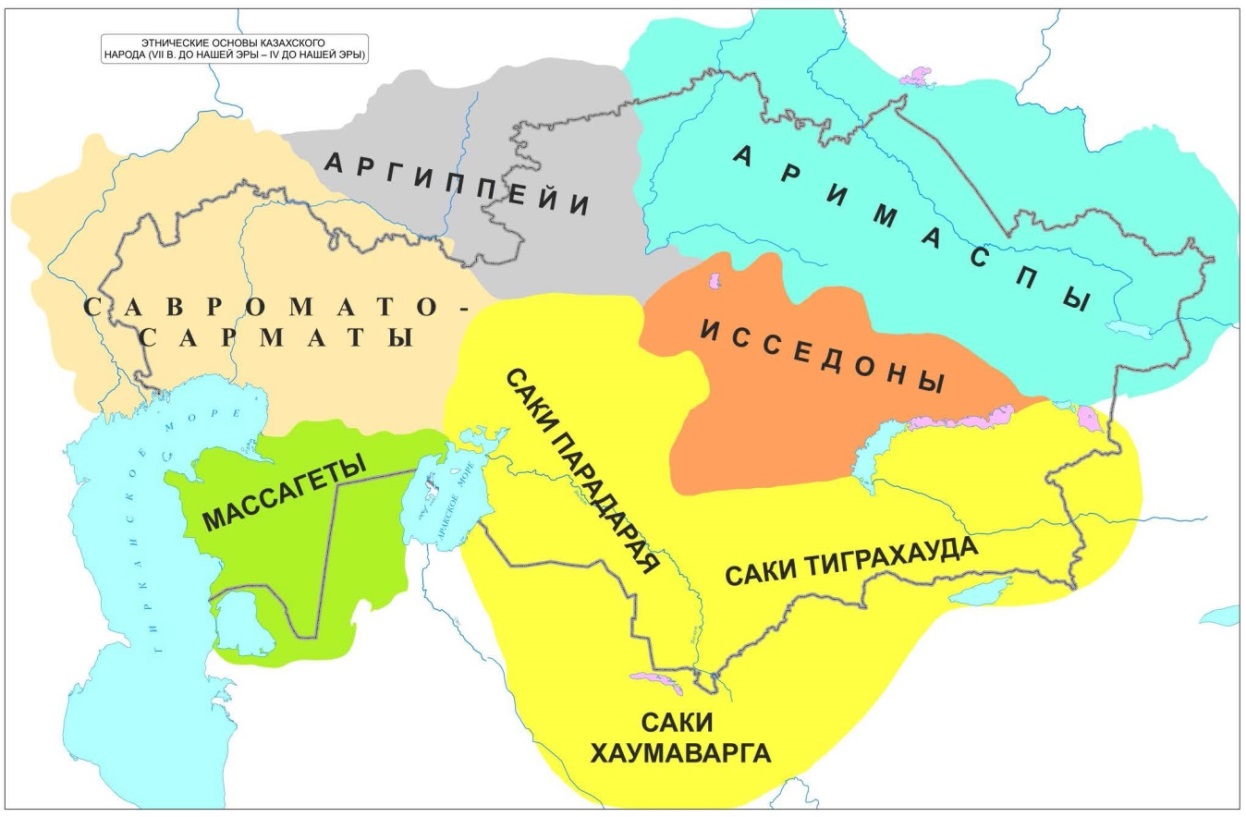 Б.З.Д. III Ғ.  –  Б.З.Д. V Ғ.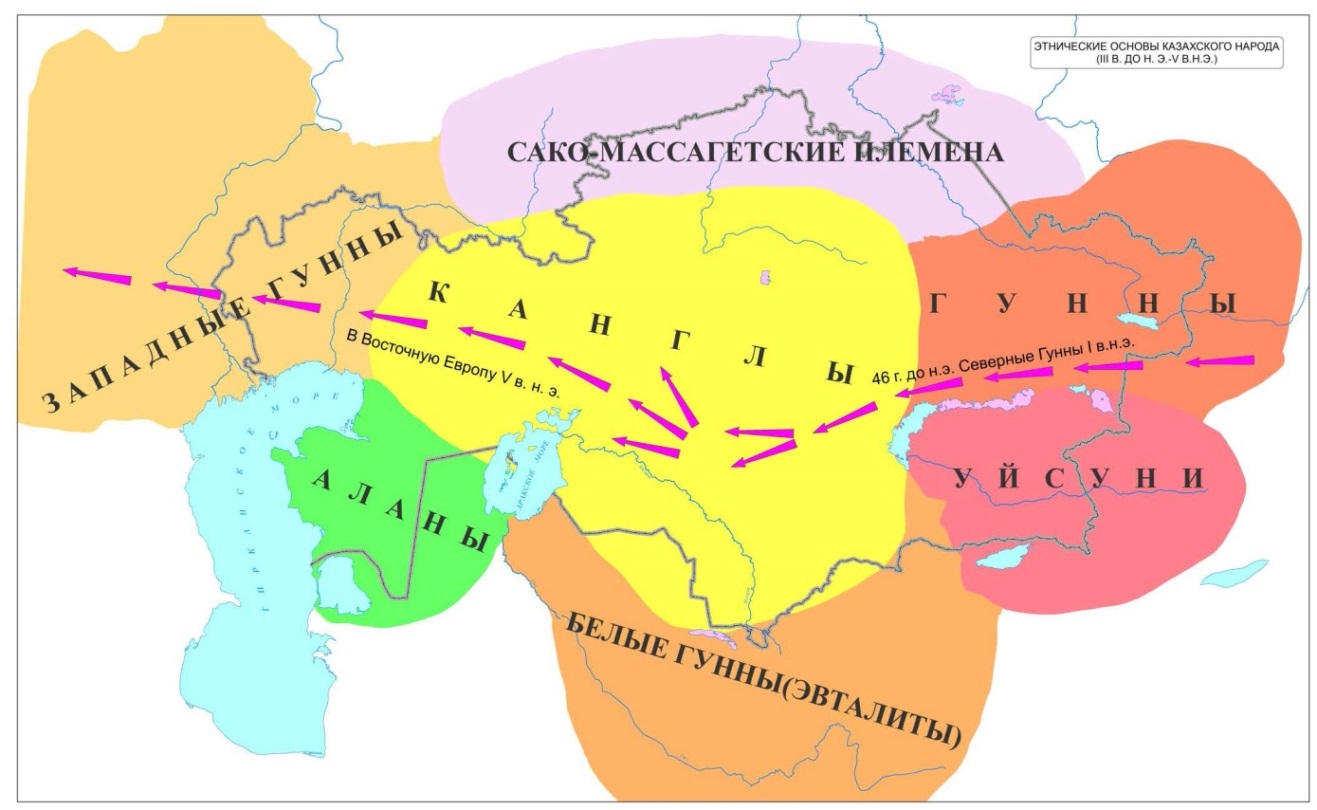 «Қазақстан халқы» интерактивті ғылыми тарихи карта // ҚР ҚХА.                             https: /map.assembly.kz